Контрольно-измерительные материалы по математике 3 классВходная контрольная работа №1 по теме «Сложение и вычитание»Ι - вариантПоставь вопрос так, чтобы задача решалась в два действия. Реши задачу.В лесной школе 15 ежей, а белочек – на 7 меньше.Сколько__________________________________________________________?Вычисли, записывая решение столбиком. Реши уравнения, сделай проверку.Х+30=56                   44-Х=32Длина отрезка СК – 3см 5мм, длина отрезка МА – 5см. Начерти отрезки и определи, на  сколько длина первого отрезка меньше второго.Сравни.           6 *.   Вставь пропущенные цифры.ΙΙ – вариантПоставь вопрос так, чтобы задача решалась в два действия. Реши задачу.Белочка собрала 8 шишек, а орешков – на 9 больше. Сколько__________________________________________________________?Вычисли, записывая решение столбиком. Реши уравнения, сделай проверку.54+Х=75                   62-Х=14Длина отрезка ВС – 6см , длина отрезка МΝ – 2см 5мм. Начерти отрезки и определи, на  сколько длина первого отрезка больше второго.Сравни.        6 *.   Вставь пропущенные цифры.Контрольная работа № 2 по теме «Умножение и деление на 2 и 3»Ι - вариантЗапиши задачу кратко в таблице и реши её.Катя купила 3 тетради по 8 руб. каждая. Сколько рублей заплатила Катя за покупку?Вычисли:Реши уравнения, сделай проверку.Х – 8=9                   7+Х=15Длины сторон прямоугольника равны 2см и 7см. Найди его периметр.5*. Заполни таблицу.ΙΙ – вариантЗапиши задачу кратко в таблице и реши её.     Мама купила 3 пакета молока  по 10 руб. каждый. Сколько рублей заплатила мама за покупку?Вычисли:Реши уравнения, сделай проверку.Х – 7=4                   8+Х=16Длины сторон прямоугольника равны 6см и 4см. Найди его периметр.5*. Заполни таблицу.Контрольная работа № 3 по теме «Табличное умножение и деление»Ι - вариантВычисли:Реши задачу. В магазин привезли 64кг винограда в 8 ящиках. К концу дня осталось 24 кг винограда. Сколько ящиков винограда осталось?Найди площадь и периметр прямоугольника со сторонами 4дм и 7 дм.Сравни.   5*. Заполни пропуски такими числами, чтобы равенства были верными.ΙΙ – вариантВычисли:Реши задачу. Приготовили 12 блинов и разделили на 4 равные порции. На сколько таких порций разделят 27 блинов?Найди площадь и периметр прямоугольника со сторонами 5 дм и 9 дм.Сравни.   5*. Заполни пропуски такими числами, чтобы равенства были верными.Контрольная работа № 4 по теме: «Таблица умножения»Ι - вариант1.Реши задачу:   В театре ученики первого класса заняли 2 ряда по 9 мест, а ученики второго класса 13 мест. Сколько всего мест заняли ученики первого и второго классов вместе?2.Реши примеры:   72 – 64 : 8              36 + ( 50 – 13 )   ( 37 + 5 ) : 7            25 : 5 ∙9   63 : 9 · 8                 72 : 9 ∙ 43.Найдите площадь огорода прямоугольной формы, если длина 8 метров, а ширина 5 метров.4. Вставьте вместо точек арифметические знаки, так чтобы равенства были верными:   6 … 3 … 9 = 18             8 … 4 … 9 = 185* Папа разделил 12 хлопушек между сыном и его тремя друзьями поровну. Сколько хлопушек получил каждый мальчик?II вариант1.Реши задачу:   Актовый зал освещает 6 люстр по 8 лампочек в каждой, да ещё 7 лампочек перед сценой. Сколько всего лампочек освещает актовый зал?2.Реши примеры:   75 – 32 : 8               81 : 9 ∙ 5   8 ∙ ( 92 – 86 )         42 : 7 ∙ 3   ( 56 + 7 ) : 9            64 : 8 · 73.Найдите площадь сада квадратной формы, если его сторона равна 4 метра.4. Вставьте вместо точек арифметические знаки, так чтобы равенства были верными:   9 … 3 … 6 = 18             4 … 2 … 8 = 165* Катя разложила 18 пельменей брату Толе и двум его друзьям поровну. Сколько пельменей было на каждой тарелке?	Контрольная работа № 5 за 1 полугодиеΙ – вариантРеши задачу.У Оли было 100 руб. Она купила краски за 58 руб., а оставшиеся деньги потратила на тетради по 7 руб. Сколько тетрадей купила Оля?Сравни.Вычисли.Реши задачу.Коля прошел 3м, и это одна шестая часть пути. Какова длина всего пути, который должен пройти Коля?Начерти прямоугольник, длина которого – 4 см, а ширина – 5 см. Найди его площадь и периметр.6 *.   Сравни.Ι – вариантРеши задачу.В огороде собрали 90кг моркови. Из них 50кг положили в большой мешок, а остальную морковь разложили в пакеты по 5 кг. Сколько пакетов понадобилось?Сравни.Вычисли.Реши задачу.Рабочий выточил 30 деталей, и это одна вторая часть всего задания. Сколько деталей должен выточить рабочий?Начерти прямоугольник, длина которого – 3 см, а ширина – 6 см. Найди его площадь и периметр.6 *.   Сравни.Контрольная работа № 6 по теме «Деление с остатком».Ι – вариантВыполни деление с остатком.46:7=          32:5=             18:4=Реши уравнения, сделай проверку.Х:6=13                      84:Х=12Реши задачу.В 3 одинаковых мешка насыпали 72кг картофеля. Сколько килограммов картофеля войдет в ч таких мешков? Запиши выражения и найди их значения.Сумму чисел 59 и 39 раздели на 7Разность чисел 53 и 28 умножь на 4.        5*. Найди площадь и периметр прямоугольника со сторонами 6см и 16 см.ΙΙ – вариантВыполни деление с остатком.43:6=          32:5=             15:2=Реши уравнения, сделай проверку.Х:6=15                      92:Х=23Реши задачу.За 5 ч мастер 65 деталей. Сколько деталей он изготовит за 7 ч , если будет работать с той же производительностью. Запиши выражения и найди их значения.Сумму чисел 17 и 8 умножь на 3.Разность чисел 100 и 24  раздели  на 4.             5*. Найди площадь и периметр прямоугольника со сторонами 5см и 17 см.Контрольная работа № 7 «Устная и письменная нумерация чисел в пределах1000» за ΙΙΙ четвертьΙ – вариантВычисли. 530+50=              420-90=660+60=              503+90=450-70=               800-600= 540+60=               650-400=170+60=               400+300=160-70=                760-40=Выполни деление с остатком, сделай проверку.33:6=              35:3=            50:4=Реши задачу.Длина одного отрезка 260 см, а другого – на 60см меньше. Какова длина двух отрезков?             4. Запишите число, в котором:                     6сот.2дес.4ед.      8сот.3дес.      4сот.5ед.            5*. Реши уравнение и сделай проверку.Х+60=140                 670-Х=30ΙΙ – вариантВычисли. 600-500=               540+40=430+80=                400+300=670-500=               270+50= 40+90=                  430+70=310-40=                 240-60=360-60=                 760-80=Выполни деление с остатком, сделай проверку.48:5=              44:3=            62:4=Реши задачу.Длина одного отрезка 320 см, а другого – на 20см меньше. Какова длина двух отрезков?            4. Запишите число, в котором:               3сот.1дес.8ед.      6сот.2дес.      7сот.5ед.           5*.Реши уравнение и сделай проверку.Х+70=180                 Х-450=40Контрольная работа № 8 «Приёмы устных и письменных вычислений чисел от 1 до 1000»Ι – вариантРеши задачу.Рабочий за 9ч делает 72 детали. За какое время будут готовы 90 детали, если за час рабочий станет делать на 2 детали больше?Вычисли.200-20=                   190+400=570+50=                   450+370=       670+60=                   850-300=420-30=                    400-360=120+70=                   510-420=Реши уравнение и сделай проверку.Х+320=480                   450-Х=1704.Запиши числа в виде суммы разрядных слагаемых.906, 476, 450.5*. Реши задачу.Серёжу угостили яблоками. Половину угощения он съел, а оставшиеся 4 яблока отнес сестре. Сколько яблок дали Серёже?ΙΙ – вариант1.Реши задачу. На складе 63кг муки расфасовали в 9 мешков. Сколько потребуется мешков, если в каждый станут насыпать на 2кг муки больше?                   2.Вычисли.200-20=                   190+400=570+50=                   450+370=       670+60=                   850-300=420-30=                    400-360=120+70=                   510-420=3. Реши уравнение и сделай проверку.Х+140=320                  760-Х=3704.Запиши числа в виде суммы разрядных слагаемых.906, 476, 450.5*. Реши задачу.Магазин продал в первый день половину куска ткани, а во второй день – оставшиеся 30м. Сколько метров ткани было в куске?Контрольная работа №9 по итогам  II  полугодия.Ι – вариант1. Решите задачу.Утром в кассе было 813 рублей. Днём из неё выдали 508 рублей, а приняли 280 рублей. Сколько денег стало в кассе к концу дня?2. Выполните вычисления столбиком.       426 + 318       263 ∙ 3       738 ׃ 3                                                                           827 - 394        818 ∙ 2       536 ׃43. Запишите числа в порядке возрастания.   276, 720, 627,270, 762, 267, 726, 672, 260, 7064.  Реши уравнение, сделай проверку.Х:6=78               696:Х=6	5*. Торт разрезали на 12 частей. Сколько частей торта съели, если их осталось в 6 раз меньше, чем было?ΙΙ – вариант1. Решите задачу.В трёх домах 385 жильцов. В первом доме 134 жильца, во втором 117 жильцов. Сколько жильцов в третьем доме?2. Выполните вычисления столбиком.       392 + 425      193 ∙ 2      714 ׃ 3                                                                                           571 - 239      227 ∙ 3      744 ׃ 43. Запишите числа в порядке убывания.  513, 310, 315, 531, 301, 503, 351, 350, 530, 3054. Реши уравнения и сделай проверку.Х:7=84            4356Х=55*. В холодильнике 48 пельменей. Сколько пельменей сварили, если их осталось в 6 раз меньше, чем было? Итоговая контрольная работа № 10  Ι– вариант1. Вычисли.75:3=	800:20=	         39:7=	720:6=    28∙3=              105∙6=2. Выполни вычисления в столбик. 547+368=                     296:8= 632-278=                      246∙4=3. Начерти прямоугольник со сторонами 4см и 5см. Найди его периметр и площадь.4. Сравни.1кг  657г                                  7м 6дм    67дм2сут.  44ч                              6дм 2см    400см 2мм6дм 3см  630мм                    4ч   240мин5. Реши задачу.В магазине было 96 белых гвоздик и 108 красных. Из них сделали букеты по 6 гвоздик в каждом. Сколько букетов получилось?6*. Реши задачу.Мальчик наловил пауков и жуков – всего 8 штук. У них вместе оказалось 54 ноги. Сколько пауков и сколько жуков поймал мальчик? Вспомни, что у пауков 8 лап, а у жука- 6. ΙΙ– вариант1. Вычисли.96:4=	600:23=	         15:2=	720:4=    38∙2=               204∙3=2. Выполни вычисления в столбик. 456+368=                     234∙3= 721-456=                      343:7=3. Начерти прямоугольник со сторонами 5см и 7см. Найди его периметр и площадь.4. Сравни.1кг  600г                                  7м 5дм    57дм5сут.  50 ч                              6дм 2см    600см 2мм5дм 6см   560мм                    1ч   100мин5. Реши задачу.С одной грядки собрали 378кг моркови, а с другой 98 кг. Всю морковь разложили в мешки по 7 кг в каждый. Сколько мешков понадобилось?6*. Реши задачу.Во дворе гуляют куры и поросята. У них вместе 20голов и 52 ноги. Сколько всего кур и сколько поросят?Календарно-тематическое планирование по математике 3 класс 2013-2014 учебный годКалендарно-тематическое планирование по математике 3 класс 2013-2014 учебный годКалендарно-тематическое планирование по математике 3 класс 2013-2014 учебный годКалендарно-тематическое планирование по математике 3 класс 2013-2014 учебный годКалендарно-тематическое планирование по математике 3 класс 2013-2014 учебный годКалендарно-тематическое планирование по математике 3 класс 2013-2014 учебный годКалендарно-тематическое планирование по математике 3 класс 2013-2014 учебный годКалендарно-тематическое планирование по математике 3 класс 2013-2014 учебный годКалендарно-тематическое планирование по математике 3 класс 2013-2014 учебный годКалендарно-тематическое планирование по математике 3 класс 2013-2014 учебный годКалендарно-тематическое планирование по математике 3 класс 2013-2014 учебный годКалендарно-тематическое планирование по математике 3 класс 2013-2014 учебный годКалендарно-тематическое планирование по математике 3 класс 2013-2014 учебный годКалендарно-тематическое планирование по математике 3 класс 2013-2014 учебный годКалендарно-тематическое планирование по математике 3 класс 2013-2014 учебный годКалендарно-тематическое планирование по математике 3 класс 2013-2014 учебный годКалендарно-тематическое планирование по математике 3 класс 2013-2014 учебный годКалендарно-тематическое планирование по математике 3 класс 2013-2014 учебный годКалендарно-тематическое планирование по математике 3 класс 2013-2014 учебный годКалендарно-тематическое планирование по математике 3 класс 2013-2014 учебный год№ п\пТемаПланируемые результатыПланируемые результатыПланируемые результатыПланируемые результатыПланируемые результатыПланируемые результатыПланируемые результатыПланируемые результатыПланируемые результатыХарактеристика деятельности учащихсяХарактеристика деятельности учащихсяХарактеристика деятельности учащихсяХарактеристика деятельности учащихсяДатаДатаДатаДатаДата№ п\пТемаЛичностныеЛичностныеЛичностныеМетапредметныеМетапредметныеМетапредметные   Предметные   Предметные   ПредметныеХарактеристика деятельности учащихсяХарактеристика деятельности учащихсяХарактеристика деятельности учащихсяХарактеристика деятельности учащихсяПланПланфакт факт факт Числа от 1 до 100 Сложение и вычитание  - 8 часовЧисла от 1 до 100 Сложение и вычитание  - 8 часовЧисла от 1 до 100 Сложение и вычитание  - 8 часовЧисла от 1 до 100 Сложение и вычитание  - 8 часовЧисла от 1 до 100 Сложение и вычитание  - 8 часовЧисла от 1 до 100 Сложение и вычитание  - 8 часовЧисла от 1 до 100 Сложение и вычитание  - 8 часовЧисла от 1 до 100 Сложение и вычитание  - 8 часовЧисла от 1 до 100 Сложение и вычитание  - 8 часовЧисла от 1 до 100 Сложение и вычитание  - 8 часовЧисла от 1 до 100 Сложение и вычитание  - 8 часовЧисла от 1 до 100 Сложение и вычитание  - 8 часовЧисла от 1 до 100 Сложение и вычитание  - 8 часовЧисла от 1 до 100 Сложение и вычитание  - 8 часовЧисла от 1 до 100 Сложение и вычитание  - 8 часовЧисла от 1 до 100 Сложение и вычитание  - 8 часовЧисла от 1 до 100 Сложение и вычитание  - 8 часовЧисла от 1 до 100 Сложение и вычитание  - 8 часовЧисла от 1 до 100 Сложение и вычитание  - 8 часовЧисла от 1 до 100 Сложение и вычитание  - 8 часовЧисла от 1 до 100 Сложение и вычитание  - 8 часов1.Сложение и вычитание.Чувство гордости за свою Родину, российский народ и историю России; Осознание роли своей страны в мировом развитии, уважительное отношение к семейным ценностям, бережное отношение к окружающему миру.Целостное восприятие окружающего мира. Развитую мотивацию учебной деятельности и личностного смысла учения, заинтересованность в приобретении и расширении знаний и способов действий, творческий подход к выполнению заданий.Чувство гордости за свою Родину, российский народ и историю России; Осознание роли своей страны в мировом развитии, уважительное отношение к семейным ценностям, бережное отношение к окружающему миру.Целостное восприятие окружающего мира. Развитую мотивацию учебной деятельности и личностного смысла учения, заинтересованность в приобретении и расширении знаний и способов действий, творческий подход к выполнению заданий.Чувство гордости за свою Родину, российский народ и историю России; Осознание роли своей страны в мировом развитии, уважительное отношение к семейным ценностям, бережное отношение к окружающему миру.Целостное восприятие окружающего мира. Развитую мотивацию учебной деятельности и личностного смысла учения, заинтересованность в приобретении и расширении знаний и способов действий, творческий подход к выполнению заданий.Регулятивные УУД:Самостоятельно формулировать цели урока после предварительного обсуждения.Учиться совместно с учителем обнаруживать и формулировать учебную проблему.Познавательные УУД:Ориентироваться в своей системе знаний: самостоятельно предполагать, какая информация нужна для решения учебной задачи в один шаг.Отбирать необходимые для решения учебной задачи источники информации среди предложенных учителем словарей, энциклопедий, справочников.Коммуникативные УУД:Донести свою позицию до других: оформлять свои мысли в устной и письменной речи с учётом своих учебных и жизненных речевых ситуаций.Регулятивные УУД:Самостоятельно формулировать цели урока после предварительного обсуждения.Учиться совместно с учителем обнаруживать и формулировать учебную проблему.Познавательные УУД:Ориентироваться в своей системе знаний: самостоятельно предполагать, какая информация нужна для решения учебной задачи в один шаг.Отбирать необходимые для решения учебной задачи источники информации среди предложенных учителем словарей, энциклопедий, справочников.Коммуникативные УУД:Донести свою позицию до других: оформлять свои мысли в устной и письменной речи с учётом своих учебных и жизненных речевых ситуаций.Регулятивные УУД:Самостоятельно формулировать цели урока после предварительного обсуждения.Учиться совместно с учителем обнаруживать и формулировать учебную проблему.Познавательные УУД:Ориентироваться в своей системе знаний: самостоятельно предполагать, какая информация нужна для решения учебной задачи в один шаг.Отбирать необходимые для решения учебной задачи источники информации среди предложенных учителем словарей, энциклопедий, справочников.Коммуникативные УУД:Донести свою позицию до других: оформлять свои мысли в устной и письменной речи с учётом своих учебных и жизненных речевых ситуаций.Использование приобретённых математических знаний для описания и объяснения окружающих предметов, процессов, явлений, а также для
оценки их количественных и пространственных отношений.Овладение основами логического и алгоритмического мышления,
пространственного воображения и математической речи, основами счёта, измерения, прикидки результата и его оценки, наглядного представления данных в разной форме (таблицы, схемы, диаграммы), записи и выполнения алгоритмов.Использование приобретённых математических знаний для описания и объяснения окружающих предметов, процессов, явлений, а также для
оценки их количественных и пространственных отношений.Овладение основами логического и алгоритмического мышления,
пространственного воображения и математической речи, основами счёта, измерения, прикидки результата и его оценки, наглядного представления данных в разной форме (таблицы, схемы, диаграммы), записи и выполнения алгоритмов.Использование приобретённых математических знаний для описания и объяснения окружающих предметов, процессов, явлений, а также для
оценки их количественных и пространственных отношений.Овладение основами логического и алгоритмического мышления,
пространственного воображения и математической речи, основами счёта, измерения, прикидки результата и его оценки, наглядного представления данных в разной форме (таблицы, схемы, диаграммы), записи и выполнения алгоритмов.Выполнять сложение и вычитание чисел в пределах 100.
Решать уравнения на нахождение неизвестного слагаемого, неизвестного уменьшаемого, неизвестного вычитаемого на основе знаний о взаимосвязи чисел при сложении, при вычитании.

Обозначать геометрических фигур буквами.Решать задачи логического и поискового характера.Выполнять сложение и вычитание чисел в пределах 100.
Решать уравнения на нахождение неизвестного слагаемого, неизвестного уменьшаемого, неизвестного вычитаемого на основе знаний о взаимосвязи чисел при сложении, при вычитании.

Обозначать геометрических фигур буквами.Решать задачи логического и поискового характера.Выполнять сложение и вычитание чисел в пределах 100.
Решать уравнения на нахождение неизвестного слагаемого, неизвестного уменьшаемого, неизвестного вычитаемого на основе знаний о взаимосвязи чисел при сложении, при вычитании.

Обозначать геометрических фигур буквами.Решать задачи логического и поискового характера.Выполнять сложение и вычитание чисел в пределах 100.
Решать уравнения на нахождение неизвестного слагаемого, неизвестного уменьшаемого, неизвестного вычитаемого на основе знаний о взаимосвязи чисел при сложении, при вычитании.

Обозначать геометрических фигур буквами.Решать задачи логического и поискового характера.2.Сложение и вычитание двузначных чисел с переходом через десяток.Чувство гордости за свою Родину, российский народ и историю России; Осознание роли своей страны в мировом развитии, уважительное отношение к семейным ценностям, бережное отношение к окружающему миру.Целостное восприятие окружающего мира. Развитую мотивацию учебной деятельности и личностного смысла учения, заинтересованность в приобретении и расширении знаний и способов действий, творческий подход к выполнению заданий.Чувство гордости за свою Родину, российский народ и историю России; Осознание роли своей страны в мировом развитии, уважительное отношение к семейным ценностям, бережное отношение к окружающему миру.Целостное восприятие окружающего мира. Развитую мотивацию учебной деятельности и личностного смысла учения, заинтересованность в приобретении и расширении знаний и способов действий, творческий подход к выполнению заданий.Чувство гордости за свою Родину, российский народ и историю России; Осознание роли своей страны в мировом развитии, уважительное отношение к семейным ценностям, бережное отношение к окружающему миру.Целостное восприятие окружающего мира. Развитую мотивацию учебной деятельности и личностного смысла учения, заинтересованность в приобретении и расширении знаний и способов действий, творческий подход к выполнению заданий.Регулятивные УУД:Самостоятельно формулировать цели урока после предварительного обсуждения.Учиться совместно с учителем обнаруживать и формулировать учебную проблему.Познавательные УУД:Ориентироваться в своей системе знаний: самостоятельно предполагать, какая информация нужна для решения учебной задачи в один шаг.Отбирать необходимые для решения учебной задачи источники информации среди предложенных учителем словарей, энциклопедий, справочников.Коммуникативные УУД:Донести свою позицию до других: оформлять свои мысли в устной и письменной речи с учётом своих учебных и жизненных речевых ситуаций.Регулятивные УУД:Самостоятельно формулировать цели урока после предварительного обсуждения.Учиться совместно с учителем обнаруживать и формулировать учебную проблему.Познавательные УУД:Ориентироваться в своей системе знаний: самостоятельно предполагать, какая информация нужна для решения учебной задачи в один шаг.Отбирать необходимые для решения учебной задачи источники информации среди предложенных учителем словарей, энциклопедий, справочников.Коммуникативные УУД:Донести свою позицию до других: оформлять свои мысли в устной и письменной речи с учётом своих учебных и жизненных речевых ситуаций.Регулятивные УУД:Самостоятельно формулировать цели урока после предварительного обсуждения.Учиться совместно с учителем обнаруживать и формулировать учебную проблему.Познавательные УУД:Ориентироваться в своей системе знаний: самостоятельно предполагать, какая информация нужна для решения учебной задачи в один шаг.Отбирать необходимые для решения учебной задачи источники информации среди предложенных учителем словарей, энциклопедий, справочников.Коммуникативные УУД:Донести свою позицию до других: оформлять свои мысли в устной и письменной речи с учётом своих учебных и жизненных речевых ситуаций.Использование приобретённых математических знаний для описания и объяснения окружающих предметов, процессов, явлений, а также для
оценки их количественных и пространственных отношений.Овладение основами логического и алгоритмического мышления,
пространственного воображения и математической речи, основами счёта, измерения, прикидки результата и его оценки, наглядного представления данных в разной форме (таблицы, схемы, диаграммы), записи и выполнения алгоритмов.Использование приобретённых математических знаний для описания и объяснения окружающих предметов, процессов, явлений, а также для
оценки их количественных и пространственных отношений.Овладение основами логического и алгоритмического мышления,
пространственного воображения и математической речи, основами счёта, измерения, прикидки результата и его оценки, наглядного представления данных в разной форме (таблицы, схемы, диаграммы), записи и выполнения алгоритмов.Использование приобретённых математических знаний для описания и объяснения окружающих предметов, процессов, явлений, а также для
оценки их количественных и пространственных отношений.Овладение основами логического и алгоритмического мышления,
пространственного воображения и математической речи, основами счёта, измерения, прикидки результата и его оценки, наглядного представления данных в разной форме (таблицы, схемы, диаграммы), записи и выполнения алгоритмов.Выполнять сложение и вычитание чисел в пределах 100.
Решать уравнения на нахождение неизвестного слагаемого, неизвестного уменьшаемого, неизвестного вычитаемого на основе знаний о взаимосвязи чисел при сложении, при вычитании.

Обозначать геометрических фигур буквами.Решать задачи логического и поискового характера.Выполнять сложение и вычитание чисел в пределах 100.
Решать уравнения на нахождение неизвестного слагаемого, неизвестного уменьшаемого, неизвестного вычитаемого на основе знаний о взаимосвязи чисел при сложении, при вычитании.

Обозначать геометрических фигур буквами.Решать задачи логического и поискового характера.Выполнять сложение и вычитание чисел в пределах 100.
Решать уравнения на нахождение неизвестного слагаемого, неизвестного уменьшаемого, неизвестного вычитаемого на основе знаний о взаимосвязи чисел при сложении, при вычитании.

Обозначать геометрических фигур буквами.Решать задачи логического и поискового характера.Выполнять сложение и вычитание чисел в пределах 100.
Решать уравнения на нахождение неизвестного слагаемого, неизвестного уменьшаемого, неизвестного вычитаемого на основе знаний о взаимосвязи чисел при сложении, при вычитании.

Обозначать геометрических фигур буквами.Решать задачи логического и поискового характера.2.Сложение и вычитание двузначных чисел с переходом через десяток.Чувство гордости за свою Родину, российский народ и историю России; Осознание роли своей страны в мировом развитии, уважительное отношение к семейным ценностям, бережное отношение к окружающему миру.Целостное восприятие окружающего мира. Развитую мотивацию учебной деятельности и личностного смысла учения, заинтересованность в приобретении и расширении знаний и способов действий, творческий подход к выполнению заданий.Чувство гордости за свою Родину, российский народ и историю России; Осознание роли своей страны в мировом развитии, уважительное отношение к семейным ценностям, бережное отношение к окружающему миру.Целостное восприятие окружающего мира. Развитую мотивацию учебной деятельности и личностного смысла учения, заинтересованность в приобретении и расширении знаний и способов действий, творческий подход к выполнению заданий.Чувство гордости за свою Родину, российский народ и историю России; Осознание роли своей страны в мировом развитии, уважительное отношение к семейным ценностям, бережное отношение к окружающему миру.Целостное восприятие окружающего мира. Развитую мотивацию учебной деятельности и личностного смысла учения, заинтересованность в приобретении и расширении знаний и способов действий, творческий подход к выполнению заданий.Регулятивные УУД:Самостоятельно формулировать цели урока после предварительного обсуждения.Учиться совместно с учителем обнаруживать и формулировать учебную проблему.Познавательные УУД:Ориентироваться в своей системе знаний: самостоятельно предполагать, какая информация нужна для решения учебной задачи в один шаг.Отбирать необходимые для решения учебной задачи источники информации среди предложенных учителем словарей, энциклопедий, справочников.Коммуникативные УУД:Донести свою позицию до других: оформлять свои мысли в устной и письменной речи с учётом своих учебных и жизненных речевых ситуаций.Регулятивные УУД:Самостоятельно формулировать цели урока после предварительного обсуждения.Учиться совместно с учителем обнаруживать и формулировать учебную проблему.Познавательные УУД:Ориентироваться в своей системе знаний: самостоятельно предполагать, какая информация нужна для решения учебной задачи в один шаг.Отбирать необходимые для решения учебной задачи источники информации среди предложенных учителем словарей, энциклопедий, справочников.Коммуникативные УУД:Донести свою позицию до других: оформлять свои мысли в устной и письменной речи с учётом своих учебных и жизненных речевых ситуаций.Регулятивные УУД:Самостоятельно формулировать цели урока после предварительного обсуждения.Учиться совместно с учителем обнаруживать и формулировать учебную проблему.Познавательные УУД:Ориентироваться в своей системе знаний: самостоятельно предполагать, какая информация нужна для решения учебной задачи в один шаг.Отбирать необходимые для решения учебной задачи источники информации среди предложенных учителем словарей, энциклопедий, справочников.Коммуникативные УУД:Донести свою позицию до других: оформлять свои мысли в устной и письменной речи с учётом своих учебных и жизненных речевых ситуаций.Использование приобретённых математических знаний для описания и объяснения окружающих предметов, процессов, явлений, а также для
оценки их количественных и пространственных отношений.Овладение основами логического и алгоритмического мышления,
пространственного воображения и математической речи, основами счёта, измерения, прикидки результата и его оценки, наглядного представления данных в разной форме (таблицы, схемы, диаграммы), записи и выполнения алгоритмов.Использование приобретённых математических знаний для описания и объяснения окружающих предметов, процессов, явлений, а также для
оценки их количественных и пространственных отношений.Овладение основами логического и алгоритмического мышления,
пространственного воображения и математической речи, основами счёта, измерения, прикидки результата и его оценки, наглядного представления данных в разной форме (таблицы, схемы, диаграммы), записи и выполнения алгоритмов.Использование приобретённых математических знаний для описания и объяснения окружающих предметов, процессов, явлений, а также для
оценки их количественных и пространственных отношений.Овладение основами логического и алгоритмического мышления,
пространственного воображения и математической речи, основами счёта, измерения, прикидки результата и его оценки, наглядного представления данных в разной форме (таблицы, схемы, диаграммы), записи и выполнения алгоритмов.Выполнять сложение и вычитание чисел в пределах 100.
Решать уравнения на нахождение неизвестного слагаемого, неизвестного уменьшаемого, неизвестного вычитаемого на основе знаний о взаимосвязи чисел при сложении, при вычитании.

Обозначать геометрических фигур буквами.Решать задачи логического и поискового характера.Выполнять сложение и вычитание чисел в пределах 100.
Решать уравнения на нахождение неизвестного слагаемого, неизвестного уменьшаемого, неизвестного вычитаемого на основе знаний о взаимосвязи чисел при сложении, при вычитании.

Обозначать геометрических фигур буквами.Решать задачи логического и поискового характера.Выполнять сложение и вычитание чисел в пределах 100.
Решать уравнения на нахождение неизвестного слагаемого, неизвестного уменьшаемого, неизвестного вычитаемого на основе знаний о взаимосвязи чисел при сложении, при вычитании.

Обозначать геометрических фигур буквами.Решать задачи логического и поискового характера.Выполнять сложение и вычитание чисел в пределах 100.
Решать уравнения на нахождение неизвестного слагаемого, неизвестного уменьшаемого, неизвестного вычитаемого на основе знаний о взаимосвязи чисел при сложении, при вычитании.

Обозначать геометрических фигур буквами.Решать задачи логического и поискового характера.3.Решение уравнений. Нахождение неизвестного слагаемогоЧувство гордости за свою Родину, российский народ и историю России; Осознание роли своей страны в мировом развитии, уважительное отношение к семейным ценностям, бережное отношение к окружающему миру.Целостное восприятие окружающего мира. Развитую мотивацию учебной деятельности и личностного смысла учения, заинтересованность в приобретении и расширении знаний и способов действий, творческий подход к выполнению заданий.Чувство гордости за свою Родину, российский народ и историю России; Осознание роли своей страны в мировом развитии, уважительное отношение к семейным ценностям, бережное отношение к окружающему миру.Целостное восприятие окружающего мира. Развитую мотивацию учебной деятельности и личностного смысла учения, заинтересованность в приобретении и расширении знаний и способов действий, творческий подход к выполнению заданий.Чувство гордости за свою Родину, российский народ и историю России; Осознание роли своей страны в мировом развитии, уважительное отношение к семейным ценностям, бережное отношение к окружающему миру.Целостное восприятие окружающего мира. Развитую мотивацию учебной деятельности и личностного смысла учения, заинтересованность в приобретении и расширении знаний и способов действий, творческий подход к выполнению заданий.Регулятивные УУД:Самостоятельно формулировать цели урока после предварительного обсуждения.Учиться совместно с учителем обнаруживать и формулировать учебную проблему.Познавательные УУД:Ориентироваться в своей системе знаний: самостоятельно предполагать, какая информация нужна для решения учебной задачи в один шаг.Отбирать необходимые для решения учебной задачи источники информации среди предложенных учителем словарей, энциклопедий, справочников.Коммуникативные УУД:Донести свою позицию до других: оформлять свои мысли в устной и письменной речи с учётом своих учебных и жизненных речевых ситуаций.Регулятивные УУД:Самостоятельно формулировать цели урока после предварительного обсуждения.Учиться совместно с учителем обнаруживать и формулировать учебную проблему.Познавательные УУД:Ориентироваться в своей системе знаний: самостоятельно предполагать, какая информация нужна для решения учебной задачи в один шаг.Отбирать необходимые для решения учебной задачи источники информации среди предложенных учителем словарей, энциклопедий, справочников.Коммуникативные УУД:Донести свою позицию до других: оформлять свои мысли в устной и письменной речи с учётом своих учебных и жизненных речевых ситуаций.Регулятивные УУД:Самостоятельно формулировать цели урока после предварительного обсуждения.Учиться совместно с учителем обнаруживать и формулировать учебную проблему.Познавательные УУД:Ориентироваться в своей системе знаний: самостоятельно предполагать, какая информация нужна для решения учебной задачи в один шаг.Отбирать необходимые для решения учебной задачи источники информации среди предложенных учителем словарей, энциклопедий, справочников.Коммуникативные УУД:Донести свою позицию до других: оформлять свои мысли в устной и письменной речи с учётом своих учебных и жизненных речевых ситуаций.Использование приобретённых математических знаний для описания и объяснения окружающих предметов, процессов, явлений, а также для
оценки их количественных и пространственных отношений.Овладение основами логического и алгоритмического мышления,
пространственного воображения и математической речи, основами счёта, измерения, прикидки результата и его оценки, наглядного представления данных в разной форме (таблицы, схемы, диаграммы), записи и выполнения алгоритмов.Использование приобретённых математических знаний для описания и объяснения окружающих предметов, процессов, явлений, а также для
оценки их количественных и пространственных отношений.Овладение основами логического и алгоритмического мышления,
пространственного воображения и математической речи, основами счёта, измерения, прикидки результата и его оценки, наглядного представления данных в разной форме (таблицы, схемы, диаграммы), записи и выполнения алгоритмов.Использование приобретённых математических знаний для описания и объяснения окружающих предметов, процессов, явлений, а также для
оценки их количественных и пространственных отношений.Овладение основами логического и алгоритмического мышления,
пространственного воображения и математической речи, основами счёта, измерения, прикидки результата и его оценки, наглядного представления данных в разной форме (таблицы, схемы, диаграммы), записи и выполнения алгоритмов.Выполнять сложение и вычитание чисел в пределах 100.
Решать уравнения на нахождение неизвестного слагаемого, неизвестного уменьшаемого, неизвестного вычитаемого на основе знаний о взаимосвязи чисел при сложении, при вычитании.

Обозначать геометрических фигур буквами.Решать задачи логического и поискового характера.Выполнять сложение и вычитание чисел в пределах 100.
Решать уравнения на нахождение неизвестного слагаемого, неизвестного уменьшаемого, неизвестного вычитаемого на основе знаний о взаимосвязи чисел при сложении, при вычитании.

Обозначать геометрических фигур буквами.Решать задачи логического и поискового характера.Выполнять сложение и вычитание чисел в пределах 100.
Решать уравнения на нахождение неизвестного слагаемого, неизвестного уменьшаемого, неизвестного вычитаемого на основе знаний о взаимосвязи чисел при сложении, при вычитании.

Обозначать геометрических фигур буквами.Решать задачи логического и поискового характера.Выполнять сложение и вычитание чисел в пределах 100.
Решать уравнения на нахождение неизвестного слагаемого, неизвестного уменьшаемого, неизвестного вычитаемого на основе знаний о взаимосвязи чисел при сложении, при вычитании.

Обозначать геометрических фигур буквами.Решать задачи логического и поискового характера.4.Решение уравнений. Нахождение  уменьшаемого и вычитаемогоЧувство гордости за свою Родину, российский народ и историю России; Осознание роли своей страны в мировом развитии, уважительное отношение к семейным ценностям, бережное отношение к окружающему миру.Целостное восприятие окружающего мира. Развитую мотивацию учебной деятельности и личностного смысла учения, заинтересованность в приобретении и расширении знаний и способов действий, творческий подход к выполнению заданий.Чувство гордости за свою Родину, российский народ и историю России; Осознание роли своей страны в мировом развитии, уважительное отношение к семейным ценностям, бережное отношение к окружающему миру.Целостное восприятие окружающего мира. Развитую мотивацию учебной деятельности и личностного смысла учения, заинтересованность в приобретении и расширении знаний и способов действий, творческий подход к выполнению заданий.Чувство гордости за свою Родину, российский народ и историю России; Осознание роли своей страны в мировом развитии, уважительное отношение к семейным ценностям, бережное отношение к окружающему миру.Целостное восприятие окружающего мира. Развитую мотивацию учебной деятельности и личностного смысла учения, заинтересованность в приобретении и расширении знаний и способов действий, творческий подход к выполнению заданий.Регулятивные УУД:Самостоятельно формулировать цели урока после предварительного обсуждения.Учиться совместно с учителем обнаруживать и формулировать учебную проблему.Познавательные УУД:Ориентироваться в своей системе знаний: самостоятельно предполагать, какая информация нужна для решения учебной задачи в один шаг.Отбирать необходимые для решения учебной задачи источники информации среди предложенных учителем словарей, энциклопедий, справочников.Коммуникативные УУД:Донести свою позицию до других: оформлять свои мысли в устной и письменной речи с учётом своих учебных и жизненных речевых ситуаций.Регулятивные УУД:Самостоятельно формулировать цели урока после предварительного обсуждения.Учиться совместно с учителем обнаруживать и формулировать учебную проблему.Познавательные УУД:Ориентироваться в своей системе знаний: самостоятельно предполагать, какая информация нужна для решения учебной задачи в один шаг.Отбирать необходимые для решения учебной задачи источники информации среди предложенных учителем словарей, энциклопедий, справочников.Коммуникативные УУД:Донести свою позицию до других: оформлять свои мысли в устной и письменной речи с учётом своих учебных и жизненных речевых ситуаций.Регулятивные УУД:Самостоятельно формулировать цели урока после предварительного обсуждения.Учиться совместно с учителем обнаруживать и формулировать учебную проблему.Познавательные УУД:Ориентироваться в своей системе знаний: самостоятельно предполагать, какая информация нужна для решения учебной задачи в один шаг.Отбирать необходимые для решения учебной задачи источники информации среди предложенных учителем словарей, энциклопедий, справочников.Коммуникативные УУД:Донести свою позицию до других: оформлять свои мысли в устной и письменной речи с учётом своих учебных и жизненных речевых ситуаций.Использование приобретённых математических знаний для описания и объяснения окружающих предметов, процессов, явлений, а также для
оценки их количественных и пространственных отношений.Овладение основами логического и алгоритмического мышления,
пространственного воображения и математической речи, основами счёта, измерения, прикидки результата и его оценки, наглядного представления данных в разной форме (таблицы, схемы, диаграммы), записи и выполнения алгоритмов.Использование приобретённых математических знаний для описания и объяснения окружающих предметов, процессов, явлений, а также для
оценки их количественных и пространственных отношений.Овладение основами логического и алгоритмического мышления,
пространственного воображения и математической речи, основами счёта, измерения, прикидки результата и его оценки, наглядного представления данных в разной форме (таблицы, схемы, диаграммы), записи и выполнения алгоритмов.Использование приобретённых математических знаний для описания и объяснения окружающих предметов, процессов, явлений, а также для
оценки их количественных и пространственных отношений.Овладение основами логического и алгоритмического мышления,
пространственного воображения и математической речи, основами счёта, измерения, прикидки результата и его оценки, наглядного представления данных в разной форме (таблицы, схемы, диаграммы), записи и выполнения алгоритмов.Выполнять сложение и вычитание чисел в пределах 100.
Решать уравнения на нахождение неизвестного слагаемого, неизвестного уменьшаемого, неизвестного вычитаемого на основе знаний о взаимосвязи чисел при сложении, при вычитании.

Обозначать геометрических фигур буквами.Решать задачи логического и поискового характера.Выполнять сложение и вычитание чисел в пределах 100.
Решать уравнения на нахождение неизвестного слагаемого, неизвестного уменьшаемого, неизвестного вычитаемого на основе знаний о взаимосвязи чисел при сложении, при вычитании.

Обозначать геометрических фигур буквами.Решать задачи логического и поискового характера.Выполнять сложение и вычитание чисел в пределах 100.
Решать уравнения на нахождение неизвестного слагаемого, неизвестного уменьшаемого, неизвестного вычитаемого на основе знаний о взаимосвязи чисел при сложении, при вычитании.

Обозначать геометрических фигур буквами.Решать задачи логического и поискового характера.Выполнять сложение и вычитание чисел в пределах 100.
Решать уравнения на нахождение неизвестного слагаемого, неизвестного уменьшаемого, неизвестного вычитаемого на основе знаний о взаимосвязи чисел при сложении, при вычитании.

Обозначать геометрических фигур буквами.Решать задачи логического и поискового характера.5.Решение уравнений на основе взаимосвязи чисел при вычитании.Чувство гордости за свою Родину, российский народ и историю России; Осознание роли своей страны в мировом развитии, уважительное отношение к семейным ценностям, бережное отношение к окружающему миру.Целостное восприятие окружающего мира. Развитую мотивацию учебной деятельности и личностного смысла учения, заинтересованность в приобретении и расширении знаний и способов действий, творческий подход к выполнению заданий.Чувство гордости за свою Родину, российский народ и историю России; Осознание роли своей страны в мировом развитии, уважительное отношение к семейным ценностям, бережное отношение к окружающему миру.Целостное восприятие окружающего мира. Развитую мотивацию учебной деятельности и личностного смысла учения, заинтересованность в приобретении и расширении знаний и способов действий, творческий подход к выполнению заданий.Чувство гордости за свою Родину, российский народ и историю России; Осознание роли своей страны в мировом развитии, уважительное отношение к семейным ценностям, бережное отношение к окружающему миру.Целостное восприятие окружающего мира. Развитую мотивацию учебной деятельности и личностного смысла учения, заинтересованность в приобретении и расширении знаний и способов действий, творческий подход к выполнению заданий.Регулятивные УУД:Самостоятельно формулировать цели урока после предварительного обсуждения.Учиться совместно с учителем обнаруживать и формулировать учебную проблему.Познавательные УУД:Ориентироваться в своей системе знаний: самостоятельно предполагать, какая информация нужна для решения учебной задачи в один шаг.Отбирать необходимые для решения учебной задачи источники информации среди предложенных учителем словарей, энциклопедий, справочников.Коммуникативные УУД:Донести свою позицию до других: оформлять свои мысли в устной и письменной речи с учётом своих учебных и жизненных речевых ситуаций.Регулятивные УУД:Самостоятельно формулировать цели урока после предварительного обсуждения.Учиться совместно с учителем обнаруживать и формулировать учебную проблему.Познавательные УУД:Ориентироваться в своей системе знаний: самостоятельно предполагать, какая информация нужна для решения учебной задачи в один шаг.Отбирать необходимые для решения учебной задачи источники информации среди предложенных учителем словарей, энциклопедий, справочников.Коммуникативные УУД:Донести свою позицию до других: оформлять свои мысли в устной и письменной речи с учётом своих учебных и жизненных речевых ситуаций.Регулятивные УУД:Самостоятельно формулировать цели урока после предварительного обсуждения.Учиться совместно с учителем обнаруживать и формулировать учебную проблему.Познавательные УУД:Ориентироваться в своей системе знаний: самостоятельно предполагать, какая информация нужна для решения учебной задачи в один шаг.Отбирать необходимые для решения учебной задачи источники информации среди предложенных учителем словарей, энциклопедий, справочников.Коммуникативные УУД:Донести свою позицию до других: оформлять свои мысли в устной и письменной речи с учётом своих учебных и жизненных речевых ситуаций.Использование приобретённых математических знаний для описания и объяснения окружающих предметов, процессов, явлений, а также для
оценки их количественных и пространственных отношений.Овладение основами логического и алгоритмического мышления,
пространственного воображения и математической речи, основами счёта, измерения, прикидки результата и его оценки, наглядного представления данных в разной форме (таблицы, схемы, диаграммы), записи и выполнения алгоритмов.Использование приобретённых математических знаний для описания и объяснения окружающих предметов, процессов, явлений, а также для
оценки их количественных и пространственных отношений.Овладение основами логического и алгоритмического мышления,
пространственного воображения и математической речи, основами счёта, измерения, прикидки результата и его оценки, наглядного представления данных в разной форме (таблицы, схемы, диаграммы), записи и выполнения алгоритмов.Использование приобретённых математических знаний для описания и объяснения окружающих предметов, процессов, явлений, а также для
оценки их количественных и пространственных отношений.Овладение основами логического и алгоритмического мышления,
пространственного воображения и математической речи, основами счёта, измерения, прикидки результата и его оценки, наглядного представления данных в разной форме (таблицы, схемы, диаграммы), записи и выполнения алгоритмов.Выполнять сложение и вычитание чисел в пределах 100.
Решать уравнения на нахождение неизвестного слагаемого, неизвестного уменьшаемого, неизвестного вычитаемого на основе знаний о взаимосвязи чисел при сложении, при вычитании.

Обозначать геометрических фигур буквами.Решать задачи логического и поискового характера.Выполнять сложение и вычитание чисел в пределах 100.
Решать уравнения на нахождение неизвестного слагаемого, неизвестного уменьшаемого, неизвестного вычитаемого на основе знаний о взаимосвязи чисел при сложении, при вычитании.

Обозначать геометрических фигур буквами.Решать задачи логического и поискового характера.Выполнять сложение и вычитание чисел в пределах 100.
Решать уравнения на нахождение неизвестного слагаемого, неизвестного уменьшаемого, неизвестного вычитаемого на основе знаний о взаимосвязи чисел при сложении, при вычитании.

Обозначать геометрических фигур буквами.Решать задачи логического и поискового характера.Выполнять сложение и вычитание чисел в пределах 100.
Решать уравнения на нахождение неизвестного слагаемого, неизвестного уменьшаемого, неизвестного вычитаемого на основе знаний о взаимосвязи чисел при сложении, при вычитании.

Обозначать геометрических фигур буквами.Решать задачи логического и поискового характера.6.Обозначение геометрических фигур буквамиЧувство гордости за свою Родину, российский народ и историю России; Осознание роли своей страны в мировом развитии, уважительное отношение к семейным ценностям, бережное отношение к окружающему миру.Целостное восприятие окружающего мира. Развитую мотивацию учебной деятельности и личностного смысла учения, заинтересованность в приобретении и расширении знаний и способов действий, творческий подход к выполнению заданий.Чувство гордости за свою Родину, российский народ и историю России; Осознание роли своей страны в мировом развитии, уважительное отношение к семейным ценностям, бережное отношение к окружающему миру.Целостное восприятие окружающего мира. Развитую мотивацию учебной деятельности и личностного смысла учения, заинтересованность в приобретении и расширении знаний и способов действий, творческий подход к выполнению заданий.Чувство гордости за свою Родину, российский народ и историю России; Осознание роли своей страны в мировом развитии, уважительное отношение к семейным ценностям, бережное отношение к окружающему миру.Целостное восприятие окружающего мира. Развитую мотивацию учебной деятельности и личностного смысла учения, заинтересованность в приобретении и расширении знаний и способов действий, творческий подход к выполнению заданий.Регулятивные УУД:Самостоятельно формулировать цели урока после предварительного обсуждения.Учиться совместно с учителем обнаруживать и формулировать учебную проблему.Познавательные УУД:Ориентироваться в своей системе знаний: самостоятельно предполагать, какая информация нужна для решения учебной задачи в один шаг.Отбирать необходимые для решения учебной задачи источники информации среди предложенных учителем словарей, энциклопедий, справочников.Коммуникативные УУД:Донести свою позицию до других: оформлять свои мысли в устной и письменной речи с учётом своих учебных и жизненных речевых ситуаций.Регулятивные УУД:Самостоятельно формулировать цели урока после предварительного обсуждения.Учиться совместно с учителем обнаруживать и формулировать учебную проблему.Познавательные УУД:Ориентироваться в своей системе знаний: самостоятельно предполагать, какая информация нужна для решения учебной задачи в один шаг.Отбирать необходимые для решения учебной задачи источники информации среди предложенных учителем словарей, энциклопедий, справочников.Коммуникативные УУД:Донести свою позицию до других: оформлять свои мысли в устной и письменной речи с учётом своих учебных и жизненных речевых ситуаций.Регулятивные УУД:Самостоятельно формулировать цели урока после предварительного обсуждения.Учиться совместно с учителем обнаруживать и формулировать учебную проблему.Познавательные УУД:Ориентироваться в своей системе знаний: самостоятельно предполагать, какая информация нужна для решения учебной задачи в один шаг.Отбирать необходимые для решения учебной задачи источники информации среди предложенных учителем словарей, энциклопедий, справочников.Коммуникативные УУД:Донести свою позицию до других: оформлять свои мысли в устной и письменной речи с учётом своих учебных и жизненных речевых ситуаций.Использование приобретённых математических знаний для описания и объяснения окружающих предметов, процессов, явлений, а также для
оценки их количественных и пространственных отношений.Овладение основами логического и алгоритмического мышления,
пространственного воображения и математической речи, основами счёта, измерения, прикидки результата и его оценки, наглядного представления данных в разной форме (таблицы, схемы, диаграммы), записи и выполнения алгоритмов.Использование приобретённых математических знаний для описания и объяснения окружающих предметов, процессов, явлений, а также для
оценки их количественных и пространственных отношений.Овладение основами логического и алгоритмического мышления,
пространственного воображения и математической речи, основами счёта, измерения, прикидки результата и его оценки, наглядного представления данных в разной форме (таблицы, схемы, диаграммы), записи и выполнения алгоритмов.Использование приобретённых математических знаний для описания и объяснения окружающих предметов, процессов, явлений, а также для
оценки их количественных и пространственных отношений.Овладение основами логического и алгоритмического мышления,
пространственного воображения и математической речи, основами счёта, измерения, прикидки результата и его оценки, наглядного представления данных в разной форме (таблицы, схемы, диаграммы), записи и выполнения алгоритмов.Выполнять сложение и вычитание чисел в пределах 100.
Решать уравнения на нахождение неизвестного слагаемого, неизвестного уменьшаемого, неизвестного вычитаемого на основе знаний о взаимосвязи чисел при сложении, при вычитании.

Обозначать геометрических фигур буквами.Решать задачи логического и поискового характера.Выполнять сложение и вычитание чисел в пределах 100.
Решать уравнения на нахождение неизвестного слагаемого, неизвестного уменьшаемого, неизвестного вычитаемого на основе знаний о взаимосвязи чисел при сложении, при вычитании.

Обозначать геометрических фигур буквами.Решать задачи логического и поискового характера.Выполнять сложение и вычитание чисел в пределах 100.
Решать уравнения на нахождение неизвестного слагаемого, неизвестного уменьшаемого, неизвестного вычитаемого на основе знаний о взаимосвязи чисел при сложении, при вычитании.

Обозначать геометрических фигур буквами.Решать задачи логического и поискового характера.Выполнять сложение и вычитание чисел в пределах 100.
Решать уравнения на нахождение неизвестного слагаемого, неизвестного уменьшаемого, неизвестного вычитаемого на основе знаний о взаимосвязи чисел при сложении, при вычитании.

Обозначать геометрических фигур буквами.Решать задачи логического и поискового характера.7.Странички для любознательных. Чувство гордости за свою Родину, российский народ и историю России; Осознание роли своей страны в мировом развитии, уважительное отношение к семейным ценностям, бережное отношение к окружающему миру.Целостное восприятие окружающего мира. Развитую мотивацию учебной деятельности и личностного смысла учения, заинтересованность в приобретении и расширении знаний и способов действий, творческий подход к выполнению заданий.Чувство гордости за свою Родину, российский народ и историю России; Осознание роли своей страны в мировом развитии, уважительное отношение к семейным ценностям, бережное отношение к окружающему миру.Целостное восприятие окружающего мира. Развитую мотивацию учебной деятельности и личностного смысла учения, заинтересованность в приобретении и расширении знаний и способов действий, творческий подход к выполнению заданий.Чувство гордости за свою Родину, российский народ и историю России; Осознание роли своей страны в мировом развитии, уважительное отношение к семейным ценностям, бережное отношение к окружающему миру.Целостное восприятие окружающего мира. Развитую мотивацию учебной деятельности и личностного смысла учения, заинтересованность в приобретении и расширении знаний и способов действий, творческий подход к выполнению заданий.Регулятивные УУД:Самостоятельно формулировать цели урока после предварительного обсуждения.Учиться совместно с учителем обнаруживать и формулировать учебную проблему.Познавательные УУД:Ориентироваться в своей системе знаний: самостоятельно предполагать, какая информация нужна для решения учебной задачи в один шаг.Отбирать необходимые для решения учебной задачи источники информации среди предложенных учителем словарей, энциклопедий, справочников.Коммуникативные УУД:Донести свою позицию до других: оформлять свои мысли в устной и письменной речи с учётом своих учебных и жизненных речевых ситуаций.Регулятивные УУД:Самостоятельно формулировать цели урока после предварительного обсуждения.Учиться совместно с учителем обнаруживать и формулировать учебную проблему.Познавательные УУД:Ориентироваться в своей системе знаний: самостоятельно предполагать, какая информация нужна для решения учебной задачи в один шаг.Отбирать необходимые для решения учебной задачи источники информации среди предложенных учителем словарей, энциклопедий, справочников.Коммуникативные УУД:Донести свою позицию до других: оформлять свои мысли в устной и письменной речи с учётом своих учебных и жизненных речевых ситуаций.Регулятивные УУД:Самостоятельно формулировать цели урока после предварительного обсуждения.Учиться совместно с учителем обнаруживать и формулировать учебную проблему.Познавательные УУД:Ориентироваться в своей системе знаний: самостоятельно предполагать, какая информация нужна для решения учебной задачи в один шаг.Отбирать необходимые для решения учебной задачи источники информации среди предложенных учителем словарей, энциклопедий, справочников.Коммуникативные УУД:Донести свою позицию до других: оформлять свои мысли в устной и письменной речи с учётом своих учебных и жизненных речевых ситуаций.Использование приобретённых математических знаний для описания и объяснения окружающих предметов, процессов, явлений, а также для
оценки их количественных и пространственных отношений.Овладение основами логического и алгоритмического мышления,
пространственного воображения и математической речи, основами счёта, измерения, прикидки результата и его оценки, наглядного представления данных в разной форме (таблицы, схемы, диаграммы), записи и выполнения алгоритмов.Использование приобретённых математических знаний для описания и объяснения окружающих предметов, процессов, явлений, а также для
оценки их количественных и пространственных отношений.Овладение основами логического и алгоритмического мышления,
пространственного воображения и математической речи, основами счёта, измерения, прикидки результата и его оценки, наглядного представления данных в разной форме (таблицы, схемы, диаграммы), записи и выполнения алгоритмов.Использование приобретённых математических знаний для описания и объяснения окружающих предметов, процессов, явлений, а также для
оценки их количественных и пространственных отношений.Овладение основами логического и алгоритмического мышления,
пространственного воображения и математической речи, основами счёта, измерения, прикидки результата и его оценки, наглядного представления данных в разной форме (таблицы, схемы, диаграммы), записи и выполнения алгоритмов.Выполнять сложение и вычитание чисел в пределах 100.
Решать уравнения на нахождение неизвестного слагаемого, неизвестного уменьшаемого, неизвестного вычитаемого на основе знаний о взаимосвязи чисел при сложении, при вычитании.

Обозначать геометрических фигур буквами.Решать задачи логического и поискового характера.Выполнять сложение и вычитание чисел в пределах 100.
Решать уравнения на нахождение неизвестного слагаемого, неизвестного уменьшаемого, неизвестного вычитаемого на основе знаний о взаимосвязи чисел при сложении, при вычитании.

Обозначать геометрических фигур буквами.Решать задачи логического и поискового характера.Выполнять сложение и вычитание чисел в пределах 100.
Решать уравнения на нахождение неизвестного слагаемого, неизвестного уменьшаемого, неизвестного вычитаемого на основе знаний о взаимосвязи чисел при сложении, при вычитании.

Обозначать геометрических фигур буквами.Решать задачи логического и поискового характера.Выполнять сложение и вычитание чисел в пределах 100.
Решать уравнения на нахождение неизвестного слагаемого, неизвестного уменьшаемого, неизвестного вычитаемого на основе знаний о взаимосвязи чисел при сложении, при вычитании.

Обозначать геометрических фигур буквами.Решать задачи логического и поискового характера.8.Контрольная работа № 1 (входная)по теме: « Сложение и вычитание»Чувство гордости за свою Родину, российский народ и историю России; Осознание роли своей страны в мировом развитии, уважительное отношение к семейным ценностям, бережное отношение к окружающему миру.Целостное восприятие окружающего мира. Развитую мотивацию учебной деятельности и личностного смысла учения, заинтересованность в приобретении и расширении знаний и способов действий, творческий подход к выполнению заданий.Чувство гордости за свою Родину, российский народ и историю России; Осознание роли своей страны в мировом развитии, уважительное отношение к семейным ценностям, бережное отношение к окружающему миру.Целостное восприятие окружающего мира. Развитую мотивацию учебной деятельности и личностного смысла учения, заинтересованность в приобретении и расширении знаний и способов действий, творческий подход к выполнению заданий.Чувство гордости за свою Родину, российский народ и историю России; Осознание роли своей страны в мировом развитии, уважительное отношение к семейным ценностям, бережное отношение к окружающему миру.Целостное восприятие окружающего мира. Развитую мотивацию учебной деятельности и личностного смысла учения, заинтересованность в приобретении и расширении знаний и способов действий, творческий подход к выполнению заданий.Регулятивные УУД:Самостоятельно формулировать цели урока после предварительного обсуждения.Учиться совместно с учителем обнаруживать и формулировать учебную проблему.Познавательные УУД:Ориентироваться в своей системе знаний: самостоятельно предполагать, какая информация нужна для решения учебной задачи в один шаг.Отбирать необходимые для решения учебной задачи источники информации среди предложенных учителем словарей, энциклопедий, справочников.Коммуникативные УУД:Донести свою позицию до других: оформлять свои мысли в устной и письменной речи с учётом своих учебных и жизненных речевых ситуаций.Регулятивные УУД:Самостоятельно формулировать цели урока после предварительного обсуждения.Учиться совместно с учителем обнаруживать и формулировать учебную проблему.Познавательные УУД:Ориентироваться в своей системе знаний: самостоятельно предполагать, какая информация нужна для решения учебной задачи в один шаг.Отбирать необходимые для решения учебной задачи источники информации среди предложенных учителем словарей, энциклопедий, справочников.Коммуникативные УУД:Донести свою позицию до других: оформлять свои мысли в устной и письменной речи с учётом своих учебных и жизненных речевых ситуаций.Регулятивные УУД:Самостоятельно формулировать цели урока после предварительного обсуждения.Учиться совместно с учителем обнаруживать и формулировать учебную проблему.Познавательные УУД:Ориентироваться в своей системе знаний: самостоятельно предполагать, какая информация нужна для решения учебной задачи в один шаг.Отбирать необходимые для решения учебной задачи источники информации среди предложенных учителем словарей, энциклопедий, справочников.Коммуникативные УУД:Донести свою позицию до других: оформлять свои мысли в устной и письменной речи с учётом своих учебных и жизненных речевых ситуаций.Использование приобретённых математических знаний для описания и объяснения окружающих предметов, процессов, явлений, а также для
оценки их количественных и пространственных отношений.Овладение основами логического и алгоритмического мышления,
пространственного воображения и математической речи, основами счёта, измерения, прикидки результата и его оценки, наглядного представления данных в разной форме (таблицы, схемы, диаграммы), записи и выполнения алгоритмов.Использование приобретённых математических знаний для описания и объяснения окружающих предметов, процессов, явлений, а также для
оценки их количественных и пространственных отношений.Овладение основами логического и алгоритмического мышления,
пространственного воображения и математической речи, основами счёта, измерения, прикидки результата и его оценки, наглядного представления данных в разной форме (таблицы, схемы, диаграммы), записи и выполнения алгоритмов.Использование приобретённых математических знаний для описания и объяснения окружающих предметов, процессов, явлений, а также для
оценки их количественных и пространственных отношений.Овладение основами логического и алгоритмического мышления,
пространственного воображения и математической речи, основами счёта, измерения, прикидки результата и его оценки, наглядного представления данных в разной форме (таблицы, схемы, диаграммы), записи и выполнения алгоритмов.Выполнять сложение и вычитание чисел в пределах 100.
Решать уравнения на нахождение неизвестного слагаемого, неизвестного уменьшаемого, неизвестного вычитаемого на основе знаний о взаимосвязи чисел при сложении, при вычитании.

Обозначать геометрических фигур буквами.Решать задачи логического и поискового характера.Выполнять сложение и вычитание чисел в пределах 100.
Решать уравнения на нахождение неизвестного слагаемого, неизвестного уменьшаемого, неизвестного вычитаемого на основе знаний о взаимосвязи чисел при сложении, при вычитании.

Обозначать геометрических фигур буквами.Решать задачи логического и поискового характера.Выполнять сложение и вычитание чисел в пределах 100.
Решать уравнения на нахождение неизвестного слагаемого, неизвестного уменьшаемого, неизвестного вычитаемого на основе знаний о взаимосвязи чисел при сложении, при вычитании.

Обозначать геометрических фигур буквами.Решать задачи логического и поискового характера.Выполнять сложение и вычитание чисел в пределах 100.
Решать уравнения на нахождение неизвестного слагаемого, неизвестного уменьшаемого, неизвестного вычитаемого на основе знаний о взаимосвязи чисел при сложении, при вычитании.

Обозначать геометрических фигур буквами.Решать задачи логического и поискового характера.Числа от 1 до 100 Умножение и деление. Повторение -  5 часовЧисла от 1 до 100 Умножение и деление. Повторение -  5 часовЧисла от 1 до 100 Умножение и деление. Повторение -  5 часовЧисла от 1 до 100 Умножение и деление. Повторение -  5 часовЧисла от 1 до 100 Умножение и деление. Повторение -  5 часовЧисла от 1 до 100 Умножение и деление. Повторение -  5 часовЧисла от 1 до 100 Умножение и деление. Повторение -  5 часовЧисла от 1 до 100 Умножение и деление. Повторение -  5 часовЧисла от 1 до 100 Умножение и деление. Повторение -  5 часовЧисла от 1 до 100 Умножение и деление. Повторение -  5 часовЧисла от 1 до 100 Умножение и деление. Повторение -  5 часовЧисла от 1 до 100 Умножение и деление. Повторение -  5 часовЧисла от 1 до 100 Умножение и деление. Повторение -  5 часовЧисла от 1 до 100 Умножение и деление. Повторение -  5 часовЧисла от 1 до 100 Умножение и деление. Повторение -  5 часовЧисла от 1 до 100 Умножение и деление. Повторение -  5 часовЧисла от 1 до 100 Умножение и деление. Повторение -  5 часовЧисла от 1 до 100 Умножение и деление. Повторение -  5 часовЧисла от 1 до 100 Умножение и деление. Повторение -  5 часовЧисла от 1 до 100 Умножение и деление. Повторение -  5 часовЧисла от 1 до 100 Умножение и деление. Повторение -  5 часов 9. (1)Связь умножения и сложения. Чувство гордости за свою Родину, российский народ и историю России; Осознание роли своей страны в мировом развитии, уважительное отношение к семейным ценностям, бережное отношение к окружающему миру.Целостное восприятие окружающего мира. Развитую мотивацию учебной деятельности и личностного смысла учения, заинтересованность в приобретении и расширении знаний и способов действий, творческий подход к выполнению заданий.Чувство гордости за свою Родину, российский народ и историю России; Осознание роли своей страны в мировом развитии, уважительное отношение к семейным ценностям, бережное отношение к окружающему миру.Целостное восприятие окружающего мира. Развитую мотивацию учебной деятельности и личностного смысла учения, заинтересованность в приобретении и расширении знаний и способов действий, творческий подход к выполнению заданий.Чувство гордости за свою Родину, российский народ и историю России; Осознание роли своей страны в мировом развитии, уважительное отношение к семейным ценностям, бережное отношение к окружающему миру.Целостное восприятие окружающего мира. Развитую мотивацию учебной деятельности и личностного смысла учения, заинтересованность в приобретении и расширении знаний и способов действий, творческий подход к выполнению заданий.Регулятивные УУД:Самостоятельно формулировать цели урока после предварительного обсуждения.Учиться совместно с учителем обнаруживать и формулировать учебную проблему.Познавательные УУД:Ориентироваться в своей системе знаний: самостоятельно предполагать, какая информация нужна для решения учебной задачи в один шаг.Отбирать необходимые для решения учебной задачи источники информации среди предложенных учителем словарей, энциклопедий, справочников.Коммуникативные УУД:Донести свою позицию до других: оформлять  свои мысли в устной и письменной речи с учётом своих учебных и жизненных речевых ситуаций.Регулятивные УУД:Самостоятельно формулировать цели урока после предварительного обсуждения.Учиться совместно с учителем обнаруживать и формулировать учебную проблему.Познавательные УУД:Ориентироваться в своей системе знаний: самостоятельно предполагать, какая информация нужна для решения учебной задачи в один шаг.Отбирать необходимые для решения учебной задачи источники информации среди предложенных учителем словарей, энциклопедий, справочников.Коммуникативные УУД:Донести свою позицию до других: оформлять  свои мысли в устной и письменной речи с учётом своих учебных и жизненных речевых ситуаций.Регулятивные УУД:Самостоятельно формулировать цели урока после предварительного обсуждения.Учиться совместно с учителем обнаруживать и формулировать учебную проблему.Познавательные УУД:Ориентироваться в своей системе знаний: самостоятельно предполагать, какая информация нужна для решения учебной задачи в один шаг.Отбирать необходимые для решения учебной задачи источники информации среди предложенных учителем словарей, энциклопедий, справочников.Коммуникативные УУД:Донести свою позицию до других: оформлять  свои мысли в устной и письменной речи с учётом своих учебных и жизненных речевых ситуаций.Использование приобретённых математических знаний для описания и объяснения окружающих предметов, процессов, явлений, а также для
оценки их количественных и пространственных отношений.Овладение основами логического и алгоритмического мышления,
пространственного воображения и математической речи, основами счёта, измерения, прикидки результата и его оценки, наглядного представления данных в разной форме (таблицы, схемы, диаграммы), записи и выполнения алгоритмов.Использование приобретённых математических знаний для описания и объяснения окружающих предметов, процессов, явлений, а также для
оценки их количественных и пространственных отношений.Овладение основами логического и алгоритмического мышления,
пространственного воображения и математической речи, основами счёта, измерения, прикидки результата и его оценки, наглядного представления данных в разной форме (таблицы, схемы, диаграммы), записи и выполнения алгоритмов.Использование приобретённых математических знаний для описания и объяснения окружающих предметов, процессов, явлений, а также для
оценки их количественных и пространственных отношений.Овладение основами логического и алгоритмического мышления,
пространственного воображения и математической речи, основами счёта, измерения, прикидки результата и его оценки, наглядного представления данных в разной форме (таблицы, схемы, диаграммы), записи и выполнения алгоритмов.Применять правила о порядке действий в числовых выражениях со скобками и без скобок при вычислениях значений числовых выражений. Вычислять значения числовых выражений в 2—3 действия со скобками и без скобок.Использовать математическую терминологию при чтении и записи числовых выражений.Использовать различные приемы проверки правильности вычисления значения числового выражения
(с опорой на свойства арифметических действий, на правила о порядке выполнения действий).
Применять правила о порядке действий в числовых выражениях со скобками и без скобок при вычислениях значений числовых выражений. Вычислять значения числовых выражений в 2—3 действия со скобками и без скобок.Использовать математическую терминологию при чтении и записи числовых выражений.Использовать различные приемы проверки правильности вычисления значения числового выражения
(с опорой на свойства арифметических действий, на правила о порядке выполнения действий).
Применять правила о порядке действий в числовых выражениях со скобками и без скобок при вычислениях значений числовых выражений. Вычислять значения числовых выражений в 2—3 действия со скобками и без скобок.Использовать математическую терминологию при чтении и записи числовых выражений.Использовать различные приемы проверки правильности вычисления значения числового выражения
(с опорой на свойства арифметических действий, на правила о порядке выполнения действий).
Применять правила о порядке действий в числовых выражениях со скобками и без скобок при вычислениях значений числовых выражений. Вычислять значения числовых выражений в 2—3 действия со скобками и без скобок.Использовать математическую терминологию при чтении и записи числовых выражений.Использовать различные приемы проверки правильности вычисления значения числового выражения
(с опорой на свойства арифметических действий, на правила о порядке выполнения действий).
10. (2)Связь между компонентами и результатом умножения. Чётные и нечётные числа.Чувство гордости за свою Родину, российский народ и историю России; Осознание роли своей страны в мировом развитии, уважительное отношение к семейным ценностям, бережное отношение к окружающему миру.Целостное восприятие окружающего мира. Развитую мотивацию учебной деятельности и личностного смысла учения, заинтересованность в приобретении и расширении знаний и способов действий, творческий подход к выполнению заданий.Чувство гордости за свою Родину, российский народ и историю России; Осознание роли своей страны в мировом развитии, уважительное отношение к семейным ценностям, бережное отношение к окружающему миру.Целостное восприятие окружающего мира. Развитую мотивацию учебной деятельности и личностного смысла учения, заинтересованность в приобретении и расширении знаний и способов действий, творческий подход к выполнению заданий.Чувство гордости за свою Родину, российский народ и историю России; Осознание роли своей страны в мировом развитии, уважительное отношение к семейным ценностям, бережное отношение к окружающему миру.Целостное восприятие окружающего мира. Развитую мотивацию учебной деятельности и личностного смысла учения, заинтересованность в приобретении и расширении знаний и способов действий, творческий подход к выполнению заданий.Регулятивные УУД:Самостоятельно формулировать цели урока после предварительного обсуждения.Учиться совместно с учителем обнаруживать и формулировать учебную проблему.Познавательные УУД:Ориентироваться в своей системе знаний: самостоятельно предполагать, какая информация нужна для решения учебной задачи в один шаг.Отбирать необходимые для решения учебной задачи источники информации среди предложенных учителем словарей, энциклопедий, справочников.Коммуникативные УУД:Донести свою позицию до других: оформлять  свои мысли в устной и письменной речи с учётом своих учебных и жизненных речевых ситуаций.Регулятивные УУД:Самостоятельно формулировать цели урока после предварительного обсуждения.Учиться совместно с учителем обнаруживать и формулировать учебную проблему.Познавательные УУД:Ориентироваться в своей системе знаний: самостоятельно предполагать, какая информация нужна для решения учебной задачи в один шаг.Отбирать необходимые для решения учебной задачи источники информации среди предложенных учителем словарей, энциклопедий, справочников.Коммуникативные УУД:Донести свою позицию до других: оформлять  свои мысли в устной и письменной речи с учётом своих учебных и жизненных речевых ситуаций.Регулятивные УУД:Самостоятельно формулировать цели урока после предварительного обсуждения.Учиться совместно с учителем обнаруживать и формулировать учебную проблему.Познавательные УУД:Ориентироваться в своей системе знаний: самостоятельно предполагать, какая информация нужна для решения учебной задачи в один шаг.Отбирать необходимые для решения учебной задачи источники информации среди предложенных учителем словарей, энциклопедий, справочников.Коммуникативные УУД:Донести свою позицию до других: оформлять  свои мысли в устной и письменной речи с учётом своих учебных и жизненных речевых ситуаций.Использование приобретённых математических знаний для описания и объяснения окружающих предметов, процессов, явлений, а также для
оценки их количественных и пространственных отношений.Овладение основами логического и алгоритмического мышления,
пространственного воображения и математической речи, основами счёта, измерения, прикидки результата и его оценки, наглядного представления данных в разной форме (таблицы, схемы, диаграммы), записи и выполнения алгоритмов.Использование приобретённых математических знаний для описания и объяснения окружающих предметов, процессов, явлений, а также для
оценки их количественных и пространственных отношений.Овладение основами логического и алгоритмического мышления,
пространственного воображения и математической речи, основами счёта, измерения, прикидки результата и его оценки, наглядного представления данных в разной форме (таблицы, схемы, диаграммы), записи и выполнения алгоритмов.Использование приобретённых математических знаний для описания и объяснения окружающих предметов, процессов, явлений, а также для
оценки их количественных и пространственных отношений.Овладение основами логического и алгоритмического мышления,
пространственного воображения и математической речи, основами счёта, измерения, прикидки результата и его оценки, наглядного представления данных в разной форме (таблицы, схемы, диаграммы), записи и выполнения алгоритмов.Применять правила о порядке действий в числовых выражениях со скобками и без скобок при вычислениях значений числовых выражений. Вычислять значения числовых выражений в 2—3 действия со скобками и без скобок.Использовать математическую терминологию при чтении и записи числовых выражений.Использовать различные приемы проверки правильности вычисления значения числового выражения
(с опорой на свойства арифметических действий, на правила о порядке выполнения действий).
Применять правила о порядке действий в числовых выражениях со скобками и без скобок при вычислениях значений числовых выражений. Вычислять значения числовых выражений в 2—3 действия со скобками и без скобок.Использовать математическую терминологию при чтении и записи числовых выражений.Использовать различные приемы проверки правильности вычисления значения числового выражения
(с опорой на свойства арифметических действий, на правила о порядке выполнения действий).
Применять правила о порядке действий в числовых выражениях со скобками и без скобок при вычислениях значений числовых выражений. Вычислять значения числовых выражений в 2—3 действия со скобками и без скобок.Использовать математическую терминологию при чтении и записи числовых выражений.Использовать различные приемы проверки правильности вычисления значения числового выражения
(с опорой на свойства арифметических действий, на правила о порядке выполнения действий).
Применять правила о порядке действий в числовых выражениях со скобками и без скобок при вычислениях значений числовых выражений. Вычислять значения числовых выражений в 2—3 действия со скобками и без скобок.Использовать математическую терминологию при чтении и записи числовых выражений.Использовать различные приемы проверки правильности вычисления значения числового выражения
(с опорой на свойства арифметических действий, на правила о порядке выполнения действий).
11.(3)Таблица умножения и деления на 3.Чувство гордости за свою Родину, российский народ и историю России; Осознание роли своей страны в мировом развитии, уважительное отношение к семейным ценностям, бережное отношение к окружающему миру.Целостное восприятие окружающего мира. Развитую мотивацию учебной деятельности и личностного смысла учения, заинтересованность в приобретении и расширении знаний и способов действий, творческий подход к выполнению заданий.Чувство гордости за свою Родину, российский народ и историю России; Осознание роли своей страны в мировом развитии, уважительное отношение к семейным ценностям, бережное отношение к окружающему миру.Целостное восприятие окружающего мира. Развитую мотивацию учебной деятельности и личностного смысла учения, заинтересованность в приобретении и расширении знаний и способов действий, творческий подход к выполнению заданий.Чувство гордости за свою Родину, российский народ и историю России; Осознание роли своей страны в мировом развитии, уважительное отношение к семейным ценностям, бережное отношение к окружающему миру.Целостное восприятие окружающего мира. Развитую мотивацию учебной деятельности и личностного смысла учения, заинтересованность в приобретении и расширении знаний и способов действий, творческий подход к выполнению заданий.Регулятивные УУД:Самостоятельно формулировать цели урока после предварительного обсуждения.Учиться совместно с учителем обнаруживать и формулировать учебную проблему.Познавательные УУД:Ориентироваться в своей системе знаний: самостоятельно предполагать, какая информация нужна для решения учебной задачи в один шаг.Отбирать необходимые для решения учебной задачи источники информации среди предложенных учителем словарей, энциклопедий, справочников.Коммуникативные УУД:Донести свою позицию до других: оформлять  свои мысли в устной и письменной речи с учётом своих учебных и жизненных речевых ситуаций.Регулятивные УУД:Самостоятельно формулировать цели урока после предварительного обсуждения.Учиться совместно с учителем обнаруживать и формулировать учебную проблему.Познавательные УУД:Ориентироваться в своей системе знаний: самостоятельно предполагать, какая информация нужна для решения учебной задачи в один шаг.Отбирать необходимые для решения учебной задачи источники информации среди предложенных учителем словарей, энциклопедий, справочников.Коммуникативные УУД:Донести свою позицию до других: оформлять  свои мысли в устной и письменной речи с учётом своих учебных и жизненных речевых ситуаций.Регулятивные УУД:Самостоятельно формулировать цели урока после предварительного обсуждения.Учиться совместно с учителем обнаруживать и формулировать учебную проблему.Познавательные УУД:Ориентироваться в своей системе знаний: самостоятельно предполагать, какая информация нужна для решения учебной задачи в один шаг.Отбирать необходимые для решения учебной задачи источники информации среди предложенных учителем словарей, энциклопедий, справочников.Коммуникативные УУД:Донести свою позицию до других: оформлять  свои мысли в устной и письменной речи с учётом своих учебных и жизненных речевых ситуаций.Использование приобретённых математических знаний для описания и объяснения окружающих предметов, процессов, явлений, а также для
оценки их количественных и пространственных отношений.Овладение основами логического и алгоритмического мышления,
пространственного воображения и математической речи, основами счёта, измерения, прикидки результата и его оценки, наглядного представления данных в разной форме (таблицы, схемы, диаграммы), записи и выполнения алгоритмов.Использование приобретённых математических знаний для описания и объяснения окружающих предметов, процессов, явлений, а также для
оценки их количественных и пространственных отношений.Овладение основами логического и алгоритмического мышления,
пространственного воображения и математической речи, основами счёта, измерения, прикидки результата и его оценки, наглядного представления данных в разной форме (таблицы, схемы, диаграммы), записи и выполнения алгоритмов.Использование приобретённых математических знаний для описания и объяснения окружающих предметов, процессов, явлений, а также для
оценки их количественных и пространственных отношений.Овладение основами логического и алгоритмического мышления,
пространственного воображения и математической речи, основами счёта, измерения, прикидки результата и его оценки, наглядного представления данных в разной форме (таблицы, схемы, диаграммы), записи и выполнения алгоритмов.Применять правила о порядке действий в числовых выражениях со скобками и без скобок при вычислениях значений числовых выражений. Вычислять значения числовых выражений в 2—3 действия со скобками и без скобок.Использовать математическую терминологию при чтении и записи числовых выражений.Использовать различные приемы проверки правильности вычисления значения числового выражения
(с опорой на свойства арифметических действий, на правила о порядке выполнения действий).
Применять правила о порядке действий в числовых выражениях со скобками и без скобок при вычислениях значений числовых выражений. Вычислять значения числовых выражений в 2—3 действия со скобками и без скобок.Использовать математическую терминологию при чтении и записи числовых выражений.Использовать различные приемы проверки правильности вычисления значения числового выражения
(с опорой на свойства арифметических действий, на правила о порядке выполнения действий).
Применять правила о порядке действий в числовых выражениях со скобками и без скобок при вычислениях значений числовых выражений. Вычислять значения числовых выражений в 2—3 действия со скобками и без скобок.Использовать математическую терминологию при чтении и записи числовых выражений.Использовать различные приемы проверки правильности вычисления значения числового выражения
(с опорой на свойства арифметических действий, на правила о порядке выполнения действий).
Применять правила о порядке действий в числовых выражениях со скобками и без скобок при вычислениях значений числовых выражений. Вычислять значения числовых выражений в 2—3 действия со скобками и без скобок.Использовать математическую терминологию при чтении и записи числовых выражений.Использовать различные приемы проверки правильности вычисления значения числового выражения
(с опорой на свойства арифметических действий, на правила о порядке выполнения действий).
12.(4)Решение задач с величинами: цена, количество, стоимость. Чувство гордости за свою Родину, российский народ и историю России; Осознание роли своей страны в мировом развитии, уважительное отношение к семейным ценностям, бережное отношение к окружающему миру.Целостное восприятие окружающего мира. Развитую мотивацию учебной деятельности и личностного смысла учения, заинтересованность в приобретении и расширении знаний и способов действий, творческий подход к выполнению заданий.Чувство гордости за свою Родину, российский народ и историю России; Осознание роли своей страны в мировом развитии, уважительное отношение к семейным ценностям, бережное отношение к окружающему миру.Целостное восприятие окружающего мира. Развитую мотивацию учебной деятельности и личностного смысла учения, заинтересованность в приобретении и расширении знаний и способов действий, творческий подход к выполнению заданий.Чувство гордости за свою Родину, российский народ и историю России; Осознание роли своей страны в мировом развитии, уважительное отношение к семейным ценностям, бережное отношение к окружающему миру.Целостное восприятие окружающего мира. Развитую мотивацию учебной деятельности и личностного смысла учения, заинтересованность в приобретении и расширении знаний и способов действий, творческий подход к выполнению заданий.Регулятивные УУД:Самостоятельно формулировать цели урока после предварительного обсуждения.Учиться совместно с учителем обнаруживать и формулировать учебную проблему.Познавательные УУД:Ориентироваться в своей системе знаний: самостоятельно предполагать, какая информация нужна для решения учебной задачи в один шаг.Отбирать необходимые для решения учебной задачи источники информации среди предложенных учителем словарей, энциклопедий, справочников.Коммуникативные УУД:Донести свою позицию до других: оформлять  свои мысли в устной и письменной речи с учётом своих учебных и жизненных речевых ситуаций.Регулятивные УУД:Самостоятельно формулировать цели урока после предварительного обсуждения.Учиться совместно с учителем обнаруживать и формулировать учебную проблему.Познавательные УУД:Ориентироваться в своей системе знаний: самостоятельно предполагать, какая информация нужна для решения учебной задачи в один шаг.Отбирать необходимые для решения учебной задачи источники информации среди предложенных учителем словарей, энциклопедий, справочников.Коммуникативные УУД:Донести свою позицию до других: оформлять  свои мысли в устной и письменной речи с учётом своих учебных и жизненных речевых ситуаций.Регулятивные УУД:Самостоятельно формулировать цели урока после предварительного обсуждения.Учиться совместно с учителем обнаруживать и формулировать учебную проблему.Познавательные УУД:Ориентироваться в своей системе знаний: самостоятельно предполагать, какая информация нужна для решения учебной задачи в один шаг.Отбирать необходимые для решения учебной задачи источники информации среди предложенных учителем словарей, энциклопедий, справочников.Коммуникативные УУД:Донести свою позицию до других: оформлять  свои мысли в устной и письменной речи с учётом своих учебных и жизненных речевых ситуаций.Использование приобретённых математических знаний для описания и объяснения окружающих предметов, процессов, явлений, а также для
оценки их количественных и пространственных отношений.Овладение основами логического и алгоритмического мышления,
пространственного воображения и математической речи, основами счёта, измерения, прикидки результата и его оценки, наглядного представления данных в разной форме (таблицы, схемы, диаграммы), записи и выполнения алгоритмов.Использование приобретённых математических знаний для описания и объяснения окружающих предметов, процессов, явлений, а также для
оценки их количественных и пространственных отношений.Овладение основами логического и алгоритмического мышления,
пространственного воображения и математической речи, основами счёта, измерения, прикидки результата и его оценки, наглядного представления данных в разной форме (таблицы, схемы, диаграммы), записи и выполнения алгоритмов.Использование приобретённых математических знаний для описания и объяснения окружающих предметов, процессов, явлений, а также для
оценки их количественных и пространственных отношений.Овладение основами логического и алгоритмического мышления,
пространственного воображения и математической речи, основами счёта, измерения, прикидки результата и его оценки, наглядного представления данных в разной форме (таблицы, схемы, диаграммы), записи и выполнения алгоритмов.Применять правила о порядке действий в числовых выражениях со скобками и без скобок при вычислениях значений числовых выражений. Вычислять значения числовых выражений в 2—3 действия со скобками и без скобок.Использовать математическую терминологию при чтении и записи числовых выражений.Использовать различные приемы проверки правильности вычисления значения числового выражения
(с опорой на свойства арифметических действий, на правила о порядке выполнения действий).
Применять правила о порядке действий в числовых выражениях со скобками и без скобок при вычислениях значений числовых выражений. Вычислять значения числовых выражений в 2—3 действия со скобками и без скобок.Использовать математическую терминологию при чтении и записи числовых выражений.Использовать различные приемы проверки правильности вычисления значения числового выражения
(с опорой на свойства арифметических действий, на правила о порядке выполнения действий).
Применять правила о порядке действий в числовых выражениях со скобками и без скобок при вычислениях значений числовых выражений. Вычислять значения числовых выражений в 2—3 действия со скобками и без скобок.Использовать математическую терминологию при чтении и записи числовых выражений.Использовать различные приемы проверки правильности вычисления значения числового выражения
(с опорой на свойства арифметических действий, на правила о порядке выполнения действий).
Применять правила о порядке действий в числовых выражениях со скобками и без скобок при вычислениях значений числовых выражений. Вычислять значения числовых выражений в 2—3 действия со скобками и без скобок.Использовать математическую терминологию при чтении и записи числовых выражений.Использовать различные приемы проверки правильности вычисления значения числового выражения
(с опорой на свойства арифметических действий, на правила о порядке выполнения действий).
12.(4)Решение задач с величинами: цена, количество, стоимость. Чувство гордости за свою Родину, российский народ и историю России; Осознание роли своей страны в мировом развитии, уважительное отношение к семейным ценностям, бережное отношение к окружающему миру.Целостное восприятие окружающего мира. Развитую мотивацию учебной деятельности и личностного смысла учения, заинтересованность в приобретении и расширении знаний и способов действий, творческий подход к выполнению заданий.Чувство гордости за свою Родину, российский народ и историю России; Осознание роли своей страны в мировом развитии, уважительное отношение к семейным ценностям, бережное отношение к окружающему миру.Целостное восприятие окружающего мира. Развитую мотивацию учебной деятельности и личностного смысла учения, заинтересованность в приобретении и расширении знаний и способов действий, творческий подход к выполнению заданий.Чувство гордости за свою Родину, российский народ и историю России; Осознание роли своей страны в мировом развитии, уважительное отношение к семейным ценностям, бережное отношение к окружающему миру.Целостное восприятие окружающего мира. Развитую мотивацию учебной деятельности и личностного смысла учения, заинтересованность в приобретении и расширении знаний и способов действий, творческий подход к выполнению заданий.Регулятивные УУД:Самостоятельно формулировать цели урока после предварительного обсуждения.Учиться совместно с учителем обнаруживать и формулировать учебную проблему.Познавательные УУД:Ориентироваться в своей системе знаний: самостоятельно предполагать, какая информация нужна для решения учебной задачи в один шаг.Отбирать необходимые для решения учебной задачи источники информации среди предложенных учителем словарей, энциклопедий, справочников.Коммуникативные УУД:Донести свою позицию до других: оформлять  свои мысли в устной и письменной речи с учётом своих учебных и жизненных речевых ситуаций.Регулятивные УУД:Самостоятельно формулировать цели урока после предварительного обсуждения.Учиться совместно с учителем обнаруживать и формулировать учебную проблему.Познавательные УУД:Ориентироваться в своей системе знаний: самостоятельно предполагать, какая информация нужна для решения учебной задачи в один шаг.Отбирать необходимые для решения учебной задачи источники информации среди предложенных учителем словарей, энциклопедий, справочников.Коммуникативные УУД:Донести свою позицию до других: оформлять  свои мысли в устной и письменной речи с учётом своих учебных и жизненных речевых ситуаций.Регулятивные УУД:Самостоятельно формулировать цели урока после предварительного обсуждения.Учиться совместно с учителем обнаруживать и формулировать учебную проблему.Познавательные УУД:Ориентироваться в своей системе знаний: самостоятельно предполагать, какая информация нужна для решения учебной задачи в один шаг.Отбирать необходимые для решения учебной задачи источники информации среди предложенных учителем словарей, энциклопедий, справочников.Коммуникативные УУД:Донести свою позицию до других: оформлять  свои мысли в устной и письменной речи с учётом своих учебных и жизненных речевых ситуаций.Использование приобретённых математических знаний для описания и объяснения окружающих предметов, процессов, явлений, а также для
оценки их количественных и пространственных отношений.Овладение основами логического и алгоритмического мышления,
пространственного воображения и математической речи, основами счёта, измерения, прикидки результата и его оценки, наглядного представления данных в разной форме (таблицы, схемы, диаграммы), записи и выполнения алгоритмов.Использование приобретённых математических знаний для описания и объяснения окружающих предметов, процессов, явлений, а также для
оценки их количественных и пространственных отношений.Овладение основами логического и алгоритмического мышления,
пространственного воображения и математической речи, основами счёта, измерения, прикидки результата и его оценки, наглядного представления данных в разной форме (таблицы, схемы, диаграммы), записи и выполнения алгоритмов.Использование приобретённых математических знаний для описания и объяснения окружающих предметов, процессов, явлений, а также для
оценки их количественных и пространственных отношений.Овладение основами логического и алгоритмического мышления,
пространственного воображения и математической речи, основами счёта, измерения, прикидки результата и его оценки, наглядного представления данных в разной форме (таблицы, схемы, диаграммы), записи и выполнения алгоритмов.Применять правила о порядке действий в числовых выражениях со скобками и без скобок при вычислениях значений числовых выражений. Вычислять значения числовых выражений в 2—3 действия со скобками и без скобок.Использовать математическую терминологию при чтении и записи числовых выражений.Использовать различные приемы проверки правильности вычисления значения числового выражения
(с опорой на свойства арифметических действий, на правила о порядке выполнения действий).
Применять правила о порядке действий в числовых выражениях со скобками и без скобок при вычислениях значений числовых выражений. Вычислять значения числовых выражений в 2—3 действия со скобками и без скобок.Использовать математическую терминологию при чтении и записи числовых выражений.Использовать различные приемы проверки правильности вычисления значения числового выражения
(с опорой на свойства арифметических действий, на правила о порядке выполнения действий).
Применять правила о порядке действий в числовых выражениях со скобками и без скобок при вычислениях значений числовых выражений. Вычислять значения числовых выражений в 2—3 действия со скобками и без скобок.Использовать математическую терминологию при чтении и записи числовых выражений.Использовать различные приемы проверки правильности вычисления значения числового выражения
(с опорой на свойства арифметических действий, на правила о порядке выполнения действий).
Применять правила о порядке действий в числовых выражениях со скобками и без скобок при вычислениях значений числовых выражений. Вычислять значения числовых выражений в 2—3 действия со скобками и без скобок.Использовать математическую терминологию при чтении и записи числовых выражений.Использовать различные приемы проверки правильности вычисления значения числового выражения
(с опорой на свойства арифметических действий, на правила о порядке выполнения действий).
13. (5)Решение задач с понятиями «масса» и «количество».Чувство гордости за свою Родину, российский народ и историю России; Осознание роли своей страны в мировом развитии, уважительное отношение к семейным ценностям, бережное отношение к окружающему миру.Целостное восприятие окружающего мира. Развитую мотивацию учебной деятельности и личностного смысла учения, заинтересованность в приобретении и расширении знаний и способов действий, творческий подход к выполнению заданий.Чувство гордости за свою Родину, российский народ и историю России; Осознание роли своей страны в мировом развитии, уважительное отношение к семейным ценностям, бережное отношение к окружающему миру.Целостное восприятие окружающего мира. Развитую мотивацию учебной деятельности и личностного смысла учения, заинтересованность в приобретении и расширении знаний и способов действий, творческий подход к выполнению заданий.Чувство гордости за свою Родину, российский народ и историю России; Осознание роли своей страны в мировом развитии, уважительное отношение к семейным ценностям, бережное отношение к окружающему миру.Целостное восприятие окружающего мира. Развитую мотивацию учебной деятельности и личностного смысла учения, заинтересованность в приобретении и расширении знаний и способов действий, творческий подход к выполнению заданий.Регулятивные УУД:Самостоятельно формулировать цели урока после предварительного обсуждения.Учиться совместно с учителем обнаруживать и формулировать учебную проблему.Познавательные УУД:Ориентироваться в своей системе знаний: самостоятельно предполагать, какая информация нужна для решения учебной задачи в один шаг.Отбирать необходимые для решения учебной задачи источники информации среди предложенных учителем словарей, энциклопедий, справочников.Коммуникативные УУД:Донести свою позицию до других: оформлять  свои мысли в устной и письменной речи с учётом своих учебных и жизненных речевых ситуаций.Регулятивные УУД:Самостоятельно формулировать цели урока после предварительного обсуждения.Учиться совместно с учителем обнаруживать и формулировать учебную проблему.Познавательные УУД:Ориентироваться в своей системе знаний: самостоятельно предполагать, какая информация нужна для решения учебной задачи в один шаг.Отбирать необходимые для решения учебной задачи источники информации среди предложенных учителем словарей, энциклопедий, справочников.Коммуникативные УУД:Донести свою позицию до других: оформлять  свои мысли в устной и письменной речи с учётом своих учебных и жизненных речевых ситуаций.Регулятивные УУД:Самостоятельно формулировать цели урока после предварительного обсуждения.Учиться совместно с учителем обнаруживать и формулировать учебную проблему.Познавательные УУД:Ориентироваться в своей системе знаний: самостоятельно предполагать, какая информация нужна для решения учебной задачи в один шаг.Отбирать необходимые для решения учебной задачи источники информации среди предложенных учителем словарей, энциклопедий, справочников.Коммуникативные УУД:Донести свою позицию до других: оформлять  свои мысли в устной и письменной речи с учётом своих учебных и жизненных речевых ситуаций.Использование приобретённых математических знаний для описания и объяснения окружающих предметов, процессов, явлений, а также для
оценки их количественных и пространственных отношений.Овладение основами логического и алгоритмического мышления,
пространственного воображения и математической речи, основами счёта, измерения, прикидки результата и его оценки, наглядного представления данных в разной форме (таблицы, схемы, диаграммы), записи и выполнения алгоритмов.Использование приобретённых математических знаний для описания и объяснения окружающих предметов, процессов, явлений, а также для
оценки их количественных и пространственных отношений.Овладение основами логического и алгоритмического мышления,
пространственного воображения и математической речи, основами счёта, измерения, прикидки результата и его оценки, наглядного представления данных в разной форме (таблицы, схемы, диаграммы), записи и выполнения алгоритмов.Использование приобретённых математических знаний для описания и объяснения окружающих предметов, процессов, явлений, а также для
оценки их количественных и пространственных отношений.Овладение основами логического и алгоритмического мышления,
пространственного воображения и математической речи, основами счёта, измерения, прикидки результата и его оценки, наглядного представления данных в разной форме (таблицы, схемы, диаграммы), записи и выполнения алгоритмов.Применять правила о порядке действий в числовых выражениях со скобками и без скобок при вычислениях значений числовых выражений. Вычислять значения числовых выражений в 2—3 действия со скобками и без скобок.Использовать математическую терминологию при чтении и записи числовых выражений.Использовать различные приемы проверки правильности вычисления значения числового выражения
(с опорой на свойства арифметических действий, на правила о порядке выполнения действий).
Применять правила о порядке действий в числовых выражениях со скобками и без скобок при вычислениях значений числовых выражений. Вычислять значения числовых выражений в 2—3 действия со скобками и без скобок.Использовать математическую терминологию при чтении и записи числовых выражений.Использовать различные приемы проверки правильности вычисления значения числового выражения
(с опорой на свойства арифметических действий, на правила о порядке выполнения действий).
Применять правила о порядке действий в числовых выражениях со скобками и без скобок при вычислениях значений числовых выражений. Вычислять значения числовых выражений в 2—3 действия со скобками и без скобок.Использовать математическую терминологию при чтении и записи числовых выражений.Использовать различные приемы проверки правильности вычисления значения числового выражения
(с опорой на свойства арифметических действий, на правила о порядке выполнения действий).
Применять правила о порядке действий в числовых выражениях со скобками и без скобок при вычислениях значений числовых выражений. Вычислять значения числовых выражений в 2—3 действия со скобками и без скобок.Использовать математическую терминологию при чтении и записи числовых выражений.Использовать различные приемы проверки правильности вычисления значения числового выражения
(с опорой на свойства арифметических действий, на правила о порядке выполнения действий).
Зависимости между пропорциональными величинами - 11 часовЗависимости между пропорциональными величинами - 11 часовЗависимости между пропорциональными величинами - 11 часовЗависимости между пропорциональными величинами - 11 часовЗависимости между пропорциональными величинами - 11 часовЗависимости между пропорциональными величинами - 11 часовЗависимости между пропорциональными величинами - 11 часовЗависимости между пропорциональными величинами - 11 часовЗависимости между пропорциональными величинами - 11 часовЗависимости между пропорциональными величинами - 11 часовЗависимости между пропорциональными величинами - 11 часовЗависимости между пропорциональными величинами - 11 часовЗависимости между пропорциональными величинами - 11 часовЗависимости между пропорциональными величинами - 11 часовЗависимости между пропорциональными величинами - 11 часовЗависимости между пропорциональными величинами - 11 часовЗависимости между пропорциональными величинами - 11 часовЗависимости между пропорциональными величинами - 11 часовЗависимости между пропорциональными величинами - 11 часовЗависимости между пропорциональными величинами - 11 часов14. (1)Порядок выполнения действий.Навыки сотрудничества со взрослыми и сверстниками.Установку на здоровый образ жизни, наличие мотивации к творческому труду, к работе на результат. Чувство гордости за свою Родину, российский народ и историю России;Навыки сотрудничества со взрослыми и сверстниками.Установку на здоровый образ жизни, наличие мотивации к творческому труду, к работе на результат. Чувство гордости за свою Родину, российский народ и историю России;Навыки сотрудничества со взрослыми и сверстниками.Установку на здоровый образ жизни, наличие мотивации к творческому труду, к работе на результат. Чувство гордости за свою Родину, российский народ и историю России;Регулятивные УУД:Составлять план решения проблемы (задачи) совместно с учителем.Работая по плану, сверять свои действия с целью и, при необходимости, исправлять ошибки с помощью учителя.Познавательные УУД:Добывать новые знания: извлекать информацию, представленную в разных формах (текст, таблица, схема, иллюстрация и др.).Перерабатывать полученную информацию: сравнивать и группировать факты и явления; определять причины явлений, событий.Коммуникативные УУД:Донести свою позицию до других: высказывать свою точку зрения и пытаться её обосновать, приводя аргументы. Регулятивные УУД:Составлять план решения проблемы (задачи) совместно с учителем.Работая по плану, сверять свои действия с целью и, при необходимости, исправлять ошибки с помощью учителя.Познавательные УУД:Добывать новые знания: извлекать информацию, представленную в разных формах (текст, таблица, схема, иллюстрация и др.).Перерабатывать полученную информацию: сравнивать и группировать факты и явления; определять причины явлений, событий.Коммуникативные УУД:Донести свою позицию до других: высказывать свою точку зрения и пытаться её обосновать, приводя аргументы. Регулятивные УУД:Составлять план решения проблемы (задачи) совместно с учителем.Работая по плану, сверять свои действия с целью и, при необходимости, исправлять ошибки с помощью учителя.Познавательные УУД:Добывать новые знания: извлекать информацию, представленную в разных формах (текст, таблица, схема, иллюстрация и др.).Перерабатывать полученную информацию: сравнивать и группировать факты и явления; определять причины явлений, событий.Коммуникативные УУД:Донести свою позицию до других: высказывать свою точку зрения и пытаться её обосновать, приводя аргументы. Приобретение начального опыта применения математических знаний для решения учебно-познавательных и учебно-практических задач.Приобретение начального опыта применения математических знаний для решения учебно-познавательных и учебно-практических задач.Приобретение начального опыта применения математических знаний для решения учебно-познавательных и учебно-практических задач.Действовать по предложенному или самостоятельно составленному плану.Объяснять ход решения задачи.
Наблюдать и описывать изменения в решении задачи при изменении ее условия и, наоборот, вносить изменения в условие (вопрос) задачи при изменении в ее решении. Обнаруживать и устранять ошибки логического (в ходе решения) и вычислительного характера, допущенные при решении.Выполнять задания логического и поискового характера.Оценивать результаты продвижения по теме, проявлять личностную заинтересованность в приобретении и расширении знаний и способов действий. Анализировать свои действия и управлять ими.Воспроизводить по памяти таблицу умножения и соответствующие случаи деления с числами 2—7. 
Применять знания таблицы умножения при выполнении вычислений  числовых выражений.Находить число, которое в несколько раз больше (меньше) данного.Действовать по предложенному или самостоятельно составленному плану.Объяснять ход решения задачи.
Наблюдать и описывать изменения в решении задачи при изменении ее условия и, наоборот, вносить изменения в условие (вопрос) задачи при изменении в ее решении. Обнаруживать и устранять ошибки логического (в ходе решения) и вычислительного характера, допущенные при решении.Выполнять задания логического и поискового характера.Оценивать результаты продвижения по теме, проявлять личностную заинтересованность в приобретении и расширении знаний и способов действий. Анализировать свои действия и управлять ими.Воспроизводить по памяти таблицу умножения и соответствующие случаи деления с числами 2—7. 
Применять знания таблицы умножения при выполнении вычислений  числовых выражений.Находить число, которое в несколько раз больше (меньше) данного.Действовать по предложенному или самостоятельно составленному плану.Объяснять ход решения задачи.
Наблюдать и описывать изменения в решении задачи при изменении ее условия и, наоборот, вносить изменения в условие (вопрос) задачи при изменении в ее решении. Обнаруживать и устранять ошибки логического (в ходе решения) и вычислительного характера, допущенные при решении.Выполнять задания логического и поискового характера.Оценивать результаты продвижения по теме, проявлять личностную заинтересованность в приобретении и расширении знаний и способов действий. Анализировать свои действия и управлять ими.Воспроизводить по памяти таблицу умножения и соответствующие случаи деления с числами 2—7. 
Применять знания таблицы умножения при выполнении вычислений  числовых выражений.Находить число, которое в несколько раз больше (меньше) данного.Действовать по предложенному или самостоятельно составленному плану.Объяснять ход решения задачи.
Наблюдать и описывать изменения в решении задачи при изменении ее условия и, наоборот, вносить изменения в условие (вопрос) задачи при изменении в ее решении. Обнаруживать и устранять ошибки логического (в ходе решения) и вычислительного характера, допущенные при решении.Выполнять задания логического и поискового характера.Оценивать результаты продвижения по теме, проявлять личностную заинтересованность в приобретении и расширении знаний и способов действий. Анализировать свои действия и управлять ими.Воспроизводить по памяти таблицу умножения и соответствующие случаи деления с числами 2—7. 
Применять знания таблицы умножения при выполнении вычислений  числовых выражений.Находить число, которое в несколько раз больше (меньше) данного.15. (2)Порядок выполнения действий.Навыки сотрудничества со взрослыми и сверстниками.Установку на здоровый образ жизни, наличие мотивации к творческому труду, к работе на результат. Чувство гордости за свою Родину, российский народ и историю России;Навыки сотрудничества со взрослыми и сверстниками.Установку на здоровый образ жизни, наличие мотивации к творческому труду, к работе на результат. Чувство гордости за свою Родину, российский народ и историю России;Навыки сотрудничества со взрослыми и сверстниками.Установку на здоровый образ жизни, наличие мотивации к творческому труду, к работе на результат. Чувство гордости за свою Родину, российский народ и историю России;Регулятивные УУД:Составлять план решения проблемы (задачи) совместно с учителем.Работая по плану, сверять свои действия с целью и, при необходимости, исправлять ошибки с помощью учителя.Познавательные УУД:Добывать новые знания: извлекать информацию, представленную в разных формах (текст, таблица, схема, иллюстрация и др.).Перерабатывать полученную информацию: сравнивать и группировать факты и явления; определять причины явлений, событий.Коммуникативные УУД:Донести свою позицию до других: высказывать свою точку зрения и пытаться её обосновать, приводя аргументы. Регулятивные УУД:Составлять план решения проблемы (задачи) совместно с учителем.Работая по плану, сверять свои действия с целью и, при необходимости, исправлять ошибки с помощью учителя.Познавательные УУД:Добывать новые знания: извлекать информацию, представленную в разных формах (текст, таблица, схема, иллюстрация и др.).Перерабатывать полученную информацию: сравнивать и группировать факты и явления; определять причины явлений, событий.Коммуникативные УУД:Донести свою позицию до других: высказывать свою точку зрения и пытаться её обосновать, приводя аргументы. Регулятивные УУД:Составлять план решения проблемы (задачи) совместно с учителем.Работая по плану, сверять свои действия с целью и, при необходимости, исправлять ошибки с помощью учителя.Познавательные УУД:Добывать новые знания: извлекать информацию, представленную в разных формах (текст, таблица, схема, иллюстрация и др.).Перерабатывать полученную информацию: сравнивать и группировать факты и явления; определять причины явлений, событий.Коммуникативные УУД:Донести свою позицию до других: высказывать свою точку зрения и пытаться её обосновать, приводя аргументы. Приобретение начального опыта применения математических знаний для решения учебно-познавательных и учебно-практических задач.Приобретение начального опыта применения математических знаний для решения учебно-познавательных и учебно-практических задач.Приобретение начального опыта применения математических знаний для решения учебно-познавательных и учебно-практических задач.Действовать по предложенному или самостоятельно составленному плану.Объяснять ход решения задачи.
Наблюдать и описывать изменения в решении задачи при изменении ее условия и, наоборот, вносить изменения в условие (вопрос) задачи при изменении в ее решении. Обнаруживать и устранять ошибки логического (в ходе решения) и вычислительного характера, допущенные при решении.Выполнять задания логического и поискового характера.Оценивать результаты продвижения по теме, проявлять личностную заинтересованность в приобретении и расширении знаний и способов действий. Анализировать свои действия и управлять ими.Воспроизводить по памяти таблицу умножения и соответствующие случаи деления с числами 2—7. 
Применять знания таблицы умножения при выполнении вычислений  числовых выражений.Находить число, которое в несколько раз больше (меньше) данного.Действовать по предложенному или самостоятельно составленному плану.Объяснять ход решения задачи.
Наблюдать и описывать изменения в решении задачи при изменении ее условия и, наоборот, вносить изменения в условие (вопрос) задачи при изменении в ее решении. Обнаруживать и устранять ошибки логического (в ходе решения) и вычислительного характера, допущенные при решении.Выполнять задания логического и поискового характера.Оценивать результаты продвижения по теме, проявлять личностную заинтересованность в приобретении и расширении знаний и способов действий. Анализировать свои действия и управлять ими.Воспроизводить по памяти таблицу умножения и соответствующие случаи деления с числами 2—7. 
Применять знания таблицы умножения при выполнении вычислений  числовых выражений.Находить число, которое в несколько раз больше (меньше) данного.Действовать по предложенному или самостоятельно составленному плану.Объяснять ход решения задачи.
Наблюдать и описывать изменения в решении задачи при изменении ее условия и, наоборот, вносить изменения в условие (вопрос) задачи при изменении в ее решении. Обнаруживать и устранять ошибки логического (в ходе решения) и вычислительного характера, допущенные при решении.Выполнять задания логического и поискового характера.Оценивать результаты продвижения по теме, проявлять личностную заинтересованность в приобретении и расширении знаний и способов действий. Анализировать свои действия и управлять ими.Воспроизводить по памяти таблицу умножения и соответствующие случаи деления с числами 2—7. 
Применять знания таблицы умножения при выполнении вычислений  числовых выражений.Находить число, которое в несколько раз больше (меньше) данного.Действовать по предложенному или самостоятельно составленному плану.Объяснять ход решения задачи.
Наблюдать и описывать изменения в решении задачи при изменении ее условия и, наоборот, вносить изменения в условие (вопрос) задачи при изменении в ее решении. Обнаруживать и устранять ошибки логического (в ходе решения) и вычислительного характера, допущенные при решении.Выполнять задания логического и поискового характера.Оценивать результаты продвижения по теме, проявлять личностную заинтересованность в приобретении и расширении знаний и способов действий. Анализировать свои действия и управлять ими.Воспроизводить по памяти таблицу умножения и соответствующие случаи деления с числами 2—7. 
Применять знания таблицы умножения при выполнении вычислений  числовых выражений.Находить число, которое в несколько раз больше (меньше) данного.16.(3)Порядок выполнения действий.Навыки сотрудничества со взрослыми и сверстниками.Установку на здоровый образ жизни, наличие мотивации к творческому труду, к работе на результат. Чувство гордости за свою Родину, российский народ и историю России;Навыки сотрудничества со взрослыми и сверстниками.Установку на здоровый образ жизни, наличие мотивации к творческому труду, к работе на результат. Чувство гордости за свою Родину, российский народ и историю России;Навыки сотрудничества со взрослыми и сверстниками.Установку на здоровый образ жизни, наличие мотивации к творческому труду, к работе на результат. Чувство гордости за свою Родину, российский народ и историю России;Регулятивные УУД:Составлять план решения проблемы (задачи) совместно с учителем.Работая по плану, сверять свои действия с целью и, при необходимости, исправлять ошибки с помощью учителя.Познавательные УУД:Добывать новые знания: извлекать информацию, представленную в разных формах (текст, таблица, схема, иллюстрация и др.).Перерабатывать полученную информацию: сравнивать и группировать факты и явления; определять причины явлений, событий.Коммуникативные УУД:Донести свою позицию до других: высказывать свою точку зрения и пытаться её обосновать, приводя аргументы. Регулятивные УУД:Составлять план решения проблемы (задачи) совместно с учителем.Работая по плану, сверять свои действия с целью и, при необходимости, исправлять ошибки с помощью учителя.Познавательные УУД:Добывать новые знания: извлекать информацию, представленную в разных формах (текст, таблица, схема, иллюстрация и др.).Перерабатывать полученную информацию: сравнивать и группировать факты и явления; определять причины явлений, событий.Коммуникативные УУД:Донести свою позицию до других: высказывать свою точку зрения и пытаться её обосновать, приводя аргументы. Регулятивные УУД:Составлять план решения проблемы (задачи) совместно с учителем.Работая по плану, сверять свои действия с целью и, при необходимости, исправлять ошибки с помощью учителя.Познавательные УУД:Добывать новые знания: извлекать информацию, представленную в разных формах (текст, таблица, схема, иллюстрация и др.).Перерабатывать полученную информацию: сравнивать и группировать факты и явления; определять причины явлений, событий.Коммуникативные УУД:Донести свою позицию до других: высказывать свою точку зрения и пытаться её обосновать, приводя аргументы. Приобретение начального опыта применения математических знаний для решения учебно-познавательных и учебно-практических задач.Приобретение начального опыта применения математических знаний для решения учебно-познавательных и учебно-практических задач.Приобретение начального опыта применения математических знаний для решения учебно-познавательных и учебно-практических задач.Действовать по предложенному или самостоятельно составленному плану.Объяснять ход решения задачи.
Наблюдать и описывать изменения в решении задачи при изменении ее условия и, наоборот, вносить изменения в условие (вопрос) задачи при изменении в ее решении. Обнаруживать и устранять ошибки логического (в ходе решения) и вычислительного характера, допущенные при решении.Выполнять задания логического и поискового характера.Оценивать результаты продвижения по теме, проявлять личностную заинтересованность в приобретении и расширении знаний и способов действий. Анализировать свои действия и управлять ими.Воспроизводить по памяти таблицу умножения и соответствующие случаи деления с числами 2—7. 
Применять знания таблицы умножения при выполнении вычислений  числовых выражений.Находить число, которое в несколько раз больше (меньше) данного.Действовать по предложенному или самостоятельно составленному плану.Объяснять ход решения задачи.
Наблюдать и описывать изменения в решении задачи при изменении ее условия и, наоборот, вносить изменения в условие (вопрос) задачи при изменении в ее решении. Обнаруживать и устранять ошибки логического (в ходе решения) и вычислительного характера, допущенные при решении.Выполнять задания логического и поискового характера.Оценивать результаты продвижения по теме, проявлять личностную заинтересованность в приобретении и расширении знаний и способов действий. Анализировать свои действия и управлять ими.Воспроизводить по памяти таблицу умножения и соответствующие случаи деления с числами 2—7. 
Применять знания таблицы умножения при выполнении вычислений  числовых выражений.Находить число, которое в несколько раз больше (меньше) данного.Действовать по предложенному или самостоятельно составленному плану.Объяснять ход решения задачи.
Наблюдать и описывать изменения в решении задачи при изменении ее условия и, наоборот, вносить изменения в условие (вопрос) задачи при изменении в ее решении. Обнаруживать и устранять ошибки логического (в ходе решения) и вычислительного характера, допущенные при решении.Выполнять задания логического и поискового характера.Оценивать результаты продвижения по теме, проявлять личностную заинтересованность в приобретении и расширении знаний и способов действий. Анализировать свои действия и управлять ими.Воспроизводить по памяти таблицу умножения и соответствующие случаи деления с числами 2—7. 
Применять знания таблицы умножения при выполнении вычислений  числовых выражений.Находить число, которое в несколько раз больше (меньше) данного.Действовать по предложенному или самостоятельно составленному плану.Объяснять ход решения задачи.
Наблюдать и описывать изменения в решении задачи при изменении ее условия и, наоборот, вносить изменения в условие (вопрос) задачи при изменении в ее решении. Обнаруживать и устранять ошибки логического (в ходе решения) и вычислительного характера, допущенные при решении.Выполнять задания логического и поискового характера.Оценивать результаты продвижения по теме, проявлять личностную заинтересованность в приобретении и расширении знаний и способов действий. Анализировать свои действия и управлять ими.Воспроизводить по памяти таблицу умножения и соответствующие случаи деления с числами 2—7. 
Применять знания таблицы умножения при выполнении вычислений  числовых выражений.Находить число, которое в несколько раз больше (меньше) данного.17(4)Страничка для любознательных. Что узнали. Чему научились. Тест.Навыки сотрудничества со взрослыми и сверстниками.Установку на здоровый образ жизни, наличие мотивации к творческому труду, к работе на результат. Чувство гордости за свою Родину, российский народ и историю России;Навыки сотрудничества со взрослыми и сверстниками.Установку на здоровый образ жизни, наличие мотивации к творческому труду, к работе на результат. Чувство гордости за свою Родину, российский народ и историю России;Навыки сотрудничества со взрослыми и сверстниками.Установку на здоровый образ жизни, наличие мотивации к творческому труду, к работе на результат. Чувство гордости за свою Родину, российский народ и историю России;Регулятивные УУД:Составлять план решения проблемы (задачи) совместно с учителем.Работая по плану, сверять свои действия с целью и, при необходимости, исправлять ошибки с помощью учителя.Познавательные УУД:Добывать новые знания: извлекать информацию, представленную в разных формах (текст, таблица, схема, иллюстрация и др.).Перерабатывать полученную информацию: сравнивать и группировать факты и явления; определять причины явлений, событий.Коммуникативные УУД:Донести свою позицию до других: высказывать свою точку зрения и пытаться её обосновать, приводя аргументы. Регулятивные УУД:Составлять план решения проблемы (задачи) совместно с учителем.Работая по плану, сверять свои действия с целью и, при необходимости, исправлять ошибки с помощью учителя.Познавательные УУД:Добывать новые знания: извлекать информацию, представленную в разных формах (текст, таблица, схема, иллюстрация и др.).Перерабатывать полученную информацию: сравнивать и группировать факты и явления; определять причины явлений, событий.Коммуникативные УУД:Донести свою позицию до других: высказывать свою точку зрения и пытаться её обосновать, приводя аргументы. Регулятивные УУД:Составлять план решения проблемы (задачи) совместно с учителем.Работая по плану, сверять свои действия с целью и, при необходимости, исправлять ошибки с помощью учителя.Познавательные УУД:Добывать новые знания: извлекать информацию, представленную в разных формах (текст, таблица, схема, иллюстрация и др.).Перерабатывать полученную информацию: сравнивать и группировать факты и явления; определять причины явлений, событий.Коммуникативные УУД:Донести свою позицию до других: высказывать свою точку зрения и пытаться её обосновать, приводя аргументы. Приобретение начального опыта применения математических знаний для решения учебно-познавательных и учебно-практических задач.Приобретение начального опыта применения математических знаний для решения учебно-познавательных и учебно-практических задач.Приобретение начального опыта применения математических знаний для решения учебно-познавательных и учебно-практических задач.Действовать по предложенному или самостоятельно составленному плану.Объяснять ход решения задачи.
Наблюдать и описывать изменения в решении задачи при изменении ее условия и, наоборот, вносить изменения в условие (вопрос) задачи при изменении в ее решении. Обнаруживать и устранять ошибки логического (в ходе решения) и вычислительного характера, допущенные при решении.Выполнять задания логического и поискового характера.Оценивать результаты продвижения по теме, проявлять личностную заинтересованность в приобретении и расширении знаний и способов действий. Анализировать свои действия и управлять ими.Воспроизводить по памяти таблицу умножения и соответствующие случаи деления с числами 2—7. 
Применять знания таблицы умножения при выполнении вычислений  числовых выражений.Находить число, которое в несколько раз больше (меньше) данного.Действовать по предложенному или самостоятельно составленному плану.Объяснять ход решения задачи.
Наблюдать и описывать изменения в решении задачи при изменении ее условия и, наоборот, вносить изменения в условие (вопрос) задачи при изменении в ее решении. Обнаруживать и устранять ошибки логического (в ходе решения) и вычислительного характера, допущенные при решении.Выполнять задания логического и поискового характера.Оценивать результаты продвижения по теме, проявлять личностную заинтересованность в приобретении и расширении знаний и способов действий. Анализировать свои действия и управлять ими.Воспроизводить по памяти таблицу умножения и соответствующие случаи деления с числами 2—7. 
Применять знания таблицы умножения при выполнении вычислений  числовых выражений.Находить число, которое в несколько раз больше (меньше) данного.Действовать по предложенному или самостоятельно составленному плану.Объяснять ход решения задачи.
Наблюдать и описывать изменения в решении задачи при изменении ее условия и, наоборот, вносить изменения в условие (вопрос) задачи при изменении в ее решении. Обнаруживать и устранять ошибки логического (в ходе решения) и вычислительного характера, допущенные при решении.Выполнять задания логического и поискового характера.Оценивать результаты продвижения по теме, проявлять личностную заинтересованность в приобретении и расширении знаний и способов действий. Анализировать свои действия и управлять ими.Воспроизводить по памяти таблицу умножения и соответствующие случаи деления с числами 2—7. 
Применять знания таблицы умножения при выполнении вычислений  числовых выражений.Находить число, которое в несколько раз больше (меньше) данного.Действовать по предложенному или самостоятельно составленному плану.Объяснять ход решения задачи.
Наблюдать и описывать изменения в решении задачи при изменении ее условия и, наоборот, вносить изменения в условие (вопрос) задачи при изменении в ее решении. Обнаруживать и устранять ошибки логического (в ходе решения) и вычислительного характера, допущенные при решении.Выполнять задания логического и поискового характера.Оценивать результаты продвижения по теме, проявлять личностную заинтересованность в приобретении и расширении знаний и способов действий. Анализировать свои действия и управлять ими.Воспроизводить по памяти таблицу умножения и соответствующие случаи деления с числами 2—7. 
Применять знания таблицы умножения при выполнении вычислений  числовых выражений.Находить число, которое в несколько раз больше (меньше) данного.17(4)Страничка для любознательных. Что узнали. Чему научились. Тест.Навыки сотрудничества со взрослыми и сверстниками.Установку на здоровый образ жизни, наличие мотивации к творческому труду, к работе на результат. Чувство гордости за свою Родину, российский народ и историю России;Навыки сотрудничества со взрослыми и сверстниками.Установку на здоровый образ жизни, наличие мотивации к творческому труду, к работе на результат. Чувство гордости за свою Родину, российский народ и историю России;Навыки сотрудничества со взрослыми и сверстниками.Установку на здоровый образ жизни, наличие мотивации к творческому труду, к работе на результат. Чувство гордости за свою Родину, российский народ и историю России;Регулятивные УУД:Составлять план решения проблемы (задачи) совместно с учителем.Работая по плану, сверять свои действия с целью и, при необходимости, исправлять ошибки с помощью учителя.Познавательные УУД:Добывать новые знания: извлекать информацию, представленную в разных формах (текст, таблица, схема, иллюстрация и др.).Перерабатывать полученную информацию: сравнивать и группировать факты и явления; определять причины явлений, событий.Коммуникативные УУД:Донести свою позицию до других: высказывать свою точку зрения и пытаться её обосновать, приводя аргументы. Регулятивные УУД:Составлять план решения проблемы (задачи) совместно с учителем.Работая по плану, сверять свои действия с целью и, при необходимости, исправлять ошибки с помощью учителя.Познавательные УУД:Добывать новые знания: извлекать информацию, представленную в разных формах (текст, таблица, схема, иллюстрация и др.).Перерабатывать полученную информацию: сравнивать и группировать факты и явления; определять причины явлений, событий.Коммуникативные УУД:Донести свою позицию до других: высказывать свою точку зрения и пытаться её обосновать, приводя аргументы. Регулятивные УУД:Составлять план решения проблемы (задачи) совместно с учителем.Работая по плану, сверять свои действия с целью и, при необходимости, исправлять ошибки с помощью учителя.Познавательные УУД:Добывать новые знания: извлекать информацию, представленную в разных формах (текст, таблица, схема, иллюстрация и др.).Перерабатывать полученную информацию: сравнивать и группировать факты и явления; определять причины явлений, событий.Коммуникативные УУД:Донести свою позицию до других: высказывать свою точку зрения и пытаться её обосновать, приводя аргументы. Приобретение начального опыта применения математических знаний для решения учебно-познавательных и учебно-практических задач.Приобретение начального опыта применения математических знаний для решения учебно-познавательных и учебно-практических задач.Приобретение начального опыта применения математических знаний для решения учебно-познавательных и учебно-практических задач.Действовать по предложенному или самостоятельно составленному плану.Объяснять ход решения задачи.
Наблюдать и описывать изменения в решении задачи при изменении ее условия и, наоборот, вносить изменения в условие (вопрос) задачи при изменении в ее решении. Обнаруживать и устранять ошибки логического (в ходе решения) и вычислительного характера, допущенные при решении.Выполнять задания логического и поискового характера.Оценивать результаты продвижения по теме, проявлять личностную заинтересованность в приобретении и расширении знаний и способов действий. Анализировать свои действия и управлять ими.Воспроизводить по памяти таблицу умножения и соответствующие случаи деления с числами 2—7. 
Применять знания таблицы умножения при выполнении вычислений  числовых выражений.Находить число, которое в несколько раз больше (меньше) данного.Действовать по предложенному или самостоятельно составленному плану.Объяснять ход решения задачи.
Наблюдать и описывать изменения в решении задачи при изменении ее условия и, наоборот, вносить изменения в условие (вопрос) задачи при изменении в ее решении. Обнаруживать и устранять ошибки логического (в ходе решения) и вычислительного характера, допущенные при решении.Выполнять задания логического и поискового характера.Оценивать результаты продвижения по теме, проявлять личностную заинтересованность в приобретении и расширении знаний и способов действий. Анализировать свои действия и управлять ими.Воспроизводить по памяти таблицу умножения и соответствующие случаи деления с числами 2—7. 
Применять знания таблицы умножения при выполнении вычислений  числовых выражений.Находить число, которое в несколько раз больше (меньше) данного.Действовать по предложенному или самостоятельно составленному плану.Объяснять ход решения задачи.
Наблюдать и описывать изменения в решении задачи при изменении ее условия и, наоборот, вносить изменения в условие (вопрос) задачи при изменении в ее решении. Обнаруживать и устранять ошибки логического (в ходе решения) и вычислительного характера, допущенные при решении.Выполнять задания логического и поискового характера.Оценивать результаты продвижения по теме, проявлять личностную заинтересованность в приобретении и расширении знаний и способов действий. Анализировать свои действия и управлять ими.Воспроизводить по памяти таблицу умножения и соответствующие случаи деления с числами 2—7. 
Применять знания таблицы умножения при выполнении вычислений  числовых выражений.Находить число, которое в несколько раз больше (меньше) данного.Действовать по предложенному или самостоятельно составленному плану.Объяснять ход решения задачи.
Наблюдать и описывать изменения в решении задачи при изменении ее условия и, наоборот, вносить изменения в условие (вопрос) задачи при изменении в ее решении. Обнаруживать и устранять ошибки логического (в ходе решения) и вычислительного характера, допущенные при решении.Выполнять задания логического и поискового характера.Оценивать результаты продвижения по теме, проявлять личностную заинтересованность в приобретении и расширении знаний и способов действий. Анализировать свои действия и управлять ими.Воспроизводить по памяти таблицу умножения и соответствующие случаи деления с числами 2—7. 
Применять знания таблицы умножения при выполнении вычислений  числовых выражений.Находить число, которое в несколько раз больше (меньше) данного.18. (5)Контрольная работа № 2 по теме «Умножение и деление на 2 и 3»Навыки сотрудничества со взрослыми и сверстниками.Установку на здоровый образ жизни, наличие мотивации к творческому труду, к работе на результат. Чувство гордости за свою Родину, российский народ и историю России;Навыки сотрудничества со взрослыми и сверстниками.Установку на здоровый образ жизни, наличие мотивации к творческому труду, к работе на результат. Чувство гордости за свою Родину, российский народ и историю России;Навыки сотрудничества со взрослыми и сверстниками.Установку на здоровый образ жизни, наличие мотивации к творческому труду, к работе на результат. Чувство гордости за свою Родину, российский народ и историю России;Регулятивные УУД:Составлять план решения проблемы (задачи) совместно с учителем.Работая по плану, сверять свои действия с целью и, при необходимости, исправлять ошибки с помощью учителя.Познавательные УУД:Добывать новые знания: извлекать информацию, представленную в разных формах (текст, таблица, схема, иллюстрация и др.).Перерабатывать полученную информацию: сравнивать и группировать факты и явления; определять причины явлений, событий.Коммуникативные УУД:Донести свою позицию до других: высказывать свою точку зрения и пытаться её обосновать, приводя аргументы. Регулятивные УУД:Составлять план решения проблемы (задачи) совместно с учителем.Работая по плану, сверять свои действия с целью и, при необходимости, исправлять ошибки с помощью учителя.Познавательные УУД:Добывать новые знания: извлекать информацию, представленную в разных формах (текст, таблица, схема, иллюстрация и др.).Перерабатывать полученную информацию: сравнивать и группировать факты и явления; определять причины явлений, событий.Коммуникативные УУД:Донести свою позицию до других: высказывать свою точку зрения и пытаться её обосновать, приводя аргументы. Регулятивные УУД:Составлять план решения проблемы (задачи) совместно с учителем.Работая по плану, сверять свои действия с целью и, при необходимости, исправлять ошибки с помощью учителя.Познавательные УУД:Добывать новые знания: извлекать информацию, представленную в разных формах (текст, таблица, схема, иллюстрация и др.).Перерабатывать полученную информацию: сравнивать и группировать факты и явления; определять причины явлений, событий.Коммуникативные УУД:Донести свою позицию до других: высказывать свою точку зрения и пытаться её обосновать, приводя аргументы. Приобретение начального опыта применения математических знаний для решения учебно-познавательных и учебно-практических задач.Приобретение начального опыта применения математических знаний для решения учебно-познавательных и учебно-практических задач.Приобретение начального опыта применения математических знаний для решения учебно-познавательных и учебно-практических задач.Действовать по предложенному или самостоятельно составленному плану.Объяснять ход решения задачи.
Наблюдать и описывать изменения в решении задачи при изменении ее условия и, наоборот, вносить изменения в условие (вопрос) задачи при изменении в ее решении. Обнаруживать и устранять ошибки логического (в ходе решения) и вычислительного характера, допущенные при решении.Выполнять задания логического и поискового характера.Оценивать результаты продвижения по теме, проявлять личностную заинтересованность в приобретении и расширении знаний и способов действий. Анализировать свои действия и управлять ими.Воспроизводить по памяти таблицу умножения и соответствующие случаи деления с числами 2—7. 
Применять знания таблицы умножения при выполнении вычислений  числовых выражений.Находить число, которое в несколько раз больше (меньше) данного.Действовать по предложенному или самостоятельно составленному плану.Объяснять ход решения задачи.
Наблюдать и описывать изменения в решении задачи при изменении ее условия и, наоборот, вносить изменения в условие (вопрос) задачи при изменении в ее решении. Обнаруживать и устранять ошибки логического (в ходе решения) и вычислительного характера, допущенные при решении.Выполнять задания логического и поискового характера.Оценивать результаты продвижения по теме, проявлять личностную заинтересованность в приобретении и расширении знаний и способов действий. Анализировать свои действия и управлять ими.Воспроизводить по памяти таблицу умножения и соответствующие случаи деления с числами 2—7. 
Применять знания таблицы умножения при выполнении вычислений  числовых выражений.Находить число, которое в несколько раз больше (меньше) данного.Действовать по предложенному или самостоятельно составленному плану.Объяснять ход решения задачи.
Наблюдать и описывать изменения в решении задачи при изменении ее условия и, наоборот, вносить изменения в условие (вопрос) задачи при изменении в ее решении. Обнаруживать и устранять ошибки логического (в ходе решения) и вычислительного характера, допущенные при решении.Выполнять задания логического и поискового характера.Оценивать результаты продвижения по теме, проявлять личностную заинтересованность в приобретении и расширении знаний и способов действий. Анализировать свои действия и управлять ими.Воспроизводить по памяти таблицу умножения и соответствующие случаи деления с числами 2—7. 
Применять знания таблицы умножения при выполнении вычислений  числовых выражений.Находить число, которое в несколько раз больше (меньше) данного.Действовать по предложенному или самостоятельно составленному плану.Объяснять ход решения задачи.
Наблюдать и описывать изменения в решении задачи при изменении ее условия и, наоборот, вносить изменения в условие (вопрос) задачи при изменении в ее решении. Обнаруживать и устранять ошибки логического (в ходе решения) и вычислительного характера, допущенные при решении.Выполнять задания логического и поискового характера.Оценивать результаты продвижения по теме, проявлять личностную заинтересованность в приобретении и расширении знаний и способов действий. Анализировать свои действия и управлять ими.Воспроизводить по памяти таблицу умножения и соответствующие случаи деления с числами 2—7. 
Применять знания таблицы умножения при выполнении вычислений  числовых выражений.Находить число, которое в несколько раз больше (меньше) данного.18. (5)Контрольная работа № 2 по теме «Умножение и деление на 2 и 3»Навыки сотрудничества со взрослыми и сверстниками.Установку на здоровый образ жизни, наличие мотивации к творческому труду, к работе на результат. Чувство гордости за свою Родину, российский народ и историю России;Навыки сотрудничества со взрослыми и сверстниками.Установку на здоровый образ жизни, наличие мотивации к творческому труду, к работе на результат. Чувство гордости за свою Родину, российский народ и историю России;Навыки сотрудничества со взрослыми и сверстниками.Установку на здоровый образ жизни, наличие мотивации к творческому труду, к работе на результат. Чувство гордости за свою Родину, российский народ и историю России;Регулятивные УУД:Составлять план решения проблемы (задачи) совместно с учителем.Работая по плану, сверять свои действия с целью и, при необходимости, исправлять ошибки с помощью учителя.Познавательные УУД:Добывать новые знания: извлекать информацию, представленную в разных формах (текст, таблица, схема, иллюстрация и др.).Перерабатывать полученную информацию: сравнивать и группировать факты и явления; определять причины явлений, событий.Коммуникативные УУД:Донести свою позицию до других: высказывать свою точку зрения и пытаться её обосновать, приводя аргументы. Регулятивные УУД:Составлять план решения проблемы (задачи) совместно с учителем.Работая по плану, сверять свои действия с целью и, при необходимости, исправлять ошибки с помощью учителя.Познавательные УУД:Добывать новые знания: извлекать информацию, представленную в разных формах (текст, таблица, схема, иллюстрация и др.).Перерабатывать полученную информацию: сравнивать и группировать факты и явления; определять причины явлений, событий.Коммуникативные УУД:Донести свою позицию до других: высказывать свою точку зрения и пытаться её обосновать, приводя аргументы. Регулятивные УУД:Составлять план решения проблемы (задачи) совместно с учителем.Работая по плану, сверять свои действия с целью и, при необходимости, исправлять ошибки с помощью учителя.Познавательные УУД:Добывать новые знания: извлекать информацию, представленную в разных формах (текст, таблица, схема, иллюстрация и др.).Перерабатывать полученную информацию: сравнивать и группировать факты и явления; определять причины явлений, событий.Коммуникативные УУД:Донести свою позицию до других: высказывать свою точку зрения и пытаться её обосновать, приводя аргументы. Приобретение начального опыта применения математических знаний для решения учебно-познавательных и учебно-практических задач.Приобретение начального опыта применения математических знаний для решения учебно-познавательных и учебно-практических задач.Приобретение начального опыта применения математических знаний для решения учебно-познавательных и учебно-практических задач.Действовать по предложенному или самостоятельно составленному плану.Объяснять ход решения задачи.
Наблюдать и описывать изменения в решении задачи при изменении ее условия и, наоборот, вносить изменения в условие (вопрос) задачи при изменении в ее решении. Обнаруживать и устранять ошибки логического (в ходе решения) и вычислительного характера, допущенные при решении.Выполнять задания логического и поискового характера.Оценивать результаты продвижения по теме, проявлять личностную заинтересованность в приобретении и расширении знаний и способов действий. Анализировать свои действия и управлять ими.Воспроизводить по памяти таблицу умножения и соответствующие случаи деления с числами 2—7. 
Применять знания таблицы умножения при выполнении вычислений  числовых выражений.Находить число, которое в несколько раз больше (меньше) данного.Действовать по предложенному или самостоятельно составленному плану.Объяснять ход решения задачи.
Наблюдать и описывать изменения в решении задачи при изменении ее условия и, наоборот, вносить изменения в условие (вопрос) задачи при изменении в ее решении. Обнаруживать и устранять ошибки логического (в ходе решения) и вычислительного характера, допущенные при решении.Выполнять задания логического и поискового характера.Оценивать результаты продвижения по теме, проявлять личностную заинтересованность в приобретении и расширении знаний и способов действий. Анализировать свои действия и управлять ими.Воспроизводить по памяти таблицу умножения и соответствующие случаи деления с числами 2—7. 
Применять знания таблицы умножения при выполнении вычислений  числовых выражений.Находить число, которое в несколько раз больше (меньше) данного.Действовать по предложенному или самостоятельно составленному плану.Объяснять ход решения задачи.
Наблюдать и описывать изменения в решении задачи при изменении ее условия и, наоборот, вносить изменения в условие (вопрос) задачи при изменении в ее решении. Обнаруживать и устранять ошибки логического (в ходе решения) и вычислительного характера, допущенные при решении.Выполнять задания логического и поискового характера.Оценивать результаты продвижения по теме, проявлять личностную заинтересованность в приобретении и расширении знаний и способов действий. Анализировать свои действия и управлять ими.Воспроизводить по памяти таблицу умножения и соответствующие случаи деления с числами 2—7. 
Применять знания таблицы умножения при выполнении вычислений  числовых выражений.Находить число, которое в несколько раз больше (меньше) данного.Действовать по предложенному или самостоятельно составленному плану.Объяснять ход решения задачи.
Наблюдать и описывать изменения в решении задачи при изменении ее условия и, наоборот, вносить изменения в условие (вопрос) задачи при изменении в ее решении. Обнаруживать и устранять ошибки логического (в ходе решения) и вычислительного характера, допущенные при решении.Выполнять задания логического и поискового характера.Оценивать результаты продвижения по теме, проявлять личностную заинтересованность в приобретении и расширении знаний и способов действий. Анализировать свои действия и управлять ими.Воспроизводить по памяти таблицу умножения и соответствующие случаи деления с числами 2—7. 
Применять знания таблицы умножения при выполнении вычислений  числовых выражений.Находить число, которое в несколько раз больше (меньше) данного.19.(6)Анализ контрольной работы. Таблица умножения и деления с числом 4.Навыки сотрудничества со взрослыми и сверстниками.Установку на здоровый образ жизни, наличие мотивации к творческому труду, к работе на результат. Чувство гордости за свою Родину, российский народ и историю России;Навыки сотрудничества со взрослыми и сверстниками.Установку на здоровый образ жизни, наличие мотивации к творческому труду, к работе на результат. Чувство гордости за свою Родину, российский народ и историю России;Навыки сотрудничества со взрослыми и сверстниками.Установку на здоровый образ жизни, наличие мотивации к творческому труду, к работе на результат. Чувство гордости за свою Родину, российский народ и историю России;Регулятивные УУД:Составлять план решения проблемы (задачи) совместно с учителем.Работая по плану, сверять свои действия с целью и, при необходимости, исправлять ошибки с помощью учителя.Познавательные УУД:Добывать новые знания: извлекать информацию, представленную в разных формах (текст, таблица, схема, иллюстрация и др.).Перерабатывать полученную информацию: сравнивать и группировать факты и явления; определять причины явлений, событий.Коммуникативные УУД:Донести свою позицию до других: высказывать свою точку зрения и пытаться её обосновать, приводя аргументы. Регулятивные УУД:Составлять план решения проблемы (задачи) совместно с учителем.Работая по плану, сверять свои действия с целью и, при необходимости, исправлять ошибки с помощью учителя.Познавательные УУД:Добывать новые знания: извлекать информацию, представленную в разных формах (текст, таблица, схема, иллюстрация и др.).Перерабатывать полученную информацию: сравнивать и группировать факты и явления; определять причины явлений, событий.Коммуникативные УУД:Донести свою позицию до других: высказывать свою точку зрения и пытаться её обосновать, приводя аргументы. Регулятивные УУД:Составлять план решения проблемы (задачи) совместно с учителем.Работая по плану, сверять свои действия с целью и, при необходимости, исправлять ошибки с помощью учителя.Познавательные УУД:Добывать новые знания: извлекать информацию, представленную в разных формах (текст, таблица, схема, иллюстрация и др.).Перерабатывать полученную информацию: сравнивать и группировать факты и явления; определять причины явлений, событий.Коммуникативные УУД:Донести свою позицию до других: высказывать свою точку зрения и пытаться её обосновать, приводя аргументы. Приобретение начального опыта применения математических знаний для решения учебно-познавательных и учебно-практических задач.Приобретение начального опыта применения математических знаний для решения учебно-познавательных и учебно-практических задач.Приобретение начального опыта применения математических знаний для решения учебно-познавательных и учебно-практических задач.Действовать по предложенному или самостоятельно составленному плану.Объяснять ход решения задачи.
Наблюдать и описывать изменения в решении задачи при изменении ее условия и, наоборот, вносить изменения в условие (вопрос) задачи при изменении в ее решении. Обнаруживать и устранять ошибки логического (в ходе решения) и вычислительного характера, допущенные при решении.Выполнять задания логического и поискового характера.Оценивать результаты продвижения по теме, проявлять личностную заинтересованность в приобретении и расширении знаний и способов действий. Анализировать свои действия и управлять ими.Воспроизводить по памяти таблицу умножения и соответствующие случаи деления с числами 2—7. 
Применять знания таблицы умножения при выполнении вычислений  числовых выражений.Находить число, которое в несколько раз больше (меньше) данного.Действовать по предложенному или самостоятельно составленному плану.Объяснять ход решения задачи.
Наблюдать и описывать изменения в решении задачи при изменении ее условия и, наоборот, вносить изменения в условие (вопрос) задачи при изменении в ее решении. Обнаруживать и устранять ошибки логического (в ходе решения) и вычислительного характера, допущенные при решении.Выполнять задания логического и поискового характера.Оценивать результаты продвижения по теме, проявлять личностную заинтересованность в приобретении и расширении знаний и способов действий. Анализировать свои действия и управлять ими.Воспроизводить по памяти таблицу умножения и соответствующие случаи деления с числами 2—7. 
Применять знания таблицы умножения при выполнении вычислений  числовых выражений.Находить число, которое в несколько раз больше (меньше) данного.Действовать по предложенному или самостоятельно составленному плану.Объяснять ход решения задачи.
Наблюдать и описывать изменения в решении задачи при изменении ее условия и, наоборот, вносить изменения в условие (вопрос) задачи при изменении в ее решении. Обнаруживать и устранять ошибки логического (в ходе решения) и вычислительного характера, допущенные при решении.Выполнять задания логического и поискового характера.Оценивать результаты продвижения по теме, проявлять личностную заинтересованность в приобретении и расширении знаний и способов действий. Анализировать свои действия и управлять ими.Воспроизводить по памяти таблицу умножения и соответствующие случаи деления с числами 2—7. 
Применять знания таблицы умножения при выполнении вычислений  числовых выражений.Находить число, которое в несколько раз больше (меньше) данного.Действовать по предложенному или самостоятельно составленному плану.Объяснять ход решения задачи.
Наблюдать и описывать изменения в решении задачи при изменении ее условия и, наоборот, вносить изменения в условие (вопрос) задачи при изменении в ее решении. Обнаруживать и устранять ошибки логического (в ходе решения) и вычислительного характера, допущенные при решении.Выполнять задания логического и поискового характера.Оценивать результаты продвижения по теме, проявлять личностную заинтересованность в приобретении и расширении знаний и способов действий. Анализировать свои действия и управлять ими.Воспроизводить по памяти таблицу умножения и соответствующие случаи деления с числами 2—7. 
Применять знания таблицы умножения при выполнении вычислений  числовых выражений.Находить число, которое в несколько раз больше (меньше) данного.19.(6)Анализ контрольной работы. Таблица умножения и деления с числом 4.Навыки сотрудничества со взрослыми и сверстниками.Установку на здоровый образ жизни, наличие мотивации к творческому труду, к работе на результат. Чувство гордости за свою Родину, российский народ и историю России;Навыки сотрудничества со взрослыми и сверстниками.Установку на здоровый образ жизни, наличие мотивации к творческому труду, к работе на результат. Чувство гордости за свою Родину, российский народ и историю России;Навыки сотрудничества со взрослыми и сверстниками.Установку на здоровый образ жизни, наличие мотивации к творческому труду, к работе на результат. Чувство гордости за свою Родину, российский народ и историю России;Регулятивные УУД:Составлять план решения проблемы (задачи) совместно с учителем.Работая по плану, сверять свои действия с целью и, при необходимости, исправлять ошибки с помощью учителя.Познавательные УУД:Добывать новые знания: извлекать информацию, представленную в разных формах (текст, таблица, схема, иллюстрация и др.).Перерабатывать полученную информацию: сравнивать и группировать факты и явления; определять причины явлений, событий.Коммуникативные УУД:Донести свою позицию до других: высказывать свою точку зрения и пытаться её обосновать, приводя аргументы. Регулятивные УУД:Составлять план решения проблемы (задачи) совместно с учителем.Работая по плану, сверять свои действия с целью и, при необходимости, исправлять ошибки с помощью учителя.Познавательные УУД:Добывать новые знания: извлекать информацию, представленную в разных формах (текст, таблица, схема, иллюстрация и др.).Перерабатывать полученную информацию: сравнивать и группировать факты и явления; определять причины явлений, событий.Коммуникативные УУД:Донести свою позицию до других: высказывать свою точку зрения и пытаться её обосновать, приводя аргументы. Регулятивные УУД:Составлять план решения проблемы (задачи) совместно с учителем.Работая по плану, сверять свои действия с целью и, при необходимости, исправлять ошибки с помощью учителя.Познавательные УУД:Добывать новые знания: извлекать информацию, представленную в разных формах (текст, таблица, схема, иллюстрация и др.).Перерабатывать полученную информацию: сравнивать и группировать факты и явления; определять причины явлений, событий.Коммуникативные УУД:Донести свою позицию до других: высказывать свою точку зрения и пытаться её обосновать, приводя аргументы. Приобретение начального опыта применения математических знаний для решения учебно-познавательных и учебно-практических задач.Приобретение начального опыта применения математических знаний для решения учебно-познавательных и учебно-практических задач.Приобретение начального опыта применения математических знаний для решения учебно-познавательных и учебно-практических задач.Действовать по предложенному или самостоятельно составленному плану.Объяснять ход решения задачи.
Наблюдать и описывать изменения в решении задачи при изменении ее условия и, наоборот, вносить изменения в условие (вопрос) задачи при изменении в ее решении. Обнаруживать и устранять ошибки логического (в ходе решения) и вычислительного характера, допущенные при решении.Выполнять задания логического и поискового характера.Оценивать результаты продвижения по теме, проявлять личностную заинтересованность в приобретении и расширении знаний и способов действий. Анализировать свои действия и управлять ими.Воспроизводить по памяти таблицу умножения и соответствующие случаи деления с числами 2—7. 
Применять знания таблицы умножения при выполнении вычислений  числовых выражений.Находить число, которое в несколько раз больше (меньше) данного.Действовать по предложенному или самостоятельно составленному плану.Объяснять ход решения задачи.
Наблюдать и описывать изменения в решении задачи при изменении ее условия и, наоборот, вносить изменения в условие (вопрос) задачи при изменении в ее решении. Обнаруживать и устранять ошибки логического (в ходе решения) и вычислительного характера, допущенные при решении.Выполнять задания логического и поискового характера.Оценивать результаты продвижения по теме, проявлять личностную заинтересованность в приобретении и расширении знаний и способов действий. Анализировать свои действия и управлять ими.Воспроизводить по памяти таблицу умножения и соответствующие случаи деления с числами 2—7. 
Применять знания таблицы умножения при выполнении вычислений  числовых выражений.Находить число, которое в несколько раз больше (меньше) данного.Действовать по предложенному или самостоятельно составленному плану.Объяснять ход решения задачи.
Наблюдать и описывать изменения в решении задачи при изменении ее условия и, наоборот, вносить изменения в условие (вопрос) задачи при изменении в ее решении. Обнаруживать и устранять ошибки логического (в ходе решения) и вычислительного характера, допущенные при решении.Выполнять задания логического и поискового характера.Оценивать результаты продвижения по теме, проявлять личностную заинтересованность в приобретении и расширении знаний и способов действий. Анализировать свои действия и управлять ими.Воспроизводить по памяти таблицу умножения и соответствующие случаи деления с числами 2—7. 
Применять знания таблицы умножения при выполнении вычислений  числовых выражений.Находить число, которое в несколько раз больше (меньше) данного.Действовать по предложенному или самостоятельно составленному плану.Объяснять ход решения задачи.
Наблюдать и описывать изменения в решении задачи при изменении ее условия и, наоборот, вносить изменения в условие (вопрос) задачи при изменении в ее решении. Обнаруживать и устранять ошибки логического (в ходе решения) и вычислительного характера, допущенные при решении.Выполнять задания логического и поискового характера.Оценивать результаты продвижения по теме, проявлять личностную заинтересованность в приобретении и расширении знаний и способов действий. Анализировать свои действия и управлять ими.Воспроизводить по памяти таблицу умножения и соответствующие случаи деления с числами 2—7. 
Применять знания таблицы умножения при выполнении вычислений  числовых выражений.Находить число, которое в несколько раз больше (меньше) данного.20. (7)Закрепление знаний таблицы умножения и деления с числами 2,3,4.Навыки сотрудничества со взрослыми и сверстниками.Установку на здоровый образ жизни, наличие мотивации к творческому труду, к работе на результат. Чувство гордости за свою Родину, российский народ и историю России;Навыки сотрудничества со взрослыми и сверстниками.Установку на здоровый образ жизни, наличие мотивации к творческому труду, к работе на результат. Чувство гордости за свою Родину, российский народ и историю России;Навыки сотрудничества со взрослыми и сверстниками.Установку на здоровый образ жизни, наличие мотивации к творческому труду, к работе на результат. Чувство гордости за свою Родину, российский народ и историю России;Регулятивные УУД:Составлять план решения проблемы (задачи) совместно с учителем.Работая по плану, сверять свои действия с целью и, при необходимости, исправлять ошибки с помощью учителя.Познавательные УУД:Добывать новые знания: извлекать информацию, представленную в разных формах (текст, таблица, схема, иллюстрация и др.).Перерабатывать полученную информацию: сравнивать и группировать факты и явления; определять причины явлений, событий.Коммуникативные УУД:Донести свою позицию до других: высказывать свою точку зрения и пытаться её обосновать, приводя аргументы. Регулятивные УУД:Составлять план решения проблемы (задачи) совместно с учителем.Работая по плану, сверять свои действия с целью и, при необходимости, исправлять ошибки с помощью учителя.Познавательные УУД:Добывать новые знания: извлекать информацию, представленную в разных формах (текст, таблица, схема, иллюстрация и др.).Перерабатывать полученную информацию: сравнивать и группировать факты и явления; определять причины явлений, событий.Коммуникативные УУД:Донести свою позицию до других: высказывать свою точку зрения и пытаться её обосновать, приводя аргументы. Регулятивные УУД:Составлять план решения проблемы (задачи) совместно с учителем.Работая по плану, сверять свои действия с целью и, при необходимости, исправлять ошибки с помощью учителя.Познавательные УУД:Добывать новые знания: извлекать информацию, представленную в разных формах (текст, таблица, схема, иллюстрация и др.).Перерабатывать полученную информацию: сравнивать и группировать факты и явления; определять причины явлений, событий.Коммуникативные УУД:Донести свою позицию до других: высказывать свою точку зрения и пытаться её обосновать, приводя аргументы. Приобретение начального опыта применения математических знаний для решения учебно-познавательных и учебно-практических задач.Приобретение начального опыта применения математических знаний для решения учебно-познавательных и учебно-практических задач.Приобретение начального опыта применения математических знаний для решения учебно-познавательных и учебно-практических задач.Действовать по предложенному или самостоятельно составленному плану.Объяснять ход решения задачи.
Наблюдать и описывать изменения в решении задачи при изменении ее условия и, наоборот, вносить изменения в условие (вопрос) задачи при изменении в ее решении. Обнаруживать и устранять ошибки логического (в ходе решения) и вычислительного характера, допущенные при решении.Выполнять задания логического и поискового характера.Оценивать результаты продвижения по теме, проявлять личностную заинтересованность в приобретении и расширении знаний и способов действий. Анализировать свои действия и управлять ими.Воспроизводить по памяти таблицу умножения и соответствующие случаи деления с числами 2—7. 
Применять знания таблицы умножения при выполнении вычислений  числовых выражений.Находить число, которое в несколько раз больше (меньше) данного.Действовать по предложенному или самостоятельно составленному плану.Объяснять ход решения задачи.
Наблюдать и описывать изменения в решении задачи при изменении ее условия и, наоборот, вносить изменения в условие (вопрос) задачи при изменении в ее решении. Обнаруживать и устранять ошибки логического (в ходе решения) и вычислительного характера, допущенные при решении.Выполнять задания логического и поискового характера.Оценивать результаты продвижения по теме, проявлять личностную заинтересованность в приобретении и расширении знаний и способов действий. Анализировать свои действия и управлять ими.Воспроизводить по памяти таблицу умножения и соответствующие случаи деления с числами 2—7. 
Применять знания таблицы умножения при выполнении вычислений  числовых выражений.Находить число, которое в несколько раз больше (меньше) данного.Действовать по предложенному или самостоятельно составленному плану.Объяснять ход решения задачи.
Наблюдать и описывать изменения в решении задачи при изменении ее условия и, наоборот, вносить изменения в условие (вопрос) задачи при изменении в ее решении. Обнаруживать и устранять ошибки логического (в ходе решения) и вычислительного характера, допущенные при решении.Выполнять задания логического и поискового характера.Оценивать результаты продвижения по теме, проявлять личностную заинтересованность в приобретении и расширении знаний и способов действий. Анализировать свои действия и управлять ими.Воспроизводить по памяти таблицу умножения и соответствующие случаи деления с числами 2—7. 
Применять знания таблицы умножения при выполнении вычислений  числовых выражений.Находить число, которое в несколько раз больше (меньше) данного.Действовать по предложенному или самостоятельно составленному плану.Объяснять ход решения задачи.
Наблюдать и описывать изменения в решении задачи при изменении ее условия и, наоборот, вносить изменения в условие (вопрос) задачи при изменении в ее решении. Обнаруживать и устранять ошибки логического (в ходе решения) и вычислительного характера, допущенные при решении.Выполнять задания логического и поискового характера.Оценивать результаты продвижения по теме, проявлять личностную заинтересованность в приобретении и расширении знаний и способов действий. Анализировать свои действия и управлять ими.Воспроизводить по памяти таблицу умножения и соответствующие случаи деления с числами 2—7. 
Применять знания таблицы умножения при выполнении вычислений  числовых выражений.Находить число, которое в несколько раз больше (меньше) данного.20. (7)Закрепление знаний таблицы умножения и деления с числами 2,3,4.Навыки сотрудничества со взрослыми и сверстниками.Установку на здоровый образ жизни, наличие мотивации к творческому труду, к работе на результат. Чувство гордости за свою Родину, российский народ и историю России;Навыки сотрудничества со взрослыми и сверстниками.Установку на здоровый образ жизни, наличие мотивации к творческому труду, к работе на результат. Чувство гордости за свою Родину, российский народ и историю России;Навыки сотрудничества со взрослыми и сверстниками.Установку на здоровый образ жизни, наличие мотивации к творческому труду, к работе на результат. Чувство гордости за свою Родину, российский народ и историю России;Регулятивные УУД:Составлять план решения проблемы (задачи) совместно с учителем.Работая по плану, сверять свои действия с целью и, при необходимости, исправлять ошибки с помощью учителя.Познавательные УУД:Добывать новые знания: извлекать информацию, представленную в разных формах (текст, таблица, схема, иллюстрация и др.).Перерабатывать полученную информацию: сравнивать и группировать факты и явления; определять причины явлений, событий.Коммуникативные УУД:Донести свою позицию до других: высказывать свою точку зрения и пытаться её обосновать, приводя аргументы. Регулятивные УУД:Составлять план решения проблемы (задачи) совместно с учителем.Работая по плану, сверять свои действия с целью и, при необходимости, исправлять ошибки с помощью учителя.Познавательные УУД:Добывать новые знания: извлекать информацию, представленную в разных формах (текст, таблица, схема, иллюстрация и др.).Перерабатывать полученную информацию: сравнивать и группировать факты и явления; определять причины явлений, событий.Коммуникативные УУД:Донести свою позицию до других: высказывать свою точку зрения и пытаться её обосновать, приводя аргументы. Регулятивные УУД:Составлять план решения проблемы (задачи) совместно с учителем.Работая по плану, сверять свои действия с целью и, при необходимости, исправлять ошибки с помощью учителя.Познавательные УУД:Добывать новые знания: извлекать информацию, представленную в разных формах (текст, таблица, схема, иллюстрация и др.).Перерабатывать полученную информацию: сравнивать и группировать факты и явления; определять причины явлений, событий.Коммуникативные УУД:Донести свою позицию до других: высказывать свою точку зрения и пытаться её обосновать, приводя аргументы. Приобретение начального опыта применения математических знаний для решения учебно-познавательных и учебно-практических задач.Приобретение начального опыта применения математических знаний для решения учебно-познавательных и учебно-практических задач.Приобретение начального опыта применения математических знаний для решения учебно-познавательных и учебно-практических задач.Действовать по предложенному или самостоятельно составленному плану.Объяснять ход решения задачи.
Наблюдать и описывать изменения в решении задачи при изменении ее условия и, наоборот, вносить изменения в условие (вопрос) задачи при изменении в ее решении. Обнаруживать и устранять ошибки логического (в ходе решения) и вычислительного характера, допущенные при решении.Выполнять задания логического и поискового характера.Оценивать результаты продвижения по теме, проявлять личностную заинтересованность в приобретении и расширении знаний и способов действий. Анализировать свои действия и управлять ими.Воспроизводить по памяти таблицу умножения и соответствующие случаи деления с числами 2—7. 
Применять знания таблицы умножения при выполнении вычислений  числовых выражений.Находить число, которое в несколько раз больше (меньше) данного.Действовать по предложенному или самостоятельно составленному плану.Объяснять ход решения задачи.
Наблюдать и описывать изменения в решении задачи при изменении ее условия и, наоборот, вносить изменения в условие (вопрос) задачи при изменении в ее решении. Обнаруживать и устранять ошибки логического (в ходе решения) и вычислительного характера, допущенные при решении.Выполнять задания логического и поискового характера.Оценивать результаты продвижения по теме, проявлять личностную заинтересованность в приобретении и расширении знаний и способов действий. Анализировать свои действия и управлять ими.Воспроизводить по памяти таблицу умножения и соответствующие случаи деления с числами 2—7. 
Применять знания таблицы умножения при выполнении вычислений  числовых выражений.Находить число, которое в несколько раз больше (меньше) данного.Действовать по предложенному или самостоятельно составленному плану.Объяснять ход решения задачи.
Наблюдать и описывать изменения в решении задачи при изменении ее условия и, наоборот, вносить изменения в условие (вопрос) задачи при изменении в ее решении. Обнаруживать и устранять ошибки логического (в ходе решения) и вычислительного характера, допущенные при решении.Выполнять задания логического и поискового характера.Оценивать результаты продвижения по теме, проявлять личностную заинтересованность в приобретении и расширении знаний и способов действий. Анализировать свои действия и управлять ими.Воспроизводить по памяти таблицу умножения и соответствующие случаи деления с числами 2—7. 
Применять знания таблицы умножения при выполнении вычислений  числовых выражений.Находить число, которое в несколько раз больше (меньше) данного.Действовать по предложенному или самостоятельно составленному плану.Объяснять ход решения задачи.
Наблюдать и описывать изменения в решении задачи при изменении ее условия и, наоборот, вносить изменения в условие (вопрос) задачи при изменении в ее решении. Обнаруживать и устранять ошибки логического (в ходе решения) и вычислительного характера, допущенные при решении.Выполнять задания логического и поискового характера.Оценивать результаты продвижения по теме, проявлять личностную заинтересованность в приобретении и расширении знаний и способов действий. Анализировать свои действия и управлять ими.Воспроизводить по памяти таблицу умножения и соответствующие случаи деления с числами 2—7. 
Применять знания таблицы умножения при выполнении вычислений  числовых выражений.Находить число, которое в несколько раз больше (меньше) данного.21.(8)Задачи на увеличение числа в несколько разНавыки сотрудничества со взрослыми и сверстниками.Установку на здоровый образ жизни, наличие мотивации к творческому труду, к работе на результат. Чувство гордости за свою Родину, российский народ и историю России;Навыки сотрудничества со взрослыми и сверстниками.Установку на здоровый образ жизни, наличие мотивации к творческому труду, к работе на результат. Чувство гордости за свою Родину, российский народ и историю России;Навыки сотрудничества со взрослыми и сверстниками.Установку на здоровый образ жизни, наличие мотивации к творческому труду, к работе на результат. Чувство гордости за свою Родину, российский народ и историю России;Регулятивные УУД:Составлять план решения проблемы (задачи) совместно с учителем.Работая по плану, сверять свои действия с целью и, при необходимости, исправлять ошибки с помощью учителя.Познавательные УУД:Добывать новые знания: извлекать информацию, представленную в разных формах (текст, таблица, схема, иллюстрация и др.).Перерабатывать полученную информацию: сравнивать и группировать факты и явления; определять причины явлений, событий.Коммуникативные УУД:Донести свою позицию до других: высказывать свою точку зрения и пытаться её обосновать, приводя аргументы. Регулятивные УУД:Составлять план решения проблемы (задачи) совместно с учителем.Работая по плану, сверять свои действия с целью и, при необходимости, исправлять ошибки с помощью учителя.Познавательные УУД:Добывать новые знания: извлекать информацию, представленную в разных формах (текст, таблица, схема, иллюстрация и др.).Перерабатывать полученную информацию: сравнивать и группировать факты и явления; определять причины явлений, событий.Коммуникативные УУД:Донести свою позицию до других: высказывать свою точку зрения и пытаться её обосновать, приводя аргументы. Регулятивные УУД:Составлять план решения проблемы (задачи) совместно с учителем.Работая по плану, сверять свои действия с целью и, при необходимости, исправлять ошибки с помощью учителя.Познавательные УУД:Добывать новые знания: извлекать информацию, представленную в разных формах (текст, таблица, схема, иллюстрация и др.).Перерабатывать полученную информацию: сравнивать и группировать факты и явления; определять причины явлений, событий.Коммуникативные УУД:Донести свою позицию до других: высказывать свою точку зрения и пытаться её обосновать, приводя аргументы. Приобретение начального опыта применения математических знаний для решения учебно-познавательных и учебно-практических задач.Приобретение начального опыта применения математических знаний для решения учебно-познавательных и учебно-практических задач.Приобретение начального опыта применения математических знаний для решения учебно-познавательных и учебно-практических задач.Действовать по предложенному или самостоятельно составленному плану.Объяснять ход решения задачи.
Наблюдать и описывать изменения в решении задачи при изменении ее условия и, наоборот, вносить изменения в условие (вопрос) задачи при изменении в ее решении. Обнаруживать и устранять ошибки логического (в ходе решения) и вычислительного характера, допущенные при решении.Выполнять задания логического и поискового характера.Оценивать результаты продвижения по теме, проявлять личностную заинтересованность в приобретении и расширении знаний и способов действий. Анализировать свои действия и управлять ими.Воспроизводить по памяти таблицу умножения и соответствующие случаи деления с числами 2—7. 
Применять знания таблицы умножения при выполнении вычислений  числовых выражений.Находить число, которое в несколько раз больше (меньше) данного.Действовать по предложенному или самостоятельно составленному плану.Объяснять ход решения задачи.
Наблюдать и описывать изменения в решении задачи при изменении ее условия и, наоборот, вносить изменения в условие (вопрос) задачи при изменении в ее решении. Обнаруживать и устранять ошибки логического (в ходе решения) и вычислительного характера, допущенные при решении.Выполнять задания логического и поискового характера.Оценивать результаты продвижения по теме, проявлять личностную заинтересованность в приобретении и расширении знаний и способов действий. Анализировать свои действия и управлять ими.Воспроизводить по памяти таблицу умножения и соответствующие случаи деления с числами 2—7. 
Применять знания таблицы умножения при выполнении вычислений  числовых выражений.Находить число, которое в несколько раз больше (меньше) данного.Действовать по предложенному или самостоятельно составленному плану.Объяснять ход решения задачи.
Наблюдать и описывать изменения в решении задачи при изменении ее условия и, наоборот, вносить изменения в условие (вопрос) задачи при изменении в ее решении. Обнаруживать и устранять ошибки логического (в ходе решения) и вычислительного характера, допущенные при решении.Выполнять задания логического и поискового характера.Оценивать результаты продвижения по теме, проявлять личностную заинтересованность в приобретении и расширении знаний и способов действий. Анализировать свои действия и управлять ими.Воспроизводить по памяти таблицу умножения и соответствующие случаи деления с числами 2—7. 
Применять знания таблицы умножения при выполнении вычислений  числовых выражений.Находить число, которое в несколько раз больше (меньше) данного.Действовать по предложенному или самостоятельно составленному плану.Объяснять ход решения задачи.
Наблюдать и описывать изменения в решении задачи при изменении ее условия и, наоборот, вносить изменения в условие (вопрос) задачи при изменении в ее решении. Обнаруживать и устранять ошибки логического (в ходе решения) и вычислительного характера, допущенные при решении.Выполнять задания логического и поискового характера.Оценивать результаты продвижения по теме, проявлять личностную заинтересованность в приобретении и расширении знаний и способов действий. Анализировать свои действия и управлять ими.Воспроизводить по памяти таблицу умножения и соответствующие случаи деления с числами 2—7. 
Применять знания таблицы умножения при выполнении вычислений  числовых выражений.Находить число, которое в несколько раз больше (меньше) данного.21.(8)Задачи на увеличение числа в несколько разНавыки сотрудничества со взрослыми и сверстниками.Установку на здоровый образ жизни, наличие мотивации к творческому труду, к работе на результат. Чувство гордости за свою Родину, российский народ и историю России;Навыки сотрудничества со взрослыми и сверстниками.Установку на здоровый образ жизни, наличие мотивации к творческому труду, к работе на результат. Чувство гордости за свою Родину, российский народ и историю России;Навыки сотрудничества со взрослыми и сверстниками.Установку на здоровый образ жизни, наличие мотивации к творческому труду, к работе на результат. Чувство гордости за свою Родину, российский народ и историю России;Регулятивные УУД:Составлять план решения проблемы (задачи) совместно с учителем.Работая по плану, сверять свои действия с целью и, при необходимости, исправлять ошибки с помощью учителя.Познавательные УУД:Добывать новые знания: извлекать информацию, представленную в разных формах (текст, таблица, схема, иллюстрация и др.).Перерабатывать полученную информацию: сравнивать и группировать факты и явления; определять причины явлений, событий.Коммуникативные УУД:Донести свою позицию до других: высказывать свою точку зрения и пытаться её обосновать, приводя аргументы. Регулятивные УУД:Составлять план решения проблемы (задачи) совместно с учителем.Работая по плану, сверять свои действия с целью и, при необходимости, исправлять ошибки с помощью учителя.Познавательные УУД:Добывать новые знания: извлекать информацию, представленную в разных формах (текст, таблица, схема, иллюстрация и др.).Перерабатывать полученную информацию: сравнивать и группировать факты и явления; определять причины явлений, событий.Коммуникативные УУД:Донести свою позицию до других: высказывать свою точку зрения и пытаться её обосновать, приводя аргументы. Регулятивные УУД:Составлять план решения проблемы (задачи) совместно с учителем.Работая по плану, сверять свои действия с целью и, при необходимости, исправлять ошибки с помощью учителя.Познавательные УУД:Добывать новые знания: извлекать информацию, представленную в разных формах (текст, таблица, схема, иллюстрация и др.).Перерабатывать полученную информацию: сравнивать и группировать факты и явления; определять причины явлений, событий.Коммуникативные УУД:Донести свою позицию до других: высказывать свою точку зрения и пытаться её обосновать, приводя аргументы. Приобретение начального опыта применения математических знаний для решения учебно-познавательных и учебно-практических задач.Приобретение начального опыта применения математических знаний для решения учебно-познавательных и учебно-практических задач.Приобретение начального опыта применения математических знаний для решения учебно-познавательных и учебно-практических задач.Действовать по предложенному или самостоятельно составленному плану.Объяснять ход решения задачи.
Наблюдать и описывать изменения в решении задачи при изменении ее условия и, наоборот, вносить изменения в условие (вопрос) задачи при изменении в ее решении. Обнаруживать и устранять ошибки логического (в ходе решения) и вычислительного характера, допущенные при решении.Выполнять задания логического и поискового характера.Оценивать результаты продвижения по теме, проявлять личностную заинтересованность в приобретении и расширении знаний и способов действий. Анализировать свои действия и управлять ими.Воспроизводить по памяти таблицу умножения и соответствующие случаи деления с числами 2—7. 
Применять знания таблицы умножения при выполнении вычислений  числовых выражений.Находить число, которое в несколько раз больше (меньше) данного.Действовать по предложенному или самостоятельно составленному плану.Объяснять ход решения задачи.
Наблюдать и описывать изменения в решении задачи при изменении ее условия и, наоборот, вносить изменения в условие (вопрос) задачи при изменении в ее решении. Обнаруживать и устранять ошибки логического (в ходе решения) и вычислительного характера, допущенные при решении.Выполнять задания логического и поискового характера.Оценивать результаты продвижения по теме, проявлять личностную заинтересованность в приобретении и расширении знаний и способов действий. Анализировать свои действия и управлять ими.Воспроизводить по памяти таблицу умножения и соответствующие случаи деления с числами 2—7. 
Применять знания таблицы умножения при выполнении вычислений  числовых выражений.Находить число, которое в несколько раз больше (меньше) данного.Действовать по предложенному или самостоятельно составленному плану.Объяснять ход решения задачи.
Наблюдать и описывать изменения в решении задачи при изменении ее условия и, наоборот, вносить изменения в условие (вопрос) задачи при изменении в ее решении. Обнаруживать и устранять ошибки логического (в ходе решения) и вычислительного характера, допущенные при решении.Выполнять задания логического и поискового характера.Оценивать результаты продвижения по теме, проявлять личностную заинтересованность в приобретении и расширении знаний и способов действий. Анализировать свои действия и управлять ими.Воспроизводить по памяти таблицу умножения и соответствующие случаи деления с числами 2—7. 
Применять знания таблицы умножения при выполнении вычислений  числовых выражений.Находить число, которое в несколько раз больше (меньше) данного.Действовать по предложенному или самостоятельно составленному плану.Объяснять ход решения задачи.
Наблюдать и описывать изменения в решении задачи при изменении ее условия и, наоборот, вносить изменения в условие (вопрос) задачи при изменении в ее решении. Обнаруживать и устранять ошибки логического (в ходе решения) и вычислительного характера, допущенные при решении.Выполнять задания логического и поискового характера.Оценивать результаты продвижения по теме, проявлять личностную заинтересованность в приобретении и расширении знаний и способов действий. Анализировать свои действия и управлять ими.Воспроизводить по памяти таблицу умножения и соответствующие случаи деления с числами 2—7. 
Применять знания таблицы умножения при выполнении вычислений  числовых выражений.Находить число, которое в несколько раз больше (меньше) данного.22. (9)Задачи на увеличение числа в несколько раз.Навыки сотрудничества со взрослыми и сверстниками.Установку на здоровый образ жизни, наличие мотивации к творческому труду, к работе на результат. Чувство гордости за свою Родину, российский народ и историю России;Навыки сотрудничества со взрослыми и сверстниками.Установку на здоровый образ жизни, наличие мотивации к творческому труду, к работе на результат. Чувство гордости за свою Родину, российский народ и историю России;Навыки сотрудничества со взрослыми и сверстниками.Установку на здоровый образ жизни, наличие мотивации к творческому труду, к работе на результат. Чувство гордости за свою Родину, российский народ и историю России;Регулятивные УУД:Составлять план решения проблемы (задачи) совместно с учителем.Работая по плану, сверять свои действия с целью и, при необходимости, исправлять ошибки с помощью учителя.Познавательные УУД:Добывать новые знания: извлекать информацию, представленную в разных формах (текст, таблица, схема, иллюстрация и др.).Перерабатывать полученную информацию: сравнивать и группировать факты и явления; определять причины явлений, событий.Коммуникативные УУД:Донести свою позицию до других: высказывать свою точку зрения и пытаться её обосновать, приводя аргументы. Регулятивные УУД:Составлять план решения проблемы (задачи) совместно с учителем.Работая по плану, сверять свои действия с целью и, при необходимости, исправлять ошибки с помощью учителя.Познавательные УУД:Добывать новые знания: извлекать информацию, представленную в разных формах (текст, таблица, схема, иллюстрация и др.).Перерабатывать полученную информацию: сравнивать и группировать факты и явления; определять причины явлений, событий.Коммуникативные УУД:Донести свою позицию до других: высказывать свою точку зрения и пытаться её обосновать, приводя аргументы. Регулятивные УУД:Составлять план решения проблемы (задачи) совместно с учителем.Работая по плану, сверять свои действия с целью и, при необходимости, исправлять ошибки с помощью учителя.Познавательные УУД:Добывать новые знания: извлекать информацию, представленную в разных формах (текст, таблица, схема, иллюстрация и др.).Перерабатывать полученную информацию: сравнивать и группировать факты и явления; определять причины явлений, событий.Коммуникативные УУД:Донести свою позицию до других: высказывать свою точку зрения и пытаться её обосновать, приводя аргументы. Приобретение начального опыта применения математических знаний для решения учебно-познавательных и учебно-практических задач.Приобретение начального опыта применения математических знаний для решения учебно-познавательных и учебно-практических задач.Приобретение начального опыта применения математических знаний для решения учебно-познавательных и учебно-практических задач.Действовать по предложенному или самостоятельно составленному плану.Объяснять ход решения задачи.
Наблюдать и описывать изменения в решении задачи при изменении ее условия и, наоборот, вносить изменения в условие (вопрос) задачи при изменении в ее решении. Обнаруживать и устранять ошибки логического (в ходе решения) и вычислительного характера, допущенные при решении.Выполнять задания логического и поискового характера.Оценивать результаты продвижения по теме, проявлять личностную заинтересованность в приобретении и расширении знаний и способов действий. Анализировать свои действия и управлять ими.Воспроизводить по памяти таблицу умножения и соответствующие случаи деления с числами 2—7. 
Применять знания таблицы умножения при выполнении вычислений  числовых выражений.Находить число, которое в несколько раз больше (меньше) данного.Действовать по предложенному или самостоятельно составленному плану.Объяснять ход решения задачи.
Наблюдать и описывать изменения в решении задачи при изменении ее условия и, наоборот, вносить изменения в условие (вопрос) задачи при изменении в ее решении. Обнаруживать и устранять ошибки логического (в ходе решения) и вычислительного характера, допущенные при решении.Выполнять задания логического и поискового характера.Оценивать результаты продвижения по теме, проявлять личностную заинтересованность в приобретении и расширении знаний и способов действий. Анализировать свои действия и управлять ими.Воспроизводить по памяти таблицу умножения и соответствующие случаи деления с числами 2—7. 
Применять знания таблицы умножения при выполнении вычислений  числовых выражений.Находить число, которое в несколько раз больше (меньше) данного.Действовать по предложенному или самостоятельно составленному плану.Объяснять ход решения задачи.
Наблюдать и описывать изменения в решении задачи при изменении ее условия и, наоборот, вносить изменения в условие (вопрос) задачи при изменении в ее решении. Обнаруживать и устранять ошибки логического (в ходе решения) и вычислительного характера, допущенные при решении.Выполнять задания логического и поискового характера.Оценивать результаты продвижения по теме, проявлять личностную заинтересованность в приобретении и расширении знаний и способов действий. Анализировать свои действия и управлять ими.Воспроизводить по памяти таблицу умножения и соответствующие случаи деления с числами 2—7. 
Применять знания таблицы умножения при выполнении вычислений  числовых выражений.Находить число, которое в несколько раз больше (меньше) данного.Действовать по предложенному или самостоятельно составленному плану.Объяснять ход решения задачи.
Наблюдать и описывать изменения в решении задачи при изменении ее условия и, наоборот, вносить изменения в условие (вопрос) задачи при изменении в ее решении. Обнаруживать и устранять ошибки логического (в ходе решения) и вычислительного характера, допущенные при решении.Выполнять задания логического и поискового характера.Оценивать результаты продвижения по теме, проявлять личностную заинтересованность в приобретении и расширении знаний и способов действий. Анализировать свои действия и управлять ими.Воспроизводить по памяти таблицу умножения и соответствующие случаи деления с числами 2—7. 
Применять знания таблицы умножения при выполнении вычислений  числовых выражений.Находить число, которое в несколько раз больше (меньше) данного.23.10Задачи на уменьшение числа в несколько раз.Навыки сотрудничества со взрослыми и сверстниками.Установку на здоровый образ жизни, наличие мотивации к творческому труду, к работе на результат. Чувство гордости за свою Родину, российский народ и историю России;Навыки сотрудничества со взрослыми и сверстниками.Установку на здоровый образ жизни, наличие мотивации к творческому труду, к работе на результат. Чувство гордости за свою Родину, российский народ и историю России;Навыки сотрудничества со взрослыми и сверстниками.Установку на здоровый образ жизни, наличие мотивации к творческому труду, к работе на результат. Чувство гордости за свою Родину, российский народ и историю России;Регулятивные УУД:Составлять план решения проблемы (задачи) совместно с учителем.Работая по плану, сверять свои действия с целью и, при необходимости, исправлять ошибки с помощью учителя.Познавательные УУД:Добывать новые знания: извлекать информацию, представленную в разных формах (текст, таблица, схема, иллюстрация и др.).Перерабатывать полученную информацию: сравнивать и группировать факты и явления; определять причины явлений, событий.Коммуникативные УУД:Донести свою позицию до других: высказывать свою точку зрения и пытаться её обосновать, приводя аргументы. Регулятивные УУД:Составлять план решения проблемы (задачи) совместно с учителем.Работая по плану, сверять свои действия с целью и, при необходимости, исправлять ошибки с помощью учителя.Познавательные УУД:Добывать новые знания: извлекать информацию, представленную в разных формах (текст, таблица, схема, иллюстрация и др.).Перерабатывать полученную информацию: сравнивать и группировать факты и явления; определять причины явлений, событий.Коммуникативные УУД:Донести свою позицию до других: высказывать свою точку зрения и пытаться её обосновать, приводя аргументы. Регулятивные УУД:Составлять план решения проблемы (задачи) совместно с учителем.Работая по плану, сверять свои действия с целью и, при необходимости, исправлять ошибки с помощью учителя.Познавательные УУД:Добывать новые знания: извлекать информацию, представленную в разных формах (текст, таблица, схема, иллюстрация и др.).Перерабатывать полученную информацию: сравнивать и группировать факты и явления; определять причины явлений, событий.Коммуникативные УУД:Донести свою позицию до других: высказывать свою точку зрения и пытаться её обосновать, приводя аргументы. Приобретение начального опыта применения математических знаний для решения учебно-познавательных и учебно-практических задач.Приобретение начального опыта применения математических знаний для решения учебно-познавательных и учебно-практических задач.Приобретение начального опыта применения математических знаний для решения учебно-познавательных и учебно-практических задач.Действовать по предложенному или самостоятельно составленному плану.Объяснять ход решения задачи.
Наблюдать и описывать изменения в решении задачи при изменении ее условия и, наоборот, вносить изменения в условие (вопрос) задачи при изменении в ее решении. Обнаруживать и устранять ошибки логического (в ходе решения) и вычислительного характера, допущенные при решении.Выполнять задания логического и поискового характера.Оценивать результаты продвижения по теме, проявлять личностную заинтересованность в приобретении и расширении знаний и способов действий. Анализировать свои действия и управлять ими.Воспроизводить по памяти таблицу умножения и соответствующие случаи деления с числами 2—7. 
Применять знания таблицы умножения при выполнении вычислений  числовых выражений.Находить число, которое в несколько раз больше (меньше) данного.Действовать по предложенному или самостоятельно составленному плану.Объяснять ход решения задачи.
Наблюдать и описывать изменения в решении задачи при изменении ее условия и, наоборот, вносить изменения в условие (вопрос) задачи при изменении в ее решении. Обнаруживать и устранять ошибки логического (в ходе решения) и вычислительного характера, допущенные при решении.Выполнять задания логического и поискового характера.Оценивать результаты продвижения по теме, проявлять личностную заинтересованность в приобретении и расширении знаний и способов действий. Анализировать свои действия и управлять ими.Воспроизводить по памяти таблицу умножения и соответствующие случаи деления с числами 2—7. 
Применять знания таблицы умножения при выполнении вычислений  числовых выражений.Находить число, которое в несколько раз больше (меньше) данного.Действовать по предложенному или самостоятельно составленному плану.Объяснять ход решения задачи.
Наблюдать и описывать изменения в решении задачи при изменении ее условия и, наоборот, вносить изменения в условие (вопрос) задачи при изменении в ее решении. Обнаруживать и устранять ошибки логического (в ходе решения) и вычислительного характера, допущенные при решении.Выполнять задания логического и поискового характера.Оценивать результаты продвижения по теме, проявлять личностную заинтересованность в приобретении и расширении знаний и способов действий. Анализировать свои действия и управлять ими.Воспроизводить по памяти таблицу умножения и соответствующие случаи деления с числами 2—7. 
Применять знания таблицы умножения при выполнении вычислений  числовых выражений.Находить число, которое в несколько раз больше (меньше) данного.Действовать по предложенному или самостоятельно составленному плану.Объяснять ход решения задачи.
Наблюдать и описывать изменения в решении задачи при изменении ее условия и, наоборот, вносить изменения в условие (вопрос) задачи при изменении в ее решении. Обнаруживать и устранять ошибки логического (в ходе решения) и вычислительного характера, допущенные при решении.Выполнять задания логического и поискового характера.Оценивать результаты продвижения по теме, проявлять личностную заинтересованность в приобретении и расширении знаний и способов действий. Анализировать свои действия и управлять ими.Воспроизводить по памяти таблицу умножения и соответствующие случаи деления с числами 2—7. 
Применять знания таблицы умножения при выполнении вычислений  числовых выражений.Находить число, которое в несколько раз больше (меньше) данного.2411.Решение задач на увеличение и уменьшение числа в несколько раз.Навыки сотрудничества со взрослыми и сверстниками.Установку на здоровый образ жизни, наличие мотивации к творческому труду, к работе на результат. Чувство гордости за свою Родину, российский народ и историю России;Навыки сотрудничества со взрослыми и сверстниками.Установку на здоровый образ жизни, наличие мотивации к творческому труду, к работе на результат. Чувство гордости за свою Родину, российский народ и историю России;Навыки сотрудничества со взрослыми и сверстниками.Установку на здоровый образ жизни, наличие мотивации к творческому труду, к работе на результат. Чувство гордости за свою Родину, российский народ и историю России;Регулятивные УУД:Составлять план решения проблемы (задачи) совместно с учителем.Работая по плану, сверять свои действия с целью и, при необходимости, исправлять ошибки с помощью учителя.Познавательные УУД:Добывать новые знания: извлекать информацию, представленную в разных формах (текст, таблица, схема, иллюстрация и др.).Перерабатывать полученную информацию: сравнивать и группировать факты и явления; определять причины явлений, событий.Коммуникативные УУД:Донести свою позицию до других: высказывать свою точку зрения и пытаться её обосновать, приводя аргументы. Регулятивные УУД:Составлять план решения проблемы (задачи) совместно с учителем.Работая по плану, сверять свои действия с целью и, при необходимости, исправлять ошибки с помощью учителя.Познавательные УУД:Добывать новые знания: извлекать информацию, представленную в разных формах (текст, таблица, схема, иллюстрация и др.).Перерабатывать полученную информацию: сравнивать и группировать факты и явления; определять причины явлений, событий.Коммуникативные УУД:Донести свою позицию до других: высказывать свою точку зрения и пытаться её обосновать, приводя аргументы. Регулятивные УУД:Составлять план решения проблемы (задачи) совместно с учителем.Работая по плану, сверять свои действия с целью и, при необходимости, исправлять ошибки с помощью учителя.Познавательные УУД:Добывать новые знания: извлекать информацию, представленную в разных формах (текст, таблица, схема, иллюстрация и др.).Перерабатывать полученную информацию: сравнивать и группировать факты и явления; определять причины явлений, событий.Коммуникативные УУД:Донести свою позицию до других: высказывать свою точку зрения и пытаться её обосновать, приводя аргументы. Приобретение начального опыта применения математических знаний для решения учебно-познавательных и учебно-практических задач.Приобретение начального опыта применения математических знаний для решения учебно-познавательных и учебно-практических задач.Приобретение начального опыта применения математических знаний для решения учебно-познавательных и учебно-практических задач.Действовать по предложенному или самостоятельно составленному плану.Объяснять ход решения задачи.
Наблюдать и описывать изменения в решении задачи при изменении ее условия и, наоборот, вносить изменения в условие (вопрос) задачи при изменении в ее решении. Обнаруживать и устранять ошибки логического (в ходе решения) и вычислительного характера, допущенные при решении.Выполнять задания логического и поискового характера.Оценивать результаты продвижения по теме, проявлять личностную заинтересованность в приобретении и расширении знаний и способов действий. Анализировать свои действия и управлять ими.Воспроизводить по памяти таблицу умножения и соответствующие случаи деления с числами 2—7. 
Применять знания таблицы умножения при выполнении вычислений  числовых выражений.Находить число, которое в несколько раз больше (меньше) данного.Действовать по предложенному или самостоятельно составленному плану.Объяснять ход решения задачи.
Наблюдать и описывать изменения в решении задачи при изменении ее условия и, наоборот, вносить изменения в условие (вопрос) задачи при изменении в ее решении. Обнаруживать и устранять ошибки логического (в ходе решения) и вычислительного характера, допущенные при решении.Выполнять задания логического и поискового характера.Оценивать результаты продвижения по теме, проявлять личностную заинтересованность в приобретении и расширении знаний и способов действий. Анализировать свои действия и управлять ими.Воспроизводить по памяти таблицу умножения и соответствующие случаи деления с числами 2—7. 
Применять знания таблицы умножения при выполнении вычислений  числовых выражений.Находить число, которое в несколько раз больше (меньше) данного.Действовать по предложенному или самостоятельно составленному плану.Объяснять ход решения задачи.
Наблюдать и описывать изменения в решении задачи при изменении ее условия и, наоборот, вносить изменения в условие (вопрос) задачи при изменении в ее решении. Обнаруживать и устранять ошибки логического (в ходе решения) и вычислительного характера, допущенные при решении.Выполнять задания логического и поискового характера.Оценивать результаты продвижения по теме, проявлять личностную заинтересованность в приобретении и расширении знаний и способов действий. Анализировать свои действия и управлять ими.Воспроизводить по памяти таблицу умножения и соответствующие случаи деления с числами 2—7. 
Применять знания таблицы умножения при выполнении вычислений  числовых выражений.Находить число, которое в несколько раз больше (меньше) данного.Действовать по предложенному или самостоятельно составленному плану.Объяснять ход решения задачи.
Наблюдать и описывать изменения в решении задачи при изменении ее условия и, наоборот, вносить изменения в условие (вопрос) задачи при изменении в ее решении. Обнаруживать и устранять ошибки логического (в ходе решения) и вычислительного характера, допущенные при решении.Выполнять задания логического и поискового характера.Оценивать результаты продвижения по теме, проявлять личностную заинтересованность в приобретении и расширении знаний и способов действий. Анализировать свои действия и управлять ими.Воспроизводить по памяти таблицу умножения и соответствующие случаи деления с числами 2—7. 
Применять знания таблицы умножения при выполнении вычислений  числовых выражений.Находить число, которое в несколько раз больше (меньше) данного.Таблицы умножения и деления с числами: 4, 5, 6, 7. Таблица Пифагора  12 чТаблицы умножения и деления с числами: 4, 5, 6, 7. Таблица Пифагора  12 чТаблицы умножения и деления с числами: 4, 5, 6, 7. Таблица Пифагора  12 чТаблицы умножения и деления с числами: 4, 5, 6, 7. Таблица Пифагора  12 чТаблицы умножения и деления с числами: 4, 5, 6, 7. Таблица Пифагора  12 чТаблицы умножения и деления с числами: 4, 5, 6, 7. Таблица Пифагора  12 чТаблицы умножения и деления с числами: 4, 5, 6, 7. Таблица Пифагора  12 чТаблицы умножения и деления с числами: 4, 5, 6, 7. Таблица Пифагора  12 чТаблицы умножения и деления с числами: 4, 5, 6, 7. Таблица Пифагора  12 чТаблицы умножения и деления с числами: 4, 5, 6, 7. Таблица Пифагора  12 чТаблицы умножения и деления с числами: 4, 5, 6, 7. Таблица Пифагора  12 чТаблицы умножения и деления с числами: 4, 5, 6, 7. Таблица Пифагора  12 чТаблицы умножения и деления с числами: 4, 5, 6, 7. Таблица Пифагора  12 чТаблицы умножения и деления с числами: 4, 5, 6, 7. Таблица Пифагора  12 чТаблицы умножения и деления с числами: 4, 5, 6, 7. Таблица Пифагора  12 чТаблицы умножения и деления с числами: 4, 5, 6, 7. Таблица Пифагора  12 чТаблицы умножения и деления с числами: 4, 5, 6, 7. Таблица Пифагора  12 чТаблицы умножения и деления с числами: 4, 5, 6, 7. Таблица Пифагора  12 чТаблицы умножения и деления с числами: 4, 5, 6, 7. Таблица Пифагора  12 чТаблицы умножения и деления с числами: 4, 5, 6, 7. Таблица Пифагора  12 ч25.1Умножение пяти,  на 5 и соответствующие случаи деления.Осознание роли своей страны в мировом развитии, уважительное отношение к семейным ценностям, бережное отношение к окружающему миру.Целостное восприятие окружающего мира.Осознание роли своей страны в мировом развитии, уважительное отношение к семейным ценностям, бережное отношение к окружающему миру.Целостное восприятие окружающего мира.Осознание роли своей страны в мировом развитии, уважительное отношение к семейным ценностям, бережное отношение к окружающему миру.Целостное восприятие окружающего мира.Регулятивные УУД:Средством формирования этих действий служит технология проблемного диалога на этапе изучения нового материала.В диалоге с учителем учиться вырабатывать критерии оценки и определять степень успешности выполнения своей работы и работы всех, исходя из имеющихся критериев.Познавательные УУД:Перерабатывать полученную информацию: делать выводы на основе обобщения знаний.Преобразовывать информацию из одной формы в другую: составлять простой планучебно-научного текста.Коммуникативные УУД:Слушать других, пытаться принимать другую точку зрения, быть готовым изменить свою точку зрения.Регулятивные УУД:Средством формирования этих действий служит технология проблемного диалога на этапе изучения нового материала.В диалоге с учителем учиться вырабатывать критерии оценки и определять степень успешности выполнения своей работы и работы всех, исходя из имеющихся критериев.Познавательные УУД:Перерабатывать полученную информацию: делать выводы на основе обобщения знаний.Преобразовывать информацию из одной формы в другую: составлять простой планучебно-научного текста.Коммуникативные УУД:Слушать других, пытаться принимать другую точку зрения, быть готовым изменить свою точку зрения.Регулятивные УУД:Средством формирования этих действий служит технология проблемного диалога на этапе изучения нового материала.В диалоге с учителем учиться вырабатывать критерии оценки и определять степень успешности выполнения своей работы и работы всех, исходя из имеющихся критериев.Познавательные УУД:Перерабатывать полученную информацию: делать выводы на основе обобщения знаний.Преобразовывать информацию из одной формы в другую: составлять простой планучебно-научного текста.Коммуникативные УУД:Слушать других, пытаться принимать другую точку зрения, быть готовым изменить свою точку зрения.Умения выполнять устно и письменно арифметические действия с числами и числовыми выражениями, решать текстовые задачи, выполнять и строить алгоритмы и стратегии в игре, исследовать, распознавать и изображать геометрические фигуры, работать с таблицами, схемами, графиками и диаграммами, цепочками, представлять, анализировать и интерпретировать данные.Умения выполнять устно и письменно арифметические действия с числами и числовыми выражениями, решать текстовые задачи, выполнять и строить алгоритмы и стратегии в игре, исследовать, распознавать и изображать геометрические фигуры, работать с таблицами, схемами, графиками и диаграммами, цепочками, представлять, анализировать и интерпретировать данные.Умения выполнять устно и письменно арифметические действия с числами и числовыми выражениями, решать текстовые задачи, выполнять и строить алгоритмы и стратегии в игре, исследовать, распознавать и изображать геометрические фигуры, работать с таблицами, схемами, графиками и диаграммами, цепочками, представлять, анализировать и интерпретировать данные.Действовать по предложенному или самостоятельно составленному плану.Объяснять ход решения задачи.
Наблюдать и описывать изменения в решении задачи при изменении ее условия и, наоборот, вносить изменения в условие (вопрос) задачи при изменении в ее решении. Обнаруживать и устранять ошибки логического (в ходе решения) и вычислительного характера, допущенные при решении.Оценивать результаты продвижения по теме, проявлять личностную заинтересованность в приобретении и расширении знаний и способов действий. Анализировать свои действия и управлять ими.Воспроизводить по памяти таблицу умножения и соответствующие случаи деления с числами 2—7. 
Применять знания таблицы умножения при выполнении вычислений  числовых выражений.Находить число, которое в несколько раз больше (меньше) данного.Действовать по предложенному или самостоятельно составленному плану.Объяснять ход решения задачи.
Наблюдать и описывать изменения в решении задачи при изменении ее условия и, наоборот, вносить изменения в условие (вопрос) задачи при изменении в ее решении. Обнаруживать и устранять ошибки логического (в ходе решения) и вычислительного характера, допущенные при решении.Оценивать результаты продвижения по теме, проявлять личностную заинтересованность в приобретении и расширении знаний и способов действий. Анализировать свои действия и управлять ими.Воспроизводить по памяти таблицу умножения и соответствующие случаи деления с числами 2—7. 
Применять знания таблицы умножения при выполнении вычислений  числовых выражений.Находить число, которое в несколько раз больше (меньше) данного.Действовать по предложенному или самостоятельно составленному плану.Объяснять ход решения задачи.
Наблюдать и описывать изменения в решении задачи при изменении ее условия и, наоборот, вносить изменения в условие (вопрос) задачи при изменении в ее решении. Обнаруживать и устранять ошибки логического (в ходе решения) и вычислительного характера, допущенные при решении.Оценивать результаты продвижения по теме, проявлять личностную заинтересованность в приобретении и расширении знаний и способов действий. Анализировать свои действия и управлять ими.Воспроизводить по памяти таблицу умножения и соответствующие случаи деления с числами 2—7. 
Применять знания таблицы умножения при выполнении вычислений  числовых выражений.Находить число, которое в несколько раз больше (меньше) данного.Действовать по предложенному или самостоятельно составленному плану.Объяснять ход решения задачи.
Наблюдать и описывать изменения в решении задачи при изменении ее условия и, наоборот, вносить изменения в условие (вопрос) задачи при изменении в ее решении. Обнаруживать и устранять ошибки логического (в ходе решения) и вычислительного характера, допущенные при решении.Оценивать результаты продвижения по теме, проявлять личностную заинтересованность в приобретении и расширении знаний и способов действий. Анализировать свои действия и управлять ими.Воспроизводить по памяти таблицу умножения и соответствующие случаи деления с числами 2—7. 
Применять знания таблицы умножения при выполнении вычислений  числовых выражений.Находить число, которое в несколько раз больше (меньше) данного.25.1Умножение пяти,  на 5 и соответствующие случаи деления.Осознание роли своей страны в мировом развитии, уважительное отношение к семейным ценностям, бережное отношение к окружающему миру.Целостное восприятие окружающего мира.Осознание роли своей страны в мировом развитии, уважительное отношение к семейным ценностям, бережное отношение к окружающему миру.Целостное восприятие окружающего мира.Осознание роли своей страны в мировом развитии, уважительное отношение к семейным ценностям, бережное отношение к окружающему миру.Целостное восприятие окружающего мира.Регулятивные УУД:Средством формирования этих действий служит технология проблемного диалога на этапе изучения нового материала.В диалоге с учителем учиться вырабатывать критерии оценки и определять степень успешности выполнения своей работы и работы всех, исходя из имеющихся критериев.Познавательные УУД:Перерабатывать полученную информацию: делать выводы на основе обобщения знаний.Преобразовывать информацию из одной формы в другую: составлять простой планучебно-научного текста.Коммуникативные УУД:Слушать других, пытаться принимать другую точку зрения, быть готовым изменить свою точку зрения.Регулятивные УУД:Средством формирования этих действий служит технология проблемного диалога на этапе изучения нового материала.В диалоге с учителем учиться вырабатывать критерии оценки и определять степень успешности выполнения своей работы и работы всех, исходя из имеющихся критериев.Познавательные УУД:Перерабатывать полученную информацию: делать выводы на основе обобщения знаний.Преобразовывать информацию из одной формы в другую: составлять простой планучебно-научного текста.Коммуникативные УУД:Слушать других, пытаться принимать другую точку зрения, быть готовым изменить свою точку зрения.Регулятивные УУД:Средством формирования этих действий служит технология проблемного диалога на этапе изучения нового материала.В диалоге с учителем учиться вырабатывать критерии оценки и определять степень успешности выполнения своей работы и работы всех, исходя из имеющихся критериев.Познавательные УУД:Перерабатывать полученную информацию: делать выводы на основе обобщения знаний.Преобразовывать информацию из одной формы в другую: составлять простой планучебно-научного текста.Коммуникативные УУД:Слушать других, пытаться принимать другую точку зрения, быть готовым изменить свою точку зрения.Умения выполнять устно и письменно арифметические действия с числами и числовыми выражениями, решать текстовые задачи, выполнять и строить алгоритмы и стратегии в игре, исследовать, распознавать и изображать геометрические фигуры, работать с таблицами, схемами, графиками и диаграммами, цепочками, представлять, анализировать и интерпретировать данные.Умения выполнять устно и письменно арифметические действия с числами и числовыми выражениями, решать текстовые задачи, выполнять и строить алгоритмы и стратегии в игре, исследовать, распознавать и изображать геометрические фигуры, работать с таблицами, схемами, графиками и диаграммами, цепочками, представлять, анализировать и интерпретировать данные.Умения выполнять устно и письменно арифметические действия с числами и числовыми выражениями, решать текстовые задачи, выполнять и строить алгоритмы и стратегии в игре, исследовать, распознавать и изображать геометрические фигуры, работать с таблицами, схемами, графиками и диаграммами, цепочками, представлять, анализировать и интерпретировать данные.Действовать по предложенному или самостоятельно составленному плану.Объяснять ход решения задачи.
Наблюдать и описывать изменения в решении задачи при изменении ее условия и, наоборот, вносить изменения в условие (вопрос) задачи при изменении в ее решении. Обнаруживать и устранять ошибки логического (в ходе решения) и вычислительного характера, допущенные при решении.Оценивать результаты продвижения по теме, проявлять личностную заинтересованность в приобретении и расширении знаний и способов действий. Анализировать свои действия и управлять ими.Воспроизводить по памяти таблицу умножения и соответствующие случаи деления с числами 2—7. 
Применять знания таблицы умножения при выполнении вычислений  числовых выражений.Находить число, которое в несколько раз больше (меньше) данного.Действовать по предложенному или самостоятельно составленному плану.Объяснять ход решения задачи.
Наблюдать и описывать изменения в решении задачи при изменении ее условия и, наоборот, вносить изменения в условие (вопрос) задачи при изменении в ее решении. Обнаруживать и устранять ошибки логического (в ходе решения) и вычислительного характера, допущенные при решении.Оценивать результаты продвижения по теме, проявлять личностную заинтересованность в приобретении и расширении знаний и способов действий. Анализировать свои действия и управлять ими.Воспроизводить по памяти таблицу умножения и соответствующие случаи деления с числами 2—7. 
Применять знания таблицы умножения при выполнении вычислений  числовых выражений.Находить число, которое в несколько раз больше (меньше) данного.Действовать по предложенному или самостоятельно составленному плану.Объяснять ход решения задачи.
Наблюдать и описывать изменения в решении задачи при изменении ее условия и, наоборот, вносить изменения в условие (вопрос) задачи при изменении в ее решении. Обнаруживать и устранять ошибки логического (в ходе решения) и вычислительного характера, допущенные при решении.Оценивать результаты продвижения по теме, проявлять личностную заинтересованность в приобретении и расширении знаний и способов действий. Анализировать свои действия и управлять ими.Воспроизводить по памяти таблицу умножения и соответствующие случаи деления с числами 2—7. 
Применять знания таблицы умножения при выполнении вычислений  числовых выражений.Находить число, которое в несколько раз больше (меньше) данного.Действовать по предложенному или самостоятельно составленному плану.Объяснять ход решения задачи.
Наблюдать и описывать изменения в решении задачи при изменении ее условия и, наоборот, вносить изменения в условие (вопрос) задачи при изменении в ее решении. Обнаруживать и устранять ошибки логического (в ходе решения) и вычислительного характера, допущенные при решении.Оценивать результаты продвижения по теме, проявлять личностную заинтересованность в приобретении и расширении знаний и способов действий. Анализировать свои действия и управлять ими.Воспроизводить по памяти таблицу умножения и соответствующие случаи деления с числами 2—7. 
Применять знания таблицы умножения при выполнении вычислений  числовых выражений.Находить число, которое в несколько раз больше (меньше) данного.262.Задачи на кратное сравнение.Осознание роли своей страны в мировом развитии, уважительное отношение к семейным ценностям, бережное отношение к окружающему миру.Целостное восприятие окружающего мира.Осознание роли своей страны в мировом развитии, уважительное отношение к семейным ценностям, бережное отношение к окружающему миру.Целостное восприятие окружающего мира.Осознание роли своей страны в мировом развитии, уважительное отношение к семейным ценностям, бережное отношение к окружающему миру.Целостное восприятие окружающего мира.Регулятивные УУД:Средством формирования этих действий служит технология проблемного диалога на этапе изучения нового материала.В диалоге с учителем учиться вырабатывать критерии оценки и определять степень успешности выполнения своей работы и работы всех, исходя из имеющихся критериев.Познавательные УУД:Перерабатывать полученную информацию: делать выводы на основе обобщения знаний.Преобразовывать информацию из одной формы в другую: составлять простой планучебно-научного текста.Коммуникативные УУД:Слушать других, пытаться принимать другую точку зрения, быть готовым изменить свою точку зрения.Регулятивные УУД:Средством формирования этих действий служит технология проблемного диалога на этапе изучения нового материала.В диалоге с учителем учиться вырабатывать критерии оценки и определять степень успешности выполнения своей работы и работы всех, исходя из имеющихся критериев.Познавательные УУД:Перерабатывать полученную информацию: делать выводы на основе обобщения знаний.Преобразовывать информацию из одной формы в другую: составлять простой планучебно-научного текста.Коммуникативные УУД:Слушать других, пытаться принимать другую точку зрения, быть готовым изменить свою точку зрения.Регулятивные УУД:Средством формирования этих действий служит технология проблемного диалога на этапе изучения нового материала.В диалоге с учителем учиться вырабатывать критерии оценки и определять степень успешности выполнения своей работы и работы всех, исходя из имеющихся критериев.Познавательные УУД:Перерабатывать полученную информацию: делать выводы на основе обобщения знаний.Преобразовывать информацию из одной формы в другую: составлять простой планучебно-научного текста.Коммуникативные УУД:Слушать других, пытаться принимать другую точку зрения, быть готовым изменить свою точку зрения.Умения выполнять устно и письменно арифметические действия с числами и числовыми выражениями, решать текстовые задачи, выполнять и строить алгоритмы и стратегии в игре, исследовать, распознавать и изображать геометрические фигуры, работать с таблицами, схемами, графиками и диаграммами, цепочками, представлять, анализировать и интерпретировать данные.Умения выполнять устно и письменно арифметические действия с числами и числовыми выражениями, решать текстовые задачи, выполнять и строить алгоритмы и стратегии в игре, исследовать, распознавать и изображать геометрические фигуры, работать с таблицами, схемами, графиками и диаграммами, цепочками, представлять, анализировать и интерпретировать данные.Умения выполнять устно и письменно арифметические действия с числами и числовыми выражениями, решать текстовые задачи, выполнять и строить алгоритмы и стратегии в игре, исследовать, распознавать и изображать геометрические фигуры, работать с таблицами, схемами, графиками и диаграммами, цепочками, представлять, анализировать и интерпретировать данные.Действовать по предложенному или самостоятельно составленному плану.Объяснять ход решения задачи.
Наблюдать и описывать изменения в решении задачи при изменении ее условия и, наоборот, вносить изменения в условие (вопрос) задачи при изменении в ее решении. Обнаруживать и устранять ошибки логического (в ходе решения) и вычислительного характера, допущенные при решении.Оценивать результаты продвижения по теме, проявлять личностную заинтересованность в приобретении и расширении знаний и способов действий. Анализировать свои действия и управлять ими.Воспроизводить по памяти таблицу умножения и соответствующие случаи деления с числами 2—7. 
Применять знания таблицы умножения при выполнении вычислений  числовых выражений.Находить число, которое в несколько раз больше (меньше) данного.Действовать по предложенному или самостоятельно составленному плану.Объяснять ход решения задачи.
Наблюдать и описывать изменения в решении задачи при изменении ее условия и, наоборот, вносить изменения в условие (вопрос) задачи при изменении в ее решении. Обнаруживать и устранять ошибки логического (в ходе решения) и вычислительного характера, допущенные при решении.Оценивать результаты продвижения по теме, проявлять личностную заинтересованность в приобретении и расширении знаний и способов действий. Анализировать свои действия и управлять ими.Воспроизводить по памяти таблицу умножения и соответствующие случаи деления с числами 2—7. 
Применять знания таблицы умножения при выполнении вычислений  числовых выражений.Находить число, которое в несколько раз больше (меньше) данного.Действовать по предложенному или самостоятельно составленному плану.Объяснять ход решения задачи.
Наблюдать и описывать изменения в решении задачи при изменении ее условия и, наоборот, вносить изменения в условие (вопрос) задачи при изменении в ее решении. Обнаруживать и устранять ошибки логического (в ходе решения) и вычислительного характера, допущенные при решении.Оценивать результаты продвижения по теме, проявлять личностную заинтересованность в приобретении и расширении знаний и способов действий. Анализировать свои действия и управлять ими.Воспроизводить по памяти таблицу умножения и соответствующие случаи деления с числами 2—7. 
Применять знания таблицы умножения при выполнении вычислений  числовых выражений.Находить число, которое в несколько раз больше (меньше) данного.Действовать по предложенному или самостоятельно составленному плану.Объяснять ход решения задачи.
Наблюдать и описывать изменения в решении задачи при изменении ее условия и, наоборот, вносить изменения в условие (вопрос) задачи при изменении в ее решении. Обнаруживать и устранять ошибки логического (в ходе решения) и вычислительного характера, допущенные при решении.Оценивать результаты продвижения по теме, проявлять личностную заинтересованность в приобретении и расширении знаний и способов действий. Анализировать свои действия и управлять ими.Воспроизводить по памяти таблицу умножения и соответствующие случаи деления с числами 2—7. 
Применять знания таблицы умножения при выполнении вычислений  числовых выражений.Находить число, которое в несколько раз больше (меньше) данного.27.3Задачи на кратное сравнение.Осознание роли своей страны в мировом развитии, уважительное отношение к семейным ценностям, бережное отношение к окружающему миру.Целостное восприятие окружающего мира.Осознание роли своей страны в мировом развитии, уважительное отношение к семейным ценностям, бережное отношение к окружающему миру.Целостное восприятие окружающего мира.Осознание роли своей страны в мировом развитии, уважительное отношение к семейным ценностям, бережное отношение к окружающему миру.Целостное восприятие окружающего мира.Регулятивные УУД:Средством формирования этих действий служит технология проблемного диалога на этапе изучения нового материала.В диалоге с учителем учиться вырабатывать критерии оценки и определять степень успешности выполнения своей работы и работы всех, исходя из имеющихся критериев.Познавательные УУД:Перерабатывать полученную информацию: делать выводы на основе обобщения знаний.Преобразовывать информацию из одной формы в другую: составлять простой планучебно-научного текста.Коммуникативные УУД:Слушать других, пытаться принимать другую точку зрения, быть готовым изменить свою точку зрения.Регулятивные УУД:Средством формирования этих действий служит технология проблемного диалога на этапе изучения нового материала.В диалоге с учителем учиться вырабатывать критерии оценки и определять степень успешности выполнения своей работы и работы всех, исходя из имеющихся критериев.Познавательные УУД:Перерабатывать полученную информацию: делать выводы на основе обобщения знаний.Преобразовывать информацию из одной формы в другую: составлять простой планучебно-научного текста.Коммуникативные УУД:Слушать других, пытаться принимать другую точку зрения, быть готовым изменить свою точку зрения.Регулятивные УУД:Средством формирования этих действий служит технология проблемного диалога на этапе изучения нового материала.В диалоге с учителем учиться вырабатывать критерии оценки и определять степень успешности выполнения своей работы и работы всех, исходя из имеющихся критериев.Познавательные УУД:Перерабатывать полученную информацию: делать выводы на основе обобщения знаний.Преобразовывать информацию из одной формы в другую: составлять простой планучебно-научного текста.Коммуникативные УУД:Слушать других, пытаться принимать другую точку зрения, быть готовым изменить свою точку зрения.Умения выполнять устно и письменно арифметические действия с числами и числовыми выражениями, решать текстовые задачи, выполнять и строить алгоритмы и стратегии в игре, исследовать, распознавать и изображать геометрические фигуры, работать с таблицами, схемами, графиками и диаграммами, цепочками, представлять, анализировать и интерпретировать данные.Умения выполнять устно и письменно арифметические действия с числами и числовыми выражениями, решать текстовые задачи, выполнять и строить алгоритмы и стратегии в игре, исследовать, распознавать и изображать геометрические фигуры, работать с таблицами, схемами, графиками и диаграммами, цепочками, представлять, анализировать и интерпретировать данные.Умения выполнять устно и письменно арифметические действия с числами и числовыми выражениями, решать текстовые задачи, выполнять и строить алгоритмы и стратегии в игре, исследовать, распознавать и изображать геометрические фигуры, работать с таблицами, схемами, графиками и диаграммами, цепочками, представлять, анализировать и интерпретировать данные.Действовать по предложенному или самостоятельно составленному плану.Объяснять ход решения задачи.
Наблюдать и описывать изменения в решении задачи при изменении ее условия и, наоборот, вносить изменения в условие (вопрос) задачи при изменении в ее решении. Обнаруживать и устранять ошибки логического (в ходе решения) и вычислительного характера, допущенные при решении.Оценивать результаты продвижения по теме, проявлять личностную заинтересованность в приобретении и расширении знаний и способов действий. Анализировать свои действия и управлять ими.Воспроизводить по памяти таблицу умножения и соответствующие случаи деления с числами 2—7. 
Применять знания таблицы умножения при выполнении вычислений  числовых выражений.Находить число, которое в несколько раз больше (меньше) данного.Действовать по предложенному или самостоятельно составленному плану.Объяснять ход решения задачи.
Наблюдать и описывать изменения в решении задачи при изменении ее условия и, наоборот, вносить изменения в условие (вопрос) задачи при изменении в ее решении. Обнаруживать и устранять ошибки логического (в ходе решения) и вычислительного характера, допущенные при решении.Оценивать результаты продвижения по теме, проявлять личностную заинтересованность в приобретении и расширении знаний и способов действий. Анализировать свои действия и управлять ими.Воспроизводить по памяти таблицу умножения и соответствующие случаи деления с числами 2—7. 
Применять знания таблицы умножения при выполнении вычислений  числовых выражений.Находить число, которое в несколько раз больше (меньше) данного.Действовать по предложенному или самостоятельно составленному плану.Объяснять ход решения задачи.
Наблюдать и описывать изменения в решении задачи при изменении ее условия и, наоборот, вносить изменения в условие (вопрос) задачи при изменении в ее решении. Обнаруживать и устранять ошибки логического (в ходе решения) и вычислительного характера, допущенные при решении.Оценивать результаты продвижения по теме, проявлять личностную заинтересованность в приобретении и расширении знаний и способов действий. Анализировать свои действия и управлять ими.Воспроизводить по памяти таблицу умножения и соответствующие случаи деления с числами 2—7. 
Применять знания таблицы умножения при выполнении вычислений  числовых выражений.Находить число, которое в несколько раз больше (меньше) данного.Действовать по предложенному или самостоятельно составленному плану.Объяснять ход решения задачи.
Наблюдать и описывать изменения в решении задачи при изменении ее условия и, наоборот, вносить изменения в условие (вопрос) задачи при изменении в ее решении. Обнаруживать и устранять ошибки логического (в ходе решения) и вычислительного характера, допущенные при решении.Оценивать результаты продвижения по теме, проявлять личностную заинтересованность в приобретении и расширении знаний и способов действий. Анализировать свои действия и управлять ими.Воспроизводить по памяти таблицу умножения и соответствующие случаи деления с числами 2—7. 
Применять знания таблицы умножения при выполнении вычислений  числовых выражений.Находить число, которое в несколько раз больше (меньше) данного.28.4Решение задач на кратное и разностное сравнение. Тест.Осознание роли своей страны в мировом развитии, уважительное отношение к семейным ценностям, бережное отношение к окружающему миру.Целостное восприятие окружающего мира.Осознание роли своей страны в мировом развитии, уважительное отношение к семейным ценностям, бережное отношение к окружающему миру.Целостное восприятие окружающего мира.Осознание роли своей страны в мировом развитии, уважительное отношение к семейным ценностям, бережное отношение к окружающему миру.Целостное восприятие окружающего мира.Регулятивные УУД:Средством формирования этих действий служит технология проблемного диалога на этапе изучения нового материала.В диалоге с учителем учиться вырабатывать критерии оценки и определять степень успешности выполнения своей работы и работы всех, исходя из имеющихся критериев.Познавательные УУД:Перерабатывать полученную информацию: делать выводы на основе обобщения знаний.Преобразовывать информацию из одной формы в другую: составлять простой планучебно-научного текста.Коммуникативные УУД:Слушать других, пытаться принимать другую точку зрения, быть готовым изменить свою точку зрения.Регулятивные УУД:Средством формирования этих действий служит технология проблемного диалога на этапе изучения нового материала.В диалоге с учителем учиться вырабатывать критерии оценки и определять степень успешности выполнения своей работы и работы всех, исходя из имеющихся критериев.Познавательные УУД:Перерабатывать полученную информацию: делать выводы на основе обобщения знаний.Преобразовывать информацию из одной формы в другую: составлять простой планучебно-научного текста.Коммуникативные УУД:Слушать других, пытаться принимать другую точку зрения, быть готовым изменить свою точку зрения.Регулятивные УУД:Средством формирования этих действий служит технология проблемного диалога на этапе изучения нового материала.В диалоге с учителем учиться вырабатывать критерии оценки и определять степень успешности выполнения своей работы и работы всех, исходя из имеющихся критериев.Познавательные УУД:Перерабатывать полученную информацию: делать выводы на основе обобщения знаний.Преобразовывать информацию из одной формы в другую: составлять простой планучебно-научного текста.Коммуникативные УУД:Слушать других, пытаться принимать другую точку зрения, быть готовым изменить свою точку зрения.Умения выполнять устно и письменно арифметические действия с числами и числовыми выражениями, решать текстовые задачи, выполнять и строить алгоритмы и стратегии в игре, исследовать, распознавать и изображать геометрические фигуры, работать с таблицами, схемами, графиками и диаграммами, цепочками, представлять, анализировать и интерпретировать данные.Умения выполнять устно и письменно арифметические действия с числами и числовыми выражениями, решать текстовые задачи, выполнять и строить алгоритмы и стратегии в игре, исследовать, распознавать и изображать геометрические фигуры, работать с таблицами, схемами, графиками и диаграммами, цепочками, представлять, анализировать и интерпретировать данные.Умения выполнять устно и письменно арифметические действия с числами и числовыми выражениями, решать текстовые задачи, выполнять и строить алгоритмы и стратегии в игре, исследовать, распознавать и изображать геометрические фигуры, работать с таблицами, схемами, графиками и диаграммами, цепочками, представлять, анализировать и интерпретировать данные.Действовать по предложенному или самостоятельно составленному плану.Объяснять ход решения задачи.
Наблюдать и описывать изменения в решении задачи при изменении ее условия и, наоборот, вносить изменения в условие (вопрос) задачи при изменении в ее решении. Обнаруживать и устранять ошибки логического (в ходе решения) и вычислительного характера, допущенные при решении.Оценивать результаты продвижения по теме, проявлять личностную заинтересованность в приобретении и расширении знаний и способов действий. Анализировать свои действия и управлять ими.Воспроизводить по памяти таблицу умножения и соответствующие случаи деления с числами 2—7. 
Применять знания таблицы умножения при выполнении вычислений  числовых выражений.Находить число, которое в несколько раз больше (меньше) данного.Действовать по предложенному или самостоятельно составленному плану.Объяснять ход решения задачи.
Наблюдать и описывать изменения в решении задачи при изменении ее условия и, наоборот, вносить изменения в условие (вопрос) задачи при изменении в ее решении. Обнаруживать и устранять ошибки логического (в ходе решения) и вычислительного характера, допущенные при решении.Оценивать результаты продвижения по теме, проявлять личностную заинтересованность в приобретении и расширении знаний и способов действий. Анализировать свои действия и управлять ими.Воспроизводить по памяти таблицу умножения и соответствующие случаи деления с числами 2—7. 
Применять знания таблицы умножения при выполнении вычислений  числовых выражений.Находить число, которое в несколько раз больше (меньше) данного.Действовать по предложенному или самостоятельно составленному плану.Объяснять ход решения задачи.
Наблюдать и описывать изменения в решении задачи при изменении ее условия и, наоборот, вносить изменения в условие (вопрос) задачи при изменении в ее решении. Обнаруживать и устранять ошибки логического (в ходе решения) и вычислительного характера, допущенные при решении.Оценивать результаты продвижения по теме, проявлять личностную заинтересованность в приобретении и расширении знаний и способов действий. Анализировать свои действия и управлять ими.Воспроизводить по памяти таблицу умножения и соответствующие случаи деления с числами 2—7. 
Применять знания таблицы умножения при выполнении вычислений  числовых выражений.Находить число, которое в несколько раз больше (меньше) данного.Действовать по предложенному или самостоятельно составленному плану.Объяснять ход решения задачи.
Наблюдать и описывать изменения в решении задачи при изменении ее условия и, наоборот, вносить изменения в условие (вопрос) задачи при изменении в ее решении. Обнаруживать и устранять ошибки логического (в ходе решения) и вычислительного характера, допущенные при решении.Оценивать результаты продвижения по теме, проявлять личностную заинтересованность в приобретении и расширении знаний и способов действий. Анализировать свои действия и управлять ими.Воспроизводить по памяти таблицу умножения и соответствующие случаи деления с числами 2—7. 
Применять знания таблицы умножения при выполнении вычислений  числовых выражений.Находить число, которое в несколько раз больше (меньше) данного.29.5Умножение 6, на 6 и соответствующие случаи деления.Осознание роли своей страны в мировом развитии, уважительное отношение к семейным ценностям, бережное отношение к окружающему миру.Целостное восприятие окружающего мира.Осознание роли своей страны в мировом развитии, уважительное отношение к семейным ценностям, бережное отношение к окружающему миру.Целостное восприятие окружающего мира.Осознание роли своей страны в мировом развитии, уважительное отношение к семейным ценностям, бережное отношение к окружающему миру.Целостное восприятие окружающего мира.Регулятивные УУД:Средством формирования этих действий служит технология проблемного диалога на этапе изучения нового материала.В диалоге с учителем учиться вырабатывать критерии оценки и определять степень успешности выполнения своей работы и работы всех, исходя из имеющихся критериев.Познавательные УУД:Перерабатывать полученную информацию: делать выводы на основе обобщения знаний.Преобразовывать информацию из одной формы в другую: составлять простой планучебно-научного текста.Коммуникативные УУД:Слушать других, пытаться принимать другую точку зрения, быть готовым изменить свою точку зрения.Регулятивные УУД:Средством формирования этих действий служит технология проблемного диалога на этапе изучения нового материала.В диалоге с учителем учиться вырабатывать критерии оценки и определять степень успешности выполнения своей работы и работы всех, исходя из имеющихся критериев.Познавательные УУД:Перерабатывать полученную информацию: делать выводы на основе обобщения знаний.Преобразовывать информацию из одной формы в другую: составлять простой планучебно-научного текста.Коммуникативные УУД:Слушать других, пытаться принимать другую точку зрения, быть готовым изменить свою точку зрения.Регулятивные УУД:Средством формирования этих действий служит технология проблемного диалога на этапе изучения нового материала.В диалоге с учителем учиться вырабатывать критерии оценки и определять степень успешности выполнения своей работы и работы всех, исходя из имеющихся критериев.Познавательные УУД:Перерабатывать полученную информацию: делать выводы на основе обобщения знаний.Преобразовывать информацию из одной формы в другую: составлять простой планучебно-научного текста.Коммуникативные УУД:Слушать других, пытаться принимать другую точку зрения, быть готовым изменить свою точку зрения.Умения выполнять устно и письменно арифметические действия с числами и числовыми выражениями, решать текстовые задачи, выполнять и строить алгоритмы и стратегии в игре, исследовать, распознавать и изображать геометрические фигуры, работать с таблицами, схемами, графиками и диаграммами, цепочками, представлять, анализировать и интерпретировать данные.Умения выполнять устно и письменно арифметические действия с числами и числовыми выражениями, решать текстовые задачи, выполнять и строить алгоритмы и стратегии в игре, исследовать, распознавать и изображать геометрические фигуры, работать с таблицами, схемами, графиками и диаграммами, цепочками, представлять, анализировать и интерпретировать данные.Умения выполнять устно и письменно арифметические действия с числами и числовыми выражениями, решать текстовые задачи, выполнять и строить алгоритмы и стратегии в игре, исследовать, распознавать и изображать геометрические фигуры, работать с таблицами, схемами, графиками и диаграммами, цепочками, представлять, анализировать и интерпретировать данные.Действовать по предложенному или самостоятельно составленному плану.Объяснять ход решения задачи.
Наблюдать и описывать изменения в решении задачи при изменении ее условия и, наоборот, вносить изменения в условие (вопрос) задачи при изменении в ее решении. Обнаруживать и устранять ошибки логического (в ходе решения) и вычислительного характера, допущенные при решении.Оценивать результаты продвижения по теме, проявлять личностную заинтересованность в приобретении и расширении знаний и способов действий. Анализировать свои действия и управлять ими.Воспроизводить по памяти таблицу умножения и соответствующие случаи деления с числами 2—7. 
Применять знания таблицы умножения при выполнении вычислений  числовых выражений.Находить число, которое в несколько раз больше (меньше) данного.Действовать по предложенному или самостоятельно составленному плану.Объяснять ход решения задачи.
Наблюдать и описывать изменения в решении задачи при изменении ее условия и, наоборот, вносить изменения в условие (вопрос) задачи при изменении в ее решении. Обнаруживать и устранять ошибки логического (в ходе решения) и вычислительного характера, допущенные при решении.Оценивать результаты продвижения по теме, проявлять личностную заинтересованность в приобретении и расширении знаний и способов действий. Анализировать свои действия и управлять ими.Воспроизводить по памяти таблицу умножения и соответствующие случаи деления с числами 2—7. 
Применять знания таблицы умножения при выполнении вычислений  числовых выражений.Находить число, которое в несколько раз больше (меньше) данного.Действовать по предложенному или самостоятельно составленному плану.Объяснять ход решения задачи.
Наблюдать и описывать изменения в решении задачи при изменении ее условия и, наоборот, вносить изменения в условие (вопрос) задачи при изменении в ее решении. Обнаруживать и устранять ошибки логического (в ходе решения) и вычислительного характера, допущенные при решении.Оценивать результаты продвижения по теме, проявлять личностную заинтересованность в приобретении и расширении знаний и способов действий. Анализировать свои действия и управлять ими.Воспроизводить по памяти таблицу умножения и соответствующие случаи деления с числами 2—7. 
Применять знания таблицы умножения при выполнении вычислений  числовых выражений.Находить число, которое в несколько раз больше (меньше) данного.Действовать по предложенному или самостоятельно составленному плану.Объяснять ход решения задачи.
Наблюдать и описывать изменения в решении задачи при изменении ее условия и, наоборот, вносить изменения в условие (вопрос) задачи при изменении в ее решении. Обнаруживать и устранять ошибки логического (в ходе решения) и вычислительного характера, допущенные при решении.Оценивать результаты продвижения по теме, проявлять личностную заинтересованность в приобретении и расширении знаний и способов действий. Анализировать свои действия и управлять ими.Воспроизводить по памяти таблицу умножения и соответствующие случаи деления с числами 2—7. 
Применять знания таблицы умножения при выполнении вычислений  числовых выражений.Находить число, которое в несколько раз больше (меньше) данного.30.6Решение задач на кратное и разностное сравнение.Осознание роли своей страны в мировом развитии, уважительное отношение к семейным ценностям, бережное отношение к окружающему миру.Целостное восприятие окружающего мира.Осознание роли своей страны в мировом развитии, уважительное отношение к семейным ценностям, бережное отношение к окружающему миру.Целостное восприятие окружающего мира.Осознание роли своей страны в мировом развитии, уважительное отношение к семейным ценностям, бережное отношение к окружающему миру.Целостное восприятие окружающего мира.Регулятивные УУД:Средством формирования этих действий служит технология проблемного диалога на этапе изучения нового материала.В диалоге с учителем учиться вырабатывать критерии оценки и определять степень успешности выполнения своей работы и работы всех, исходя из имеющихся критериев.Познавательные УУД:Перерабатывать полученную информацию: делать выводы на основе обобщения знаний.Преобразовывать информацию из одной формы в другую: составлять простой планучебно-научного текста.Коммуникативные УУД:Слушать других, пытаться принимать другую точку зрения, быть готовым изменить свою точку зрения.Регулятивные УУД:Средством формирования этих действий служит технология проблемного диалога на этапе изучения нового материала.В диалоге с учителем учиться вырабатывать критерии оценки и определять степень успешности выполнения своей работы и работы всех, исходя из имеющихся критериев.Познавательные УУД:Перерабатывать полученную информацию: делать выводы на основе обобщения знаний.Преобразовывать информацию из одной формы в другую: составлять простой планучебно-научного текста.Коммуникативные УУД:Слушать других, пытаться принимать другую точку зрения, быть готовым изменить свою точку зрения.Регулятивные УУД:Средством формирования этих действий служит технология проблемного диалога на этапе изучения нового материала.В диалоге с учителем учиться вырабатывать критерии оценки и определять степень успешности выполнения своей работы и работы всех, исходя из имеющихся критериев.Познавательные УУД:Перерабатывать полученную информацию: делать выводы на основе обобщения знаний.Преобразовывать информацию из одной формы в другую: составлять простой планучебно-научного текста.Коммуникативные УУД:Слушать других, пытаться принимать другую точку зрения, быть готовым изменить свою точку зрения.Умения выполнять устно и письменно арифметические действия с числами и числовыми выражениями, решать текстовые задачи, выполнять и строить алгоритмы и стратегии в игре, исследовать, распознавать и изображать геометрические фигуры, работать с таблицами, схемами, графиками и диаграммами, цепочками, представлять, анализировать и интерпретировать данные.Умения выполнять устно и письменно арифметические действия с числами и числовыми выражениями, решать текстовые задачи, выполнять и строить алгоритмы и стратегии в игре, исследовать, распознавать и изображать геометрические фигуры, работать с таблицами, схемами, графиками и диаграммами, цепочками, представлять, анализировать и интерпретировать данные.Умения выполнять устно и письменно арифметические действия с числами и числовыми выражениями, решать текстовые задачи, выполнять и строить алгоритмы и стратегии в игре, исследовать, распознавать и изображать геометрические фигуры, работать с таблицами, схемами, графиками и диаграммами, цепочками, представлять, анализировать и интерпретировать данные.Действовать по предложенному или самостоятельно составленному плану.Объяснять ход решения задачи.
Наблюдать и описывать изменения в решении задачи при изменении ее условия и, наоборот, вносить изменения в условие (вопрос) задачи при изменении в ее решении. Обнаруживать и устранять ошибки логического (в ходе решения) и вычислительного характера, допущенные при решении.Оценивать результаты продвижения по теме, проявлять личностную заинтересованность в приобретении и расширении знаний и способов действий. Анализировать свои действия и управлять ими.Воспроизводить по памяти таблицу умножения и соответствующие случаи деления с числами 2—7. 
Применять знания таблицы умножения при выполнении вычислений  числовых выражений.Находить число, которое в несколько раз больше (меньше) данного.Действовать по предложенному или самостоятельно составленному плану.Объяснять ход решения задачи.
Наблюдать и описывать изменения в решении задачи при изменении ее условия и, наоборот, вносить изменения в условие (вопрос) задачи при изменении в ее решении. Обнаруживать и устранять ошибки логического (в ходе решения) и вычислительного характера, допущенные при решении.Оценивать результаты продвижения по теме, проявлять личностную заинтересованность в приобретении и расширении знаний и способов действий. Анализировать свои действия и управлять ими.Воспроизводить по памяти таблицу умножения и соответствующие случаи деления с числами 2—7. 
Применять знания таблицы умножения при выполнении вычислений  числовых выражений.Находить число, которое в несколько раз больше (меньше) данного.Действовать по предложенному или самостоятельно составленному плану.Объяснять ход решения задачи.
Наблюдать и описывать изменения в решении задачи при изменении ее условия и, наоборот, вносить изменения в условие (вопрос) задачи при изменении в ее решении. Обнаруживать и устранять ошибки логического (в ходе решения) и вычислительного характера, допущенные при решении.Оценивать результаты продвижения по теме, проявлять личностную заинтересованность в приобретении и расширении знаний и способов действий. Анализировать свои действия и управлять ими.Воспроизводить по памяти таблицу умножения и соответствующие случаи деления с числами 2—7. 
Применять знания таблицы умножения при выполнении вычислений  числовых выражений.Находить число, которое в несколько раз больше (меньше) данного.Действовать по предложенному или самостоятельно составленному плану.Объяснять ход решения задачи.
Наблюдать и описывать изменения в решении задачи при изменении ее условия и, наоборот, вносить изменения в условие (вопрос) задачи при изменении в ее решении. Обнаруживать и устранять ошибки логического (в ходе решения) и вычислительного характера, допущенные при решении.Оценивать результаты продвижения по теме, проявлять личностную заинтересованность в приобретении и расширении знаний и способов действий. Анализировать свои действия и управлять ими.Воспроизводить по памяти таблицу умножения и соответствующие случаи деления с числами 2—7. 
Применять знания таблицы умножения при выполнении вычислений  числовых выражений.Находить число, которое в несколько раз больше (меньше) данного.30.6Решение задач на кратное и разностное сравнение.Осознание роли своей страны в мировом развитии, уважительное отношение к семейным ценностям, бережное отношение к окружающему миру.Целостное восприятие окружающего мира.Осознание роли своей страны в мировом развитии, уважительное отношение к семейным ценностям, бережное отношение к окружающему миру.Целостное восприятие окружающего мира.Осознание роли своей страны в мировом развитии, уважительное отношение к семейным ценностям, бережное отношение к окружающему миру.Целостное восприятие окружающего мира.Регулятивные УУД:Средством формирования этих действий служит технология проблемного диалога на этапе изучения нового материала.В диалоге с учителем учиться вырабатывать критерии оценки и определять степень успешности выполнения своей работы и работы всех, исходя из имеющихся критериев.Познавательные УУД:Перерабатывать полученную информацию: делать выводы на основе обобщения знаний.Преобразовывать информацию из одной формы в другую: составлять простой планучебно-научного текста.Коммуникативные УУД:Слушать других, пытаться принимать другую точку зрения, быть готовым изменить свою точку зрения.Регулятивные УУД:Средством формирования этих действий служит технология проблемного диалога на этапе изучения нового материала.В диалоге с учителем учиться вырабатывать критерии оценки и определять степень успешности выполнения своей работы и работы всех, исходя из имеющихся критериев.Познавательные УУД:Перерабатывать полученную информацию: делать выводы на основе обобщения знаний.Преобразовывать информацию из одной формы в другую: составлять простой планучебно-научного текста.Коммуникативные УУД:Слушать других, пытаться принимать другую точку зрения, быть готовым изменить свою точку зрения.Регулятивные УУД:Средством формирования этих действий служит технология проблемного диалога на этапе изучения нового материала.В диалоге с учителем учиться вырабатывать критерии оценки и определять степень успешности выполнения своей работы и работы всех, исходя из имеющихся критериев.Познавательные УУД:Перерабатывать полученную информацию: делать выводы на основе обобщения знаний.Преобразовывать информацию из одной формы в другую: составлять простой планучебно-научного текста.Коммуникативные УУД:Слушать других, пытаться принимать другую точку зрения, быть готовым изменить свою точку зрения.Умения выполнять устно и письменно арифметические действия с числами и числовыми выражениями, решать текстовые задачи, выполнять и строить алгоритмы и стратегии в игре, исследовать, распознавать и изображать геометрические фигуры, работать с таблицами, схемами, графиками и диаграммами, цепочками, представлять, анализировать и интерпретировать данные.Умения выполнять устно и письменно арифметические действия с числами и числовыми выражениями, решать текстовые задачи, выполнять и строить алгоритмы и стратегии в игре, исследовать, распознавать и изображать геометрические фигуры, работать с таблицами, схемами, графиками и диаграммами, цепочками, представлять, анализировать и интерпретировать данные.Умения выполнять устно и письменно арифметические действия с числами и числовыми выражениями, решать текстовые задачи, выполнять и строить алгоритмы и стратегии в игре, исследовать, распознавать и изображать геометрические фигуры, работать с таблицами, схемами, графиками и диаграммами, цепочками, представлять, анализировать и интерпретировать данные.Действовать по предложенному или самостоятельно составленному плану.Объяснять ход решения задачи.
Наблюдать и описывать изменения в решении задачи при изменении ее условия и, наоборот, вносить изменения в условие (вопрос) задачи при изменении в ее решении. Обнаруживать и устранять ошибки логического (в ходе решения) и вычислительного характера, допущенные при решении.Оценивать результаты продвижения по теме, проявлять личностную заинтересованность в приобретении и расширении знаний и способов действий. Анализировать свои действия и управлять ими.Воспроизводить по памяти таблицу умножения и соответствующие случаи деления с числами 2—7. 
Применять знания таблицы умножения при выполнении вычислений  числовых выражений.Находить число, которое в несколько раз больше (меньше) данного.Действовать по предложенному или самостоятельно составленному плану.Объяснять ход решения задачи.
Наблюдать и описывать изменения в решении задачи при изменении ее условия и, наоборот, вносить изменения в условие (вопрос) задачи при изменении в ее решении. Обнаруживать и устранять ошибки логического (в ходе решения) и вычислительного характера, допущенные при решении.Оценивать результаты продвижения по теме, проявлять личностную заинтересованность в приобретении и расширении знаний и способов действий. Анализировать свои действия и управлять ими.Воспроизводить по памяти таблицу умножения и соответствующие случаи деления с числами 2—7. 
Применять знания таблицы умножения при выполнении вычислений  числовых выражений.Находить число, которое в несколько раз больше (меньше) данного.Действовать по предложенному или самостоятельно составленному плану.Объяснять ход решения задачи.
Наблюдать и описывать изменения в решении задачи при изменении ее условия и, наоборот, вносить изменения в условие (вопрос) задачи при изменении в ее решении. Обнаруживать и устранять ошибки логического (в ходе решения) и вычислительного характера, допущенные при решении.Оценивать результаты продвижения по теме, проявлять личностную заинтересованность в приобретении и расширении знаний и способов действий. Анализировать свои действия и управлять ими.Воспроизводить по памяти таблицу умножения и соответствующие случаи деления с числами 2—7. 
Применять знания таблицы умножения при выполнении вычислений  числовых выражений.Находить число, которое в несколько раз больше (меньше) данного.Действовать по предложенному или самостоятельно составленному плану.Объяснять ход решения задачи.
Наблюдать и описывать изменения в решении задачи при изменении ее условия и, наоборот, вносить изменения в условие (вопрос) задачи при изменении в ее решении. Обнаруживать и устранять ошибки логического (в ходе решения) и вычислительного характера, допущенные при решении.Оценивать результаты продвижения по теме, проявлять личностную заинтересованность в приобретении и расширении знаний и способов действий. Анализировать свои действия и управлять ими.Воспроизводить по памяти таблицу умножения и соответствующие случаи деления с числами 2—7. 
Применять знания таблицы умножения при выполнении вычислений  числовых выражений.Находить число, которое в несколько раз больше (меньше) данного.31.7Задачи на приведение к единице.Осознание роли своей страны в мировом развитии, уважительное отношение к семейным ценностям, бережное отношение к окружающему миру.Целостное восприятие окружающего мира.Осознание роли своей страны в мировом развитии, уважительное отношение к семейным ценностям, бережное отношение к окружающему миру.Целостное восприятие окружающего мира.Осознание роли своей страны в мировом развитии, уважительное отношение к семейным ценностям, бережное отношение к окружающему миру.Целостное восприятие окружающего мира.Регулятивные УУД:Средством формирования этих действий служит технология проблемного диалога на этапе изучения нового материала.В диалоге с учителем учиться вырабатывать критерии оценки и определять степень успешности выполнения своей работы и работы всех, исходя из имеющихся критериев.Познавательные УУД:Перерабатывать полученную информацию: делать выводы на основе обобщения знаний.Преобразовывать информацию из одной формы в другую: составлять простой планучебно-научного текста.Коммуникативные УУД:Слушать других, пытаться принимать другую точку зрения, быть готовым изменить свою точку зрения.Регулятивные УУД:Средством формирования этих действий служит технология проблемного диалога на этапе изучения нового материала.В диалоге с учителем учиться вырабатывать критерии оценки и определять степень успешности выполнения своей работы и работы всех, исходя из имеющихся критериев.Познавательные УУД:Перерабатывать полученную информацию: делать выводы на основе обобщения знаний.Преобразовывать информацию из одной формы в другую: составлять простой планучебно-научного текста.Коммуникативные УУД:Слушать других, пытаться принимать другую точку зрения, быть готовым изменить свою точку зрения.Регулятивные УУД:Средством формирования этих действий служит технология проблемного диалога на этапе изучения нового материала.В диалоге с учителем учиться вырабатывать критерии оценки и определять степень успешности выполнения своей работы и работы всех, исходя из имеющихся критериев.Познавательные УУД:Перерабатывать полученную информацию: делать выводы на основе обобщения знаний.Преобразовывать информацию из одной формы в другую: составлять простой планучебно-научного текста.Коммуникативные УУД:Слушать других, пытаться принимать другую точку зрения, быть готовым изменить свою точку зрения.Умения выполнять устно и письменно арифметические действия с числами и числовыми выражениями, решать текстовые задачи, выполнять и строить алгоритмы и стратегии в игре, исследовать, распознавать и изображать геометрические фигуры, работать с таблицами, схемами, графиками и диаграммами, цепочками, представлять, анализировать и интерпретировать данные.Умения выполнять устно и письменно арифметические действия с числами и числовыми выражениями, решать текстовые задачи, выполнять и строить алгоритмы и стратегии в игре, исследовать, распознавать и изображать геометрические фигуры, работать с таблицами, схемами, графиками и диаграммами, цепочками, представлять, анализировать и интерпретировать данные.Умения выполнять устно и письменно арифметические действия с числами и числовыми выражениями, решать текстовые задачи, выполнять и строить алгоритмы и стратегии в игре, исследовать, распознавать и изображать геометрические фигуры, работать с таблицами, схемами, графиками и диаграммами, цепочками, представлять, анализировать и интерпретировать данные.Действовать по предложенному или самостоятельно составленному плану.Объяснять ход решения задачи.
Наблюдать и описывать изменения в решении задачи при изменении ее условия и, наоборот, вносить изменения в условие (вопрос) задачи при изменении в ее решении. Обнаруживать и устранять ошибки логического (в ходе решения) и вычислительного характера, допущенные при решении.Оценивать результаты продвижения по теме, проявлять личностную заинтересованность в приобретении и расширении знаний и способов действий. Анализировать свои действия и управлять ими.Воспроизводить по памяти таблицу умножения и соответствующие случаи деления с числами 2—7. 
Применять знания таблицы умножения при выполнении вычислений  числовых выражений.Находить число, которое в несколько раз больше (меньше) данного.Действовать по предложенному или самостоятельно составленному плану.Объяснять ход решения задачи.
Наблюдать и описывать изменения в решении задачи при изменении ее условия и, наоборот, вносить изменения в условие (вопрос) задачи при изменении в ее решении. Обнаруживать и устранять ошибки логического (в ходе решения) и вычислительного характера, допущенные при решении.Оценивать результаты продвижения по теме, проявлять личностную заинтересованность в приобретении и расширении знаний и способов действий. Анализировать свои действия и управлять ими.Воспроизводить по памяти таблицу умножения и соответствующие случаи деления с числами 2—7. 
Применять знания таблицы умножения при выполнении вычислений  числовых выражений.Находить число, которое в несколько раз больше (меньше) данного.Действовать по предложенному или самостоятельно составленному плану.Объяснять ход решения задачи.
Наблюдать и описывать изменения в решении задачи при изменении ее условия и, наоборот, вносить изменения в условие (вопрос) задачи при изменении в ее решении. Обнаруживать и устранять ошибки логического (в ходе решения) и вычислительного характера, допущенные при решении.Оценивать результаты продвижения по теме, проявлять личностную заинтересованность в приобретении и расширении знаний и способов действий. Анализировать свои действия и управлять ими.Воспроизводить по памяти таблицу умножения и соответствующие случаи деления с числами 2—7. 
Применять знания таблицы умножения при выполнении вычислений  числовых выражений.Находить число, которое в несколько раз больше (меньше) данного.Действовать по предложенному или самостоятельно составленному плану.Объяснять ход решения задачи.
Наблюдать и описывать изменения в решении задачи при изменении ее условия и, наоборот, вносить изменения в условие (вопрос) задачи при изменении в ее решении. Обнаруживать и устранять ошибки логического (в ходе решения) и вычислительного характера, допущенные при решении.Оценивать результаты продвижения по теме, проявлять личностную заинтересованность в приобретении и расширении знаний и способов действий. Анализировать свои действия и управлять ими.Воспроизводить по памяти таблицу умножения и соответствующие случаи деления с числами 2—7. 
Применять знания таблицы умножения при выполнении вычислений  числовых выражений.Находить число, которое в несколько раз больше (меньше) данного.32.8Умножение семи и на 7, соответствующие случаи деления.Осознание роли своей страны в мировом развитии, уважительное отношение к семейным ценностям, бережное отношение к окружающему миру.Целостное восприятие окружающего мира.Осознание роли своей страны в мировом развитии, уважительное отношение к семейным ценностям, бережное отношение к окружающему миру.Целостное восприятие окружающего мира.Осознание роли своей страны в мировом развитии, уважительное отношение к семейным ценностям, бережное отношение к окружающему миру.Целостное восприятие окружающего мира.Регулятивные УУД:Средством формирования этих действий служит технология проблемного диалога на этапе изучения нового материала.В диалоге с учителем учиться вырабатывать критерии оценки и определять степень успешности выполнения своей работы и работы всех, исходя из имеющихся критериев.Познавательные УУД:Перерабатывать полученную информацию: делать выводы на основе обобщения знаний.Преобразовывать информацию из одной формы в другую: составлять простой планучебно-научного текста.Коммуникативные УУД:Слушать других, пытаться принимать другую точку зрения, быть готовым изменить свою точку зрения.Регулятивные УУД:Средством формирования этих действий служит технология проблемного диалога на этапе изучения нового материала.В диалоге с учителем учиться вырабатывать критерии оценки и определять степень успешности выполнения своей работы и работы всех, исходя из имеющихся критериев.Познавательные УУД:Перерабатывать полученную информацию: делать выводы на основе обобщения знаний.Преобразовывать информацию из одной формы в другую: составлять простой планучебно-научного текста.Коммуникативные УУД:Слушать других, пытаться принимать другую точку зрения, быть готовым изменить свою точку зрения.Регулятивные УУД:Средством формирования этих действий служит технология проблемного диалога на этапе изучения нового материала.В диалоге с учителем учиться вырабатывать критерии оценки и определять степень успешности выполнения своей работы и работы всех, исходя из имеющихся критериев.Познавательные УУД:Перерабатывать полученную информацию: делать выводы на основе обобщения знаний.Преобразовывать информацию из одной формы в другую: составлять простой планучебно-научного текста.Коммуникативные УУД:Слушать других, пытаться принимать другую точку зрения, быть готовым изменить свою точку зрения.Умения выполнять устно и письменно арифметические действия с числами и числовыми выражениями, решать текстовые задачи, выполнять и строить алгоритмы и стратегии в игре, исследовать, распознавать и изображать геометрические фигуры, работать с таблицами, схемами, графиками и диаграммами, цепочками, представлять, анализировать и интерпретировать данные.Умения выполнять устно и письменно арифметические действия с числами и числовыми выражениями, решать текстовые задачи, выполнять и строить алгоритмы и стратегии в игре, исследовать, распознавать и изображать геометрические фигуры, работать с таблицами, схемами, графиками и диаграммами, цепочками, представлять, анализировать и интерпретировать данные.Умения выполнять устно и письменно арифметические действия с числами и числовыми выражениями, решать текстовые задачи, выполнять и строить алгоритмы и стратегии в игре, исследовать, распознавать и изображать геометрические фигуры, работать с таблицами, схемами, графиками и диаграммами, цепочками, представлять, анализировать и интерпретировать данные.Действовать по предложенному или самостоятельно составленному плану.Объяснять ход решения задачи.
Наблюдать и описывать изменения в решении задачи при изменении ее условия и, наоборот, вносить изменения в условие (вопрос) задачи при изменении в ее решении. Обнаруживать и устранять ошибки логического (в ходе решения) и вычислительного характера, допущенные при решении.Оценивать результаты продвижения по теме, проявлять личностную заинтересованность в приобретении и расширении знаний и способов действий. Анализировать свои действия и управлять ими.Воспроизводить по памяти таблицу умножения и соответствующие случаи деления с числами 2—7. 
Применять знания таблицы умножения при выполнении вычислений  числовых выражений.Находить число, которое в несколько раз больше (меньше) данного.Действовать по предложенному или самостоятельно составленному плану.Объяснять ход решения задачи.
Наблюдать и описывать изменения в решении задачи при изменении ее условия и, наоборот, вносить изменения в условие (вопрос) задачи при изменении в ее решении. Обнаруживать и устранять ошибки логического (в ходе решения) и вычислительного характера, допущенные при решении.Оценивать результаты продвижения по теме, проявлять личностную заинтересованность в приобретении и расширении знаний и способов действий. Анализировать свои действия и управлять ими.Воспроизводить по памяти таблицу умножения и соответствующие случаи деления с числами 2—7. 
Применять знания таблицы умножения при выполнении вычислений  числовых выражений.Находить число, которое в несколько раз больше (меньше) данного.Действовать по предложенному или самостоятельно составленному плану.Объяснять ход решения задачи.
Наблюдать и описывать изменения в решении задачи при изменении ее условия и, наоборот, вносить изменения в условие (вопрос) задачи при изменении в ее решении. Обнаруживать и устранять ошибки логического (в ходе решения) и вычислительного характера, допущенные при решении.Оценивать результаты продвижения по теме, проявлять личностную заинтересованность в приобретении и расширении знаний и способов действий. Анализировать свои действия и управлять ими.Воспроизводить по памяти таблицу умножения и соответствующие случаи деления с числами 2—7. 
Применять знания таблицы умножения при выполнении вычислений  числовых выражений.Находить число, которое в несколько раз больше (меньше) данного.Действовать по предложенному или самостоятельно составленному плану.Объяснять ход решения задачи.
Наблюдать и описывать изменения в решении задачи при изменении ее условия и, наоборот, вносить изменения в условие (вопрос) задачи при изменении в ее решении. Обнаруживать и устранять ошибки логического (в ходе решения) и вычислительного характера, допущенные при решении.Оценивать результаты продвижения по теме, проявлять личностную заинтересованность в приобретении и расширении знаний и способов действий. Анализировать свои действия и управлять ими.Воспроизводить по памяти таблицу умножения и соответствующие случаи деления с числами 2—7. 
Применять знания таблицы умножения при выполнении вычислений  числовых выражений.Находить число, которое в несколько раз больше (меньше) данного.32.8Умножение семи и на 7, соответствующие случаи деления.Осознание роли своей страны в мировом развитии, уважительное отношение к семейным ценностям, бережное отношение к окружающему миру.Целостное восприятие окружающего мира.Осознание роли своей страны в мировом развитии, уважительное отношение к семейным ценностям, бережное отношение к окружающему миру.Целостное восприятие окружающего мира.Осознание роли своей страны в мировом развитии, уважительное отношение к семейным ценностям, бережное отношение к окружающему миру.Целостное восприятие окружающего мира.Регулятивные УУД:Средством формирования этих действий служит технология проблемного диалога на этапе изучения нового материала.В диалоге с учителем учиться вырабатывать критерии оценки и определять степень успешности выполнения своей работы и работы всех, исходя из имеющихся критериев.Познавательные УУД:Перерабатывать полученную информацию: делать выводы на основе обобщения знаний.Преобразовывать информацию из одной формы в другую: составлять простой планучебно-научного текста.Коммуникативные УУД:Слушать других, пытаться принимать другую точку зрения, быть готовым изменить свою точку зрения.Регулятивные УУД:Средством формирования этих действий служит технология проблемного диалога на этапе изучения нового материала.В диалоге с учителем учиться вырабатывать критерии оценки и определять степень успешности выполнения своей работы и работы всех, исходя из имеющихся критериев.Познавательные УУД:Перерабатывать полученную информацию: делать выводы на основе обобщения знаний.Преобразовывать информацию из одной формы в другую: составлять простой планучебно-научного текста.Коммуникативные УУД:Слушать других, пытаться принимать другую точку зрения, быть готовым изменить свою точку зрения.Регулятивные УУД:Средством формирования этих действий служит технология проблемного диалога на этапе изучения нового материала.В диалоге с учителем учиться вырабатывать критерии оценки и определять степень успешности выполнения своей работы и работы всех, исходя из имеющихся критериев.Познавательные УУД:Перерабатывать полученную информацию: делать выводы на основе обобщения знаний.Преобразовывать информацию из одной формы в другую: составлять простой планучебно-научного текста.Коммуникативные УУД:Слушать других, пытаться принимать другую точку зрения, быть готовым изменить свою точку зрения.Умения выполнять устно и письменно арифметические действия с числами и числовыми выражениями, решать текстовые задачи, выполнять и строить алгоритмы и стратегии в игре, исследовать, распознавать и изображать геометрические фигуры, работать с таблицами, схемами, графиками и диаграммами, цепочками, представлять, анализировать и интерпретировать данные.Умения выполнять устно и письменно арифметические действия с числами и числовыми выражениями, решать текстовые задачи, выполнять и строить алгоритмы и стратегии в игре, исследовать, распознавать и изображать геометрические фигуры, работать с таблицами, схемами, графиками и диаграммами, цепочками, представлять, анализировать и интерпретировать данные.Умения выполнять устно и письменно арифметические действия с числами и числовыми выражениями, решать текстовые задачи, выполнять и строить алгоритмы и стратегии в игре, исследовать, распознавать и изображать геометрические фигуры, работать с таблицами, схемами, графиками и диаграммами, цепочками, представлять, анализировать и интерпретировать данные.Действовать по предложенному или самостоятельно составленному плану.Объяснять ход решения задачи.
Наблюдать и описывать изменения в решении задачи при изменении ее условия и, наоборот, вносить изменения в условие (вопрос) задачи при изменении в ее решении. Обнаруживать и устранять ошибки логического (в ходе решения) и вычислительного характера, допущенные при решении.Оценивать результаты продвижения по теме, проявлять личностную заинтересованность в приобретении и расширении знаний и способов действий. Анализировать свои действия и управлять ими.Воспроизводить по памяти таблицу умножения и соответствующие случаи деления с числами 2—7. 
Применять знания таблицы умножения при выполнении вычислений  числовых выражений.Находить число, которое в несколько раз больше (меньше) данного.Действовать по предложенному или самостоятельно составленному плану.Объяснять ход решения задачи.
Наблюдать и описывать изменения в решении задачи при изменении ее условия и, наоборот, вносить изменения в условие (вопрос) задачи при изменении в ее решении. Обнаруживать и устранять ошибки логического (в ходе решения) и вычислительного характера, допущенные при решении.Оценивать результаты продвижения по теме, проявлять личностную заинтересованность в приобретении и расширении знаний и способов действий. Анализировать свои действия и управлять ими.Воспроизводить по памяти таблицу умножения и соответствующие случаи деления с числами 2—7. 
Применять знания таблицы умножения при выполнении вычислений  числовых выражений.Находить число, которое в несколько раз больше (меньше) данного.Действовать по предложенному или самостоятельно составленному плану.Объяснять ход решения задачи.
Наблюдать и описывать изменения в решении задачи при изменении ее условия и, наоборот, вносить изменения в условие (вопрос) задачи при изменении в ее решении. Обнаруживать и устранять ошибки логического (в ходе решения) и вычислительного характера, допущенные при решении.Оценивать результаты продвижения по теме, проявлять личностную заинтересованность в приобретении и расширении знаний и способов действий. Анализировать свои действия и управлять ими.Воспроизводить по памяти таблицу умножения и соответствующие случаи деления с числами 2—7. 
Применять знания таблицы умножения при выполнении вычислений  числовых выражений.Находить число, которое в несколько раз больше (меньше) данного.Действовать по предложенному или самостоятельно составленному плану.Объяснять ход решения задачи.
Наблюдать и описывать изменения в решении задачи при изменении ее условия и, наоборот, вносить изменения в условие (вопрос) задачи при изменении в ее решении. Обнаруживать и устранять ошибки логического (в ходе решения) и вычислительного характера, допущенные при решении.Оценивать результаты продвижения по теме, проявлять личностную заинтересованность в приобретении и расширении знаний и способов действий. Анализировать свои действия и управлять ими.Воспроизводить по памяти таблицу умножения и соответствующие случаи деления с числами 2—7. 
Применять знания таблицы умножения при выполнении вычислений  числовых выражений.Находить число, которое в несколько раз больше (меньше) данного.33.9Странички для любознательных.. Проект №1 «Математические сказки». Осознание роли своей страны в мировом развитии, уважительное отношение к семейным ценностям, бережное отношение к окружающему миру.Целостное восприятие окружающего мира.Осознание роли своей страны в мировом развитии, уважительное отношение к семейным ценностям, бережное отношение к окружающему миру.Целостное восприятие окружающего мира.Осознание роли своей страны в мировом развитии, уважительное отношение к семейным ценностям, бережное отношение к окружающему миру.Целостное восприятие окружающего мира.Регулятивные УУД:Средством формирования этих действий служит технология проблемного диалога на этапе изучения нового материала.В диалоге с учителем учиться вырабатывать критерии оценки и определять степень успешности выполнения своей работы и работы всех, исходя из имеющихся критериев.Познавательные УУД:Перерабатывать полученную информацию: делать выводы на основе обобщения знаний.Преобразовывать информацию из одной формы в другую: составлять простой планучебно-научного текста.Коммуникативные УУД:Слушать других, пытаться принимать другую точку зрения, быть готовым изменить свою точку зрения.Регулятивные УУД:Средством формирования этих действий служит технология проблемного диалога на этапе изучения нового материала.В диалоге с учителем учиться вырабатывать критерии оценки и определять степень успешности выполнения своей работы и работы всех, исходя из имеющихся критериев.Познавательные УУД:Перерабатывать полученную информацию: делать выводы на основе обобщения знаний.Преобразовывать информацию из одной формы в другую: составлять простой планучебно-научного текста.Коммуникативные УУД:Слушать других, пытаться принимать другую точку зрения, быть готовым изменить свою точку зрения.Регулятивные УУД:Средством формирования этих действий служит технология проблемного диалога на этапе изучения нового материала.В диалоге с учителем учиться вырабатывать критерии оценки и определять степень успешности выполнения своей работы и работы всех, исходя из имеющихся критериев.Познавательные УУД:Перерабатывать полученную информацию: делать выводы на основе обобщения знаний.Преобразовывать информацию из одной формы в другую: составлять простой планучебно-научного текста.Коммуникативные УУД:Слушать других, пытаться принимать другую точку зрения, быть готовым изменить свою точку зрения.Умения выполнять устно и письменно арифметические действия с числами и числовыми выражениями, решать текстовые задачи, выполнять и строить алгоритмы и стратегии в игре, исследовать, распознавать и изображать геометрические фигуры, работать с таблицами, схемами, графиками и диаграммами, цепочками, представлять, анализировать и интерпретировать данные.Умения выполнять устно и письменно арифметические действия с числами и числовыми выражениями, решать текстовые задачи, выполнять и строить алгоритмы и стратегии в игре, исследовать, распознавать и изображать геометрические фигуры, работать с таблицами, схемами, графиками и диаграммами, цепочками, представлять, анализировать и интерпретировать данные.Умения выполнять устно и письменно арифметические действия с числами и числовыми выражениями, решать текстовые задачи, выполнять и строить алгоритмы и стратегии в игре, исследовать, распознавать и изображать геометрические фигуры, работать с таблицами, схемами, графиками и диаграммами, цепочками, представлять, анализировать и интерпретировать данные.Действовать по предложенному или самостоятельно составленному плану.Объяснять ход решения задачи.
Наблюдать и описывать изменения в решении задачи при изменении ее условия и, наоборот, вносить изменения в условие (вопрос) задачи при изменении в ее решении. Обнаруживать и устранять ошибки логического (в ходе решения) и вычислительного характера, допущенные при решении.Оценивать результаты продвижения по теме, проявлять личностную заинтересованность в приобретении и расширении знаний и способов действий. Анализировать свои действия и управлять ими.Воспроизводить по памяти таблицу умножения и соответствующие случаи деления с числами 2—7. 
Применять знания таблицы умножения при выполнении вычислений  числовых выражений.Находить число, которое в несколько раз больше (меньше) данного.Действовать по предложенному или самостоятельно составленному плану.Объяснять ход решения задачи.
Наблюдать и описывать изменения в решении задачи при изменении ее условия и, наоборот, вносить изменения в условие (вопрос) задачи при изменении в ее решении. Обнаруживать и устранять ошибки логического (в ходе решения) и вычислительного характера, допущенные при решении.Оценивать результаты продвижения по теме, проявлять личностную заинтересованность в приобретении и расширении знаний и способов действий. Анализировать свои действия и управлять ими.Воспроизводить по памяти таблицу умножения и соответствующие случаи деления с числами 2—7. 
Применять знания таблицы умножения при выполнении вычислений  числовых выражений.Находить число, которое в несколько раз больше (меньше) данного.Действовать по предложенному или самостоятельно составленному плану.Объяснять ход решения задачи.
Наблюдать и описывать изменения в решении задачи при изменении ее условия и, наоборот, вносить изменения в условие (вопрос) задачи при изменении в ее решении. Обнаруживать и устранять ошибки логического (в ходе решения) и вычислительного характера, допущенные при решении.Оценивать результаты продвижения по теме, проявлять личностную заинтересованность в приобретении и расширении знаний и способов действий. Анализировать свои действия и управлять ими.Воспроизводить по памяти таблицу умножения и соответствующие случаи деления с числами 2—7. 
Применять знания таблицы умножения при выполнении вычислений  числовых выражений.Находить число, которое в несколько раз больше (меньше) данного.Действовать по предложенному или самостоятельно составленному плану.Объяснять ход решения задачи.
Наблюдать и описывать изменения в решении задачи при изменении ее условия и, наоборот, вносить изменения в условие (вопрос) задачи при изменении в ее решении. Обнаруживать и устранять ошибки логического (в ходе решения) и вычислительного характера, допущенные при решении.Оценивать результаты продвижения по теме, проявлять личностную заинтересованность в приобретении и расширении знаний и способов действий. Анализировать свои действия и управлять ими.Воспроизводить по памяти таблицу умножения и соответствующие случаи деления с числами 2—7. 
Применять знания таблицы умножения при выполнении вычислений  числовых выражений.Находить число, которое в несколько раз больше (меньше) данного.33.9Странички для любознательных.. Проект №1 «Математические сказки». Осознание роли своей страны в мировом развитии, уважительное отношение к семейным ценностям, бережное отношение к окружающему миру.Целостное восприятие окружающего мира.Осознание роли своей страны в мировом развитии, уважительное отношение к семейным ценностям, бережное отношение к окружающему миру.Целостное восприятие окружающего мира.Осознание роли своей страны в мировом развитии, уважительное отношение к семейным ценностям, бережное отношение к окружающему миру.Целостное восприятие окружающего мира.Регулятивные УУД:Средством формирования этих действий служит технология проблемного диалога на этапе изучения нового материала.В диалоге с учителем учиться вырабатывать критерии оценки и определять степень успешности выполнения своей работы и работы всех, исходя из имеющихся критериев.Познавательные УУД:Перерабатывать полученную информацию: делать выводы на основе обобщения знаний.Преобразовывать информацию из одной формы в другую: составлять простой планучебно-научного текста.Коммуникативные УУД:Слушать других, пытаться принимать другую точку зрения, быть готовым изменить свою точку зрения.Регулятивные УУД:Средством формирования этих действий служит технология проблемного диалога на этапе изучения нового материала.В диалоге с учителем учиться вырабатывать критерии оценки и определять степень успешности выполнения своей работы и работы всех, исходя из имеющихся критериев.Познавательные УУД:Перерабатывать полученную информацию: делать выводы на основе обобщения знаний.Преобразовывать информацию из одной формы в другую: составлять простой планучебно-научного текста.Коммуникативные УУД:Слушать других, пытаться принимать другую точку зрения, быть готовым изменить свою точку зрения.Регулятивные УУД:Средством формирования этих действий служит технология проблемного диалога на этапе изучения нового материала.В диалоге с учителем учиться вырабатывать критерии оценки и определять степень успешности выполнения своей работы и работы всех, исходя из имеющихся критериев.Познавательные УУД:Перерабатывать полученную информацию: делать выводы на основе обобщения знаний.Преобразовывать информацию из одной формы в другую: составлять простой планучебно-научного текста.Коммуникативные УУД:Слушать других, пытаться принимать другую точку зрения, быть готовым изменить свою точку зрения.Умения выполнять устно и письменно арифметические действия с числами и числовыми выражениями, решать текстовые задачи, выполнять и строить алгоритмы и стратегии в игре, исследовать, распознавать и изображать геометрические фигуры, работать с таблицами, схемами, графиками и диаграммами, цепочками, представлять, анализировать и интерпретировать данные.Умения выполнять устно и письменно арифметические действия с числами и числовыми выражениями, решать текстовые задачи, выполнять и строить алгоритмы и стратегии в игре, исследовать, распознавать и изображать геометрические фигуры, работать с таблицами, схемами, графиками и диаграммами, цепочками, представлять, анализировать и интерпретировать данные.Умения выполнять устно и письменно арифметические действия с числами и числовыми выражениями, решать текстовые задачи, выполнять и строить алгоритмы и стратегии в игре, исследовать, распознавать и изображать геометрические фигуры, работать с таблицами, схемами, графиками и диаграммами, цепочками, представлять, анализировать и интерпретировать данные.Действовать по предложенному или самостоятельно составленному плану.Объяснять ход решения задачи.
Наблюдать и описывать изменения в решении задачи при изменении ее условия и, наоборот, вносить изменения в условие (вопрос) задачи при изменении в ее решении. Обнаруживать и устранять ошибки логического (в ходе решения) и вычислительного характера, допущенные при решении.Оценивать результаты продвижения по теме, проявлять личностную заинтересованность в приобретении и расширении знаний и способов действий. Анализировать свои действия и управлять ими.Воспроизводить по памяти таблицу умножения и соответствующие случаи деления с числами 2—7. 
Применять знания таблицы умножения при выполнении вычислений  числовых выражений.Находить число, которое в несколько раз больше (меньше) данного.Действовать по предложенному или самостоятельно составленному плану.Объяснять ход решения задачи.
Наблюдать и описывать изменения в решении задачи при изменении ее условия и, наоборот, вносить изменения в условие (вопрос) задачи при изменении в ее решении. Обнаруживать и устранять ошибки логического (в ходе решения) и вычислительного характера, допущенные при решении.Оценивать результаты продвижения по теме, проявлять личностную заинтересованность в приобретении и расширении знаний и способов действий. Анализировать свои действия и управлять ими.Воспроизводить по памяти таблицу умножения и соответствующие случаи деления с числами 2—7. 
Применять знания таблицы умножения при выполнении вычислений  числовых выражений.Находить число, которое в несколько раз больше (меньше) данного.Действовать по предложенному или самостоятельно составленному плану.Объяснять ход решения задачи.
Наблюдать и описывать изменения в решении задачи при изменении ее условия и, наоборот, вносить изменения в условие (вопрос) задачи при изменении в ее решении. Обнаруживать и устранять ошибки логического (в ходе решения) и вычислительного характера, допущенные при решении.Оценивать результаты продвижения по теме, проявлять личностную заинтересованность в приобретении и расширении знаний и способов действий. Анализировать свои действия и управлять ими.Воспроизводить по памяти таблицу умножения и соответствующие случаи деления с числами 2—7. 
Применять знания таблицы умножения при выполнении вычислений  числовых выражений.Находить число, которое в несколько раз больше (меньше) данного.Действовать по предложенному или самостоятельно составленному плану.Объяснять ход решения задачи.
Наблюдать и описывать изменения в решении задачи при изменении ее условия и, наоборот, вносить изменения в условие (вопрос) задачи при изменении в ее решении. Обнаруживать и устранять ошибки логического (в ходе решения) и вычислительного характера, допущенные при решении.Оценивать результаты продвижения по теме, проявлять личностную заинтересованность в приобретении и расширении знаний и способов действий. Анализировать свои действия и управлять ими.Воспроизводить по памяти таблицу умножения и соответствующие случаи деления с числами 2—7. 
Применять знания таблицы умножения при выполнении вычислений  числовых выражений.Находить число, которое в несколько раз больше (меньше) данного.34.10Что узнали. Чему научились. Тест.Осознание роли своей страны в мировом развитии, уважительное отношение к семейным ценностям, бережное отношение к окружающему миру.Целостное восприятие окружающего мира.Осознание роли своей страны в мировом развитии, уважительное отношение к семейным ценностям, бережное отношение к окружающему миру.Целостное восприятие окружающего мира.Осознание роли своей страны в мировом развитии, уважительное отношение к семейным ценностям, бережное отношение к окружающему миру.Целостное восприятие окружающего мира.Регулятивные УУД:Средством формирования этих действий служит технология проблемного диалога на этапе изучения нового материала.В диалоге с учителем учиться вырабатывать критерии оценки и определять степень успешности выполнения своей работы и работы всех, исходя из имеющихся критериев.Познавательные УУД:Перерабатывать полученную информацию: делать выводы на основе обобщения знаний.Преобразовывать информацию из одной формы в другую: составлять простой планучебно-научного текста.Коммуникативные УУД:Слушать других, пытаться принимать другую точку зрения, быть готовым изменить свою точку зрения.Регулятивные УУД:Средством формирования этих действий служит технология проблемного диалога на этапе изучения нового материала.В диалоге с учителем учиться вырабатывать критерии оценки и определять степень успешности выполнения своей работы и работы всех, исходя из имеющихся критериев.Познавательные УУД:Перерабатывать полученную информацию: делать выводы на основе обобщения знаний.Преобразовывать информацию из одной формы в другую: составлять простой планучебно-научного текста.Коммуникативные УУД:Слушать других, пытаться принимать другую точку зрения, быть готовым изменить свою точку зрения.Регулятивные УУД:Средством формирования этих действий служит технология проблемного диалога на этапе изучения нового материала.В диалоге с учителем учиться вырабатывать критерии оценки и определять степень успешности выполнения своей работы и работы всех, исходя из имеющихся критериев.Познавательные УУД:Перерабатывать полученную информацию: делать выводы на основе обобщения знаний.Преобразовывать информацию из одной формы в другую: составлять простой планучебно-научного текста.Коммуникативные УУД:Слушать других, пытаться принимать другую точку зрения, быть готовым изменить свою точку зрения.Умения выполнять устно и письменно арифметические действия с числами и числовыми выражениями, решать текстовые задачи, выполнять и строить алгоритмы и стратегии в игре, исследовать, распознавать и изображать геометрические фигуры, работать с таблицами, схемами, графиками и диаграммами, цепочками, представлять, анализировать и интерпретировать данные.Умения выполнять устно и письменно арифметические действия с числами и числовыми выражениями, решать текстовые задачи, выполнять и строить алгоритмы и стратегии в игре, исследовать, распознавать и изображать геометрические фигуры, работать с таблицами, схемами, графиками и диаграммами, цепочками, представлять, анализировать и интерпретировать данные.Умения выполнять устно и письменно арифметические действия с числами и числовыми выражениями, решать текстовые задачи, выполнять и строить алгоритмы и стратегии в игре, исследовать, распознавать и изображать геометрические фигуры, работать с таблицами, схемами, графиками и диаграммами, цепочками, представлять, анализировать и интерпретировать данные.Действовать по предложенному или самостоятельно составленному плану.Объяснять ход решения задачи.
Наблюдать и описывать изменения в решении задачи при изменении ее условия и, наоборот, вносить изменения в условие (вопрос) задачи при изменении в ее решении. Обнаруживать и устранять ошибки логического (в ходе решения) и вычислительного характера, допущенные при решении.Оценивать результаты продвижения по теме, проявлять личностную заинтересованность в приобретении и расширении знаний и способов действий. Анализировать свои действия и управлять ими.Воспроизводить по памяти таблицу умножения и соответствующие случаи деления с числами 2—7. 
Применять знания таблицы умножения при выполнении вычислений  числовых выражений.Находить число, которое в несколько раз больше (меньше) данного.Действовать по предложенному или самостоятельно составленному плану.Объяснять ход решения задачи.
Наблюдать и описывать изменения в решении задачи при изменении ее условия и, наоборот, вносить изменения в условие (вопрос) задачи при изменении в ее решении. Обнаруживать и устранять ошибки логического (в ходе решения) и вычислительного характера, допущенные при решении.Оценивать результаты продвижения по теме, проявлять личностную заинтересованность в приобретении и расширении знаний и способов действий. Анализировать свои действия и управлять ими.Воспроизводить по памяти таблицу умножения и соответствующие случаи деления с числами 2—7. 
Применять знания таблицы умножения при выполнении вычислений  числовых выражений.Находить число, которое в несколько раз больше (меньше) данного.Действовать по предложенному или самостоятельно составленному плану.Объяснять ход решения задачи.
Наблюдать и описывать изменения в решении задачи при изменении ее условия и, наоборот, вносить изменения в условие (вопрос) задачи при изменении в ее решении. Обнаруживать и устранять ошибки логического (в ходе решения) и вычислительного характера, допущенные при решении.Оценивать результаты продвижения по теме, проявлять личностную заинтересованность в приобретении и расширении знаний и способов действий. Анализировать свои действия и управлять ими.Воспроизводить по памяти таблицу умножения и соответствующие случаи деления с числами 2—7. 
Применять знания таблицы умножения при выполнении вычислений  числовых выражений.Находить число, которое в несколько раз больше (меньше) данного.Действовать по предложенному или самостоятельно составленному плану.Объяснять ход решения задачи.
Наблюдать и описывать изменения в решении задачи при изменении ее условия и, наоборот, вносить изменения в условие (вопрос) задачи при изменении в ее решении. Обнаруживать и устранять ошибки логического (в ходе решения) и вычислительного характера, допущенные при решении.Оценивать результаты продвижения по теме, проявлять личностную заинтересованность в приобретении и расширении знаний и способов действий. Анализировать свои действия и управлять ими.Воспроизводить по памяти таблицу умножения и соответствующие случаи деления с числами 2—7. 
Применять знания таблицы умножения при выполнении вычислений  числовых выражений.Находить число, которое в несколько раз больше (меньше) данного.34.10Что узнали. Чему научились. Тест.Осознание роли своей страны в мировом развитии, уважительное отношение к семейным ценностям, бережное отношение к окружающему миру.Целостное восприятие окружающего мира.Осознание роли своей страны в мировом развитии, уважительное отношение к семейным ценностям, бережное отношение к окружающему миру.Целостное восприятие окружающего мира.Осознание роли своей страны в мировом развитии, уважительное отношение к семейным ценностям, бережное отношение к окружающему миру.Целостное восприятие окружающего мира.Регулятивные УУД:Средством формирования этих действий служит технология проблемного диалога на этапе изучения нового материала.В диалоге с учителем учиться вырабатывать критерии оценки и определять степень успешности выполнения своей работы и работы всех, исходя из имеющихся критериев.Познавательные УУД:Перерабатывать полученную информацию: делать выводы на основе обобщения знаний.Преобразовывать информацию из одной формы в другую: составлять простой планучебно-научного текста.Коммуникативные УУД:Слушать других, пытаться принимать другую точку зрения, быть готовым изменить свою точку зрения.Регулятивные УУД:Средством формирования этих действий служит технология проблемного диалога на этапе изучения нового материала.В диалоге с учителем учиться вырабатывать критерии оценки и определять степень успешности выполнения своей работы и работы всех, исходя из имеющихся критериев.Познавательные УУД:Перерабатывать полученную информацию: делать выводы на основе обобщения знаний.Преобразовывать информацию из одной формы в другую: составлять простой планучебно-научного текста.Коммуникативные УУД:Слушать других, пытаться принимать другую точку зрения, быть готовым изменить свою точку зрения.Регулятивные УУД:Средством формирования этих действий служит технология проблемного диалога на этапе изучения нового материала.В диалоге с учителем учиться вырабатывать критерии оценки и определять степень успешности выполнения своей работы и работы всех, исходя из имеющихся критериев.Познавательные УУД:Перерабатывать полученную информацию: делать выводы на основе обобщения знаний.Преобразовывать информацию из одной формы в другую: составлять простой планучебно-научного текста.Коммуникативные УУД:Слушать других, пытаться принимать другую точку зрения, быть готовым изменить свою точку зрения.Умения выполнять устно и письменно арифметические действия с числами и числовыми выражениями, решать текстовые задачи, выполнять и строить алгоритмы и стратегии в игре, исследовать, распознавать и изображать геометрические фигуры, работать с таблицами, схемами, графиками и диаграммами, цепочками, представлять, анализировать и интерпретировать данные.Умения выполнять устно и письменно арифметические действия с числами и числовыми выражениями, решать текстовые задачи, выполнять и строить алгоритмы и стратегии в игре, исследовать, распознавать и изображать геометрические фигуры, работать с таблицами, схемами, графиками и диаграммами, цепочками, представлять, анализировать и интерпретировать данные.Умения выполнять устно и письменно арифметические действия с числами и числовыми выражениями, решать текстовые задачи, выполнять и строить алгоритмы и стратегии в игре, исследовать, распознавать и изображать геометрические фигуры, работать с таблицами, схемами, графиками и диаграммами, цепочками, представлять, анализировать и интерпретировать данные.Действовать по предложенному или самостоятельно составленному плану.Объяснять ход решения задачи.
Наблюдать и описывать изменения в решении задачи при изменении ее условия и, наоборот, вносить изменения в условие (вопрос) задачи при изменении в ее решении. Обнаруживать и устранять ошибки логического (в ходе решения) и вычислительного характера, допущенные при решении.Оценивать результаты продвижения по теме, проявлять личностную заинтересованность в приобретении и расширении знаний и способов действий. Анализировать свои действия и управлять ими.Воспроизводить по памяти таблицу умножения и соответствующие случаи деления с числами 2—7. 
Применять знания таблицы умножения при выполнении вычислений  числовых выражений.Находить число, которое в несколько раз больше (меньше) данного.Действовать по предложенному или самостоятельно составленному плану.Объяснять ход решения задачи.
Наблюдать и описывать изменения в решении задачи при изменении ее условия и, наоборот, вносить изменения в условие (вопрос) задачи при изменении в ее решении. Обнаруживать и устранять ошибки логического (в ходе решения) и вычислительного характера, допущенные при решении.Оценивать результаты продвижения по теме, проявлять личностную заинтересованность в приобретении и расширении знаний и способов действий. Анализировать свои действия и управлять ими.Воспроизводить по памяти таблицу умножения и соответствующие случаи деления с числами 2—7. 
Применять знания таблицы умножения при выполнении вычислений  числовых выражений.Находить число, которое в несколько раз больше (меньше) данного.Действовать по предложенному или самостоятельно составленному плану.Объяснять ход решения задачи.
Наблюдать и описывать изменения в решении задачи при изменении ее условия и, наоборот, вносить изменения в условие (вопрос) задачи при изменении в ее решении. Обнаруживать и устранять ошибки логического (в ходе решения) и вычислительного характера, допущенные при решении.Оценивать результаты продвижения по теме, проявлять личностную заинтересованность в приобретении и расширении знаний и способов действий. Анализировать свои действия и управлять ими.Воспроизводить по памяти таблицу умножения и соответствующие случаи деления с числами 2—7. 
Применять знания таблицы умножения при выполнении вычислений  числовых выражений.Находить число, которое в несколько раз больше (меньше) данного.Действовать по предложенному или самостоятельно составленному плану.Объяснять ход решения задачи.
Наблюдать и описывать изменения в решении задачи при изменении ее условия и, наоборот, вносить изменения в условие (вопрос) задачи при изменении в ее решении. Обнаруживать и устранять ошибки логического (в ходе решения) и вычислительного характера, допущенные при решении.Оценивать результаты продвижения по теме, проявлять личностную заинтересованность в приобретении и расширении знаний и способов действий. Анализировать свои действия и управлять ими.Воспроизводить по памяти таблицу умножения и соответствующие случаи деления с числами 2—7. 
Применять знания таблицы умножения при выполнении вычислений  числовых выражений.Находить число, которое в несколько раз больше (меньше) данного.35.11Контрольная работа № 3 по теме «Табличное умножение и деление»Осознание роли своей страны в мировом развитии, уважительное отношение к семейным ценностям, бережное отношение к окружающему миру.Целостное восприятие окружающего мира.Осознание роли своей страны в мировом развитии, уважительное отношение к семейным ценностям, бережное отношение к окружающему миру.Целостное восприятие окружающего мира.Осознание роли своей страны в мировом развитии, уважительное отношение к семейным ценностям, бережное отношение к окружающему миру.Целостное восприятие окружающего мира.Регулятивные УУД:Средством формирования этих действий служит технология проблемного диалога на этапе изучения нового материала.В диалоге с учителем учиться вырабатывать критерии оценки и определять степень успешности выполнения своей работы и работы всех, исходя из имеющихся критериев.Познавательные УУД:Перерабатывать полученную информацию: делать выводы на основе обобщения знаний.Преобразовывать информацию из одной формы в другую: составлять простой планучебно-научного текста.Коммуникативные УУД:Слушать других, пытаться принимать другую точку зрения, быть готовым изменить свою точку зрения.Регулятивные УУД:Средством формирования этих действий служит технология проблемного диалога на этапе изучения нового материала.В диалоге с учителем учиться вырабатывать критерии оценки и определять степень успешности выполнения своей работы и работы всех, исходя из имеющихся критериев.Познавательные УУД:Перерабатывать полученную информацию: делать выводы на основе обобщения знаний.Преобразовывать информацию из одной формы в другую: составлять простой планучебно-научного текста.Коммуникативные УУД:Слушать других, пытаться принимать другую точку зрения, быть готовым изменить свою точку зрения.Регулятивные УУД:Средством формирования этих действий служит технология проблемного диалога на этапе изучения нового материала.В диалоге с учителем учиться вырабатывать критерии оценки и определять степень успешности выполнения своей работы и работы всех, исходя из имеющихся критериев.Познавательные УУД:Перерабатывать полученную информацию: делать выводы на основе обобщения знаний.Преобразовывать информацию из одной формы в другую: составлять простой планучебно-научного текста.Коммуникативные УУД:Слушать других, пытаться принимать другую точку зрения, быть готовым изменить свою точку зрения.Умения выполнять устно и письменно арифметические действия с числами и числовыми выражениями, решать текстовые задачи, выполнять и строить алгоритмы и стратегии в игре, исследовать, распознавать и изображать геометрические фигуры, работать с таблицами, схемами, графиками и диаграммами, цепочками, представлять, анализировать и интерпретировать данные.Умения выполнять устно и письменно арифметические действия с числами и числовыми выражениями, решать текстовые задачи, выполнять и строить алгоритмы и стратегии в игре, исследовать, распознавать и изображать геометрические фигуры, работать с таблицами, схемами, графиками и диаграммами, цепочками, представлять, анализировать и интерпретировать данные.Умения выполнять устно и письменно арифметические действия с числами и числовыми выражениями, решать текстовые задачи, выполнять и строить алгоритмы и стратегии в игре, исследовать, распознавать и изображать геометрические фигуры, работать с таблицами, схемами, графиками и диаграммами, цепочками, представлять, анализировать и интерпретировать данные.Действовать по предложенному или самостоятельно составленному плану.Объяснять ход решения задачи.
Наблюдать и описывать изменения в решении задачи при изменении ее условия и, наоборот, вносить изменения в условие (вопрос) задачи при изменении в ее решении. Обнаруживать и устранять ошибки логического (в ходе решения) и вычислительного характера, допущенные при решении.Оценивать результаты продвижения по теме, проявлять личностную заинтересованность в приобретении и расширении знаний и способов действий. Анализировать свои действия и управлять ими.Воспроизводить по памяти таблицу умножения и соответствующие случаи деления с числами 2—7. 
Применять знания таблицы умножения при выполнении вычислений  числовых выражений.Находить число, которое в несколько раз больше (меньше) данного.Действовать по предложенному или самостоятельно составленному плану.Объяснять ход решения задачи.
Наблюдать и описывать изменения в решении задачи при изменении ее условия и, наоборот, вносить изменения в условие (вопрос) задачи при изменении в ее решении. Обнаруживать и устранять ошибки логического (в ходе решения) и вычислительного характера, допущенные при решении.Оценивать результаты продвижения по теме, проявлять личностную заинтересованность в приобретении и расширении знаний и способов действий. Анализировать свои действия и управлять ими.Воспроизводить по памяти таблицу умножения и соответствующие случаи деления с числами 2—7. 
Применять знания таблицы умножения при выполнении вычислений  числовых выражений.Находить число, которое в несколько раз больше (меньше) данного.Действовать по предложенному или самостоятельно составленному плану.Объяснять ход решения задачи.
Наблюдать и описывать изменения в решении задачи при изменении ее условия и, наоборот, вносить изменения в условие (вопрос) задачи при изменении в ее решении. Обнаруживать и устранять ошибки логического (в ходе решения) и вычислительного характера, допущенные при решении.Оценивать результаты продвижения по теме, проявлять личностную заинтересованность в приобретении и расширении знаний и способов действий. Анализировать свои действия и управлять ими.Воспроизводить по памяти таблицу умножения и соответствующие случаи деления с числами 2—7. 
Применять знания таблицы умножения при выполнении вычислений  числовых выражений.Находить число, которое в несколько раз больше (меньше) данного.Действовать по предложенному или самостоятельно составленному плану.Объяснять ход решения задачи.
Наблюдать и описывать изменения в решении задачи при изменении ее условия и, наоборот, вносить изменения в условие (вопрос) задачи при изменении в ее решении. Обнаруживать и устранять ошибки логического (в ходе решения) и вычислительного характера, допущенные при решении.Оценивать результаты продвижения по теме, проявлять личностную заинтересованность в приобретении и расширении знаний и способов действий. Анализировать свои действия и управлять ими.Воспроизводить по памяти таблицу умножения и соответствующие случаи деления с числами 2—7. 
Применять знания таблицы умножения при выполнении вычислений  числовых выражений.Находить число, которое в несколько раз больше (меньше) данного.36.12Анализ контрольной работы. Осознание роли своей страны в мировом развитии, уважительное отношение к семейным ценностям, бережное отношение к окружающему миру.Целостное восприятие окружающего мира.Осознание роли своей страны в мировом развитии, уважительное отношение к семейным ценностям, бережное отношение к окружающему миру.Целостное восприятие окружающего мира.Осознание роли своей страны в мировом развитии, уважительное отношение к семейным ценностям, бережное отношение к окружающему миру.Целостное восприятие окружающего мира.Регулятивные УУД:Средством формирования этих действий служит технология проблемного диалога на этапе изучения нового материала.В диалоге с учителем учиться вырабатывать критерии оценки и определять степень успешности выполнения своей работы и работы всех, исходя из имеющихся критериев.Познавательные УУД:Перерабатывать полученную информацию: делать выводы на основе обобщения знаний.Преобразовывать информацию из одной формы в другую: составлять простой планучебно-научного текста.Коммуникативные УУД:Слушать других, пытаться принимать другую точку зрения, быть готовым изменить свою точку зрения.Регулятивные УУД:Средством формирования этих действий служит технология проблемного диалога на этапе изучения нового материала.В диалоге с учителем учиться вырабатывать критерии оценки и определять степень успешности выполнения своей работы и работы всех, исходя из имеющихся критериев.Познавательные УУД:Перерабатывать полученную информацию: делать выводы на основе обобщения знаний.Преобразовывать информацию из одной формы в другую: составлять простой планучебно-научного текста.Коммуникативные УУД:Слушать других, пытаться принимать другую точку зрения, быть готовым изменить свою точку зрения.Регулятивные УУД:Средством формирования этих действий служит технология проблемного диалога на этапе изучения нового материала.В диалоге с учителем учиться вырабатывать критерии оценки и определять степень успешности выполнения своей работы и работы всех, исходя из имеющихся критериев.Познавательные УУД:Перерабатывать полученную информацию: делать выводы на основе обобщения знаний.Преобразовывать информацию из одной формы в другую: составлять простой планучебно-научного текста.Коммуникативные УУД:Слушать других, пытаться принимать другую точку зрения, быть готовым изменить свою точку зрения.Умения выполнять устно и письменно арифметические действия с числами и числовыми выражениями, решать текстовые задачи, выполнять и строить алгоритмы и стратегии в игре, исследовать, распознавать и изображать геометрические фигуры, работать с таблицами, схемами, графиками и диаграммами, цепочками, представлять, анализировать и интерпретировать данные.Умения выполнять устно и письменно арифметические действия с числами и числовыми выражениями, решать текстовые задачи, выполнять и строить алгоритмы и стратегии в игре, исследовать, распознавать и изображать геометрические фигуры, работать с таблицами, схемами, графиками и диаграммами, цепочками, представлять, анализировать и интерпретировать данные.Умения выполнять устно и письменно арифметические действия с числами и числовыми выражениями, решать текстовые задачи, выполнять и строить алгоритмы и стратегии в игре, исследовать, распознавать и изображать геометрические фигуры, работать с таблицами, схемами, графиками и диаграммами, цепочками, представлять, анализировать и интерпретировать данные.Действовать по предложенному или самостоятельно составленному плану.Объяснять ход решения задачи.
Наблюдать и описывать изменения в решении задачи при изменении ее условия и, наоборот, вносить изменения в условие (вопрос) задачи при изменении в ее решении. Обнаруживать и устранять ошибки логического (в ходе решения) и вычислительного характера, допущенные при решении.Оценивать результаты продвижения по теме, проявлять личностную заинтересованность в приобретении и расширении знаний и способов действий. Анализировать свои действия и управлять ими.Воспроизводить по памяти таблицу умножения и соответствующие случаи деления с числами 2—7. 
Применять знания таблицы умножения при выполнении вычислений  числовых выражений.Находить число, которое в несколько раз больше (меньше) данного.Действовать по предложенному или самостоятельно составленному плану.Объяснять ход решения задачи.
Наблюдать и описывать изменения в решении задачи при изменении ее условия и, наоборот, вносить изменения в условие (вопрос) задачи при изменении в ее решении. Обнаруживать и устранять ошибки логического (в ходе решения) и вычислительного характера, допущенные при решении.Оценивать результаты продвижения по теме, проявлять личностную заинтересованность в приобретении и расширении знаний и способов действий. Анализировать свои действия и управлять ими.Воспроизводить по памяти таблицу умножения и соответствующие случаи деления с числами 2—7. 
Применять знания таблицы умножения при выполнении вычислений  числовых выражений.Находить число, которое в несколько раз больше (меньше) данного.Действовать по предложенному или самостоятельно составленному плану.Объяснять ход решения задачи.
Наблюдать и описывать изменения в решении задачи при изменении ее условия и, наоборот, вносить изменения в условие (вопрос) задачи при изменении в ее решении. Обнаруживать и устранять ошибки логического (в ходе решения) и вычислительного характера, допущенные при решении.Оценивать результаты продвижения по теме, проявлять личностную заинтересованность в приобретении и расширении знаний и способов действий. Анализировать свои действия и управлять ими.Воспроизводить по памяти таблицу умножения и соответствующие случаи деления с числами 2—7. 
Применять знания таблицы умножения при выполнении вычислений  числовых выражений.Находить число, которое в несколько раз больше (меньше) данного.Действовать по предложенному или самостоятельно составленному плану.Объяснять ход решения задачи.
Наблюдать и описывать изменения в решении задачи при изменении ее условия и, наоборот, вносить изменения в условие (вопрос) задачи при изменении в ее решении. Обнаруживать и устранять ошибки логического (в ходе решения) и вычислительного характера, допущенные при решении.Оценивать результаты продвижения по теме, проявлять личностную заинтересованность в приобретении и расширении знаний и способов действий. Анализировать свои действия и управлять ими.Воспроизводить по памяти таблицу умножения и соответствующие случаи деления с числами 2—7. 
Применять знания таблицы умножения при выполнении вычислений  числовых выражений.Находить число, которое в несколько раз больше (меньше) данного.Таблица умножения и деления с числами 8 и 9 - 17 часовТаблица умножения и деления с числами 8 и 9 - 17 часовТаблица умножения и деления с числами 8 и 9 - 17 часовТаблица умножения и деления с числами 8 и 9 - 17 часовТаблица умножения и деления с числами 8 и 9 - 17 часовТаблица умножения и деления с числами 8 и 9 - 17 часовТаблица умножения и деления с числами 8 и 9 - 17 часовТаблица умножения и деления с числами 8 и 9 - 17 часовТаблица умножения и деления с числами 8 и 9 - 17 часовТаблица умножения и деления с числами 8 и 9 - 17 часовТаблица умножения и деления с числами 8 и 9 - 17 часовТаблица умножения и деления с числами 8 и 9 - 17 часовТаблица умножения и деления с числами 8 и 9 - 17 часовТаблица умножения и деления с числами 8 и 9 - 17 часовТаблица умножения и деления с числами 8 и 9 - 17 часовТаблица умножения и деления с числами 8 и 9 - 17 часовТаблица умножения и деления с числами 8 и 9 - 17 часовТаблица умножения и деления с числами 8 и 9 - 17 часовТаблица умножения и деления с числами 8 и 9 - 17 часовТаблица умножения и деления с числами 8 и 9 - 17 часов37.1Площадь. Единицы площади.Осознание роли своей страны в мировом развитии, уважительное отношение к семейным ценностям, бережное отношение к окружающему миру.Целостное восприятие окружающего мира.Осознание роли своей страны в мировом развитии, уважительное отношение к семейным ценностям, бережное отношение к окружающему миру.Целостное восприятие окружающего мира.Осознание роли своей страны в мировом развитии, уважительное отношение к семейным ценностям, бережное отношение к окружающему миру.Целостное восприятие окружающего мира.Регулятивные УУД:Средством формирования этих действий служит технология проблемного диалога на этапе изучения нового материала.В диалоге с учителем учиться вырабатывать критерии оценки и определять степень успешности выполнения своей работы и работы всех, исходя из имеющихся критериев.Познавательные УУД:Перерабатывать полученную информацию: делать выводы на основе обобщения знаний.Преобразовывать информацию из одной формы в другую: составлять простой планучебно-научного текста.Коммуникативные УУД:Слушать других, пытаться принимать другую точку зрения, быть готовым изменить свою точку зрения.Регулятивные УУД:Средством формирования этих действий служит технология проблемного диалога на этапе изучения нового материала.В диалоге с учителем учиться вырабатывать критерии оценки и определять степень успешности выполнения своей работы и работы всех, исходя из имеющихся критериев.Познавательные УУД:Перерабатывать полученную информацию: делать выводы на основе обобщения знаний.Преобразовывать информацию из одной формы в другую: составлять простой планучебно-научного текста.Коммуникативные УУД:Слушать других, пытаться принимать другую точку зрения, быть готовым изменить свою точку зрения.Регулятивные УУД:Средством формирования этих действий служит технология проблемного диалога на этапе изучения нового материала.В диалоге с учителем учиться вырабатывать критерии оценки и определять степень успешности выполнения своей работы и работы всех, исходя из имеющихся критериев.Познавательные УУД:Перерабатывать полученную информацию: делать выводы на основе обобщения знаний.Преобразовывать информацию из одной формы в другую: составлять простой планучебно-научного текста.Коммуникативные УУД:Слушать других, пытаться принимать другую точку зрения, быть готовым изменить свою точку зрения.Умения выполнять устно и письменно арифметические действия с числами и числовыми выражениями, решать текстовые задачи, выполнять и строить алгоритмы и стратегии в игре, исследовать, распознавать и изображать геометрические фигуры, работать с таблицами, схемами, графиками и диаграммами, цепочками, представлять, анализировать и интерпретировать данные.Умения выполнять устно и письменно арифметические действия с числами и числовыми выражениями, решать текстовые задачи, выполнять и строить алгоритмы и стратегии в игре, исследовать, распознавать и изображать геометрические фигуры, работать с таблицами, схемами, графиками и диаграммами, цепочками, представлять, анализировать и интерпретировать данные.Умения выполнять устно и письменно арифметические действия с числами и числовыми выражениями, решать текстовые задачи, выполнять и строить алгоритмы и стратегии в игре, исследовать, распознавать и изображать геометрические фигуры, работать с таблицами, схемами, графиками и диаграммами, цепочками, представлять, анализировать и интерпретировать данные.Действовать по предложенному или самостоятельно составленному плану.Объяснять ход решения задачи.
Наблюдать и описывать изменения в решении задачи при изменении ее условия и, наоборот, вносить изменения в условие (вопрос) задачи при изменении в ее решении. Обнаруживать и устранять ошибки логического (в ходе решения) и вычислительного характера, допущенные при решении.Оценивать результаты продвижения по теме, проявлять личностную заинтересованность в приобретении и расширении знаний и способов действий. Анализировать свои действия и управлять ими.Воспроизводить по памяти таблицу умножения и соответствующие случаи деления с числами 8—9. 
Применять знания таблицы умножения при выполнении вычислений  числовых выражений.Находить число, которое в несколько раз больше (меньше) данного.Действовать по предложенному или самостоятельно составленному плану.Объяснять ход решения задачи.
Наблюдать и описывать изменения в решении задачи при изменении ее условия и, наоборот, вносить изменения в условие (вопрос) задачи при изменении в ее решении. Обнаруживать и устранять ошибки логического (в ходе решения) и вычислительного характера, допущенные при решении.Оценивать результаты продвижения по теме, проявлять личностную заинтересованность в приобретении и расширении знаний и способов действий. Анализировать свои действия и управлять ими.Воспроизводить по памяти таблицу умножения и соответствующие случаи деления с числами 8—9. 
Применять знания таблицы умножения при выполнении вычислений  числовых выражений.Находить число, которое в несколько раз больше (меньше) данного.Действовать по предложенному или самостоятельно составленному плану.Объяснять ход решения задачи.
Наблюдать и описывать изменения в решении задачи при изменении ее условия и, наоборот, вносить изменения в условие (вопрос) задачи при изменении в ее решении. Обнаруживать и устранять ошибки логического (в ходе решения) и вычислительного характера, допущенные при решении.Оценивать результаты продвижения по теме, проявлять личностную заинтересованность в приобретении и расширении знаний и способов действий. Анализировать свои действия и управлять ими.Воспроизводить по памяти таблицу умножения и соответствующие случаи деления с числами 8—9. 
Применять знания таблицы умножения при выполнении вычислений  числовых выражений.Находить число, которое в несколько раз больше (меньше) данного.Действовать по предложенному или самостоятельно составленному плану.Объяснять ход решения задачи.
Наблюдать и описывать изменения в решении задачи при изменении ее условия и, наоборот, вносить изменения в условие (вопрос) задачи при изменении в ее решении. Обнаруживать и устранять ошибки логического (в ходе решения) и вычислительного характера, допущенные при решении.Оценивать результаты продвижения по теме, проявлять личностную заинтересованность в приобретении и расширении знаний и способов действий. Анализировать свои действия и управлять ими.Воспроизводить по памяти таблицу умножения и соответствующие случаи деления с числами 8—9. 
Применять знания таблицы умножения при выполнении вычислений  числовых выражений.Находить число, которое в несколько раз больше (меньше) данного.38.2Квадратный сантиметр.Осознание роли своей страны в мировом развитии, уважительное отношение к семейным ценностям, бережное отношение к окружающему миру.Целостное восприятие окружающего мира.Осознание роли своей страны в мировом развитии, уважительное отношение к семейным ценностям, бережное отношение к окружающему миру.Целостное восприятие окружающего мира.Осознание роли своей страны в мировом развитии, уважительное отношение к семейным ценностям, бережное отношение к окружающему миру.Целостное восприятие окружающего мира.Регулятивные УУД:Средством формирования этих действий служит технология проблемного диалога на этапе изучения нового материала.В диалоге с учителем учиться вырабатывать критерии оценки и определять степень успешности выполнения своей работы и работы всех, исходя из имеющихся критериев.Познавательные УУД:Перерабатывать полученную информацию: делать выводы на основе обобщения знаний.Преобразовывать информацию из одной формы в другую: составлять простой планучебно-научного текста.Коммуникативные УУД:Слушать других, пытаться принимать другую точку зрения, быть готовым изменить свою точку зрения.Регулятивные УУД:Средством формирования этих действий служит технология проблемного диалога на этапе изучения нового материала.В диалоге с учителем учиться вырабатывать критерии оценки и определять степень успешности выполнения своей работы и работы всех, исходя из имеющихся критериев.Познавательные УУД:Перерабатывать полученную информацию: делать выводы на основе обобщения знаний.Преобразовывать информацию из одной формы в другую: составлять простой планучебно-научного текста.Коммуникативные УУД:Слушать других, пытаться принимать другую точку зрения, быть готовым изменить свою точку зрения.Регулятивные УУД:Средством формирования этих действий служит технология проблемного диалога на этапе изучения нового материала.В диалоге с учителем учиться вырабатывать критерии оценки и определять степень успешности выполнения своей работы и работы всех, исходя из имеющихся критериев.Познавательные УУД:Перерабатывать полученную информацию: делать выводы на основе обобщения знаний.Преобразовывать информацию из одной формы в другую: составлять простой планучебно-научного текста.Коммуникативные УУД:Слушать других, пытаться принимать другую точку зрения, быть готовым изменить свою точку зрения.Умения выполнять устно и письменно арифметические действия с числами и числовыми выражениями, решать текстовые задачи, выполнять и строить алгоритмы и стратегии в игре, исследовать, распознавать и изображать геометрические фигуры, работать с таблицами, схемами, графиками и диаграммами, цепочками, представлять, анализировать и интерпретировать данные.Умения выполнять устно и письменно арифметические действия с числами и числовыми выражениями, решать текстовые задачи, выполнять и строить алгоритмы и стратегии в игре, исследовать, распознавать и изображать геометрические фигуры, работать с таблицами, схемами, графиками и диаграммами, цепочками, представлять, анализировать и интерпретировать данные.Умения выполнять устно и письменно арифметические действия с числами и числовыми выражениями, решать текстовые задачи, выполнять и строить алгоритмы и стратегии в игре, исследовать, распознавать и изображать геометрические фигуры, работать с таблицами, схемами, графиками и диаграммами, цепочками, представлять, анализировать и интерпретировать данные.Действовать по предложенному или самостоятельно составленному плану.Объяснять ход решения задачи.
Наблюдать и описывать изменения в решении задачи при изменении ее условия и, наоборот, вносить изменения в условие (вопрос) задачи при изменении в ее решении. Обнаруживать и устранять ошибки логического (в ходе решения) и вычислительного характера, допущенные при решении.Оценивать результаты продвижения по теме, проявлять личностную заинтересованность в приобретении и расширении знаний и способов действий. Анализировать свои действия и управлять ими.Воспроизводить по памяти таблицу умножения и соответствующие случаи деления с числами 8—9. 
Применять знания таблицы умножения при выполнении вычислений  числовых выражений.Находить число, которое в несколько раз больше (меньше) данного.Действовать по предложенному или самостоятельно составленному плану.Объяснять ход решения задачи.
Наблюдать и описывать изменения в решении задачи при изменении ее условия и, наоборот, вносить изменения в условие (вопрос) задачи при изменении в ее решении. Обнаруживать и устранять ошибки логического (в ходе решения) и вычислительного характера, допущенные при решении.Оценивать результаты продвижения по теме, проявлять личностную заинтересованность в приобретении и расширении знаний и способов действий. Анализировать свои действия и управлять ими.Воспроизводить по памяти таблицу умножения и соответствующие случаи деления с числами 8—9. 
Применять знания таблицы умножения при выполнении вычислений  числовых выражений.Находить число, которое в несколько раз больше (меньше) данного.Действовать по предложенному или самостоятельно составленному плану.Объяснять ход решения задачи.
Наблюдать и описывать изменения в решении задачи при изменении ее условия и, наоборот, вносить изменения в условие (вопрос) задачи при изменении в ее решении. Обнаруживать и устранять ошибки логического (в ходе решения) и вычислительного характера, допущенные при решении.Оценивать результаты продвижения по теме, проявлять личностную заинтересованность в приобретении и расширении знаний и способов действий. Анализировать свои действия и управлять ими.Воспроизводить по памяти таблицу умножения и соответствующие случаи деления с числами 8—9. 
Применять знания таблицы умножения при выполнении вычислений  числовых выражений.Находить число, которое в несколько раз больше (меньше) данного.Действовать по предложенному или самостоятельно составленному плану.Объяснять ход решения задачи.
Наблюдать и описывать изменения в решении задачи при изменении ее условия и, наоборот, вносить изменения в условие (вопрос) задачи при изменении в ее решении. Обнаруживать и устранять ошибки логического (в ходе решения) и вычислительного характера, допущенные при решении.Оценивать результаты продвижения по теме, проявлять личностную заинтересованность в приобретении и расширении знаний и способов действий. Анализировать свои действия и управлять ими.Воспроизводить по памяти таблицу умножения и соответствующие случаи деления с числами 8—9. 
Применять знания таблицы умножения при выполнении вычислений  числовых выражений.Находить число, которое в несколько раз больше (меньше) данного.39.3Площадь прямоугольника.Осознание роли своей страны в мировом развитии, уважительное отношение к семейным ценностям, бережное отношение к окружающему миру.Целостное восприятие окружающего мира.Осознание роли своей страны в мировом развитии, уважительное отношение к семейным ценностям, бережное отношение к окружающему миру.Целостное восприятие окружающего мира.Осознание роли своей страны в мировом развитии, уважительное отношение к семейным ценностям, бережное отношение к окружающему миру.Целостное восприятие окружающего мира.Регулятивные УУД:Средством формирования этих действий служит технология проблемного диалога на этапе изучения нового материала.В диалоге с учителем учиться вырабатывать критерии оценки и определять степень успешности выполнения своей работы и работы всех, исходя из имеющихся критериев.Познавательные УУД:Перерабатывать полученную информацию: делать выводы на основе обобщения знаний.Преобразовывать информацию из одной формы в другую: составлять простой планучебно-научного текста.Коммуникативные УУД:Слушать других, пытаться принимать другую точку зрения, быть готовым изменить свою точку зрения.Регулятивные УУД:Средством формирования этих действий служит технология проблемного диалога на этапе изучения нового материала.В диалоге с учителем учиться вырабатывать критерии оценки и определять степень успешности выполнения своей работы и работы всех, исходя из имеющихся критериев.Познавательные УУД:Перерабатывать полученную информацию: делать выводы на основе обобщения знаний.Преобразовывать информацию из одной формы в другую: составлять простой планучебно-научного текста.Коммуникативные УУД:Слушать других, пытаться принимать другую точку зрения, быть готовым изменить свою точку зрения.Регулятивные УУД:Средством формирования этих действий служит технология проблемного диалога на этапе изучения нового материала.В диалоге с учителем учиться вырабатывать критерии оценки и определять степень успешности выполнения своей работы и работы всех, исходя из имеющихся критериев.Познавательные УУД:Перерабатывать полученную информацию: делать выводы на основе обобщения знаний.Преобразовывать информацию из одной формы в другую: составлять простой планучебно-научного текста.Коммуникативные УУД:Слушать других, пытаться принимать другую точку зрения, быть готовым изменить свою точку зрения.Умения выполнять устно и письменно арифметические действия с числами и числовыми выражениями, решать текстовые задачи, выполнять и строить алгоритмы и стратегии в игре, исследовать, распознавать и изображать геометрические фигуры, работать с таблицами, схемами, графиками и диаграммами, цепочками, представлять, анализировать и интерпретировать данные.Умения выполнять устно и письменно арифметические действия с числами и числовыми выражениями, решать текстовые задачи, выполнять и строить алгоритмы и стратегии в игре, исследовать, распознавать и изображать геометрические фигуры, работать с таблицами, схемами, графиками и диаграммами, цепочками, представлять, анализировать и интерпретировать данные.Умения выполнять устно и письменно арифметические действия с числами и числовыми выражениями, решать текстовые задачи, выполнять и строить алгоритмы и стратегии в игре, исследовать, распознавать и изображать геометрические фигуры, работать с таблицами, схемами, графиками и диаграммами, цепочками, представлять, анализировать и интерпретировать данные.Действовать по предложенному или самостоятельно составленному плану.Объяснять ход решения задачи.
Наблюдать и описывать изменения в решении задачи при изменении ее условия и, наоборот, вносить изменения в условие (вопрос) задачи при изменении в ее решении. Обнаруживать и устранять ошибки логического (в ходе решения) и вычислительного характера, допущенные при решении.Оценивать результаты продвижения по теме, проявлять личностную заинтересованность в приобретении и расширении знаний и способов действий. Анализировать свои действия и управлять ими.Воспроизводить по памяти таблицу умножения и соответствующие случаи деления с числами 8—9. 
Применять знания таблицы умножения при выполнении вычислений  числовых выражений.Находить число, которое в несколько раз больше (меньше) данного.Действовать по предложенному или самостоятельно составленному плану.Объяснять ход решения задачи.
Наблюдать и описывать изменения в решении задачи при изменении ее условия и, наоборот, вносить изменения в условие (вопрос) задачи при изменении в ее решении. Обнаруживать и устранять ошибки логического (в ходе решения) и вычислительного характера, допущенные при решении.Оценивать результаты продвижения по теме, проявлять личностную заинтересованность в приобретении и расширении знаний и способов действий. Анализировать свои действия и управлять ими.Воспроизводить по памяти таблицу умножения и соответствующие случаи деления с числами 8—9. 
Применять знания таблицы умножения при выполнении вычислений  числовых выражений.Находить число, которое в несколько раз больше (меньше) данного.Действовать по предложенному или самостоятельно составленному плану.Объяснять ход решения задачи.
Наблюдать и описывать изменения в решении задачи при изменении ее условия и, наоборот, вносить изменения в условие (вопрос) задачи при изменении в ее решении. Обнаруживать и устранять ошибки логического (в ходе решения) и вычислительного характера, допущенные при решении.Оценивать результаты продвижения по теме, проявлять личностную заинтересованность в приобретении и расширении знаний и способов действий. Анализировать свои действия и управлять ими.Воспроизводить по памяти таблицу умножения и соответствующие случаи деления с числами 8—9. 
Применять знания таблицы умножения при выполнении вычислений  числовых выражений.Находить число, которое в несколько раз больше (меньше) данного.Действовать по предложенному или самостоятельно составленному плану.Объяснять ход решения задачи.
Наблюдать и описывать изменения в решении задачи при изменении ее условия и, наоборот, вносить изменения в условие (вопрос) задачи при изменении в ее решении. Обнаруживать и устранять ошибки логического (в ходе решения) и вычислительного характера, допущенные при решении.Оценивать результаты продвижения по теме, проявлять личностную заинтересованность в приобретении и расширении знаний и способов действий. Анализировать свои действия и управлять ими.Воспроизводить по памяти таблицу умножения и соответствующие случаи деления с числами 8—9. 
Применять знания таблицы умножения при выполнении вычислений  числовых выражений.Находить число, которое в несколько раз больше (меньше) данного.40.4Умножение восьми и на 8,соответствующие случаи деления.Осознание роли своей страны в мировом развитии, уважительное отношение к семейным ценностям, бережное отношение к окружающему миру.Целостное восприятие окружающего мира.Осознание роли своей страны в мировом развитии, уважительное отношение к семейным ценностям, бережное отношение к окружающему миру.Целостное восприятие окружающего мира.Осознание роли своей страны в мировом развитии, уважительное отношение к семейным ценностям, бережное отношение к окружающему миру.Целостное восприятие окружающего мира.Регулятивные УУД:Средством формирования этих действий служит технология проблемного диалога на этапе изучения нового материала.В диалоге с учителем учиться вырабатывать критерии оценки и определять степень успешности выполнения своей работы и работы всех, исходя из имеющихся критериев.Познавательные УУД:Перерабатывать полученную информацию: делать выводы на основе обобщения знаний.Преобразовывать информацию из одной формы в другую: составлять простой планучебно-научного текста.Коммуникативные УУД:Слушать других, пытаться принимать другую точку зрения, быть готовым изменить свою точку зрения.Регулятивные УУД:Средством формирования этих действий служит технология проблемного диалога на этапе изучения нового материала.В диалоге с учителем учиться вырабатывать критерии оценки и определять степень успешности выполнения своей работы и работы всех, исходя из имеющихся критериев.Познавательные УУД:Перерабатывать полученную информацию: делать выводы на основе обобщения знаний.Преобразовывать информацию из одной формы в другую: составлять простой планучебно-научного текста.Коммуникативные УУД:Слушать других, пытаться принимать другую точку зрения, быть готовым изменить свою точку зрения.Регулятивные УУД:Средством формирования этих действий служит технология проблемного диалога на этапе изучения нового материала.В диалоге с учителем учиться вырабатывать критерии оценки и определять степень успешности выполнения своей работы и работы всех, исходя из имеющихся критериев.Познавательные УУД:Перерабатывать полученную информацию: делать выводы на основе обобщения знаний.Преобразовывать информацию из одной формы в другую: составлять простой планучебно-научного текста.Коммуникативные УУД:Слушать других, пытаться принимать другую точку зрения, быть готовым изменить свою точку зрения.Умения выполнять устно и письменно арифметические действия с числами и числовыми выражениями, решать текстовые задачи, выполнять и строить алгоритмы и стратегии в игре, исследовать, распознавать и изображать геометрические фигуры, работать с таблицами, схемами, графиками и диаграммами, цепочками, представлять, анализировать и интерпретировать данные.Умения выполнять устно и письменно арифметические действия с числами и числовыми выражениями, решать текстовые задачи, выполнять и строить алгоритмы и стратегии в игре, исследовать, распознавать и изображать геометрические фигуры, работать с таблицами, схемами, графиками и диаграммами, цепочками, представлять, анализировать и интерпретировать данные.Умения выполнять устно и письменно арифметические действия с числами и числовыми выражениями, решать текстовые задачи, выполнять и строить алгоритмы и стратегии в игре, исследовать, распознавать и изображать геометрические фигуры, работать с таблицами, схемами, графиками и диаграммами, цепочками, представлять, анализировать и интерпретировать данные.Действовать по предложенному или самостоятельно составленному плану.Объяснять ход решения задачи.
Наблюдать и описывать изменения в решении задачи при изменении ее условия и, наоборот, вносить изменения в условие (вопрос) задачи при изменении в ее решении. Обнаруживать и устранять ошибки логического (в ходе решения) и вычислительного характера, допущенные при решении.Оценивать результаты продвижения по теме, проявлять личностную заинтересованность в приобретении и расширении знаний и способов действий. Анализировать свои действия и управлять ими.Воспроизводить по памяти таблицу умножения и соответствующие случаи деления с числами 8—9. 
Применять знания таблицы умножения при выполнении вычислений  числовых выражений.Находить число, которое в несколько раз больше (меньше) данного.Действовать по предложенному или самостоятельно составленному плану.Объяснять ход решения задачи.
Наблюдать и описывать изменения в решении задачи при изменении ее условия и, наоборот, вносить изменения в условие (вопрос) задачи при изменении в ее решении. Обнаруживать и устранять ошибки логического (в ходе решения) и вычислительного характера, допущенные при решении.Оценивать результаты продвижения по теме, проявлять личностную заинтересованность в приобретении и расширении знаний и способов действий. Анализировать свои действия и управлять ими.Воспроизводить по памяти таблицу умножения и соответствующие случаи деления с числами 8—9. 
Применять знания таблицы умножения при выполнении вычислений  числовых выражений.Находить число, которое в несколько раз больше (меньше) данного.Действовать по предложенному или самостоятельно составленному плану.Объяснять ход решения задачи.
Наблюдать и описывать изменения в решении задачи при изменении ее условия и, наоборот, вносить изменения в условие (вопрос) задачи при изменении в ее решении. Обнаруживать и устранять ошибки логического (в ходе решения) и вычислительного характера, допущенные при решении.Оценивать результаты продвижения по теме, проявлять личностную заинтересованность в приобретении и расширении знаний и способов действий. Анализировать свои действия и управлять ими.Воспроизводить по памяти таблицу умножения и соответствующие случаи деления с числами 8—9. 
Применять знания таблицы умножения при выполнении вычислений  числовых выражений.Находить число, которое в несколько раз больше (меньше) данного.Действовать по предложенному или самостоятельно составленному плану.Объяснять ход решения задачи.
Наблюдать и описывать изменения в решении задачи при изменении ее условия и, наоборот, вносить изменения в условие (вопрос) задачи при изменении в ее решении. Обнаруживать и устранять ошибки логического (в ходе решения) и вычислительного характера, допущенные при решении.Оценивать результаты продвижения по теме, проявлять личностную заинтересованность в приобретении и расширении знаний и способов действий. Анализировать свои действия и управлять ими.Воспроизводить по памяти таблицу умножения и соответствующие случаи деления с числами 8—9. 
Применять знания таблицы умножения при выполнении вычислений  числовых выражений.Находить число, которое в несколько раз больше (меньше) данного.41.5Решение составных задач.Осознание роли своей страны в мировом развитии, уважительное отношение к семейным ценностям, бережное отношение к окружающему миру.Целостное восприятие окружающего мира.Осознание роли своей страны в мировом развитии, уважительное отношение к семейным ценностям, бережное отношение к окружающему миру.Целостное восприятие окружающего мира.Осознание роли своей страны в мировом развитии, уважительное отношение к семейным ценностям, бережное отношение к окружающему миру.Целостное восприятие окружающего мира.Регулятивные УУД:Средством формирования этих действий служит технология проблемного диалога на этапе изучения нового материала.В диалоге с учителем учиться вырабатывать критерии оценки и определять степень успешности выполнения своей работы и работы всех, исходя из имеющихся критериев.Познавательные УУД:Перерабатывать полученную информацию: делать выводы на основе обобщения знаний.Преобразовывать информацию из одной формы в другую: составлять простой планучебно-научного текста.Коммуникативные УУД:Слушать других, пытаться принимать другую точку зрения, быть готовым изменить свою точку зрения.Регулятивные УУД:Средством формирования этих действий служит технология проблемного диалога на этапе изучения нового материала.В диалоге с учителем учиться вырабатывать критерии оценки и определять степень успешности выполнения своей работы и работы всех, исходя из имеющихся критериев.Познавательные УУД:Перерабатывать полученную информацию: делать выводы на основе обобщения знаний.Преобразовывать информацию из одной формы в другую: составлять простой планучебно-научного текста.Коммуникативные УУД:Слушать других, пытаться принимать другую точку зрения, быть готовым изменить свою точку зрения.Регулятивные УУД:Средством формирования этих действий служит технология проблемного диалога на этапе изучения нового материала.В диалоге с учителем учиться вырабатывать критерии оценки и определять степень успешности выполнения своей работы и работы всех, исходя из имеющихся критериев.Познавательные УУД:Перерабатывать полученную информацию: делать выводы на основе обобщения знаний.Преобразовывать информацию из одной формы в другую: составлять простой планучебно-научного текста.Коммуникативные УУД:Слушать других, пытаться принимать другую точку зрения, быть готовым изменить свою точку зрения.Умения выполнять устно и письменно арифметические действия с числами и числовыми выражениями, решать текстовые задачи, выполнять и строить алгоритмы и стратегии в игре, исследовать, распознавать и изображать геометрические фигуры, работать с таблицами, схемами, графиками и диаграммами, цепочками, представлять, анализировать и интерпретировать данные.Умения выполнять устно и письменно арифметические действия с числами и числовыми выражениями, решать текстовые задачи, выполнять и строить алгоритмы и стратегии в игре, исследовать, распознавать и изображать геометрические фигуры, работать с таблицами, схемами, графиками и диаграммами, цепочками, представлять, анализировать и интерпретировать данные.Умения выполнять устно и письменно арифметические действия с числами и числовыми выражениями, решать текстовые задачи, выполнять и строить алгоритмы и стратегии в игре, исследовать, распознавать и изображать геометрические фигуры, работать с таблицами, схемами, графиками и диаграммами, цепочками, представлять, анализировать и интерпретировать данные.Действовать по предложенному или самостоятельно составленному плану.Объяснять ход решения задачи.
Наблюдать и описывать изменения в решении задачи при изменении ее условия и, наоборот, вносить изменения в условие (вопрос) задачи при изменении в ее решении. Обнаруживать и устранять ошибки логического (в ходе решения) и вычислительного характера, допущенные при решении.Оценивать результаты продвижения по теме, проявлять личностную заинтересованность в приобретении и расширении знаний и способов действий. Анализировать свои действия и управлять ими.Воспроизводить по памяти таблицу умножения и соответствующие случаи деления с числами 8—9. 
Применять знания таблицы умножения при выполнении вычислений  числовых выражений.Находить число, которое в несколько раз больше (меньше) данного.Действовать по предложенному или самостоятельно составленному плану.Объяснять ход решения задачи.
Наблюдать и описывать изменения в решении задачи при изменении ее условия и, наоборот, вносить изменения в условие (вопрос) задачи при изменении в ее решении. Обнаруживать и устранять ошибки логического (в ходе решения) и вычислительного характера, допущенные при решении.Оценивать результаты продвижения по теме, проявлять личностную заинтересованность в приобретении и расширении знаний и способов действий. Анализировать свои действия и управлять ими.Воспроизводить по памяти таблицу умножения и соответствующие случаи деления с числами 8—9. 
Применять знания таблицы умножения при выполнении вычислений  числовых выражений.Находить число, которое в несколько раз больше (меньше) данного.Действовать по предложенному или самостоятельно составленному плану.Объяснять ход решения задачи.
Наблюдать и описывать изменения в решении задачи при изменении ее условия и, наоборот, вносить изменения в условие (вопрос) задачи при изменении в ее решении. Обнаруживать и устранять ошибки логического (в ходе решения) и вычислительного характера, допущенные при решении.Оценивать результаты продвижения по теме, проявлять личностную заинтересованность в приобретении и расширении знаний и способов действий. Анализировать свои действия и управлять ими.Воспроизводить по памяти таблицу умножения и соответствующие случаи деления с числами 8—9. 
Применять знания таблицы умножения при выполнении вычислений  числовых выражений.Находить число, которое в несколько раз больше (меньше) данного.Действовать по предложенному или самостоятельно составленному плану.Объяснять ход решения задачи.
Наблюдать и описывать изменения в решении задачи при изменении ее условия и, наоборот, вносить изменения в условие (вопрос) задачи при изменении в ее решении. Обнаруживать и устранять ошибки логического (в ходе решения) и вычислительного характера, допущенные при решении.Оценивать результаты продвижения по теме, проявлять личностную заинтересованность в приобретении и расширении знаний и способов действий. Анализировать свои действия и управлять ими.Воспроизводить по памяти таблицу умножения и соответствующие случаи деления с числами 8—9. 
Применять знания таблицы умножения при выполнении вычислений  числовых выражений.Находить число, которое в несколько раз больше (меньше) данного.42.6Решение составных задач.Осознание роли своей страны в мировом развитии, уважительное отношение к семейным ценностям, бережное отношение к окружающему миру.Целостное восприятие окружающего мира.Осознание роли своей страны в мировом развитии, уважительное отношение к семейным ценностям, бережное отношение к окружающему миру.Целостное восприятие окружающего мира.Осознание роли своей страны в мировом развитии, уважительное отношение к семейным ценностям, бережное отношение к окружающему миру.Целостное восприятие окружающего мира.Регулятивные УУД:Средством формирования этих действий служит технология проблемного диалога на этапе изучения нового материала.В диалоге с учителем учиться вырабатывать критерии оценки и определять степень успешности выполнения своей работы и работы всех, исходя из имеющихся критериев.Познавательные УУД:Перерабатывать полученную информацию: делать выводы на основе обобщения знаний.Преобразовывать информацию из одной формы в другую: составлять простой планучебно-научного текста.Коммуникативные УУД:Слушать других, пытаться принимать другую точку зрения, быть готовым изменить свою точку зрения.Регулятивные УУД:Средством формирования этих действий служит технология проблемного диалога на этапе изучения нового материала.В диалоге с учителем учиться вырабатывать критерии оценки и определять степень успешности выполнения своей работы и работы всех, исходя из имеющихся критериев.Познавательные УУД:Перерабатывать полученную информацию: делать выводы на основе обобщения знаний.Преобразовывать информацию из одной формы в другую: составлять простой планучебно-научного текста.Коммуникативные УУД:Слушать других, пытаться принимать другую точку зрения, быть готовым изменить свою точку зрения.Регулятивные УУД:Средством формирования этих действий служит технология проблемного диалога на этапе изучения нового материала.В диалоге с учителем учиться вырабатывать критерии оценки и определять степень успешности выполнения своей работы и работы всех, исходя из имеющихся критериев.Познавательные УУД:Перерабатывать полученную информацию: делать выводы на основе обобщения знаний.Преобразовывать информацию из одной формы в другую: составлять простой планучебно-научного текста.Коммуникативные УУД:Слушать других, пытаться принимать другую точку зрения, быть готовым изменить свою точку зрения.Умения выполнять устно и письменно арифметические действия с числами и числовыми выражениями, решать текстовые задачи, выполнять и строить алгоритмы и стратегии в игре, исследовать, распознавать и изображать геометрические фигуры, работать с таблицами, схемами, графиками и диаграммами, цепочками, представлять, анализировать и интерпретировать данные.Умения выполнять устно и письменно арифметические действия с числами и числовыми выражениями, решать текстовые задачи, выполнять и строить алгоритмы и стратегии в игре, исследовать, распознавать и изображать геометрические фигуры, работать с таблицами, схемами, графиками и диаграммами, цепочками, представлять, анализировать и интерпретировать данные.Умения выполнять устно и письменно арифметические действия с числами и числовыми выражениями, решать текстовые задачи, выполнять и строить алгоритмы и стратегии в игре, исследовать, распознавать и изображать геометрические фигуры, работать с таблицами, схемами, графиками и диаграммами, цепочками, представлять, анализировать и интерпретировать данные.Действовать по предложенному или самостоятельно составленному плану.Объяснять ход решения задачи.
Наблюдать и описывать изменения в решении задачи при изменении ее условия и, наоборот, вносить изменения в условие (вопрос) задачи при изменении в ее решении. Обнаруживать и устранять ошибки логического (в ходе решения) и вычислительного характера, допущенные при решении.Оценивать результаты продвижения по теме, проявлять личностную заинтересованность в приобретении и расширении знаний и способов действий. Анализировать свои действия и управлять ими.Воспроизводить по памяти таблицу умножения и соответствующие случаи деления с числами 8—9. 
Применять знания таблицы умножения при выполнении вычислений  числовых выражений.Находить число, которое в несколько раз больше (меньше) данного.Действовать по предложенному или самостоятельно составленному плану.Объяснять ход решения задачи.
Наблюдать и описывать изменения в решении задачи при изменении ее условия и, наоборот, вносить изменения в условие (вопрос) задачи при изменении в ее решении. Обнаруживать и устранять ошибки логического (в ходе решения) и вычислительного характера, допущенные при решении.Оценивать результаты продвижения по теме, проявлять личностную заинтересованность в приобретении и расширении знаний и способов действий. Анализировать свои действия и управлять ими.Воспроизводить по памяти таблицу умножения и соответствующие случаи деления с числами 8—9. 
Применять знания таблицы умножения при выполнении вычислений  числовых выражений.Находить число, которое в несколько раз больше (меньше) данного.Действовать по предложенному или самостоятельно составленному плану.Объяснять ход решения задачи.
Наблюдать и описывать изменения в решении задачи при изменении ее условия и, наоборот, вносить изменения в условие (вопрос) задачи при изменении в ее решении. Обнаруживать и устранять ошибки логического (в ходе решения) и вычислительного характера, допущенные при решении.Оценивать результаты продвижения по теме, проявлять личностную заинтересованность в приобретении и расширении знаний и способов действий. Анализировать свои действия и управлять ими.Воспроизводить по памяти таблицу умножения и соответствующие случаи деления с числами 8—9. 
Применять знания таблицы умножения при выполнении вычислений  числовых выражений.Находить число, которое в несколько раз больше (меньше) данного.Действовать по предложенному или самостоятельно составленному плану.Объяснять ход решения задачи.
Наблюдать и описывать изменения в решении задачи при изменении ее условия и, наоборот, вносить изменения в условие (вопрос) задачи при изменении в ее решении. Обнаруживать и устранять ошибки логического (в ходе решения) и вычислительного характера, допущенные при решении.Оценивать результаты продвижения по теме, проявлять личностную заинтересованность в приобретении и расширении знаний и способов действий. Анализировать свои действия и управлять ими.Воспроизводить по памяти таблицу умножения и соответствующие случаи деления с числами 8—9. 
Применять знания таблицы умножения при выполнении вычислений  числовых выражений.Находить число, которое в несколько раз больше (меньше) данного.43.7Умножение  девяти и на 9,соответствующие случаи деления.Осознание роли своей страны в мировом развитии, уважительное отношение к семейным ценностям, бережное отношение к окружающему миру.Целостное восприятие окружающего мира.Осознание роли своей страны в мировом развитии, уважительное отношение к семейным ценностям, бережное отношение к окружающему миру.Целостное восприятие окружающего мира.Осознание роли своей страны в мировом развитии, уважительное отношение к семейным ценностям, бережное отношение к окружающему миру.Целостное восприятие окружающего мира.Регулятивные УУД:Средством формирования этих действий служит технология проблемного диалога на этапе изучения нового материала.В диалоге с учителем учиться вырабатывать критерии оценки и определять степень успешности выполнения своей работы и работы всех, исходя из имеющихся критериев.Познавательные УУД:Перерабатывать полученную информацию: делать выводы на основе обобщения знаний.Преобразовывать информацию из одной формы в другую: составлять простой планучебно-научного текста.Коммуникативные УУД:Слушать других, пытаться принимать другую точку зрения, быть готовым изменить свою точку зрения.Регулятивные УУД:Средством формирования этих действий служит технология проблемного диалога на этапе изучения нового материала.В диалоге с учителем учиться вырабатывать критерии оценки и определять степень успешности выполнения своей работы и работы всех, исходя из имеющихся критериев.Познавательные УУД:Перерабатывать полученную информацию: делать выводы на основе обобщения знаний.Преобразовывать информацию из одной формы в другую: составлять простой планучебно-научного текста.Коммуникативные УУД:Слушать других, пытаться принимать другую точку зрения, быть готовым изменить свою точку зрения.Регулятивные УУД:Средством формирования этих действий служит технология проблемного диалога на этапе изучения нового материала.В диалоге с учителем учиться вырабатывать критерии оценки и определять степень успешности выполнения своей работы и работы всех, исходя из имеющихся критериев.Познавательные УУД:Перерабатывать полученную информацию: делать выводы на основе обобщения знаний.Преобразовывать информацию из одной формы в другую: составлять простой планучебно-научного текста.Коммуникативные УУД:Слушать других, пытаться принимать другую точку зрения, быть готовым изменить свою точку зрения.Умения выполнять устно и письменно арифметические действия с числами и числовыми выражениями, решать текстовые задачи, выполнять и строить алгоритмы и стратегии в игре, исследовать, распознавать и изображать геометрические фигуры, работать с таблицами, схемами, графиками и диаграммами, цепочками, представлять, анализировать и интерпретировать данные.Умения выполнять устно и письменно арифметические действия с числами и числовыми выражениями, решать текстовые задачи, выполнять и строить алгоритмы и стратегии в игре, исследовать, распознавать и изображать геометрические фигуры, работать с таблицами, схемами, графиками и диаграммами, цепочками, представлять, анализировать и интерпретировать данные.Умения выполнять устно и письменно арифметические действия с числами и числовыми выражениями, решать текстовые задачи, выполнять и строить алгоритмы и стратегии в игре, исследовать, распознавать и изображать геометрические фигуры, работать с таблицами, схемами, графиками и диаграммами, цепочками, представлять, анализировать и интерпретировать данные.Действовать по предложенному или самостоятельно составленному плану.Объяснять ход решения задачи.
Наблюдать и описывать изменения в решении задачи при изменении ее условия и, наоборот, вносить изменения в условие (вопрос) задачи при изменении в ее решении. Обнаруживать и устранять ошибки логического (в ходе решения) и вычислительного характера, допущенные при решении.Оценивать результаты продвижения по теме, проявлять личностную заинтересованность в приобретении и расширении знаний и способов действий. Анализировать свои действия и управлять ими.Воспроизводить по памяти таблицу умножения и соответствующие случаи деления с числами 8—9. 
Применять знания таблицы умножения при выполнении вычислений  числовых выражений.Находить число, которое в несколько раз больше (меньше) данного.Действовать по предложенному или самостоятельно составленному плану.Объяснять ход решения задачи.
Наблюдать и описывать изменения в решении задачи при изменении ее условия и, наоборот, вносить изменения в условие (вопрос) задачи при изменении в ее решении. Обнаруживать и устранять ошибки логического (в ходе решения) и вычислительного характера, допущенные при решении.Оценивать результаты продвижения по теме, проявлять личностную заинтересованность в приобретении и расширении знаний и способов действий. Анализировать свои действия и управлять ими.Воспроизводить по памяти таблицу умножения и соответствующие случаи деления с числами 8—9. 
Применять знания таблицы умножения при выполнении вычислений  числовых выражений.Находить число, которое в несколько раз больше (меньше) данного.Действовать по предложенному или самостоятельно составленному плану.Объяснять ход решения задачи.
Наблюдать и описывать изменения в решении задачи при изменении ее условия и, наоборот, вносить изменения в условие (вопрос) задачи при изменении в ее решении. Обнаруживать и устранять ошибки логического (в ходе решения) и вычислительного характера, допущенные при решении.Оценивать результаты продвижения по теме, проявлять личностную заинтересованность в приобретении и расширении знаний и способов действий. Анализировать свои действия и управлять ими.Воспроизводить по памяти таблицу умножения и соответствующие случаи деления с числами 8—9. 
Применять знания таблицы умножения при выполнении вычислений  числовых выражений.Находить число, которое в несколько раз больше (меньше) данного.Действовать по предложенному или самостоятельно составленному плану.Объяснять ход решения задачи.
Наблюдать и описывать изменения в решении задачи при изменении ее условия и, наоборот, вносить изменения в условие (вопрос) задачи при изменении в ее решении. Обнаруживать и устранять ошибки логического (в ходе решения) и вычислительного характера, допущенные при решении.Оценивать результаты продвижения по теме, проявлять личностную заинтересованность в приобретении и расширении знаний и способов действий. Анализировать свои действия и управлять ими.Воспроизводить по памяти таблицу умножения и соответствующие случаи деления с числами 8—9. 
Применять знания таблицы умножения при выполнении вычислений  числовых выражений.Находить число, которое в несколько раз больше (меньше) данного.44.8Квадратный дециметр.Осознание роли своей страны в мировом развитии, уважительное отношение к семейным ценностям, бережное отношение к окружающему миру.Целостное восприятие окружающего мира.Осознание роли своей страны в мировом развитии, уважительное отношение к семейным ценностям, бережное отношение к окружающему миру.Целостное восприятие окружающего мира.Осознание роли своей страны в мировом развитии, уважительное отношение к семейным ценностям, бережное отношение к окружающему миру.Целостное восприятие окружающего мира.Регулятивные УУД:Средством формирования этих действий служит технология проблемного диалога на этапе изучения нового материала.В диалоге с учителем учиться вырабатывать критерии оценки и определять степень успешности выполнения своей работы и работы всех, исходя из имеющихся критериев.Познавательные УУД:Перерабатывать полученную информацию: делать выводы на основе обобщения знаний.Преобразовывать информацию из одной формы в другую: составлять простой планучебно-научного текста.Коммуникативные УУД:Слушать других, пытаться принимать другую точку зрения, быть готовым изменить свою точку зрения.Регулятивные УУД:Средством формирования этих действий служит технология проблемного диалога на этапе изучения нового материала.В диалоге с учителем учиться вырабатывать критерии оценки и определять степень успешности выполнения своей работы и работы всех, исходя из имеющихся критериев.Познавательные УУД:Перерабатывать полученную информацию: делать выводы на основе обобщения знаний.Преобразовывать информацию из одной формы в другую: составлять простой планучебно-научного текста.Коммуникативные УУД:Слушать других, пытаться принимать другую точку зрения, быть готовым изменить свою точку зрения.Регулятивные УУД:Средством формирования этих действий служит технология проблемного диалога на этапе изучения нового материала.В диалоге с учителем учиться вырабатывать критерии оценки и определять степень успешности выполнения своей работы и работы всех, исходя из имеющихся критериев.Познавательные УУД:Перерабатывать полученную информацию: делать выводы на основе обобщения знаний.Преобразовывать информацию из одной формы в другую: составлять простой планучебно-научного текста.Коммуникативные УУД:Слушать других, пытаться принимать другую точку зрения, быть готовым изменить свою точку зрения.Умения выполнять устно и письменно арифметические действия с числами и числовыми выражениями, решать текстовые задачи, выполнять и строить алгоритмы и стратегии в игре, исследовать, распознавать и изображать геометрические фигуры, работать с таблицами, схемами, графиками и диаграммами, цепочками, представлять, анализировать и интерпретировать данные.Умения выполнять устно и письменно арифметические действия с числами и числовыми выражениями, решать текстовые задачи, выполнять и строить алгоритмы и стратегии в игре, исследовать, распознавать и изображать геометрические фигуры, работать с таблицами, схемами, графиками и диаграммами, цепочками, представлять, анализировать и интерпретировать данные.Умения выполнять устно и письменно арифметические действия с числами и числовыми выражениями, решать текстовые задачи, выполнять и строить алгоритмы и стратегии в игре, исследовать, распознавать и изображать геометрические фигуры, работать с таблицами, схемами, графиками и диаграммами, цепочками, представлять, анализировать и интерпретировать данные.Действовать по предложенному или самостоятельно составленному плану.Объяснять ход решения задачи.
Наблюдать и описывать изменения в решении задачи при изменении ее условия и, наоборот, вносить изменения в условие (вопрос) задачи при изменении в ее решении. Обнаруживать и устранять ошибки логического (в ходе решения) и вычислительного характера, допущенные при решении.Оценивать результаты продвижения по теме, проявлять личностную заинтересованность в приобретении и расширении знаний и способов действий. Анализировать свои действия и управлять ими.Воспроизводить по памяти таблицу умножения и соответствующие случаи деления с числами 8—9. 
Применять знания таблицы умножения при выполнении вычислений  числовых выражений.Находить число, которое в несколько раз больше (меньше) данного.Действовать по предложенному или самостоятельно составленному плану.Объяснять ход решения задачи.
Наблюдать и описывать изменения в решении задачи при изменении ее условия и, наоборот, вносить изменения в условие (вопрос) задачи при изменении в ее решении. Обнаруживать и устранять ошибки логического (в ходе решения) и вычислительного характера, допущенные при решении.Оценивать результаты продвижения по теме, проявлять личностную заинтересованность в приобретении и расширении знаний и способов действий. Анализировать свои действия и управлять ими.Воспроизводить по памяти таблицу умножения и соответствующие случаи деления с числами 8—9. 
Применять знания таблицы умножения при выполнении вычислений  числовых выражений.Находить число, которое в несколько раз больше (меньше) данного.Действовать по предложенному или самостоятельно составленному плану.Объяснять ход решения задачи.
Наблюдать и описывать изменения в решении задачи при изменении ее условия и, наоборот, вносить изменения в условие (вопрос) задачи при изменении в ее решении. Обнаруживать и устранять ошибки логического (в ходе решения) и вычислительного характера, допущенные при решении.Оценивать результаты продвижения по теме, проявлять личностную заинтересованность в приобретении и расширении знаний и способов действий. Анализировать свои действия и управлять ими.Воспроизводить по памяти таблицу умножения и соответствующие случаи деления с числами 8—9. 
Применять знания таблицы умножения при выполнении вычислений  числовых выражений.Находить число, которое в несколько раз больше (меньше) данного.Действовать по предложенному или самостоятельно составленному плану.Объяснять ход решения задачи.
Наблюдать и описывать изменения в решении задачи при изменении ее условия и, наоборот, вносить изменения в условие (вопрос) задачи при изменении в ее решении. Обнаруживать и устранять ошибки логического (в ходе решения) и вычислительного характера, допущенные при решении.Оценивать результаты продвижения по теме, проявлять личностную заинтересованность в приобретении и расширении знаний и способов действий. Анализировать свои действия и управлять ими.Воспроизводить по памяти таблицу умножения и соответствующие случаи деления с числами 8—9. 
Применять знания таблицы умножения при выполнении вычислений  числовых выражений.Находить число, которое в несколько раз больше (меньше) данного.45.9Таблица умножения.  Закрепление.Осознание роли своей страны в мировом развитии, уважительное отношение к семейным ценностям, бережное отношение к окружающему миру.Целостное восприятие окружающего мира.Осознание роли своей страны в мировом развитии, уважительное отношение к семейным ценностям, бережное отношение к окружающему миру.Целостное восприятие окружающего мира.Осознание роли своей страны в мировом развитии, уважительное отношение к семейным ценностям, бережное отношение к окружающему миру.Целостное восприятие окружающего мира.Регулятивные УУД:Средством формирования этих действий служит технология проблемного диалога на этапе изучения нового материала.В диалоге с учителем учиться вырабатывать критерии оценки и определять степень успешности выполнения своей работы и работы всех, исходя из имеющихся критериев.Познавательные УУД:Перерабатывать полученную информацию: делать выводы на основе обобщения знаний.Преобразовывать информацию из одной формы в другую: составлять простой планучебно-научного текста.Коммуникативные УУД:Слушать других, пытаться принимать другую точку зрения, быть готовым изменить свою точку зрения.Регулятивные УУД:Средством формирования этих действий служит технология проблемного диалога на этапе изучения нового материала.В диалоге с учителем учиться вырабатывать критерии оценки и определять степень успешности выполнения своей работы и работы всех, исходя из имеющихся критериев.Познавательные УУД:Перерабатывать полученную информацию: делать выводы на основе обобщения знаний.Преобразовывать информацию из одной формы в другую: составлять простой планучебно-научного текста.Коммуникативные УУД:Слушать других, пытаться принимать другую точку зрения, быть готовым изменить свою точку зрения.Регулятивные УУД:Средством формирования этих действий служит технология проблемного диалога на этапе изучения нового материала.В диалоге с учителем учиться вырабатывать критерии оценки и определять степень успешности выполнения своей работы и работы всех, исходя из имеющихся критериев.Познавательные УУД:Перерабатывать полученную информацию: делать выводы на основе обобщения знаний.Преобразовывать информацию из одной формы в другую: составлять простой планучебно-научного текста.Коммуникативные УУД:Слушать других, пытаться принимать другую точку зрения, быть готовым изменить свою точку зрения.Умения выполнять устно и письменно арифметические действия с числами и числовыми выражениями, решать текстовые задачи, выполнять и строить алгоритмы и стратегии в игре, исследовать, распознавать и изображать геометрические фигуры, работать с таблицами, схемами, графиками и диаграммами, цепочками, представлять, анализировать и интерпретировать данные.Умения выполнять устно и письменно арифметические действия с числами и числовыми выражениями, решать текстовые задачи, выполнять и строить алгоритмы и стратегии в игре, исследовать, распознавать и изображать геометрические фигуры, работать с таблицами, схемами, графиками и диаграммами, цепочками, представлять, анализировать и интерпретировать данные.Умения выполнять устно и письменно арифметические действия с числами и числовыми выражениями, решать текстовые задачи, выполнять и строить алгоритмы и стратегии в игре, исследовать, распознавать и изображать геометрические фигуры, работать с таблицами, схемами, графиками и диаграммами, цепочками, представлять, анализировать и интерпретировать данные.Действовать по предложенному или самостоятельно составленному плану.Объяснять ход решения задачи.
Наблюдать и описывать изменения в решении задачи при изменении ее условия и, наоборот, вносить изменения в условие (вопрос) задачи при изменении в ее решении. Обнаруживать и устранять ошибки логического (в ходе решения) и вычислительного характера, допущенные при решении.Оценивать результаты продвижения по теме, проявлять личностную заинтересованность в приобретении и расширении знаний и способов действий. Анализировать свои действия и управлять ими.Воспроизводить по памяти таблицу умножения и соответствующие случаи деления с числами 8—9. 
Применять знания таблицы умножения при выполнении вычислений  числовых выражений.Находить число, которое в несколько раз больше (меньше) данного.Действовать по предложенному или самостоятельно составленному плану.Объяснять ход решения задачи.
Наблюдать и описывать изменения в решении задачи при изменении ее условия и, наоборот, вносить изменения в условие (вопрос) задачи при изменении в ее решении. Обнаруживать и устранять ошибки логического (в ходе решения) и вычислительного характера, допущенные при решении.Оценивать результаты продвижения по теме, проявлять личностную заинтересованность в приобретении и расширении знаний и способов действий. Анализировать свои действия и управлять ими.Воспроизводить по памяти таблицу умножения и соответствующие случаи деления с числами 8—9. 
Применять знания таблицы умножения при выполнении вычислений  числовых выражений.Находить число, которое в несколько раз больше (меньше) данного.Действовать по предложенному или самостоятельно составленному плану.Объяснять ход решения задачи.
Наблюдать и описывать изменения в решении задачи при изменении ее условия и, наоборот, вносить изменения в условие (вопрос) задачи при изменении в ее решении. Обнаруживать и устранять ошибки логического (в ходе решения) и вычислительного характера, допущенные при решении.Оценивать результаты продвижения по теме, проявлять личностную заинтересованность в приобретении и расширении знаний и способов действий. Анализировать свои действия и управлять ими.Воспроизводить по памяти таблицу умножения и соответствующие случаи деления с числами 8—9. 
Применять знания таблицы умножения при выполнении вычислений  числовых выражений.Находить число, которое в несколько раз больше (меньше) данного.Действовать по предложенному или самостоятельно составленному плану.Объяснять ход решения задачи.
Наблюдать и описывать изменения в решении задачи при изменении ее условия и, наоборот, вносить изменения в условие (вопрос) задачи при изменении в ее решении. Обнаруживать и устранять ошибки логического (в ходе решения) и вычислительного характера, допущенные при решении.Оценивать результаты продвижения по теме, проявлять личностную заинтересованность в приобретении и расширении знаний и способов действий. Анализировать свои действия и управлять ими.Воспроизводить по памяти таблицу умножения и соответствующие случаи деления с числами 8—9. 
Применять знания таблицы умножения при выполнении вычислений  числовых выражений.Находить число, которое в несколько раз больше (меньше) данного.46.10Решение составных задач.Осознание роли своей страны в мировом развитии, уважительное отношение к семейным ценностям, бережное отношение к окружающему миру.Целостное восприятие окружающего мира.Осознание роли своей страны в мировом развитии, уважительное отношение к семейным ценностям, бережное отношение к окружающему миру.Целостное восприятие окружающего мира.Осознание роли своей страны в мировом развитии, уважительное отношение к семейным ценностям, бережное отношение к окружающему миру.Целостное восприятие окружающего мира.Регулятивные УУД:Средством формирования этих действий служит технология проблемного диалога на этапе изучения нового материала.В диалоге с учителем учиться вырабатывать критерии оценки и определять степень успешности выполнения своей работы и работы всех, исходя из имеющихся критериев.Познавательные УУД:Перерабатывать полученную информацию: делать выводы на основе обобщения знаний.Преобразовывать информацию из одной формы в другую: составлять простой планучебно-научного текста.Коммуникативные УУД:Слушать других, пытаться принимать другую точку зрения, быть готовым изменить свою точку зрения.Регулятивные УУД:Средством формирования этих действий служит технология проблемного диалога на этапе изучения нового материала.В диалоге с учителем учиться вырабатывать критерии оценки и определять степень успешности выполнения своей работы и работы всех, исходя из имеющихся критериев.Познавательные УУД:Перерабатывать полученную информацию: делать выводы на основе обобщения знаний.Преобразовывать информацию из одной формы в другую: составлять простой планучебно-научного текста.Коммуникативные УУД:Слушать других, пытаться принимать другую точку зрения, быть готовым изменить свою точку зрения.Регулятивные УУД:Средством формирования этих действий служит технология проблемного диалога на этапе изучения нового материала.В диалоге с учителем учиться вырабатывать критерии оценки и определять степень успешности выполнения своей работы и работы всех, исходя из имеющихся критериев.Познавательные УУД:Перерабатывать полученную информацию: делать выводы на основе обобщения знаний.Преобразовывать информацию из одной формы в другую: составлять простой планучебно-научного текста.Коммуникативные УУД:Слушать других, пытаться принимать другую точку зрения, быть готовым изменить свою точку зрения.Умения выполнять устно и письменно арифметические действия с числами и числовыми выражениями, решать текстовые задачи, выполнять и строить алгоритмы и стратегии в игре, исследовать, распознавать и изображать геометрические фигуры, работать с таблицами, схемами, графиками и диаграммами, цепочками, представлять, анализировать и интерпретировать данные.Умения выполнять устно и письменно арифметические действия с числами и числовыми выражениями, решать текстовые задачи, выполнять и строить алгоритмы и стратегии в игре, исследовать, распознавать и изображать геометрические фигуры, работать с таблицами, схемами, графиками и диаграммами, цепочками, представлять, анализировать и интерпретировать данные.Умения выполнять устно и письменно арифметические действия с числами и числовыми выражениями, решать текстовые задачи, выполнять и строить алгоритмы и стратегии в игре, исследовать, распознавать и изображать геометрические фигуры, работать с таблицами, схемами, графиками и диаграммами, цепочками, представлять, анализировать и интерпретировать данные.Действовать по предложенному или самостоятельно составленному плану.Объяснять ход решения задачи.
Наблюдать и описывать изменения в решении задачи при изменении ее условия и, наоборот, вносить изменения в условие (вопрос) задачи при изменении в ее решении. Обнаруживать и устранять ошибки логического (в ходе решения) и вычислительного характера, допущенные при решении.Оценивать результаты продвижения по теме, проявлять личностную заинтересованность в приобретении и расширении знаний и способов действий. Анализировать свои действия и управлять ими.Воспроизводить по памяти таблицу умножения и соответствующие случаи деления с числами 8—9. 
Применять знания таблицы умножения при выполнении вычислений  числовых выражений.Находить число, которое в несколько раз больше (меньше) данного.Действовать по предложенному или самостоятельно составленному плану.Объяснять ход решения задачи.
Наблюдать и описывать изменения в решении задачи при изменении ее условия и, наоборот, вносить изменения в условие (вопрос) задачи при изменении в ее решении. Обнаруживать и устранять ошибки логического (в ходе решения) и вычислительного характера, допущенные при решении.Оценивать результаты продвижения по теме, проявлять личностную заинтересованность в приобретении и расширении знаний и способов действий. Анализировать свои действия и управлять ими.Воспроизводить по памяти таблицу умножения и соответствующие случаи деления с числами 8—9. 
Применять знания таблицы умножения при выполнении вычислений  числовых выражений.Находить число, которое в несколько раз больше (меньше) данного.Действовать по предложенному или самостоятельно составленному плану.Объяснять ход решения задачи.
Наблюдать и описывать изменения в решении задачи при изменении ее условия и, наоборот, вносить изменения в условие (вопрос) задачи при изменении в ее решении. Обнаруживать и устранять ошибки логического (в ходе решения) и вычислительного характера, допущенные при решении.Оценивать результаты продвижения по теме, проявлять личностную заинтересованность в приобретении и расширении знаний и способов действий. Анализировать свои действия и управлять ими.Воспроизводить по памяти таблицу умножения и соответствующие случаи деления с числами 8—9. 
Применять знания таблицы умножения при выполнении вычислений  числовых выражений.Находить число, которое в несколько раз больше (меньше) данного.Действовать по предложенному или самостоятельно составленному плану.Объяснять ход решения задачи.
Наблюдать и описывать изменения в решении задачи при изменении ее условия и, наоборот, вносить изменения в условие (вопрос) задачи при изменении в ее решении. Обнаруживать и устранять ошибки логического (в ходе решения) и вычислительного характера, допущенные при решении.Оценивать результаты продвижения по теме, проявлять личностную заинтересованность в приобретении и расширении знаний и способов действий. Анализировать свои действия и управлять ими.Воспроизводить по памяти таблицу умножения и соответствующие случаи деления с числами 8—9. 
Применять знания таблицы умножения при выполнении вычислений  числовых выражений.Находить число, которое в несколько раз больше (меньше) данного.47.11Квадратный метр.Осознание роли своей страны в мировом развитии, уважительное отношение к семейным ценностям, бережное отношение к окружающему миру.Целостное восприятие окружающего мира.Осознание роли своей страны в мировом развитии, уважительное отношение к семейным ценностям, бережное отношение к окружающему миру.Целостное восприятие окружающего мира.Осознание роли своей страны в мировом развитии, уважительное отношение к семейным ценностям, бережное отношение к окружающему миру.Целостное восприятие окружающего мира.Регулятивные УУД:Средством формирования этих действий служит технология проблемного диалога на этапе изучения нового материала.В диалоге с учителем учиться вырабатывать критерии оценки и определять степень успешности выполнения своей работы и работы всех, исходя из имеющихся критериев.Познавательные УУД:Перерабатывать полученную информацию: делать выводы на основе обобщения знаний.Преобразовывать информацию из одной формы в другую: составлять простой планучебно-научного текста.Коммуникативные УУД:Слушать других, пытаться принимать другую точку зрения, быть готовым изменить свою точку зрения.Регулятивные УУД:Средством формирования этих действий служит технология проблемного диалога на этапе изучения нового материала.В диалоге с учителем учиться вырабатывать критерии оценки и определять степень успешности выполнения своей работы и работы всех, исходя из имеющихся критериев.Познавательные УУД:Перерабатывать полученную информацию: делать выводы на основе обобщения знаний.Преобразовывать информацию из одной формы в другую: составлять простой планучебно-научного текста.Коммуникативные УУД:Слушать других, пытаться принимать другую точку зрения, быть готовым изменить свою точку зрения.Регулятивные УУД:Средством формирования этих действий служит технология проблемного диалога на этапе изучения нового материала.В диалоге с учителем учиться вырабатывать критерии оценки и определять степень успешности выполнения своей работы и работы всех, исходя из имеющихся критериев.Познавательные УУД:Перерабатывать полученную информацию: делать выводы на основе обобщения знаний.Преобразовывать информацию из одной формы в другую: составлять простой планучебно-научного текста.Коммуникативные УУД:Слушать других, пытаться принимать другую точку зрения, быть готовым изменить свою точку зрения.Умения выполнять устно и письменно арифметические действия с числами и числовыми выражениями, решать текстовые задачи, выполнять и строить алгоритмы и стратегии в игре, исследовать, распознавать и изображать геометрические фигуры, работать с таблицами, схемами, графиками и диаграммами, цепочками, представлять, анализировать и интерпретировать данные.Умения выполнять устно и письменно арифметические действия с числами и числовыми выражениями, решать текстовые задачи, выполнять и строить алгоритмы и стратегии в игре, исследовать, распознавать и изображать геометрические фигуры, работать с таблицами, схемами, графиками и диаграммами, цепочками, представлять, анализировать и интерпретировать данные.Умения выполнять устно и письменно арифметические действия с числами и числовыми выражениями, решать текстовые задачи, выполнять и строить алгоритмы и стратегии в игре, исследовать, распознавать и изображать геометрические фигуры, работать с таблицами, схемами, графиками и диаграммами, цепочками, представлять, анализировать и интерпретировать данные.Действовать по предложенному или самостоятельно составленному плану.Объяснять ход решения задачи.
Наблюдать и описывать изменения в решении задачи при изменении ее условия и, наоборот, вносить изменения в условие (вопрос) задачи при изменении в ее решении. Обнаруживать и устранять ошибки логического (в ходе решения) и вычислительного характера, допущенные при решении.Оценивать результаты продвижения по теме, проявлять личностную заинтересованность в приобретении и расширении знаний и способов действий. Анализировать свои действия и управлять ими.Воспроизводить по памяти таблицу умножения и соответствующие случаи деления с числами 8—9. 
Применять знания таблицы умножения при выполнении вычислений  числовых выражений.Находить число, которое в несколько раз больше (меньше) данного.Действовать по предложенному или самостоятельно составленному плану.Объяснять ход решения задачи.
Наблюдать и описывать изменения в решении задачи при изменении ее условия и, наоборот, вносить изменения в условие (вопрос) задачи при изменении в ее решении. Обнаруживать и устранять ошибки логического (в ходе решения) и вычислительного характера, допущенные при решении.Оценивать результаты продвижения по теме, проявлять личностную заинтересованность в приобретении и расширении знаний и способов действий. Анализировать свои действия и управлять ими.Воспроизводить по памяти таблицу умножения и соответствующие случаи деления с числами 8—9. 
Применять знания таблицы умножения при выполнении вычислений  числовых выражений.Находить число, которое в несколько раз больше (меньше) данного.Действовать по предложенному или самостоятельно составленному плану.Объяснять ход решения задачи.
Наблюдать и описывать изменения в решении задачи при изменении ее условия и, наоборот, вносить изменения в условие (вопрос) задачи при изменении в ее решении. Обнаруживать и устранять ошибки логического (в ходе решения) и вычислительного характера, допущенные при решении.Оценивать результаты продвижения по теме, проявлять личностную заинтересованность в приобретении и расширении знаний и способов действий. Анализировать свои действия и управлять ими.Воспроизводить по памяти таблицу умножения и соответствующие случаи деления с числами 8—9. 
Применять знания таблицы умножения при выполнении вычислений  числовых выражений.Находить число, которое в несколько раз больше (меньше) данного.Действовать по предложенному или самостоятельно составленному плану.Объяснять ход решения задачи.
Наблюдать и описывать изменения в решении задачи при изменении ее условия и, наоборот, вносить изменения в условие (вопрос) задачи при изменении в ее решении. Обнаруживать и устранять ошибки логического (в ходе решения) и вычислительного характера, допущенные при решении.Оценивать результаты продвижения по теме, проявлять личностную заинтересованность в приобретении и расширении знаний и способов действий. Анализировать свои действия и управлять ими.Воспроизводить по памяти таблицу умножения и соответствующие случаи деления с числами 8—9. 
Применять знания таблицы умножения при выполнении вычислений  числовых выражений.Находить число, которое в несколько раз больше (меньше) данного.48.12Решение задач,  основанных на знании связи между величинами.Осознание роли своей страны в мировом развитии, уважительное отношение к семейным ценностям, бережное отношение к окружающему миру.Целостное восприятие окружающего мира.Осознание роли своей страны в мировом развитии, уважительное отношение к семейным ценностям, бережное отношение к окружающему миру.Целостное восприятие окружающего мира.Осознание роли своей страны в мировом развитии, уважительное отношение к семейным ценностям, бережное отношение к окружающему миру.Целостное восприятие окружающего мира.Регулятивные УУД:Средством формирования этих действий служит технология проблемного диалога на этапе изучения нового материала.В диалоге с учителем учиться вырабатывать критерии оценки и определять степень успешности выполнения своей работы и работы всех, исходя из имеющихся критериев.Познавательные УУД:Перерабатывать полученную информацию: делать выводы на основе обобщения знаний.Преобразовывать информацию из одной формы в другую: составлять простой планучебно-научного текста.Коммуникативные УУД:Слушать других, пытаться принимать другую точку зрения, быть готовым изменить свою точку зрения.Регулятивные УУД:Средством формирования этих действий служит технология проблемного диалога на этапе изучения нового материала.В диалоге с учителем учиться вырабатывать критерии оценки и определять степень успешности выполнения своей работы и работы всех, исходя из имеющихся критериев.Познавательные УУД:Перерабатывать полученную информацию: делать выводы на основе обобщения знаний.Преобразовывать информацию из одной формы в другую: составлять простой планучебно-научного текста.Коммуникативные УУД:Слушать других, пытаться принимать другую точку зрения, быть готовым изменить свою точку зрения.Регулятивные УУД:Средством формирования этих действий служит технология проблемного диалога на этапе изучения нового материала.В диалоге с учителем учиться вырабатывать критерии оценки и определять степень успешности выполнения своей работы и работы всех, исходя из имеющихся критериев.Познавательные УУД:Перерабатывать полученную информацию: делать выводы на основе обобщения знаний.Преобразовывать информацию из одной формы в другую: составлять простой планучебно-научного текста.Коммуникативные УУД:Слушать других, пытаться принимать другую точку зрения, быть готовым изменить свою точку зрения.Умения выполнять устно и письменно арифметические действия с числами и числовыми выражениями, решать текстовые задачи, выполнять и строить алгоритмы и стратегии в игре, исследовать, распознавать и изображать геометрические фигуры, работать с таблицами, схемами, графиками и диаграммами, цепочками, представлять, анализировать и интерпретировать данные.Умения выполнять устно и письменно арифметические действия с числами и числовыми выражениями, решать текстовые задачи, выполнять и строить алгоритмы и стратегии в игре, исследовать, распознавать и изображать геометрические фигуры, работать с таблицами, схемами, графиками и диаграммами, цепочками, представлять, анализировать и интерпретировать данные.Умения выполнять устно и письменно арифметические действия с числами и числовыми выражениями, решать текстовые задачи, выполнять и строить алгоритмы и стратегии в игре, исследовать, распознавать и изображать геометрические фигуры, работать с таблицами, схемами, графиками и диаграммами, цепочками, представлять, анализировать и интерпретировать данные.Действовать по предложенному или самостоятельно составленному плану.Объяснять ход решения задачи.
Наблюдать и описывать изменения в решении задачи при изменении ее условия и, наоборот, вносить изменения в условие (вопрос) задачи при изменении в ее решении. Обнаруживать и устранять ошибки логического (в ходе решения) и вычислительного характера, допущенные при решении.Оценивать результаты продвижения по теме, проявлять личностную заинтересованность в приобретении и расширении знаний и способов действий. Анализировать свои действия и управлять ими.Воспроизводить по памяти таблицу умножения и соответствующие случаи деления с числами 8—9. 
Применять знания таблицы умножения при выполнении вычислений  числовых выражений.Находить число, которое в несколько раз больше (меньше) данного.Действовать по предложенному или самостоятельно составленному плану.Объяснять ход решения задачи.
Наблюдать и описывать изменения в решении задачи при изменении ее условия и, наоборот, вносить изменения в условие (вопрос) задачи при изменении в ее решении. Обнаруживать и устранять ошибки логического (в ходе решения) и вычислительного характера, допущенные при решении.Оценивать результаты продвижения по теме, проявлять личностную заинтересованность в приобретении и расширении знаний и способов действий. Анализировать свои действия и управлять ими.Воспроизводить по памяти таблицу умножения и соответствующие случаи деления с числами 8—9. 
Применять знания таблицы умножения при выполнении вычислений  числовых выражений.Находить число, которое в несколько раз больше (меньше) данного.Действовать по предложенному или самостоятельно составленному плану.Объяснять ход решения задачи.
Наблюдать и описывать изменения в решении задачи при изменении ее условия и, наоборот, вносить изменения в условие (вопрос) задачи при изменении в ее решении. Обнаруживать и устранять ошибки логического (в ходе решения) и вычислительного характера, допущенные при решении.Оценивать результаты продвижения по теме, проявлять личностную заинтересованность в приобретении и расширении знаний и способов действий. Анализировать свои действия и управлять ими.Воспроизводить по памяти таблицу умножения и соответствующие случаи деления с числами 8—9. 
Применять знания таблицы умножения при выполнении вычислений  числовых выражений.Находить число, которое в несколько раз больше (меньше) данного.Действовать по предложенному или самостоятельно составленному плану.Объяснять ход решения задачи.
Наблюдать и описывать изменения в решении задачи при изменении ее условия и, наоборот, вносить изменения в условие (вопрос) задачи при изменении в ее решении. Обнаруживать и устранять ошибки логического (в ходе решения) и вычислительного характера, допущенные при решении.Оценивать результаты продвижения по теме, проявлять личностную заинтересованность в приобретении и расширении знаний и способов действий. Анализировать свои действия и управлять ими.Воспроизводить по памяти таблицу умножения и соответствующие случаи деления с числами 8—9. 
Применять знания таблицы умножения при выполнении вычислений  числовых выражений.Находить число, которое в несколько раз больше (меньше) данного.49.13Что узнали. Чему научились. Тест.Осознание роли своей страны в мировом развитии, уважительное отношение к семейным ценностям, бережное отношение к окружающему миру.Целостное восприятие окружающего мира.Осознание роли своей страны в мировом развитии, уважительное отношение к семейным ценностям, бережное отношение к окружающему миру.Целостное восприятие окружающего мира.Осознание роли своей страны в мировом развитии, уважительное отношение к семейным ценностям, бережное отношение к окружающему миру.Целостное восприятие окружающего мира.Регулятивные УУД:Средством формирования этих действий служит технология проблемного диалога на этапе изучения нового материала.В диалоге с учителем учиться вырабатывать критерии оценки и определять степень успешности выполнения своей работы и работы всех, исходя из имеющихся критериев.Познавательные УУД:Перерабатывать полученную информацию: делать выводы на основе обобщения знаний.Преобразовывать информацию из одной формы в другую: составлять простой планучебно-научного текста.Коммуникативные УУД:Слушать других, пытаться принимать другую точку зрения, быть готовым изменить свою точку зрения.Регулятивные УУД:Средством формирования этих действий служит технология проблемного диалога на этапе изучения нового материала.В диалоге с учителем учиться вырабатывать критерии оценки и определять степень успешности выполнения своей работы и работы всех, исходя из имеющихся критериев.Познавательные УУД:Перерабатывать полученную информацию: делать выводы на основе обобщения знаний.Преобразовывать информацию из одной формы в другую: составлять простой планучебно-научного текста.Коммуникативные УУД:Слушать других, пытаться принимать другую точку зрения, быть готовым изменить свою точку зрения.Регулятивные УУД:Средством формирования этих действий служит технология проблемного диалога на этапе изучения нового материала.В диалоге с учителем учиться вырабатывать критерии оценки и определять степень успешности выполнения своей работы и работы всех, исходя из имеющихся критериев.Познавательные УУД:Перерабатывать полученную информацию: делать выводы на основе обобщения знаний.Преобразовывать информацию из одной формы в другую: составлять простой планучебно-научного текста.Коммуникативные УУД:Слушать других, пытаться принимать другую точку зрения, быть готовым изменить свою точку зрения.Умения выполнять устно и письменно арифметические действия с числами и числовыми выражениями, решать текстовые задачи, выполнять и строить алгоритмы и стратегии в игре, исследовать, распознавать и изображать геометрические фигуры, работать с таблицами, схемами, графиками и диаграммами, цепочками, представлять, анализировать и интерпретировать данные.Умения выполнять устно и письменно арифметические действия с числами и числовыми выражениями, решать текстовые задачи, выполнять и строить алгоритмы и стратегии в игре, исследовать, распознавать и изображать геометрические фигуры, работать с таблицами, схемами, графиками и диаграммами, цепочками, представлять, анализировать и интерпретировать данные.Умения выполнять устно и письменно арифметические действия с числами и числовыми выражениями, решать текстовые задачи, выполнять и строить алгоритмы и стратегии в игре, исследовать, распознавать и изображать геометрические фигуры, работать с таблицами, схемами, графиками и диаграммами, цепочками, представлять, анализировать и интерпретировать данные.Действовать по предложенному или самостоятельно составленному плану.Объяснять ход решения задачи.
Наблюдать и описывать изменения в решении задачи при изменении ее условия и, наоборот, вносить изменения в условие (вопрос) задачи при изменении в ее решении. Обнаруживать и устранять ошибки логического (в ходе решения) и вычислительного характера, допущенные при решении.Оценивать результаты продвижения по теме, проявлять личностную заинтересованность в приобретении и расширении знаний и способов действий. Анализировать свои действия и управлять ими.Воспроизводить по памяти таблицу умножения и соответствующие случаи деления с числами 8—9. 
Применять знания таблицы умножения при выполнении вычислений  числовых выражений.Находить число, которое в несколько раз больше (меньше) данного.Действовать по предложенному или самостоятельно составленному плану.Объяснять ход решения задачи.
Наблюдать и описывать изменения в решении задачи при изменении ее условия и, наоборот, вносить изменения в условие (вопрос) задачи при изменении в ее решении. Обнаруживать и устранять ошибки логического (в ходе решения) и вычислительного характера, допущенные при решении.Оценивать результаты продвижения по теме, проявлять личностную заинтересованность в приобретении и расширении знаний и способов действий. Анализировать свои действия и управлять ими.Воспроизводить по памяти таблицу умножения и соответствующие случаи деления с числами 8—9. 
Применять знания таблицы умножения при выполнении вычислений  числовых выражений.Находить число, которое в несколько раз больше (меньше) данного.Действовать по предложенному или самостоятельно составленному плану.Объяснять ход решения задачи.
Наблюдать и описывать изменения в решении задачи при изменении ее условия и, наоборот, вносить изменения в условие (вопрос) задачи при изменении в ее решении. Обнаруживать и устранять ошибки логического (в ходе решения) и вычислительного характера, допущенные при решении.Оценивать результаты продвижения по теме, проявлять личностную заинтересованность в приобретении и расширении знаний и способов действий. Анализировать свои действия и управлять ими.Воспроизводить по памяти таблицу умножения и соответствующие случаи деления с числами 8—9. 
Применять знания таблицы умножения при выполнении вычислений  числовых выражений.Находить число, которое в несколько раз больше (меньше) данного.Действовать по предложенному или самостоятельно составленному плану.Объяснять ход решения задачи.
Наблюдать и описывать изменения в решении задачи при изменении ее условия и, наоборот, вносить изменения в условие (вопрос) задачи при изменении в ее решении. Обнаруживать и устранять ошибки логического (в ходе решения) и вычислительного характера, допущенные при решении.Оценивать результаты продвижения по теме, проявлять личностную заинтересованность в приобретении и расширении знаний и способов действий. Анализировать свои действия и управлять ими.Воспроизводить по памяти таблицу умножения и соответствующие случаи деления с числами 8—9. 
Применять знания таблицы умножения при выполнении вычислений  числовых выражений.Находить число, которое в несколько раз больше (меньше) данного.50.14Контрольная работа № 4 по теме: «Таблица умножения»Осознание роли своей страны в мировом развитии, уважительное отношение к семейным ценностям, бережное отношение к окружающему миру.Целостное восприятие окружающего мира.Осознание роли своей страны в мировом развитии, уважительное отношение к семейным ценностям, бережное отношение к окружающему миру.Целостное восприятие окружающего мира.Осознание роли своей страны в мировом развитии, уважительное отношение к семейным ценностям, бережное отношение к окружающему миру.Целостное восприятие окружающего мира.Регулятивные УУД:Средством формирования этих действий служит технология проблемного диалога на этапе изучения нового материала.В диалоге с учителем учиться вырабатывать критерии оценки и определять степень успешности выполнения своей работы и работы всех, исходя из имеющихся критериев.Познавательные УУД:Перерабатывать полученную информацию: делать выводы на основе обобщения знаний.Преобразовывать информацию из одной формы в другую: составлять простой планучебно-научного текста.Коммуникативные УУД:Слушать других, пытаться принимать другую точку зрения, быть готовым изменить свою точку зрения.Регулятивные УУД:Средством формирования этих действий служит технология проблемного диалога на этапе изучения нового материала.В диалоге с учителем учиться вырабатывать критерии оценки и определять степень успешности выполнения своей работы и работы всех, исходя из имеющихся критериев.Познавательные УУД:Перерабатывать полученную информацию: делать выводы на основе обобщения знаний.Преобразовывать информацию из одной формы в другую: составлять простой планучебно-научного текста.Коммуникативные УУД:Слушать других, пытаться принимать другую точку зрения, быть готовым изменить свою точку зрения.Регулятивные УУД:Средством формирования этих действий служит технология проблемного диалога на этапе изучения нового материала.В диалоге с учителем учиться вырабатывать критерии оценки и определять степень успешности выполнения своей работы и работы всех, исходя из имеющихся критериев.Познавательные УУД:Перерабатывать полученную информацию: делать выводы на основе обобщения знаний.Преобразовывать информацию из одной формы в другую: составлять простой планучебно-научного текста.Коммуникативные УУД:Слушать других, пытаться принимать другую точку зрения, быть готовым изменить свою точку зрения.Умения выполнять устно и письменно арифметические действия с числами и числовыми выражениями, решать текстовые задачи, выполнять и строить алгоритмы и стратегии в игре, исследовать, распознавать и изображать геометрические фигуры, работать с таблицами, схемами, графиками и диаграммами, цепочками, представлять, анализировать и интерпретировать данные.Умения выполнять устно и письменно арифметические действия с числами и числовыми выражениями, решать текстовые задачи, выполнять и строить алгоритмы и стратегии в игре, исследовать, распознавать и изображать геометрические фигуры, работать с таблицами, схемами, графиками и диаграммами, цепочками, представлять, анализировать и интерпретировать данные.Умения выполнять устно и письменно арифметические действия с числами и числовыми выражениями, решать текстовые задачи, выполнять и строить алгоритмы и стратегии в игре, исследовать, распознавать и изображать геометрические фигуры, работать с таблицами, схемами, графиками и диаграммами, цепочками, представлять, анализировать и интерпретировать данные.Действовать по предложенному или самостоятельно составленному плану.Объяснять ход решения задачи.
Наблюдать и описывать изменения в решении задачи при изменении ее условия и, наоборот, вносить изменения в условие (вопрос) задачи при изменении в ее решении. Обнаруживать и устранять ошибки логического (в ходе решения) и вычислительного характера, допущенные при решении.Оценивать результаты продвижения по теме, проявлять личностную заинтересованность в приобретении и расширении знаний и способов действий. Анализировать свои действия и управлять ими.Воспроизводить по памяти таблицу умножения и соответствующие случаи деления с числами 8—9. 
Применять знания таблицы умножения при выполнении вычислений  числовых выражений.Находить число, которое в несколько раз больше (меньше) данного.Действовать по предложенному или самостоятельно составленному плану.Объяснять ход решения задачи.
Наблюдать и описывать изменения в решении задачи при изменении ее условия и, наоборот, вносить изменения в условие (вопрос) задачи при изменении в ее решении. Обнаруживать и устранять ошибки логического (в ходе решения) и вычислительного характера, допущенные при решении.Оценивать результаты продвижения по теме, проявлять личностную заинтересованность в приобретении и расширении знаний и способов действий. Анализировать свои действия и управлять ими.Воспроизводить по памяти таблицу умножения и соответствующие случаи деления с числами 8—9. 
Применять знания таблицы умножения при выполнении вычислений  числовых выражений.Находить число, которое в несколько раз больше (меньше) данного.Действовать по предложенному или самостоятельно составленному плану.Объяснять ход решения задачи.
Наблюдать и описывать изменения в решении задачи при изменении ее условия и, наоборот, вносить изменения в условие (вопрос) задачи при изменении в ее решении. Обнаруживать и устранять ошибки логического (в ходе решения) и вычислительного характера, допущенные при решении.Оценивать результаты продвижения по теме, проявлять личностную заинтересованность в приобретении и расширении знаний и способов действий. Анализировать свои действия и управлять ими.Воспроизводить по памяти таблицу умножения и соответствующие случаи деления с числами 8—9. 
Применять знания таблицы умножения при выполнении вычислений  числовых выражений.Находить число, которое в несколько раз больше (меньше) данного.Действовать по предложенному или самостоятельно составленному плану.Объяснять ход решения задачи.
Наблюдать и описывать изменения в решении задачи при изменении ее условия и, наоборот, вносить изменения в условие (вопрос) задачи при изменении в ее решении. Обнаруживать и устранять ошибки логического (в ходе решения) и вычислительного характера, допущенные при решении.Оценивать результаты продвижения по теме, проявлять личностную заинтересованность в приобретении и расширении знаний и способов действий. Анализировать свои действия и управлять ими.Воспроизводить по памяти таблицу умножения и соответствующие случаи деления с числами 8—9. 
Применять знания таблицы умножения при выполнении вычислений  числовых выражений.Находить число, которое в несколько раз больше (меньше) данного.50.14Контрольная работа № 4 по теме: «Таблица умножения»Осознание роли своей страны в мировом развитии, уважительное отношение к семейным ценностям, бережное отношение к окружающему миру.Целостное восприятие окружающего мира.Осознание роли своей страны в мировом развитии, уважительное отношение к семейным ценностям, бережное отношение к окружающему миру.Целостное восприятие окружающего мира.Осознание роли своей страны в мировом развитии, уважительное отношение к семейным ценностям, бережное отношение к окружающему миру.Целостное восприятие окружающего мира.Регулятивные УУД:Средством формирования этих действий служит технология проблемного диалога на этапе изучения нового материала.В диалоге с учителем учиться вырабатывать критерии оценки и определять степень успешности выполнения своей работы и работы всех, исходя из имеющихся критериев.Познавательные УУД:Перерабатывать полученную информацию: делать выводы на основе обобщения знаний.Преобразовывать информацию из одной формы в другую: составлять простой планучебно-научного текста.Коммуникативные УУД:Слушать других, пытаться принимать другую точку зрения, быть готовым изменить свою точку зрения.Регулятивные УУД:Средством формирования этих действий служит технология проблемного диалога на этапе изучения нового материала.В диалоге с учителем учиться вырабатывать критерии оценки и определять степень успешности выполнения своей работы и работы всех, исходя из имеющихся критериев.Познавательные УУД:Перерабатывать полученную информацию: делать выводы на основе обобщения знаний.Преобразовывать информацию из одной формы в другую: составлять простой планучебно-научного текста.Коммуникативные УУД:Слушать других, пытаться принимать другую точку зрения, быть готовым изменить свою точку зрения.Регулятивные УУД:Средством формирования этих действий служит технология проблемного диалога на этапе изучения нового материала.В диалоге с учителем учиться вырабатывать критерии оценки и определять степень успешности выполнения своей работы и работы всех, исходя из имеющихся критериев.Познавательные УУД:Перерабатывать полученную информацию: делать выводы на основе обобщения знаний.Преобразовывать информацию из одной формы в другую: составлять простой планучебно-научного текста.Коммуникативные УУД:Слушать других, пытаться принимать другую точку зрения, быть готовым изменить свою точку зрения.Умения выполнять устно и письменно арифметические действия с числами и числовыми выражениями, решать текстовые задачи, выполнять и строить алгоритмы и стратегии в игре, исследовать, распознавать и изображать геометрические фигуры, работать с таблицами, схемами, графиками и диаграммами, цепочками, представлять, анализировать и интерпретировать данные.Умения выполнять устно и письменно арифметические действия с числами и числовыми выражениями, решать текстовые задачи, выполнять и строить алгоритмы и стратегии в игре, исследовать, распознавать и изображать геометрические фигуры, работать с таблицами, схемами, графиками и диаграммами, цепочками, представлять, анализировать и интерпретировать данные.Умения выполнять устно и письменно арифметические действия с числами и числовыми выражениями, решать текстовые задачи, выполнять и строить алгоритмы и стратегии в игре, исследовать, распознавать и изображать геометрические фигуры, работать с таблицами, схемами, графиками и диаграммами, цепочками, представлять, анализировать и интерпретировать данные.Действовать по предложенному или самостоятельно составленному плану.Объяснять ход решения задачи.
Наблюдать и описывать изменения в решении задачи при изменении ее условия и, наоборот, вносить изменения в условие (вопрос) задачи при изменении в ее решении. Обнаруживать и устранять ошибки логического (в ходе решения) и вычислительного характера, допущенные при решении.Оценивать результаты продвижения по теме, проявлять личностную заинтересованность в приобретении и расширении знаний и способов действий. Анализировать свои действия и управлять ими.Воспроизводить по памяти таблицу умножения и соответствующие случаи деления с числами 8—9. 
Применять знания таблицы умножения при выполнении вычислений  числовых выражений.Находить число, которое в несколько раз больше (меньше) данного.Действовать по предложенному или самостоятельно составленному плану.Объяснять ход решения задачи.
Наблюдать и описывать изменения в решении задачи при изменении ее условия и, наоборот, вносить изменения в условие (вопрос) задачи при изменении в ее решении. Обнаруживать и устранять ошибки логического (в ходе решения) и вычислительного характера, допущенные при решении.Оценивать результаты продвижения по теме, проявлять личностную заинтересованность в приобретении и расширении знаний и способов действий. Анализировать свои действия и управлять ими.Воспроизводить по памяти таблицу умножения и соответствующие случаи деления с числами 8—9. 
Применять знания таблицы умножения при выполнении вычислений  числовых выражений.Находить число, которое в несколько раз больше (меньше) данного.Действовать по предложенному или самостоятельно составленному плану.Объяснять ход решения задачи.
Наблюдать и описывать изменения в решении задачи при изменении ее условия и, наоборот, вносить изменения в условие (вопрос) задачи при изменении в ее решении. Обнаруживать и устранять ошибки логического (в ходе решения) и вычислительного характера, допущенные при решении.Оценивать результаты продвижения по теме, проявлять личностную заинтересованность в приобретении и расширении знаний и способов действий. Анализировать свои действия и управлять ими.Воспроизводить по памяти таблицу умножения и соответствующие случаи деления с числами 8—9. 
Применять знания таблицы умножения при выполнении вычислений  числовых выражений.Находить число, которое в несколько раз больше (меньше) данного.Действовать по предложенному или самостоятельно составленному плану.Объяснять ход решения задачи.
Наблюдать и описывать изменения в решении задачи при изменении ее условия и, наоборот, вносить изменения в условие (вопрос) задачи при изменении в ее решении. Обнаруживать и устранять ошибки логического (в ходе решения) и вычислительного характера, допущенные при решении.Оценивать результаты продвижения по теме, проявлять личностную заинтересованность в приобретении и расширении знаний и способов действий. Анализировать свои действия и управлять ими.Воспроизводить по памяти таблицу умножения и соответствующие случаи деления с числами 8—9. 
Применять знания таблицы умножения при выполнении вычислений  числовых выражений.Находить число, которое в несколько раз больше (меньше) данного.51.15Анализ контрольной работы.Осознание роли своей страны в мировом развитии, уважительное отношение к семейным ценностям, бережное отношение к окружающему миру.Целостное восприятие окружающего мира.Осознание роли своей страны в мировом развитии, уважительное отношение к семейным ценностям, бережное отношение к окружающему миру.Целостное восприятие окружающего мира.Осознание роли своей страны в мировом развитии, уважительное отношение к семейным ценностям, бережное отношение к окружающему миру.Целостное восприятие окружающего мира.Регулятивные УУД:Средством формирования этих действий служит технология проблемного диалога на этапе изучения нового материала.В диалоге с учителем учиться вырабатывать критерии оценки и определять степень успешности выполнения своей работы и работы всех, исходя из имеющихся критериев.Познавательные УУД:Перерабатывать полученную информацию: делать выводы на основе обобщения знаний.Преобразовывать информацию из одной формы в другую: составлять простой планучебно-научного текста.Коммуникативные УУД:Слушать других, пытаться принимать другую точку зрения, быть готовым изменить свою точку зрения.Регулятивные УУД:Средством формирования этих действий служит технология проблемного диалога на этапе изучения нового материала.В диалоге с учителем учиться вырабатывать критерии оценки и определять степень успешности выполнения своей работы и работы всех, исходя из имеющихся критериев.Познавательные УУД:Перерабатывать полученную информацию: делать выводы на основе обобщения знаний.Преобразовывать информацию из одной формы в другую: составлять простой планучебно-научного текста.Коммуникативные УУД:Слушать других, пытаться принимать другую точку зрения, быть готовым изменить свою точку зрения.Регулятивные УУД:Средством формирования этих действий служит технология проблемного диалога на этапе изучения нового материала.В диалоге с учителем учиться вырабатывать критерии оценки и определять степень успешности выполнения своей работы и работы всех, исходя из имеющихся критериев.Познавательные УУД:Перерабатывать полученную информацию: делать выводы на основе обобщения знаний.Преобразовывать информацию из одной формы в другую: составлять простой планучебно-научного текста.Коммуникативные УУД:Слушать других, пытаться принимать другую точку зрения, быть готовым изменить свою точку зрения.Умения выполнять устно и письменно арифметические действия с числами и числовыми выражениями, решать текстовые задачи, выполнять и строить алгоритмы и стратегии в игре, исследовать, распознавать и изображать геометрические фигуры, работать с таблицами, схемами, графиками и диаграммами, цепочками, представлять, анализировать и интерпретировать данные.Умения выполнять устно и письменно арифметические действия с числами и числовыми выражениями, решать текстовые задачи, выполнять и строить алгоритмы и стратегии в игре, исследовать, распознавать и изображать геометрические фигуры, работать с таблицами, схемами, графиками и диаграммами, цепочками, представлять, анализировать и интерпретировать данные.Умения выполнять устно и письменно арифметические действия с числами и числовыми выражениями, решать текстовые задачи, выполнять и строить алгоритмы и стратегии в игре, исследовать, распознавать и изображать геометрические фигуры, работать с таблицами, схемами, графиками и диаграммами, цепочками, представлять, анализировать и интерпретировать данные.Действовать по предложенному или самостоятельно составленному плану.Объяснять ход решения задачи.
Наблюдать и описывать изменения в решении задачи при изменении ее условия и, наоборот, вносить изменения в условие (вопрос) задачи при изменении в ее решении. Обнаруживать и устранять ошибки логического (в ходе решения) и вычислительного характера, допущенные при решении.Оценивать результаты продвижения по теме, проявлять личностную заинтересованность в приобретении и расширении знаний и способов действий. Анализировать свои действия и управлять ими.Воспроизводить по памяти таблицу умножения и соответствующие случаи деления с числами 8—9. 
Применять знания таблицы умножения при выполнении вычислений  числовых выражений.Находить число, которое в несколько раз больше (меньше) данного.Действовать по предложенному или самостоятельно составленному плану.Объяснять ход решения задачи.
Наблюдать и описывать изменения в решении задачи при изменении ее условия и, наоборот, вносить изменения в условие (вопрос) задачи при изменении в ее решении. Обнаруживать и устранять ошибки логического (в ходе решения) и вычислительного характера, допущенные при решении.Оценивать результаты продвижения по теме, проявлять личностную заинтересованность в приобретении и расширении знаний и способов действий. Анализировать свои действия и управлять ими.Воспроизводить по памяти таблицу умножения и соответствующие случаи деления с числами 8—9. 
Применять знания таблицы умножения при выполнении вычислений  числовых выражений.Находить число, которое в несколько раз больше (меньше) данного.Действовать по предложенному или самостоятельно составленному плану.Объяснять ход решения задачи.
Наблюдать и описывать изменения в решении задачи при изменении ее условия и, наоборот, вносить изменения в условие (вопрос) задачи при изменении в ее решении. Обнаруживать и устранять ошибки логического (в ходе решения) и вычислительного характера, допущенные при решении.Оценивать результаты продвижения по теме, проявлять личностную заинтересованность в приобретении и расширении знаний и способов действий. Анализировать свои действия и управлять ими.Воспроизводить по памяти таблицу умножения и соответствующие случаи деления с числами 8—9. 
Применять знания таблицы умножения при выполнении вычислений  числовых выражений.Находить число, которое в несколько раз больше (меньше) данного.Действовать по предложенному или самостоятельно составленному плану.Объяснять ход решения задачи.
Наблюдать и описывать изменения в решении задачи при изменении ее условия и, наоборот, вносить изменения в условие (вопрос) задачи при изменении в ее решении. Обнаруживать и устранять ошибки логического (в ходе решения) и вычислительного характера, допущенные при решении.Оценивать результаты продвижения по теме, проявлять личностную заинтересованность в приобретении и расширении знаний и способов действий. Анализировать свои действия и управлять ими.Воспроизводить по памяти таблицу умножения и соответствующие случаи деления с числами 8—9. 
Применять знания таблицы умножения при выполнении вычислений  числовых выражений.Находить число, которое в несколько раз больше (меньше) данного.52.16Умножение на 1.Осознание роли своей страны в мировом развитии, уважительное отношение к семейным ценностям, бережное отношение к окружающему миру.Целостное восприятие окружающего мира.Осознание роли своей страны в мировом развитии, уважительное отношение к семейным ценностям, бережное отношение к окружающему миру.Целостное восприятие окружающего мира.Осознание роли своей страны в мировом развитии, уважительное отношение к семейным ценностям, бережное отношение к окружающему миру.Целостное восприятие окружающего мира.Регулятивные УУД:Средством формирования этих действий служит технология проблемного диалога на этапе изучения нового материала.В диалоге с учителем учиться вырабатывать критерии оценки и определять степень успешности выполнения своей работы и работы всех, исходя из имеющихся критериев.Познавательные УУД:Перерабатывать полученную информацию: делать выводы на основе обобщения знаний.Преобразовывать информацию из одной формы в другую: составлять простой планучебно-научного текста.Коммуникативные УУД:Слушать других, пытаться принимать другую точку зрения, быть готовым изменить свою точку зрения.Регулятивные УУД:Средством формирования этих действий служит технология проблемного диалога на этапе изучения нового материала.В диалоге с учителем учиться вырабатывать критерии оценки и определять степень успешности выполнения своей работы и работы всех, исходя из имеющихся критериев.Познавательные УУД:Перерабатывать полученную информацию: делать выводы на основе обобщения знаний.Преобразовывать информацию из одной формы в другую: составлять простой планучебно-научного текста.Коммуникативные УУД:Слушать других, пытаться принимать другую точку зрения, быть готовым изменить свою точку зрения.Регулятивные УУД:Средством формирования этих действий служит технология проблемного диалога на этапе изучения нового материала.В диалоге с учителем учиться вырабатывать критерии оценки и определять степень успешности выполнения своей работы и работы всех, исходя из имеющихся критериев.Познавательные УУД:Перерабатывать полученную информацию: делать выводы на основе обобщения знаний.Преобразовывать информацию из одной формы в другую: составлять простой планучебно-научного текста.Коммуникативные УУД:Слушать других, пытаться принимать другую точку зрения, быть готовым изменить свою точку зрения.Умения выполнять устно и письменно арифметические действия с числами и числовыми выражениями, решать текстовые задачи, выполнять и строить алгоритмы и стратегии в игре, исследовать, распознавать и изображать геометрические фигуры, работать с таблицами, схемами, графиками и диаграммами, цепочками, представлять, анализировать и интерпретировать данные.Умения выполнять устно и письменно арифметические действия с числами и числовыми выражениями, решать текстовые задачи, выполнять и строить алгоритмы и стратегии в игре, исследовать, распознавать и изображать геометрические фигуры, работать с таблицами, схемами, графиками и диаграммами, цепочками, представлять, анализировать и интерпретировать данные.Умения выполнять устно и письменно арифметические действия с числами и числовыми выражениями, решать текстовые задачи, выполнять и строить алгоритмы и стратегии в игре, исследовать, распознавать и изображать геометрические фигуры, работать с таблицами, схемами, графиками и диаграммами, цепочками, представлять, анализировать и интерпретировать данные.Действовать по предложенному или самостоятельно составленному плану.Объяснять ход решения задачи.
Наблюдать и описывать изменения в решении задачи при изменении ее условия и, наоборот, вносить изменения в условие (вопрос) задачи при изменении в ее решении. Обнаруживать и устранять ошибки логического (в ходе решения) и вычислительного характера, допущенные при решении.Оценивать результаты продвижения по теме, проявлять личностную заинтересованность в приобретении и расширении знаний и способов действий. Анализировать свои действия и управлять ими.Воспроизводить по памяти таблицу умножения и соответствующие случаи деления с числами 8—9. 
Применять знания таблицы умножения при выполнении вычислений  числовых выражений.Находить число, которое в несколько раз больше (меньше) данного.Действовать по предложенному или самостоятельно составленному плану.Объяснять ход решения задачи.
Наблюдать и описывать изменения в решении задачи при изменении ее условия и, наоборот, вносить изменения в условие (вопрос) задачи при изменении в ее решении. Обнаруживать и устранять ошибки логического (в ходе решения) и вычислительного характера, допущенные при решении.Оценивать результаты продвижения по теме, проявлять личностную заинтересованность в приобретении и расширении знаний и способов действий. Анализировать свои действия и управлять ими.Воспроизводить по памяти таблицу умножения и соответствующие случаи деления с числами 8—9. 
Применять знания таблицы умножения при выполнении вычислений  числовых выражений.Находить число, которое в несколько раз больше (меньше) данного.Действовать по предложенному или самостоятельно составленному плану.Объяснять ход решения задачи.
Наблюдать и описывать изменения в решении задачи при изменении ее условия и, наоборот, вносить изменения в условие (вопрос) задачи при изменении в ее решении. Обнаруживать и устранять ошибки логического (в ходе решения) и вычислительного характера, допущенные при решении.Оценивать результаты продвижения по теме, проявлять личностную заинтересованность в приобретении и расширении знаний и способов действий. Анализировать свои действия и управлять ими.Воспроизводить по памяти таблицу умножения и соответствующие случаи деления с числами 8—9. 
Применять знания таблицы умножения при выполнении вычислений  числовых выражений.Находить число, которое в несколько раз больше (меньше) данного.Действовать по предложенному или самостоятельно составленному плану.Объяснять ход решения задачи.
Наблюдать и описывать изменения в решении задачи при изменении ее условия и, наоборот, вносить изменения в условие (вопрос) задачи при изменении в ее решении. Обнаруживать и устранять ошибки логического (в ходе решения) и вычислительного характера, допущенные при решении.Оценивать результаты продвижения по теме, проявлять личностную заинтересованность в приобретении и расширении знаний и способов действий. Анализировать свои действия и управлять ими.Воспроизводить по памяти таблицу умножения и соответствующие случаи деления с числами 8—9. 
Применять знания таблицы умножения при выполнении вычислений  числовых выражений.Находить число, которое в несколько раз больше (меньше) данного.53.17Умножение на 0.53.17Умножение на 0.Доли 11 чДоли 11 чДоли 11 чДоли 11 чДоли 11 чДоли 11 чДоли 11 чДоли 11 чДоли 11 чДоли 11 чДоли 11 чДоли 11 чДоли 11 чДоли 11 чДоли 11 чДоли 11 чДоли 11 чДоли 11 чДоли 11 чДоли 11 ч54. 1Случаи деления вида 6:6, 6:1Развитую мотивацию учебной деятельности и личностного смысла учения, заинтересованность в приобретении и расширении знаний и способов действий, творческий подход к выполнению заданий.Развитую мотивацию учебной деятельности и личностного смысла учения, заинтересованность в приобретении и расширении знаний и способов действий, творческий подход к выполнению заданий.Развитую мотивацию учебной деятельности и личностного смысла учения, заинтересованность в приобретении и расширении знаний и способов действий, творческий подход к выполнению заданий.Регулятивные УУД:В диалоге с учителем учиться вырабатывать критерии оценки и определять степень успешности выполнения своей работы и работы всех, исходя из имеющихся критериев.Средством формирования этих действий служит технология оценивания образовательных достижений (учебных успехов).Познавательные УУД:Преобразовывать информацию из одной формы в другую: представлять информацию в виде текста, таблицы, схемы.Средством формирования этих действий служит учебный материал и задания учебника, нацеленные на 1-ю линию развития – умение объяснять мир.Коммуникативные УУД:Слушать других, пытаться принимать другую точку зрения, быть готовым изменить свою точку зрения.Регулятивные УУД:В диалоге с учителем учиться вырабатывать критерии оценки и определять степень успешности выполнения своей работы и работы всех, исходя из имеющихся критериев.Средством формирования этих действий служит технология оценивания образовательных достижений (учебных успехов).Познавательные УУД:Преобразовывать информацию из одной формы в другую: представлять информацию в виде текста, таблицы, схемы.Средством формирования этих действий служит учебный материал и задания учебника, нацеленные на 1-ю линию развития – умение объяснять мир.Коммуникативные УУД:Слушать других, пытаться принимать другую точку зрения, быть готовым изменить свою точку зрения.Регулятивные УУД:В диалоге с учителем учиться вырабатывать критерии оценки и определять степень успешности выполнения своей работы и работы всех, исходя из имеющихся критериев.Средством формирования этих действий служит технология оценивания образовательных достижений (учебных успехов).Познавательные УУД:Преобразовывать информацию из одной формы в другую: представлять информацию в виде текста, таблицы, схемы.Средством формирования этих действий служит учебный материал и задания учебника, нацеленные на 1-ю линию развития – умение объяснять мир.Коммуникативные УУД:Слушать других, пытаться принимать другую точку зрения, быть готовым изменить свою точку зрения.Приобретение первоначальных навыков работы на компьютере (набирать текст на клавиатуре, работать с меню, находить информацию по заданной теме, распечатывать её на принтере). Использование приобретённых математических знаний для описания и объяснения окружающих предметов, процессов, явлений, а также дляоценки их количественных и пространственных отношений.Приобретение первоначальных навыков работы на компьютере (набирать текст на клавиатуре, работать с меню, находить информацию по заданной теме, распечатывать её на принтере). Использование приобретённых математических знаний для описания и объяснения окружающих предметов, процессов, явлений, а также дляоценки их количественных и пространственных отношений.Приобретение первоначальных навыков работы на компьютере (набирать текст на клавиатуре, работать с меню, находить информацию по заданной теме, распечатывать её на принтере). Использование приобретённых математических знаний для описания и объяснения окружающих предметов, процессов, явлений, а также дляоценки их количественных и пространственных отношений.Анализировать задачи, устанавливать зависимости между величинами, составлять план решения задачи, решать текстовые задачи разных видов.Чертить окружность (круг) с использованием циркуля.Моделировать различное расположение кругов на плоскости.Классифицировать геометрические фигуры по заданному или найденному основанию.Находить долю величины и величину по ее доле.Сравнить разные доли одной и той же величины. Описывать явления и события с использованием величин времени.Переводить одни единицы времени в другие.Оценивать результаты продвижения по теме, проявлять личностную заинтересованность в приобретении и расширении знаний и способов действий. Анализировать свои действия и управлять ими.Анализировать задачи, устанавливать зависимости между величинами, составлять план решения задачи, решать текстовые задачи разных видов.Чертить окружность (круг) с использованием циркуля.Моделировать различное расположение кругов на плоскости.Классифицировать геометрические фигуры по заданному или найденному основанию.Находить долю величины и величину по ее доле.Сравнить разные доли одной и той же величины. Описывать явления и события с использованием величин времени.Переводить одни единицы времени в другие.Оценивать результаты продвижения по теме, проявлять личностную заинтересованность в приобретении и расширении знаний и способов действий. Анализировать свои действия и управлять ими.Анализировать задачи, устанавливать зависимости между величинами, составлять план решения задачи, решать текстовые задачи разных видов.Чертить окружность (круг) с использованием циркуля.Моделировать различное расположение кругов на плоскости.Классифицировать геометрические фигуры по заданному или найденному основанию.Находить долю величины и величину по ее доле.Сравнить разные доли одной и той же величины. Описывать явления и события с использованием величин времени.Переводить одни единицы времени в другие.Оценивать результаты продвижения по теме, проявлять личностную заинтересованность в приобретении и расширении знаний и способов действий. Анализировать свои действия и управлять ими.Анализировать задачи, устанавливать зависимости между величинами, составлять план решения задачи, решать текстовые задачи разных видов.Чертить окружность (круг) с использованием циркуля.Моделировать различное расположение кругов на плоскости.Классифицировать геометрические фигуры по заданному или найденному основанию.Находить долю величины и величину по ее доле.Сравнить разные доли одной и той же величины. Описывать явления и события с использованием величин времени.Переводить одни единицы времени в другие.Оценивать результаты продвижения по теме, проявлять личностную заинтересованность в приобретении и расширении знаний и способов действий. Анализировать свои действия и управлять ими.55. 2Деление нуля на число.Развитую мотивацию учебной деятельности и личностного смысла учения, заинтересованность в приобретении и расширении знаний и способов действий, творческий подход к выполнению заданий.Развитую мотивацию учебной деятельности и личностного смысла учения, заинтересованность в приобретении и расширении знаний и способов действий, творческий подход к выполнению заданий.Развитую мотивацию учебной деятельности и личностного смысла учения, заинтересованность в приобретении и расширении знаний и способов действий, творческий подход к выполнению заданий.Регулятивные УУД:В диалоге с учителем учиться вырабатывать критерии оценки и определять степень успешности выполнения своей работы и работы всех, исходя из имеющихся критериев.Средством формирования этих действий служит технология оценивания образовательных достижений (учебных успехов).Познавательные УУД:Преобразовывать информацию из одной формы в другую: представлять информацию в виде текста, таблицы, схемы.Средством формирования этих действий служит учебный материал и задания учебника, нацеленные на 1-ю линию развития – умение объяснять мир.Коммуникативные УУД:Слушать других, пытаться принимать другую точку зрения, быть готовым изменить свою точку зрения.Регулятивные УУД:В диалоге с учителем учиться вырабатывать критерии оценки и определять степень успешности выполнения своей работы и работы всех, исходя из имеющихся критериев.Средством формирования этих действий служит технология оценивания образовательных достижений (учебных успехов).Познавательные УУД:Преобразовывать информацию из одной формы в другую: представлять информацию в виде текста, таблицы, схемы.Средством формирования этих действий служит учебный материал и задания учебника, нацеленные на 1-ю линию развития – умение объяснять мир.Коммуникативные УУД:Слушать других, пытаться принимать другую точку зрения, быть готовым изменить свою точку зрения.Регулятивные УУД:В диалоге с учителем учиться вырабатывать критерии оценки и определять степень успешности выполнения своей работы и работы всех, исходя из имеющихся критериев.Средством формирования этих действий служит технология оценивания образовательных достижений (учебных успехов).Познавательные УУД:Преобразовывать информацию из одной формы в другую: представлять информацию в виде текста, таблицы, схемы.Средством формирования этих действий служит учебный материал и задания учебника, нацеленные на 1-ю линию развития – умение объяснять мир.Коммуникативные УУД:Слушать других, пытаться принимать другую точку зрения, быть готовым изменить свою точку зрения.Приобретение первоначальных навыков работы на компьютере (набирать текст на клавиатуре, работать с меню, находить информацию по заданной теме, распечатывать её на принтере). Использование приобретённых математических знаний для описания и объяснения окружающих предметов, процессов, явлений, а также дляоценки их количественных и пространственных отношений.Приобретение первоначальных навыков работы на компьютере (набирать текст на клавиатуре, работать с меню, находить информацию по заданной теме, распечатывать её на принтере). Использование приобретённых математических знаний для описания и объяснения окружающих предметов, процессов, явлений, а также дляоценки их количественных и пространственных отношений.Приобретение первоначальных навыков работы на компьютере (набирать текст на клавиатуре, работать с меню, находить информацию по заданной теме, распечатывать её на принтере). Использование приобретённых математических знаний для описания и объяснения окружающих предметов, процессов, явлений, а также дляоценки их количественных и пространственных отношений.Анализировать задачи, устанавливать зависимости между величинами, составлять план решения задачи, решать текстовые задачи разных видов.Чертить окружность (круг) с использованием циркуля.Моделировать различное расположение кругов на плоскости.Классифицировать геометрические фигуры по заданному или найденному основанию.Находить долю величины и величину по ее доле.Сравнить разные доли одной и той же величины. Описывать явления и события с использованием величин времени.Переводить одни единицы времени в другие.Оценивать результаты продвижения по теме, проявлять личностную заинтересованность в приобретении и расширении знаний и способов действий. Анализировать свои действия и управлять ими.Анализировать задачи, устанавливать зависимости между величинами, составлять план решения задачи, решать текстовые задачи разных видов.Чертить окружность (круг) с использованием циркуля.Моделировать различное расположение кругов на плоскости.Классифицировать геометрические фигуры по заданному или найденному основанию.Находить долю величины и величину по ее доле.Сравнить разные доли одной и той же величины. Описывать явления и события с использованием величин времени.Переводить одни единицы времени в другие.Оценивать результаты продвижения по теме, проявлять личностную заинтересованность в приобретении и расширении знаний и способов действий. Анализировать свои действия и управлять ими.Анализировать задачи, устанавливать зависимости между величинами, составлять план решения задачи, решать текстовые задачи разных видов.Чертить окружность (круг) с использованием циркуля.Моделировать различное расположение кругов на плоскости.Классифицировать геометрические фигуры по заданному или найденному основанию.Находить долю величины и величину по ее доле.Сравнить разные доли одной и той же величины. Описывать явления и события с использованием величин времени.Переводить одни единицы времени в другие.Оценивать результаты продвижения по теме, проявлять личностную заинтересованность в приобретении и расширении знаний и способов действий. Анализировать свои действия и управлять ими.Анализировать задачи, устанавливать зависимости между величинами, составлять план решения задачи, решать текстовые задачи разных видов.Чертить окружность (круг) с использованием циркуля.Моделировать различное расположение кругов на плоскости.Классифицировать геометрические фигуры по заданному или найденному основанию.Находить долю величины и величину по ее доле.Сравнить разные доли одной и той же величины. Описывать явления и события с использованием величин времени.Переводить одни единицы времени в другие.Оценивать результаты продвижения по теме, проявлять личностную заинтересованность в приобретении и расширении знаний и способов действий. Анализировать свои действия и управлять ими.56. 3Решение задач на нахождение суммы двух произведений.Развитую мотивацию учебной деятельности и личностного смысла учения, заинтересованность в приобретении и расширении знаний и способов действий, творческий подход к выполнению заданий.Развитую мотивацию учебной деятельности и личностного смысла учения, заинтересованность в приобретении и расширении знаний и способов действий, творческий подход к выполнению заданий.Развитую мотивацию учебной деятельности и личностного смысла учения, заинтересованность в приобретении и расширении знаний и способов действий, творческий подход к выполнению заданий.Регулятивные УУД:В диалоге с учителем учиться вырабатывать критерии оценки и определять степень успешности выполнения своей работы и работы всех, исходя из имеющихся критериев.Средством формирования этих действий служит технология оценивания образовательных достижений (учебных успехов).Познавательные УУД:Преобразовывать информацию из одной формы в другую: представлять информацию в виде текста, таблицы, схемы.Средством формирования этих действий служит учебный материал и задания учебника, нацеленные на 1-ю линию развития – умение объяснять мир.Коммуникативные УУД:Слушать других, пытаться принимать другую точку зрения, быть готовым изменить свою точку зрения.Регулятивные УУД:В диалоге с учителем учиться вырабатывать критерии оценки и определять степень успешности выполнения своей работы и работы всех, исходя из имеющихся критериев.Средством формирования этих действий служит технология оценивания образовательных достижений (учебных успехов).Познавательные УУД:Преобразовывать информацию из одной формы в другую: представлять информацию в виде текста, таблицы, схемы.Средством формирования этих действий служит учебный материал и задания учебника, нацеленные на 1-ю линию развития – умение объяснять мир.Коммуникативные УУД:Слушать других, пытаться принимать другую точку зрения, быть готовым изменить свою точку зрения.Регулятивные УУД:В диалоге с учителем учиться вырабатывать критерии оценки и определять степень успешности выполнения своей работы и работы всех, исходя из имеющихся критериев.Средством формирования этих действий служит технология оценивания образовательных достижений (учебных успехов).Познавательные УУД:Преобразовывать информацию из одной формы в другую: представлять информацию в виде текста, таблицы, схемы.Средством формирования этих действий служит учебный материал и задания учебника, нацеленные на 1-ю линию развития – умение объяснять мир.Коммуникативные УУД:Слушать других, пытаться принимать другую точку зрения, быть готовым изменить свою точку зрения.Приобретение первоначальных навыков работы на компьютере (набирать текст на клавиатуре, работать с меню, находить информацию по заданной теме, распечатывать её на принтере). Использование приобретённых математических знаний для описания и объяснения окружающих предметов, процессов, явлений, а также дляоценки их количественных и пространственных отношений.Приобретение первоначальных навыков работы на компьютере (набирать текст на клавиатуре, работать с меню, находить информацию по заданной теме, распечатывать её на принтере). Использование приобретённых математических знаний для описания и объяснения окружающих предметов, процессов, явлений, а также дляоценки их количественных и пространственных отношений.Приобретение первоначальных навыков работы на компьютере (набирать текст на клавиатуре, работать с меню, находить информацию по заданной теме, распечатывать её на принтере). Использование приобретённых математических знаний для описания и объяснения окружающих предметов, процессов, явлений, а также дляоценки их количественных и пространственных отношений.Анализировать задачи, устанавливать зависимости между величинами, составлять план решения задачи, решать текстовые задачи разных видов.Чертить окружность (круг) с использованием циркуля.Моделировать различное расположение кругов на плоскости.Классифицировать геометрические фигуры по заданному или найденному основанию.Находить долю величины и величину по ее доле.Сравнить разные доли одной и той же величины. Описывать явления и события с использованием величин времени.Переводить одни единицы времени в другие.Оценивать результаты продвижения по теме, проявлять личностную заинтересованность в приобретении и расширении знаний и способов действий. Анализировать свои действия и управлять ими.Анализировать задачи, устанавливать зависимости между величинами, составлять план решения задачи, решать текстовые задачи разных видов.Чертить окружность (круг) с использованием циркуля.Моделировать различное расположение кругов на плоскости.Классифицировать геометрические фигуры по заданному или найденному основанию.Находить долю величины и величину по ее доле.Сравнить разные доли одной и той же величины. Описывать явления и события с использованием величин времени.Переводить одни единицы времени в другие.Оценивать результаты продвижения по теме, проявлять личностную заинтересованность в приобретении и расширении знаний и способов действий. Анализировать свои действия и управлять ими.Анализировать задачи, устанавливать зависимости между величинами, составлять план решения задачи, решать текстовые задачи разных видов.Чертить окружность (круг) с использованием циркуля.Моделировать различное расположение кругов на плоскости.Классифицировать геометрические фигуры по заданному или найденному основанию.Находить долю величины и величину по ее доле.Сравнить разные доли одной и той же величины. Описывать явления и события с использованием величин времени.Переводить одни единицы времени в другие.Оценивать результаты продвижения по теме, проявлять личностную заинтересованность в приобретении и расширении знаний и способов действий. Анализировать свои действия и управлять ими.Анализировать задачи, устанавливать зависимости между величинами, составлять план решения задачи, решать текстовые задачи разных видов.Чертить окружность (круг) с использованием циркуля.Моделировать различное расположение кругов на плоскости.Классифицировать геометрические фигуры по заданному или найденному основанию.Находить долю величины и величину по ее доле.Сравнить разные доли одной и той же величины. Описывать явления и события с использованием величин времени.Переводить одни единицы времени в другие.Оценивать результаты продвижения по теме, проявлять личностную заинтересованность в приобретении и расширении знаний и способов действий. Анализировать свои действия и управлять ими.57. 4Странички для любознательных.Развитую мотивацию учебной деятельности и личностного смысла учения, заинтересованность в приобретении и расширении знаний и способов действий, творческий подход к выполнению заданий.Развитую мотивацию учебной деятельности и личностного смысла учения, заинтересованность в приобретении и расширении знаний и способов действий, творческий подход к выполнению заданий.Развитую мотивацию учебной деятельности и личностного смысла учения, заинтересованность в приобретении и расширении знаний и способов действий, творческий подход к выполнению заданий.Регулятивные УУД:В диалоге с учителем учиться вырабатывать критерии оценки и определять степень успешности выполнения своей работы и работы всех, исходя из имеющихся критериев.Средством формирования этих действий служит технология оценивания образовательных достижений (учебных успехов).Познавательные УУД:Преобразовывать информацию из одной формы в другую: представлять информацию в виде текста, таблицы, схемы.Средством формирования этих действий служит учебный материал и задания учебника, нацеленные на 1-ю линию развития – умение объяснять мир.Коммуникативные УУД:Слушать других, пытаться принимать другую точку зрения, быть готовым изменить свою точку зрения.Регулятивные УУД:В диалоге с учителем учиться вырабатывать критерии оценки и определять степень успешности выполнения своей работы и работы всех, исходя из имеющихся критериев.Средством формирования этих действий служит технология оценивания образовательных достижений (учебных успехов).Познавательные УУД:Преобразовывать информацию из одной формы в другую: представлять информацию в виде текста, таблицы, схемы.Средством формирования этих действий служит учебный материал и задания учебника, нацеленные на 1-ю линию развития – умение объяснять мир.Коммуникативные УУД:Слушать других, пытаться принимать другую точку зрения, быть готовым изменить свою точку зрения.Регулятивные УУД:В диалоге с учителем учиться вырабатывать критерии оценки и определять степень успешности выполнения своей работы и работы всех, исходя из имеющихся критериев.Средством формирования этих действий служит технология оценивания образовательных достижений (учебных успехов).Познавательные УУД:Преобразовывать информацию из одной формы в другую: представлять информацию в виде текста, таблицы, схемы.Средством формирования этих действий служит учебный материал и задания учебника, нацеленные на 1-ю линию развития – умение объяснять мир.Коммуникативные УУД:Слушать других, пытаться принимать другую точку зрения, быть готовым изменить свою точку зрения.Приобретение первоначальных навыков работы на компьютере (набирать текст на клавиатуре, работать с меню, находить информацию по заданной теме, распечатывать её на принтере). Использование приобретённых математических знаний для описания и объяснения окружающих предметов, процессов, явлений, а также дляоценки их количественных и пространственных отношений.Приобретение первоначальных навыков работы на компьютере (набирать текст на клавиатуре, работать с меню, находить информацию по заданной теме, распечатывать её на принтере). Использование приобретённых математических знаний для описания и объяснения окружающих предметов, процессов, явлений, а также дляоценки их количественных и пространственных отношений.Приобретение первоначальных навыков работы на компьютере (набирать текст на клавиатуре, работать с меню, находить информацию по заданной теме, распечатывать её на принтере). Использование приобретённых математических знаний для описания и объяснения окружающих предметов, процессов, явлений, а также дляоценки их количественных и пространственных отношений.Анализировать задачи, устанавливать зависимости между величинами, составлять план решения задачи, решать текстовые задачи разных видов.Чертить окружность (круг) с использованием циркуля.Моделировать различное расположение кругов на плоскости.Классифицировать геометрические фигуры по заданному или найденному основанию.Находить долю величины и величину по ее доле.Сравнить разные доли одной и той же величины. Описывать явления и события с использованием величин времени.Переводить одни единицы времени в другие.Оценивать результаты продвижения по теме, проявлять личностную заинтересованность в приобретении и расширении знаний и способов действий. Анализировать свои действия и управлять ими.Анализировать задачи, устанавливать зависимости между величинами, составлять план решения задачи, решать текстовые задачи разных видов.Чертить окружность (круг) с использованием циркуля.Моделировать различное расположение кругов на плоскости.Классифицировать геометрические фигуры по заданному или найденному основанию.Находить долю величины и величину по ее доле.Сравнить разные доли одной и той же величины. Описывать явления и события с использованием величин времени.Переводить одни единицы времени в другие.Оценивать результаты продвижения по теме, проявлять личностную заинтересованность в приобретении и расширении знаний и способов действий. Анализировать свои действия и управлять ими.Анализировать задачи, устанавливать зависимости между величинами, составлять план решения задачи, решать текстовые задачи разных видов.Чертить окружность (круг) с использованием циркуля.Моделировать различное расположение кругов на плоскости.Классифицировать геометрические фигуры по заданному или найденному основанию.Находить долю величины и величину по ее доле.Сравнить разные доли одной и той же величины. Описывать явления и события с использованием величин времени.Переводить одни единицы времени в другие.Оценивать результаты продвижения по теме, проявлять личностную заинтересованность в приобретении и расширении знаний и способов действий. Анализировать свои действия и управлять ими.Анализировать задачи, устанавливать зависимости между величинами, составлять план решения задачи, решать текстовые задачи разных видов.Чертить окружность (круг) с использованием циркуля.Моделировать различное расположение кругов на плоскости.Классифицировать геометрические фигуры по заданному или найденному основанию.Находить долю величины и величину по ее доле.Сравнить разные доли одной и той же величины. Описывать явления и события с использованием величин времени.Переводить одни единицы времени в другие.Оценивать результаты продвижения по теме, проявлять личностную заинтересованность в приобретении и расширении знаний и способов действий. Анализировать свои действия и управлять ими.58. 5Доли.Развитую мотивацию учебной деятельности и личностного смысла учения, заинтересованность в приобретении и расширении знаний и способов действий, творческий подход к выполнению заданий.Развитую мотивацию учебной деятельности и личностного смысла учения, заинтересованность в приобретении и расширении знаний и способов действий, творческий подход к выполнению заданий.Развитую мотивацию учебной деятельности и личностного смысла учения, заинтересованность в приобретении и расширении знаний и способов действий, творческий подход к выполнению заданий.Регулятивные УУД:В диалоге с учителем учиться вырабатывать критерии оценки и определять степень успешности выполнения своей работы и работы всех, исходя из имеющихся критериев.Средством формирования этих действий служит технология оценивания образовательных достижений (учебных успехов).Познавательные УУД:Преобразовывать информацию из одной формы в другую: представлять информацию в виде текста, таблицы, схемы.Средством формирования этих действий служит учебный материал и задания учебника, нацеленные на 1-ю линию развития – умение объяснять мир.Коммуникативные УУД:Слушать других, пытаться принимать другую точку зрения, быть готовым изменить свою точку зрения.Регулятивные УУД:В диалоге с учителем учиться вырабатывать критерии оценки и определять степень успешности выполнения своей работы и работы всех, исходя из имеющихся критериев.Средством формирования этих действий служит технология оценивания образовательных достижений (учебных успехов).Познавательные УУД:Преобразовывать информацию из одной формы в другую: представлять информацию в виде текста, таблицы, схемы.Средством формирования этих действий служит учебный материал и задания учебника, нацеленные на 1-ю линию развития – умение объяснять мир.Коммуникативные УУД:Слушать других, пытаться принимать другую точку зрения, быть готовым изменить свою точку зрения.Регулятивные УУД:В диалоге с учителем учиться вырабатывать критерии оценки и определять степень успешности выполнения своей работы и работы всех, исходя из имеющихся критериев.Средством формирования этих действий служит технология оценивания образовательных достижений (учебных успехов).Познавательные УУД:Преобразовывать информацию из одной формы в другую: представлять информацию в виде текста, таблицы, схемы.Средством формирования этих действий служит учебный материал и задания учебника, нацеленные на 1-ю линию развития – умение объяснять мир.Коммуникативные УУД:Слушать других, пытаться принимать другую точку зрения, быть готовым изменить свою точку зрения.Приобретение первоначальных навыков работы на компьютере (набирать текст на клавиатуре, работать с меню, находить информацию по заданной теме, распечатывать её на принтере). Использование приобретённых математических знаний для описания и объяснения окружающих предметов, процессов, явлений, а также дляоценки их количественных и пространственных отношений.Приобретение первоначальных навыков работы на компьютере (набирать текст на клавиатуре, работать с меню, находить информацию по заданной теме, распечатывать её на принтере). Использование приобретённых математических знаний для описания и объяснения окружающих предметов, процессов, явлений, а также дляоценки их количественных и пространственных отношений.Приобретение первоначальных навыков работы на компьютере (набирать текст на клавиатуре, работать с меню, находить информацию по заданной теме, распечатывать её на принтере). Использование приобретённых математических знаний для описания и объяснения окружающих предметов, процессов, явлений, а также дляоценки их количественных и пространственных отношений.Анализировать задачи, устанавливать зависимости между величинами, составлять план решения задачи, решать текстовые задачи разных видов.Чертить окружность (круг) с использованием циркуля.Моделировать различное расположение кругов на плоскости.Классифицировать геометрические фигуры по заданному или найденному основанию.Находить долю величины и величину по ее доле.Сравнить разные доли одной и той же величины. Описывать явления и события с использованием величин времени.Переводить одни единицы времени в другие.Оценивать результаты продвижения по теме, проявлять личностную заинтересованность в приобретении и расширении знаний и способов действий. Анализировать свои действия и управлять ими.Анализировать задачи, устанавливать зависимости между величинами, составлять план решения задачи, решать текстовые задачи разных видов.Чертить окружность (круг) с использованием циркуля.Моделировать различное расположение кругов на плоскости.Классифицировать геометрические фигуры по заданному или найденному основанию.Находить долю величины и величину по ее доле.Сравнить разные доли одной и той же величины. Описывать явления и события с использованием величин времени.Переводить одни единицы времени в другие.Оценивать результаты продвижения по теме, проявлять личностную заинтересованность в приобретении и расширении знаний и способов действий. Анализировать свои действия и управлять ими.Анализировать задачи, устанавливать зависимости между величинами, составлять план решения задачи, решать текстовые задачи разных видов.Чертить окружность (круг) с использованием циркуля.Моделировать различное расположение кругов на плоскости.Классифицировать геометрические фигуры по заданному или найденному основанию.Находить долю величины и величину по ее доле.Сравнить разные доли одной и той же величины. Описывать явления и события с использованием величин времени.Переводить одни единицы времени в другие.Оценивать результаты продвижения по теме, проявлять личностную заинтересованность в приобретении и расширении знаний и способов действий. Анализировать свои действия и управлять ими.Анализировать задачи, устанавливать зависимости между величинами, составлять план решения задачи, решать текстовые задачи разных видов.Чертить окружность (круг) с использованием циркуля.Моделировать различное расположение кругов на плоскости.Классифицировать геометрические фигуры по заданному или найденному основанию.Находить долю величины и величину по ее доле.Сравнить разные доли одной и той же величины. Описывать явления и события с использованием величин времени.Переводить одни единицы времени в другие.Оценивать результаты продвижения по теме, проявлять личностную заинтересованность в приобретении и расширении знаний и способов действий. Анализировать свои действия и управлять ими.59. 6Окружность. Круг.Развитую мотивацию учебной деятельности и личностного смысла учения, заинтересованность в приобретении и расширении знаний и способов действий, творческий подход к выполнению заданий.Развитую мотивацию учебной деятельности и личностного смысла учения, заинтересованность в приобретении и расширении знаний и способов действий, творческий подход к выполнению заданий.Развитую мотивацию учебной деятельности и личностного смысла учения, заинтересованность в приобретении и расширении знаний и способов действий, творческий подход к выполнению заданий.Регулятивные УУД:В диалоге с учителем учиться вырабатывать критерии оценки и определять степень успешности выполнения своей работы и работы всех, исходя из имеющихся критериев.Средством формирования этих действий служит технология оценивания образовательных достижений (учебных успехов).Познавательные УУД:Преобразовывать информацию из одной формы в другую: представлять информацию в виде текста, таблицы, схемы.Средством формирования этих действий служит учебный материал и задания учебника, нацеленные на 1-ю линию развития – умение объяснять мир.Коммуникативные УУД:Слушать других, пытаться принимать другую точку зрения, быть готовым изменить свою точку зрения.Регулятивные УУД:В диалоге с учителем учиться вырабатывать критерии оценки и определять степень успешности выполнения своей работы и работы всех, исходя из имеющихся критериев.Средством формирования этих действий служит технология оценивания образовательных достижений (учебных успехов).Познавательные УУД:Преобразовывать информацию из одной формы в другую: представлять информацию в виде текста, таблицы, схемы.Средством формирования этих действий служит учебный материал и задания учебника, нацеленные на 1-ю линию развития – умение объяснять мир.Коммуникативные УУД:Слушать других, пытаться принимать другую точку зрения, быть готовым изменить свою точку зрения.Регулятивные УУД:В диалоге с учителем учиться вырабатывать критерии оценки и определять степень успешности выполнения своей работы и работы всех, исходя из имеющихся критериев.Средством формирования этих действий служит технология оценивания образовательных достижений (учебных успехов).Познавательные УУД:Преобразовывать информацию из одной формы в другую: представлять информацию в виде текста, таблицы, схемы.Средством формирования этих действий служит учебный материал и задания учебника, нацеленные на 1-ю линию развития – умение объяснять мир.Коммуникативные УУД:Слушать других, пытаться принимать другую точку зрения, быть готовым изменить свою точку зрения.Приобретение первоначальных навыков работы на компьютере (набирать текст на клавиатуре, работать с меню, находить информацию по заданной теме, распечатывать её на принтере). Использование приобретённых математических знаний для описания и объяснения окружающих предметов, процессов, явлений, а также дляоценки их количественных и пространственных отношений.Приобретение первоначальных навыков работы на компьютере (набирать текст на клавиатуре, работать с меню, находить информацию по заданной теме, распечатывать её на принтере). Использование приобретённых математических знаний для описания и объяснения окружающих предметов, процессов, явлений, а также дляоценки их количественных и пространственных отношений.Приобретение первоначальных навыков работы на компьютере (набирать текст на клавиатуре, работать с меню, находить информацию по заданной теме, распечатывать её на принтере). Использование приобретённых математических знаний для описания и объяснения окружающих предметов, процессов, явлений, а также дляоценки их количественных и пространственных отношений.Анализировать задачи, устанавливать зависимости между величинами, составлять план решения задачи, решать текстовые задачи разных видов.Чертить окружность (круг) с использованием циркуля.Моделировать различное расположение кругов на плоскости.Классифицировать геометрические фигуры по заданному или найденному основанию.Находить долю величины и величину по ее доле.Сравнить разные доли одной и той же величины. Описывать явления и события с использованием величин времени.Переводить одни единицы времени в другие.Оценивать результаты продвижения по теме, проявлять личностную заинтересованность в приобретении и расширении знаний и способов действий. Анализировать свои действия и управлять ими.Анализировать задачи, устанавливать зависимости между величинами, составлять план решения задачи, решать текстовые задачи разных видов.Чертить окружность (круг) с использованием циркуля.Моделировать различное расположение кругов на плоскости.Классифицировать геометрические фигуры по заданному или найденному основанию.Находить долю величины и величину по ее доле.Сравнить разные доли одной и той же величины. Описывать явления и события с использованием величин времени.Переводить одни единицы времени в другие.Оценивать результаты продвижения по теме, проявлять личностную заинтересованность в приобретении и расширении знаний и способов действий. Анализировать свои действия и управлять ими.Анализировать задачи, устанавливать зависимости между величинами, составлять план решения задачи, решать текстовые задачи разных видов.Чертить окружность (круг) с использованием циркуля.Моделировать различное расположение кругов на плоскости.Классифицировать геометрические фигуры по заданному или найденному основанию.Находить долю величины и величину по ее доле.Сравнить разные доли одной и той же величины. Описывать явления и события с использованием величин времени.Переводить одни единицы времени в другие.Оценивать результаты продвижения по теме, проявлять личностную заинтересованность в приобретении и расширении знаний и способов действий. Анализировать свои действия и управлять ими.Анализировать задачи, устанавливать зависимости между величинами, составлять план решения задачи, решать текстовые задачи разных видов.Чертить окружность (круг) с использованием циркуля.Моделировать различное расположение кругов на плоскости.Классифицировать геометрические фигуры по заданному или найденному основанию.Находить долю величины и величину по ее доле.Сравнить разные доли одной и той же величины. Описывать явления и события с использованием величин времени.Переводить одни единицы времени в другие.Оценивать результаты продвижения по теме, проявлять личностную заинтересованность в приобретении и расширении знаний и способов действий. Анализировать свои действия и управлять ими.60. 7Диаметр окружности.Развитую мотивацию учебной деятельности и личностного смысла учения, заинтересованность в приобретении и расширении знаний и способов действий, творческий подход к выполнению заданий.Развитую мотивацию учебной деятельности и личностного смысла учения, заинтересованность в приобретении и расширении знаний и способов действий, творческий подход к выполнению заданий.Развитую мотивацию учебной деятельности и личностного смысла учения, заинтересованность в приобретении и расширении знаний и способов действий, творческий подход к выполнению заданий.Регулятивные УУД:В диалоге с учителем учиться вырабатывать критерии оценки и определять степень успешности выполнения своей работы и работы всех, исходя из имеющихся критериев.Средством формирования этих действий служит технология оценивания образовательных достижений (учебных успехов).Познавательные УУД:Преобразовывать информацию из одной формы в другую: представлять информацию в виде текста, таблицы, схемы.Средством формирования этих действий служит учебный материал и задания учебника, нацеленные на 1-ю линию развития – умение объяснять мир.Коммуникативные УУД:Слушать других, пытаться принимать другую точку зрения, быть готовым изменить свою точку зрения.Регулятивные УУД:В диалоге с учителем учиться вырабатывать критерии оценки и определять степень успешности выполнения своей работы и работы всех, исходя из имеющихся критериев.Средством формирования этих действий служит технология оценивания образовательных достижений (учебных успехов).Познавательные УУД:Преобразовывать информацию из одной формы в другую: представлять информацию в виде текста, таблицы, схемы.Средством формирования этих действий служит учебный материал и задания учебника, нацеленные на 1-ю линию развития – умение объяснять мир.Коммуникативные УУД:Слушать других, пытаться принимать другую точку зрения, быть готовым изменить свою точку зрения.Регулятивные УУД:В диалоге с учителем учиться вырабатывать критерии оценки и определять степень успешности выполнения своей работы и работы всех, исходя из имеющихся критериев.Средством формирования этих действий служит технология оценивания образовательных достижений (учебных успехов).Познавательные УУД:Преобразовывать информацию из одной формы в другую: представлять информацию в виде текста, таблицы, схемы.Средством формирования этих действий служит учебный материал и задания учебника, нацеленные на 1-ю линию развития – умение объяснять мир.Коммуникативные УУД:Слушать других, пытаться принимать другую точку зрения, быть готовым изменить свою точку зрения.Приобретение первоначальных навыков работы на компьютере (набирать текст на клавиатуре, работать с меню, находить информацию по заданной теме, распечатывать её на принтере). Использование приобретённых математических знаний для описания и объяснения окружающих предметов, процессов, явлений, а также дляоценки их количественных и пространственных отношений.Приобретение первоначальных навыков работы на компьютере (набирать текст на клавиатуре, работать с меню, находить информацию по заданной теме, распечатывать её на принтере). Использование приобретённых математических знаний для описания и объяснения окружающих предметов, процессов, явлений, а также дляоценки их количественных и пространственных отношений.Приобретение первоначальных навыков работы на компьютере (набирать текст на клавиатуре, работать с меню, находить информацию по заданной теме, распечатывать её на принтере). Использование приобретённых математических знаний для описания и объяснения окружающих предметов, процессов, явлений, а также дляоценки их количественных и пространственных отношений.Анализировать задачи, устанавливать зависимости между величинами, составлять план решения задачи, решать текстовые задачи разных видов.Чертить окружность (круг) с использованием циркуля.Моделировать различное расположение кругов на плоскости.Классифицировать геометрические фигуры по заданному или найденному основанию.Находить долю величины и величину по ее доле.Сравнить разные доли одной и той же величины. Описывать явления и события с использованием величин времени.Переводить одни единицы времени в другие.Оценивать результаты продвижения по теме, проявлять личностную заинтересованность в приобретении и расширении знаний и способов действий. Анализировать свои действия и управлять ими.Анализировать задачи, устанавливать зависимости между величинами, составлять план решения задачи, решать текстовые задачи разных видов.Чертить окружность (круг) с использованием циркуля.Моделировать различное расположение кругов на плоскости.Классифицировать геометрические фигуры по заданному или найденному основанию.Находить долю величины и величину по ее доле.Сравнить разные доли одной и той же величины. Описывать явления и события с использованием величин времени.Переводить одни единицы времени в другие.Оценивать результаты продвижения по теме, проявлять личностную заинтересованность в приобретении и расширении знаний и способов действий. Анализировать свои действия и управлять ими.Анализировать задачи, устанавливать зависимости между величинами, составлять план решения задачи, решать текстовые задачи разных видов.Чертить окружность (круг) с использованием циркуля.Моделировать различное расположение кругов на плоскости.Классифицировать геометрические фигуры по заданному или найденному основанию.Находить долю величины и величину по ее доле.Сравнить разные доли одной и той же величины. Описывать явления и события с использованием величин времени.Переводить одни единицы времени в другие.Оценивать результаты продвижения по теме, проявлять личностную заинтересованность в приобретении и расширении знаний и способов действий. Анализировать свои действия и управлять ими.Анализировать задачи, устанавливать зависимости между величинами, составлять план решения задачи, решать текстовые задачи разных видов.Чертить окружность (круг) с использованием циркуля.Моделировать различное расположение кругов на плоскости.Классифицировать геометрические фигуры по заданному или найденному основанию.Находить долю величины и величину по ее доле.Сравнить разные доли одной и той же величины. Описывать явления и события с использованием величин времени.Переводить одни единицы времени в другие.Оценивать результаты продвижения по теме, проявлять личностную заинтересованность в приобретении и расширении знаний и способов действий. Анализировать свои действия и управлять ими.61. 8Единицы времени. Год, месяц. Сутки.Развитую мотивацию учебной деятельности и личностного смысла учения, заинтересованность в приобретении и расширении знаний и способов действий, творческий подход к выполнению заданий.Развитую мотивацию учебной деятельности и личностного смысла учения, заинтересованность в приобретении и расширении знаний и способов действий, творческий подход к выполнению заданий.Развитую мотивацию учебной деятельности и личностного смысла учения, заинтересованность в приобретении и расширении знаний и способов действий, творческий подход к выполнению заданий.Регулятивные УУД:В диалоге с учителем учиться вырабатывать критерии оценки и определять степень успешности выполнения своей работы и работы всех, исходя из имеющихся критериев.Средством формирования этих действий служит технология оценивания образовательных достижений (учебных успехов).Познавательные УУД:Преобразовывать информацию из одной формы в другую: представлять информацию в виде текста, таблицы, схемы.Средством формирования этих действий служит учебный материал и задания учебника, нацеленные на 1-ю линию развития – умение объяснять мир.Коммуникативные УУД:Слушать других, пытаться принимать другую точку зрения, быть готовым изменить свою точку зрения.Регулятивные УУД:В диалоге с учителем учиться вырабатывать критерии оценки и определять степень успешности выполнения своей работы и работы всех, исходя из имеющихся критериев.Средством формирования этих действий служит технология оценивания образовательных достижений (учебных успехов).Познавательные УУД:Преобразовывать информацию из одной формы в другую: представлять информацию в виде текста, таблицы, схемы.Средством формирования этих действий служит учебный материал и задания учебника, нацеленные на 1-ю линию развития – умение объяснять мир.Коммуникативные УУД:Слушать других, пытаться принимать другую точку зрения, быть готовым изменить свою точку зрения.Регулятивные УУД:В диалоге с учителем учиться вырабатывать критерии оценки и определять степень успешности выполнения своей работы и работы всех, исходя из имеющихся критериев.Средством формирования этих действий служит технология оценивания образовательных достижений (учебных успехов).Познавательные УУД:Преобразовывать информацию из одной формы в другую: представлять информацию в виде текста, таблицы, схемы.Средством формирования этих действий служит учебный материал и задания учебника, нацеленные на 1-ю линию развития – умение объяснять мир.Коммуникативные УУД:Слушать других, пытаться принимать другую точку зрения, быть готовым изменить свою точку зрения.Приобретение первоначальных навыков работы на компьютере (набирать текст на клавиатуре, работать с меню, находить информацию по заданной теме, распечатывать её на принтере). Использование приобретённых математических знаний для описания и объяснения окружающих предметов, процессов, явлений, а также дляоценки их количественных и пространственных отношений.Приобретение первоначальных навыков работы на компьютере (набирать текст на клавиатуре, работать с меню, находить информацию по заданной теме, распечатывать её на принтере). Использование приобретённых математических знаний для описания и объяснения окружающих предметов, процессов, явлений, а также дляоценки их количественных и пространственных отношений.Приобретение первоначальных навыков работы на компьютере (набирать текст на клавиатуре, работать с меню, находить информацию по заданной теме, распечатывать её на принтере). Использование приобретённых математических знаний для описания и объяснения окружающих предметов, процессов, явлений, а также дляоценки их количественных и пространственных отношений.Анализировать задачи, устанавливать зависимости между величинами, составлять план решения задачи, решать текстовые задачи разных видов.Чертить окружность (круг) с использованием циркуля.Моделировать различное расположение кругов на плоскости.Классифицировать геометрические фигуры по заданному или найденному основанию.Находить долю величины и величину по ее доле.Сравнить разные доли одной и той же величины. Описывать явления и события с использованием величин времени.Переводить одни единицы времени в другие.Оценивать результаты продвижения по теме, проявлять личностную заинтересованность в приобретении и расширении знаний и способов действий. Анализировать свои действия и управлять ими.Анализировать задачи, устанавливать зависимости между величинами, составлять план решения задачи, решать текстовые задачи разных видов.Чертить окружность (круг) с использованием циркуля.Моделировать различное расположение кругов на плоскости.Классифицировать геометрические фигуры по заданному или найденному основанию.Находить долю величины и величину по ее доле.Сравнить разные доли одной и той же величины. Описывать явления и события с использованием величин времени.Переводить одни единицы времени в другие.Оценивать результаты продвижения по теме, проявлять личностную заинтересованность в приобретении и расширении знаний и способов действий. Анализировать свои действия и управлять ими.Анализировать задачи, устанавливать зависимости между величинами, составлять план решения задачи, решать текстовые задачи разных видов.Чертить окружность (круг) с использованием циркуля.Моделировать различное расположение кругов на плоскости.Классифицировать геометрические фигуры по заданному или найденному основанию.Находить долю величины и величину по ее доле.Сравнить разные доли одной и той же величины. Описывать явления и события с использованием величин времени.Переводить одни единицы времени в другие.Оценивать результаты продвижения по теме, проявлять личностную заинтересованность в приобретении и расширении знаний и способов действий. Анализировать свои действия и управлять ими.Анализировать задачи, устанавливать зависимости между величинами, составлять план решения задачи, решать текстовые задачи разных видов.Чертить окружность (круг) с использованием циркуля.Моделировать различное расположение кругов на плоскости.Классифицировать геометрические фигуры по заданному или найденному основанию.Находить долю величины и величину по ее доле.Сравнить разные доли одной и той же величины. Описывать явления и события с использованием величин времени.Переводить одни единицы времени в другие.Оценивать результаты продвижения по теме, проявлять личностную заинтересованность в приобретении и расширении знаний и способов действий. Анализировать свои действия и управлять ими.62. 9Что узнали. Чему научились. Тест.Развитую мотивацию учебной деятельности и личностного смысла учения, заинтересованность в приобретении и расширении знаний и способов действий, творческий подход к выполнению заданий.Развитую мотивацию учебной деятельности и личностного смысла учения, заинтересованность в приобретении и расширении знаний и способов действий, творческий подход к выполнению заданий.Развитую мотивацию учебной деятельности и личностного смысла учения, заинтересованность в приобретении и расширении знаний и способов действий, творческий подход к выполнению заданий.Регулятивные УУД:В диалоге с учителем учиться вырабатывать критерии оценки и определять степень успешности выполнения своей работы и работы всех, исходя из имеющихся критериев.Средством формирования этих действий служит технология оценивания образовательных достижений (учебных успехов).Познавательные УУД:Преобразовывать информацию из одной формы в другую: представлять информацию в виде текста, таблицы, схемы.Средством формирования этих действий служит учебный материал и задания учебника, нацеленные на 1-ю линию развития – умение объяснять мир.Коммуникативные УУД:Слушать других, пытаться принимать другую точку зрения, быть готовым изменить свою точку зрения.Регулятивные УУД:В диалоге с учителем учиться вырабатывать критерии оценки и определять степень успешности выполнения своей работы и работы всех, исходя из имеющихся критериев.Средством формирования этих действий служит технология оценивания образовательных достижений (учебных успехов).Познавательные УУД:Преобразовывать информацию из одной формы в другую: представлять информацию в виде текста, таблицы, схемы.Средством формирования этих действий служит учебный материал и задания учебника, нацеленные на 1-ю линию развития – умение объяснять мир.Коммуникативные УУД:Слушать других, пытаться принимать другую точку зрения, быть готовым изменить свою точку зрения.Регулятивные УУД:В диалоге с учителем учиться вырабатывать критерии оценки и определять степень успешности выполнения своей работы и работы всех, исходя из имеющихся критериев.Средством формирования этих действий служит технология оценивания образовательных достижений (учебных успехов).Познавательные УУД:Преобразовывать информацию из одной формы в другую: представлять информацию в виде текста, таблицы, схемы.Средством формирования этих действий служит учебный материал и задания учебника, нацеленные на 1-ю линию развития – умение объяснять мир.Коммуникативные УУД:Слушать других, пытаться принимать другую точку зрения, быть готовым изменить свою точку зрения.Приобретение первоначальных навыков работы на компьютере (набирать текст на клавиатуре, работать с меню, находить информацию по заданной теме, распечатывать её на принтере). Использование приобретённых математических знаний для описания и объяснения окружающих предметов, процессов, явлений, а также дляоценки их количественных и пространственных отношений.Приобретение первоначальных навыков работы на компьютере (набирать текст на клавиатуре, работать с меню, находить информацию по заданной теме, распечатывать её на принтере). Использование приобретённых математических знаний для описания и объяснения окружающих предметов, процессов, явлений, а также дляоценки их количественных и пространственных отношений.Приобретение первоначальных навыков работы на компьютере (набирать текст на клавиатуре, работать с меню, находить информацию по заданной теме, распечатывать её на принтере). Использование приобретённых математических знаний для описания и объяснения окружающих предметов, процессов, явлений, а также дляоценки их количественных и пространственных отношений.Анализировать задачи, устанавливать зависимости между величинами, составлять план решения задачи, решать текстовые задачи разных видов.Чертить окружность (круг) с использованием циркуля.Моделировать различное расположение кругов на плоскости.Классифицировать геометрические фигуры по заданному или найденному основанию.Находить долю величины и величину по ее доле.Сравнить разные доли одной и той же величины. Описывать явления и события с использованием величин времени.Переводить одни единицы времени в другие.Оценивать результаты продвижения по теме, проявлять личностную заинтересованность в приобретении и расширении знаний и способов действий. Анализировать свои действия и управлять ими.Анализировать задачи, устанавливать зависимости между величинами, составлять план решения задачи, решать текстовые задачи разных видов.Чертить окружность (круг) с использованием циркуля.Моделировать различное расположение кругов на плоскости.Классифицировать геометрические фигуры по заданному или найденному основанию.Находить долю величины и величину по ее доле.Сравнить разные доли одной и той же величины. Описывать явления и события с использованием величин времени.Переводить одни единицы времени в другие.Оценивать результаты продвижения по теме, проявлять личностную заинтересованность в приобретении и расширении знаний и способов действий. Анализировать свои действия и управлять ими.Анализировать задачи, устанавливать зависимости между величинами, составлять план решения задачи, решать текстовые задачи разных видов.Чертить окружность (круг) с использованием циркуля.Моделировать различное расположение кругов на плоскости.Классифицировать геометрические фигуры по заданному или найденному основанию.Находить долю величины и величину по ее доле.Сравнить разные доли одной и той же величины. Описывать явления и события с использованием величин времени.Переводить одни единицы времени в другие.Оценивать результаты продвижения по теме, проявлять личностную заинтересованность в приобретении и расширении знаний и способов действий. Анализировать свои действия и управлять ими.Анализировать задачи, устанавливать зависимости между величинами, составлять план решения задачи, решать текстовые задачи разных видов.Чертить окружность (круг) с использованием циркуля.Моделировать различное расположение кругов на плоскости.Классифицировать геометрические фигуры по заданному или найденному основанию.Находить долю величины и величину по ее доле.Сравнить разные доли одной и той же величины. Описывать явления и события с использованием величин времени.Переводить одни единицы времени в другие.Оценивать результаты продвижения по теме, проявлять личностную заинтересованность в приобретении и расширении знаний и способов действий. Анализировать свои действия и управлять ими.63. 10Контрольная работа № 5 за 1 полугодие Развитую мотивацию учебной деятельности и личностного смысла учения, заинтересованность в приобретении и расширении знаний и способов действий, творческий подход к выполнению заданий.Развитую мотивацию учебной деятельности и личностного смысла учения, заинтересованность в приобретении и расширении знаний и способов действий, творческий подход к выполнению заданий.Развитую мотивацию учебной деятельности и личностного смысла учения, заинтересованность в приобретении и расширении знаний и способов действий, творческий подход к выполнению заданий.Регулятивные УУД:В диалоге с учителем учиться вырабатывать критерии оценки и определять степень успешности выполнения своей работы и работы всех, исходя из имеющихся критериев.Средством формирования этих действий служит технология оценивания образовательных достижений (учебных успехов).Познавательные УУД:Преобразовывать информацию из одной формы в другую: представлять информацию в виде текста, таблицы, схемы.Средством формирования этих действий служит учебный материал и задания учебника, нацеленные на 1-ю линию развития – умение объяснять мир.Коммуникативные УУД:Слушать других, пытаться принимать другую точку зрения, быть готовым изменить свою точку зрения.Регулятивные УУД:В диалоге с учителем учиться вырабатывать критерии оценки и определять степень успешности выполнения своей работы и работы всех, исходя из имеющихся критериев.Средством формирования этих действий служит технология оценивания образовательных достижений (учебных успехов).Познавательные УУД:Преобразовывать информацию из одной формы в другую: представлять информацию в виде текста, таблицы, схемы.Средством формирования этих действий служит учебный материал и задания учебника, нацеленные на 1-ю линию развития – умение объяснять мир.Коммуникативные УУД:Слушать других, пытаться принимать другую точку зрения, быть готовым изменить свою точку зрения.Регулятивные УУД:В диалоге с учителем учиться вырабатывать критерии оценки и определять степень успешности выполнения своей работы и работы всех, исходя из имеющихся критериев.Средством формирования этих действий служит технология оценивания образовательных достижений (учебных успехов).Познавательные УУД:Преобразовывать информацию из одной формы в другую: представлять информацию в виде текста, таблицы, схемы.Средством формирования этих действий служит учебный материал и задания учебника, нацеленные на 1-ю линию развития – умение объяснять мир.Коммуникативные УУД:Слушать других, пытаться принимать другую точку зрения, быть готовым изменить свою точку зрения.Приобретение первоначальных навыков работы на компьютере (набирать текст на клавиатуре, работать с меню, находить информацию по заданной теме, распечатывать её на принтере). Использование приобретённых математических знаний для описания и объяснения окружающих предметов, процессов, явлений, а также дляоценки их количественных и пространственных отношений.Приобретение первоначальных навыков работы на компьютере (набирать текст на клавиатуре, работать с меню, находить информацию по заданной теме, распечатывать её на принтере). Использование приобретённых математических знаний для описания и объяснения окружающих предметов, процессов, явлений, а также дляоценки их количественных и пространственных отношений.Приобретение первоначальных навыков работы на компьютере (набирать текст на клавиатуре, работать с меню, находить информацию по заданной теме, распечатывать её на принтере). Использование приобретённых математических знаний для описания и объяснения окружающих предметов, процессов, явлений, а также дляоценки их количественных и пространственных отношений.Анализировать задачи, устанавливать зависимости между величинами, составлять план решения задачи, решать текстовые задачи разных видов.Чертить окружность (круг) с использованием циркуля.Моделировать различное расположение кругов на плоскости.Классифицировать геометрические фигуры по заданному или найденному основанию.Находить долю величины и величину по ее доле.Сравнить разные доли одной и той же величины. Описывать явления и события с использованием величин времени.Переводить одни единицы времени в другие.Оценивать результаты продвижения по теме, проявлять личностную заинтересованность в приобретении и расширении знаний и способов действий. Анализировать свои действия и управлять ими.Анализировать задачи, устанавливать зависимости между величинами, составлять план решения задачи, решать текстовые задачи разных видов.Чертить окружность (круг) с использованием циркуля.Моделировать различное расположение кругов на плоскости.Классифицировать геометрические фигуры по заданному или найденному основанию.Находить долю величины и величину по ее доле.Сравнить разные доли одной и той же величины. Описывать явления и события с использованием величин времени.Переводить одни единицы времени в другие.Оценивать результаты продвижения по теме, проявлять личностную заинтересованность в приобретении и расширении знаний и способов действий. Анализировать свои действия и управлять ими.Анализировать задачи, устанавливать зависимости между величинами, составлять план решения задачи, решать текстовые задачи разных видов.Чертить окружность (круг) с использованием циркуля.Моделировать различное расположение кругов на плоскости.Классифицировать геометрические фигуры по заданному или найденному основанию.Находить долю величины и величину по ее доле.Сравнить разные доли одной и той же величины. Описывать явления и события с использованием величин времени.Переводить одни единицы времени в другие.Оценивать результаты продвижения по теме, проявлять личностную заинтересованность в приобретении и расширении знаний и способов действий. Анализировать свои действия и управлять ими.Анализировать задачи, устанавливать зависимости между величинами, составлять план решения задачи, решать текстовые задачи разных видов.Чертить окружность (круг) с использованием циркуля.Моделировать различное расположение кругов на плоскости.Классифицировать геометрические фигуры по заданному или найденному основанию.Находить долю величины и величину по ее доле.Сравнить разные доли одной и той же величины. Описывать явления и события с использованием величин времени.Переводить одни единицы времени в другие.Оценивать результаты продвижения по теме, проявлять личностную заинтересованность в приобретении и расширении знаний и способов действий. Анализировать свои действия и управлять ими.64. 11Анализ контрольной работы. Странички для любознательных.Развитую мотивацию учебной деятельности и личностного смысла учения, заинтересованность в приобретении и расширении знаний и способов действий, творческий подход к выполнению заданий.Развитую мотивацию учебной деятельности и личностного смысла учения, заинтересованность в приобретении и расширении знаний и способов действий, творческий подход к выполнению заданий.Развитую мотивацию учебной деятельности и личностного смысла учения, заинтересованность в приобретении и расширении знаний и способов действий, творческий подход к выполнению заданий.Регулятивные УУД:В диалоге с учителем учиться вырабатывать критерии оценки и определять степень успешности выполнения своей работы и работы всех, исходя из имеющихся критериев.Средством формирования этих действий служит технология оценивания образовательных достижений (учебных успехов).Познавательные УУД:Преобразовывать информацию из одной формы в другую: представлять информацию в виде текста, таблицы, схемы.Средством формирования этих действий служит учебный материал и задания учебника, нацеленные на 1-ю линию развития – умение объяснять мир.Коммуникативные УУД:Слушать других, пытаться принимать другую точку зрения, быть готовым изменить свою точку зрения.Регулятивные УУД:В диалоге с учителем учиться вырабатывать критерии оценки и определять степень успешности выполнения своей работы и работы всех, исходя из имеющихся критериев.Средством формирования этих действий служит технология оценивания образовательных достижений (учебных успехов).Познавательные УУД:Преобразовывать информацию из одной формы в другую: представлять информацию в виде текста, таблицы, схемы.Средством формирования этих действий служит учебный материал и задания учебника, нацеленные на 1-ю линию развития – умение объяснять мир.Коммуникативные УУД:Слушать других, пытаться принимать другую точку зрения, быть готовым изменить свою точку зрения.Регулятивные УУД:В диалоге с учителем учиться вырабатывать критерии оценки и определять степень успешности выполнения своей работы и работы всех, исходя из имеющихся критериев.Средством формирования этих действий служит технология оценивания образовательных достижений (учебных успехов).Познавательные УУД:Преобразовывать информацию из одной формы в другую: представлять информацию в виде текста, таблицы, схемы.Средством формирования этих действий служит учебный материал и задания учебника, нацеленные на 1-ю линию развития – умение объяснять мир.Коммуникативные УУД:Слушать других, пытаться принимать другую точку зрения, быть готовым изменить свою точку зрения.Приобретение первоначальных навыков работы на компьютере (набирать текст на клавиатуре, работать с меню, находить информацию по заданной теме, распечатывать её на принтере). Использование приобретённых математических знаний для описания и объяснения окружающих предметов, процессов, явлений, а также дляоценки их количественных и пространственных отношений.Приобретение первоначальных навыков работы на компьютере (набирать текст на клавиатуре, работать с меню, находить информацию по заданной теме, распечатывать её на принтере). Использование приобретённых математических знаний для описания и объяснения окружающих предметов, процессов, явлений, а также дляоценки их количественных и пространственных отношений.Приобретение первоначальных навыков работы на компьютере (набирать текст на клавиатуре, работать с меню, находить информацию по заданной теме, распечатывать её на принтере). Использование приобретённых математических знаний для описания и объяснения окружающих предметов, процессов, явлений, а также дляоценки их количественных и пространственных отношений.Анализировать задачи, устанавливать зависимости между величинами, составлять план решения задачи, решать текстовые задачи разных видов.Чертить окружность (круг) с использованием циркуля.Моделировать различное расположение кругов на плоскости.Классифицировать геометрические фигуры по заданному или найденному основанию.Находить долю величины и величину по ее доле.Сравнить разные доли одной и той же величины. Описывать явления и события с использованием величин времени.Переводить одни единицы времени в другие.Оценивать результаты продвижения по теме, проявлять личностную заинтересованность в приобретении и расширении знаний и способов действий. Анализировать свои действия и управлять ими.Анализировать задачи, устанавливать зависимости между величинами, составлять план решения задачи, решать текстовые задачи разных видов.Чертить окружность (круг) с использованием циркуля.Моделировать различное расположение кругов на плоскости.Классифицировать геометрические фигуры по заданному или найденному основанию.Находить долю величины и величину по ее доле.Сравнить разные доли одной и той же величины. Описывать явления и события с использованием величин времени.Переводить одни единицы времени в другие.Оценивать результаты продвижения по теме, проявлять личностную заинтересованность в приобретении и расширении знаний и способов действий. Анализировать свои действия и управлять ими.Анализировать задачи, устанавливать зависимости между величинами, составлять план решения задачи, решать текстовые задачи разных видов.Чертить окружность (круг) с использованием циркуля.Моделировать различное расположение кругов на плоскости.Классифицировать геометрические фигуры по заданному или найденному основанию.Находить долю величины и величину по ее доле.Сравнить разные доли одной и той же величины. Описывать явления и события с использованием величин времени.Переводить одни единицы времени в другие.Оценивать результаты продвижения по теме, проявлять личностную заинтересованность в приобретении и расширении знаний и способов действий. Анализировать свои действия и управлять ими.Анализировать задачи, устанавливать зависимости между величинами, составлять план решения задачи, решать текстовые задачи разных видов.Чертить окружность (круг) с использованием циркуля.Моделировать различное расположение кругов на плоскости.Классифицировать геометрические фигуры по заданному или найденному основанию.Находить долю величины и величину по ее доле.Сравнить разные доли одной и той же величины. Описывать явления и события с использованием величин времени.Переводить одни единицы времени в другие.Оценивать результаты продвижения по теме, проявлять личностную заинтересованность в приобретении и расширении знаний и способов действий. Анализировать свои действия и управлять ими.Внетабличное умножение и деление. Приёмы умножения для случаев вида 23*4, 4*23 - 6 часовВнетабличное умножение и деление. Приёмы умножения для случаев вида 23*4, 4*23 - 6 часовВнетабличное умножение и деление. Приёмы умножения для случаев вида 23*4, 4*23 - 6 часовВнетабличное умножение и деление. Приёмы умножения для случаев вида 23*4, 4*23 - 6 часовВнетабличное умножение и деление. Приёмы умножения для случаев вида 23*4, 4*23 - 6 часовВнетабличное умножение и деление. Приёмы умножения для случаев вида 23*4, 4*23 - 6 часовВнетабличное умножение и деление. Приёмы умножения для случаев вида 23*4, 4*23 - 6 часовВнетабличное умножение и деление. Приёмы умножения для случаев вида 23*4, 4*23 - 6 часовВнетабличное умножение и деление. Приёмы умножения для случаев вида 23*4, 4*23 - 6 часовВнетабличное умножение и деление. Приёмы умножения для случаев вида 23*4, 4*23 - 6 часовВнетабличное умножение и деление. Приёмы умножения для случаев вида 23*4, 4*23 - 6 часовВнетабличное умножение и деление. Приёмы умножения для случаев вида 23*4, 4*23 - 6 часовВнетабличное умножение и деление. Приёмы умножения для случаев вида 23*4, 4*23 - 6 часовВнетабличное умножение и деление. Приёмы умножения для случаев вида 23*4, 4*23 - 6 часовВнетабличное умножение и деление. Приёмы умножения для случаев вида 23*4, 4*23 - 6 часовВнетабличное умножение и деление. Приёмы умножения для случаев вида 23*4, 4*23 - 6 часовВнетабличное умножение и деление. Приёмы умножения для случаев вида 23*4, 4*23 - 6 часовВнетабличное умножение и деление. Приёмы умножения для случаев вида 23*4, 4*23 - 6 часовВнетабличное умножение и деление. Приёмы умножения для случаев вида 23*4, 4*23 - 6 часовВнетабличное умножение и деление. Приёмы умножения для случаев вида 23*4, 4*23 - 6 часов65.1Умножение и деление круглых чисел.Установку на здоровый образ жизни, наличие мотивации к творческому труду, к работе на результат.Установку на здоровый образ жизни, наличие мотивации к творческому труду, к работе на результат.Установку на здоровый образ жизни, наличие мотивации к творческому труду, к работе на результат.Регулятивные УУД:Составлять план решения проблемы (задачи) совместно с учителем.Познавательные УУД:Добывать новые знания: извлекать информацию, представленную в разных формах (текст, таблица, схема, иллюстрация и др.).Коммуникативные УУД:Донести свою позицию до других: высказывать свою точку зрения и пытаться еёобосновать, приводя аргументы.Регулятивные УУД:Составлять план решения проблемы (задачи) совместно с учителем.Познавательные УУД:Добывать новые знания: извлекать информацию, представленную в разных формах (текст, таблица, схема, иллюстрация и др.).Коммуникативные УУД:Донести свою позицию до других: высказывать свою точку зрения и пытаться еёобосновать, приводя аргументы.Регулятивные УУД:Составлять план решения проблемы (задачи) совместно с учителем.Познавательные УУД:Добывать новые знания: извлекать информацию, представленную в разных формах (текст, таблица, схема, иллюстрация и др.).Коммуникативные УУД:Донести свою позицию до других: высказывать свою точку зрения и пытаться еёобосновать, приводя аргументы.Приобретение начального опыта применения математических знаний для решения учебно-познавательных и учебно-практических задач.Приобретение начального опыта применения математических знаний для решения учебно-познавательных и учебно-практических задач.Приобретение начального опыта применения математических знаний для решения учебно-познавательных и учебно-практических задач. Выполнять внетабличное умножение и деление в пределах 100 разными способами.
Использовать правила умножения суммы на число при выполнении внетабличного умножения и правила деления суммы на число при выполнении деления.Сравнивать разные способы вычислений, выбирать наиболее удобный.Использовать разные способы для проверки выполненных действий умножение и деление.Решать уравнения на нахождение неизвестного множителя, неизвестного делимого, неизвестного делителя.Решать текстовые задачи арифметическим способом. Составлять план решения задачи. Выполнять внетабличное умножение и деление в пределах 100 разными способами.
Использовать правила умножения суммы на число при выполнении внетабличного умножения и правила деления суммы на число при выполнении деления.Сравнивать разные способы вычислений, выбирать наиболее удобный.Использовать разные способы для проверки выполненных действий умножение и деление.Решать уравнения на нахождение неизвестного множителя, неизвестного делимого, неизвестного делителя.Решать текстовые задачи арифметическим способом. Составлять план решения задачи. Выполнять внетабличное умножение и деление в пределах 100 разными способами.
Использовать правила умножения суммы на число при выполнении внетабличного умножения и правила деления суммы на число при выполнении деления.Сравнивать разные способы вычислений, выбирать наиболее удобный.Использовать разные способы для проверки выполненных действий умножение и деление.Решать уравнения на нахождение неизвестного множителя, неизвестного делимого, неизвестного делителя.Решать текстовые задачи арифметическим способом. Составлять план решения задачи. Выполнять внетабличное умножение и деление в пределах 100 разными способами.
Использовать правила умножения суммы на число при выполнении внетабличного умножения и правила деления суммы на число при выполнении деления.Сравнивать разные способы вычислений, выбирать наиболее удобный.Использовать разные способы для проверки выполненных действий умножение и деление.Решать уравнения на нахождение неизвестного множителя, неизвестного делимого, неизвестного делителя.Решать текстовые задачи арифметическим способом. Составлять план решения задачи.65.1Умножение и деление круглых чисел.Установку на здоровый образ жизни, наличие мотивации к творческому труду, к работе на результат.Установку на здоровый образ жизни, наличие мотивации к творческому труду, к работе на результат.Установку на здоровый образ жизни, наличие мотивации к творческому труду, к работе на результат.Регулятивные УУД:Составлять план решения проблемы (задачи) совместно с учителем.Познавательные УУД:Добывать новые знания: извлекать информацию, представленную в разных формах (текст, таблица, схема, иллюстрация и др.).Коммуникативные УУД:Донести свою позицию до других: высказывать свою точку зрения и пытаться еёобосновать, приводя аргументы.Регулятивные УУД:Составлять план решения проблемы (задачи) совместно с учителем.Познавательные УУД:Добывать новые знания: извлекать информацию, представленную в разных формах (текст, таблица, схема, иллюстрация и др.).Коммуникативные УУД:Донести свою позицию до других: высказывать свою точку зрения и пытаться еёобосновать, приводя аргументы.Регулятивные УУД:Составлять план решения проблемы (задачи) совместно с учителем.Познавательные УУД:Добывать новые знания: извлекать информацию, представленную в разных формах (текст, таблица, схема, иллюстрация и др.).Коммуникативные УУД:Донести свою позицию до других: высказывать свою точку зрения и пытаться еёобосновать, приводя аргументы.Приобретение начального опыта применения математических знаний для решения учебно-познавательных и учебно-практических задач.Приобретение начального опыта применения математических знаний для решения учебно-познавательных и учебно-практических задач.Приобретение начального опыта применения математических знаний для решения учебно-познавательных и учебно-практических задач. Выполнять внетабличное умножение и деление в пределах 100 разными способами.
Использовать правила умножения суммы на число при выполнении внетабличного умножения и правила деления суммы на число при выполнении деления.Сравнивать разные способы вычислений, выбирать наиболее удобный.Использовать разные способы для проверки выполненных действий умножение и деление.Решать уравнения на нахождение неизвестного множителя, неизвестного делимого, неизвестного делителя.Решать текстовые задачи арифметическим способом. Составлять план решения задачи. Выполнять внетабличное умножение и деление в пределах 100 разными способами.
Использовать правила умножения суммы на число при выполнении внетабличного умножения и правила деления суммы на число при выполнении деления.Сравнивать разные способы вычислений, выбирать наиболее удобный.Использовать разные способы для проверки выполненных действий умножение и деление.Решать уравнения на нахождение неизвестного множителя, неизвестного делимого, неизвестного делителя.Решать текстовые задачи арифметическим способом. Составлять план решения задачи. Выполнять внетабличное умножение и деление в пределах 100 разными способами.
Использовать правила умножения суммы на число при выполнении внетабличного умножения и правила деления суммы на число при выполнении деления.Сравнивать разные способы вычислений, выбирать наиболее удобный.Использовать разные способы для проверки выполненных действий умножение и деление.Решать уравнения на нахождение неизвестного множителя, неизвестного делимого, неизвестного делителя.Решать текстовые задачи арифметическим способом. Составлять план решения задачи. Выполнять внетабличное умножение и деление в пределах 100 разными способами.
Использовать правила умножения суммы на число при выполнении внетабличного умножения и правила деления суммы на число при выполнении деления.Сравнивать разные способы вычислений, выбирать наиболее удобный.Использовать разные способы для проверки выполненных действий умножение и деление.Решать уравнения на нахождение неизвестного множителя, неизвестного делимого, неизвестного делителя.Решать текстовые задачи арифметическим способом. Составлять план решения задачи.66.2Случаи  деления вида 80:20.Установку на здоровый образ жизни, наличие мотивации к творческому труду, к работе на результат.Установку на здоровый образ жизни, наличие мотивации к творческому труду, к работе на результат.Установку на здоровый образ жизни, наличие мотивации к творческому труду, к работе на результат.Регулятивные УУД:Составлять план решения проблемы (задачи) совместно с учителем.Познавательные УУД:Добывать новые знания: извлекать информацию, представленную в разных формах (текст, таблица, схема, иллюстрация и др.).Коммуникативные УУД:Донести свою позицию до других: высказывать свою точку зрения и пытаться еёобосновать, приводя аргументы.Регулятивные УУД:Составлять план решения проблемы (задачи) совместно с учителем.Познавательные УУД:Добывать новые знания: извлекать информацию, представленную в разных формах (текст, таблица, схема, иллюстрация и др.).Коммуникативные УУД:Донести свою позицию до других: высказывать свою точку зрения и пытаться еёобосновать, приводя аргументы.Регулятивные УУД:Составлять план решения проблемы (задачи) совместно с учителем.Познавательные УУД:Добывать новые знания: извлекать информацию, представленную в разных формах (текст, таблица, схема, иллюстрация и др.).Коммуникативные УУД:Донести свою позицию до других: высказывать свою точку зрения и пытаться еёобосновать, приводя аргументы.Приобретение начального опыта применения математических знаний для решения учебно-познавательных и учебно-практических задач.Приобретение начального опыта применения математических знаний для решения учебно-познавательных и учебно-практических задач.Приобретение начального опыта применения математических знаний для решения учебно-познавательных и учебно-практических задач. Выполнять внетабличное умножение и деление в пределах 100 разными способами.
Использовать правила умножения суммы на число при выполнении внетабличного умножения и правила деления суммы на число при выполнении деления.Сравнивать разные способы вычислений, выбирать наиболее удобный.Использовать разные способы для проверки выполненных действий умножение и деление.Решать уравнения на нахождение неизвестного множителя, неизвестного делимого, неизвестного делителя.Решать текстовые задачи арифметическим способом. Составлять план решения задачи. Выполнять внетабличное умножение и деление в пределах 100 разными способами.
Использовать правила умножения суммы на число при выполнении внетабличного умножения и правила деления суммы на число при выполнении деления.Сравнивать разные способы вычислений, выбирать наиболее удобный.Использовать разные способы для проверки выполненных действий умножение и деление.Решать уравнения на нахождение неизвестного множителя, неизвестного делимого, неизвестного делителя.Решать текстовые задачи арифметическим способом. Составлять план решения задачи. Выполнять внетабличное умножение и деление в пределах 100 разными способами.
Использовать правила умножения суммы на число при выполнении внетабличного умножения и правила деления суммы на число при выполнении деления.Сравнивать разные способы вычислений, выбирать наиболее удобный.Использовать разные способы для проверки выполненных действий умножение и деление.Решать уравнения на нахождение неизвестного множителя, неизвестного делимого, неизвестного делителя.Решать текстовые задачи арифметическим способом. Составлять план решения задачи. Выполнять внетабличное умножение и деление в пределах 100 разными способами.
Использовать правила умножения суммы на число при выполнении внетабличного умножения и правила деления суммы на число при выполнении деления.Сравнивать разные способы вычислений, выбирать наиболее удобный.Использовать разные способы для проверки выполненных действий умножение и деление.Решать уравнения на нахождение неизвестного множителя, неизвестного делимого, неизвестного делителя.Решать текстовые задачи арифметическим способом. Составлять план решения задачи.66.2Случаи  деления вида 80:20.Установку на здоровый образ жизни, наличие мотивации к творческому труду, к работе на результат.Установку на здоровый образ жизни, наличие мотивации к творческому труду, к работе на результат.Установку на здоровый образ жизни, наличие мотивации к творческому труду, к работе на результат.Регулятивные УУД:Составлять план решения проблемы (задачи) совместно с учителем.Познавательные УУД:Добывать новые знания: извлекать информацию, представленную в разных формах (текст, таблица, схема, иллюстрация и др.).Коммуникативные УУД:Донести свою позицию до других: высказывать свою точку зрения и пытаться еёобосновать, приводя аргументы.Регулятивные УУД:Составлять план решения проблемы (задачи) совместно с учителем.Познавательные УУД:Добывать новые знания: извлекать информацию, представленную в разных формах (текст, таблица, схема, иллюстрация и др.).Коммуникативные УУД:Донести свою позицию до других: высказывать свою точку зрения и пытаться еёобосновать, приводя аргументы.Регулятивные УУД:Составлять план решения проблемы (задачи) совместно с учителем.Познавательные УУД:Добывать новые знания: извлекать информацию, представленную в разных формах (текст, таблица, схема, иллюстрация и др.).Коммуникативные УУД:Донести свою позицию до других: высказывать свою точку зрения и пытаться еёобосновать, приводя аргументы.Приобретение начального опыта применения математических знаний для решения учебно-познавательных и учебно-практических задач.Приобретение начального опыта применения математических знаний для решения учебно-познавательных и учебно-практических задач.Приобретение начального опыта применения математических знаний для решения учебно-познавательных и учебно-практических задач. Выполнять внетабличное умножение и деление в пределах 100 разными способами.
Использовать правила умножения суммы на число при выполнении внетабличного умножения и правила деления суммы на число при выполнении деления.Сравнивать разные способы вычислений, выбирать наиболее удобный.Использовать разные способы для проверки выполненных действий умножение и деление.Решать уравнения на нахождение неизвестного множителя, неизвестного делимого, неизвестного делителя.Решать текстовые задачи арифметическим способом. Составлять план решения задачи. Выполнять внетабличное умножение и деление в пределах 100 разными способами.
Использовать правила умножения суммы на число при выполнении внетабличного умножения и правила деления суммы на число при выполнении деления.Сравнивать разные способы вычислений, выбирать наиболее удобный.Использовать разные способы для проверки выполненных действий умножение и деление.Решать уравнения на нахождение неизвестного множителя, неизвестного делимого, неизвестного делителя.Решать текстовые задачи арифметическим способом. Составлять план решения задачи. Выполнять внетабличное умножение и деление в пределах 100 разными способами.
Использовать правила умножения суммы на число при выполнении внетабличного умножения и правила деления суммы на число при выполнении деления.Сравнивать разные способы вычислений, выбирать наиболее удобный.Использовать разные способы для проверки выполненных действий умножение и деление.Решать уравнения на нахождение неизвестного множителя, неизвестного делимого, неизвестного делителя.Решать текстовые задачи арифметическим способом. Составлять план решения задачи. Выполнять внетабличное умножение и деление в пределах 100 разными способами.
Использовать правила умножения суммы на число при выполнении внетабличного умножения и правила деления суммы на число при выполнении деления.Сравнивать разные способы вычислений, выбирать наиболее удобный.Использовать разные способы для проверки выполненных действий умножение и деление.Решать уравнения на нахождение неизвестного множителя, неизвестного делимого, неизвестного делителя.Решать текстовые задачи арифметическим способом. Составлять план решения задачи.67.3Умножение суммы на число.Установку на здоровый образ жизни, наличие мотивации к творческому труду, к работе на результат.Установку на здоровый образ жизни, наличие мотивации к творческому труду, к работе на результат.Установку на здоровый образ жизни, наличие мотивации к творческому труду, к работе на результат.Регулятивные УУД:Составлять план решения проблемы (задачи) совместно с учителем.Познавательные УУД:Добывать новые знания: извлекать информацию, представленную в разных формах (текст, таблица, схема, иллюстрация и др.).Коммуникативные УУД:Донести свою позицию до других: высказывать свою точку зрения и пытаться еёобосновать, приводя аргументы.Регулятивные УУД:Составлять план решения проблемы (задачи) совместно с учителем.Познавательные УУД:Добывать новые знания: извлекать информацию, представленную в разных формах (текст, таблица, схема, иллюстрация и др.).Коммуникативные УУД:Донести свою позицию до других: высказывать свою точку зрения и пытаться еёобосновать, приводя аргументы.Регулятивные УУД:Составлять план решения проблемы (задачи) совместно с учителем.Познавательные УУД:Добывать новые знания: извлекать информацию, представленную в разных формах (текст, таблица, схема, иллюстрация и др.).Коммуникативные УУД:Донести свою позицию до других: высказывать свою точку зрения и пытаться еёобосновать, приводя аргументы.Приобретение начального опыта применения математических знаний для решения учебно-познавательных и учебно-практических задач.Приобретение начального опыта применения математических знаний для решения учебно-познавательных и учебно-практических задач.Приобретение начального опыта применения математических знаний для решения учебно-познавательных и учебно-практических задач. Выполнять внетабличное умножение и деление в пределах 100 разными способами.
Использовать правила умножения суммы на число при выполнении внетабличного умножения и правила деления суммы на число при выполнении деления.Сравнивать разные способы вычислений, выбирать наиболее удобный.Использовать разные способы для проверки выполненных действий умножение и деление.Решать уравнения на нахождение неизвестного множителя, неизвестного делимого, неизвестного делителя.Решать текстовые задачи арифметическим способом. Составлять план решения задачи. Выполнять внетабличное умножение и деление в пределах 100 разными способами.
Использовать правила умножения суммы на число при выполнении внетабличного умножения и правила деления суммы на число при выполнении деления.Сравнивать разные способы вычислений, выбирать наиболее удобный.Использовать разные способы для проверки выполненных действий умножение и деление.Решать уравнения на нахождение неизвестного множителя, неизвестного делимого, неизвестного делителя.Решать текстовые задачи арифметическим способом. Составлять план решения задачи. Выполнять внетабличное умножение и деление в пределах 100 разными способами.
Использовать правила умножения суммы на число при выполнении внетабличного умножения и правила деления суммы на число при выполнении деления.Сравнивать разные способы вычислений, выбирать наиболее удобный.Использовать разные способы для проверки выполненных действий умножение и деление.Решать уравнения на нахождение неизвестного множителя, неизвестного делимого, неизвестного делителя.Решать текстовые задачи арифметическим способом. Составлять план решения задачи. Выполнять внетабличное умножение и деление в пределах 100 разными способами.
Использовать правила умножения суммы на число при выполнении внетабличного умножения и правила деления суммы на число при выполнении деления.Сравнивать разные способы вычислений, выбирать наиболее удобный.Использовать разные способы для проверки выполненных действий умножение и деление.Решать уравнения на нахождение неизвестного множителя, неизвестного делимого, неизвестного делителя.Решать текстовые задачи арифметическим способом. Составлять план решения задачи.67.3Умножение суммы на число.Установку на здоровый образ жизни, наличие мотивации к творческому труду, к работе на результат.Установку на здоровый образ жизни, наличие мотивации к творческому труду, к работе на результат.Установку на здоровый образ жизни, наличие мотивации к творческому труду, к работе на результат.Регулятивные УУД:Составлять план решения проблемы (задачи) совместно с учителем.Познавательные УУД:Добывать новые знания: извлекать информацию, представленную в разных формах (текст, таблица, схема, иллюстрация и др.).Коммуникативные УУД:Донести свою позицию до других: высказывать свою точку зрения и пытаться еёобосновать, приводя аргументы.Регулятивные УУД:Составлять план решения проблемы (задачи) совместно с учителем.Познавательные УУД:Добывать новые знания: извлекать информацию, представленную в разных формах (текст, таблица, схема, иллюстрация и др.).Коммуникативные УУД:Донести свою позицию до других: высказывать свою точку зрения и пытаться еёобосновать, приводя аргументы.Регулятивные УУД:Составлять план решения проблемы (задачи) совместно с учителем.Познавательные УУД:Добывать новые знания: извлекать информацию, представленную в разных формах (текст, таблица, схема, иллюстрация и др.).Коммуникативные УУД:Донести свою позицию до других: высказывать свою точку зрения и пытаться еёобосновать, приводя аргументы.Приобретение начального опыта применения математических знаний для решения учебно-познавательных и учебно-практических задач.Приобретение начального опыта применения математических знаний для решения учебно-познавательных и учебно-практических задач.Приобретение начального опыта применения математических знаний для решения учебно-познавательных и учебно-практических задач. Выполнять внетабличное умножение и деление в пределах 100 разными способами.
Использовать правила умножения суммы на число при выполнении внетабличного умножения и правила деления суммы на число при выполнении деления.Сравнивать разные способы вычислений, выбирать наиболее удобный.Использовать разные способы для проверки выполненных действий умножение и деление.Решать уравнения на нахождение неизвестного множителя, неизвестного делимого, неизвестного делителя.Решать текстовые задачи арифметическим способом. Составлять план решения задачи. Выполнять внетабличное умножение и деление в пределах 100 разными способами.
Использовать правила умножения суммы на число при выполнении внетабличного умножения и правила деления суммы на число при выполнении деления.Сравнивать разные способы вычислений, выбирать наиболее удобный.Использовать разные способы для проверки выполненных действий умножение и деление.Решать уравнения на нахождение неизвестного множителя, неизвестного делимого, неизвестного делителя.Решать текстовые задачи арифметическим способом. Составлять план решения задачи. Выполнять внетабличное умножение и деление в пределах 100 разными способами.
Использовать правила умножения суммы на число при выполнении внетабличного умножения и правила деления суммы на число при выполнении деления.Сравнивать разные способы вычислений, выбирать наиболее удобный.Использовать разные способы для проверки выполненных действий умножение и деление.Решать уравнения на нахождение неизвестного множителя, неизвестного делимого, неизвестного делителя.Решать текстовые задачи арифметическим способом. Составлять план решения задачи. Выполнять внетабличное умножение и деление в пределах 100 разными способами.
Использовать правила умножения суммы на число при выполнении внетабличного умножения и правила деления суммы на число при выполнении деления.Сравнивать разные способы вычислений, выбирать наиболее удобный.Использовать разные способы для проверки выполненных действий умножение и деление.Решать уравнения на нахождение неизвестного множителя, неизвестного делимого, неизвестного делителя.Решать текстовые задачи арифметическим способом. Составлять план решения задачи.68.4Умножение суммы на число.Установку на здоровый образ жизни, наличие мотивации к творческому труду, к работе на результат.Установку на здоровый образ жизни, наличие мотивации к творческому труду, к работе на результат.Установку на здоровый образ жизни, наличие мотивации к творческому труду, к работе на результат.Регулятивные УУД:Составлять план решения проблемы (задачи) совместно с учителем.Познавательные УУД:Добывать новые знания: извлекать информацию, представленную в разных формах (текст, таблица, схема, иллюстрация и др.).Коммуникативные УУД:Донести свою позицию до других: высказывать свою точку зрения и пытаться еёобосновать, приводя аргументы.Регулятивные УУД:Составлять план решения проблемы (задачи) совместно с учителем.Познавательные УУД:Добывать новые знания: извлекать информацию, представленную в разных формах (текст, таблица, схема, иллюстрация и др.).Коммуникативные УУД:Донести свою позицию до других: высказывать свою точку зрения и пытаться еёобосновать, приводя аргументы.Регулятивные УУД:Составлять план решения проблемы (задачи) совместно с учителем.Познавательные УУД:Добывать новые знания: извлекать информацию, представленную в разных формах (текст, таблица, схема, иллюстрация и др.).Коммуникативные УУД:Донести свою позицию до других: высказывать свою точку зрения и пытаться еёобосновать, приводя аргументы.Приобретение начального опыта применения математических знаний для решения учебно-познавательных и учебно-практических задач.Приобретение начального опыта применения математических знаний для решения учебно-познавательных и учебно-практических задач.Приобретение начального опыта применения математических знаний для решения учебно-познавательных и учебно-практических задач. Выполнять внетабличное умножение и деление в пределах 100 разными способами.
Использовать правила умножения суммы на число при выполнении внетабличного умножения и правила деления суммы на число при выполнении деления.Сравнивать разные способы вычислений, выбирать наиболее удобный.Использовать разные способы для проверки выполненных действий умножение и деление.Решать уравнения на нахождение неизвестного множителя, неизвестного делимого, неизвестного делителя.Решать текстовые задачи арифметическим способом. Составлять план решения задачи. Выполнять внетабличное умножение и деление в пределах 100 разными способами.
Использовать правила умножения суммы на число при выполнении внетабличного умножения и правила деления суммы на число при выполнении деления.Сравнивать разные способы вычислений, выбирать наиболее удобный.Использовать разные способы для проверки выполненных действий умножение и деление.Решать уравнения на нахождение неизвестного множителя, неизвестного делимого, неизвестного делителя.Решать текстовые задачи арифметическим способом. Составлять план решения задачи. Выполнять внетабличное умножение и деление в пределах 100 разными способами.
Использовать правила умножения суммы на число при выполнении внетабличного умножения и правила деления суммы на число при выполнении деления.Сравнивать разные способы вычислений, выбирать наиболее удобный.Использовать разные способы для проверки выполненных действий умножение и деление.Решать уравнения на нахождение неизвестного множителя, неизвестного делимого, неизвестного делителя.Решать текстовые задачи арифметическим способом. Составлять план решения задачи. Выполнять внетабличное умножение и деление в пределах 100 разными способами.
Использовать правила умножения суммы на число при выполнении внетабличного умножения и правила деления суммы на число при выполнении деления.Сравнивать разные способы вычислений, выбирать наиболее удобный.Использовать разные способы для проверки выполненных действий умножение и деление.Решать уравнения на нахождение неизвестного множителя, неизвестного делимого, неизвестного делителя.Решать текстовые задачи арифметическим способом. Составлять план решения задачи.68.4Умножение суммы на число.Установку на здоровый образ жизни, наличие мотивации к творческому труду, к работе на результат.Установку на здоровый образ жизни, наличие мотивации к творческому труду, к работе на результат.Установку на здоровый образ жизни, наличие мотивации к творческому труду, к работе на результат.Регулятивные УУД:Составлять план решения проблемы (задачи) совместно с учителем.Познавательные УУД:Добывать новые знания: извлекать информацию, представленную в разных формах (текст, таблица, схема, иллюстрация и др.).Коммуникативные УУД:Донести свою позицию до других: высказывать свою точку зрения и пытаться еёобосновать, приводя аргументы.Регулятивные УУД:Составлять план решения проблемы (задачи) совместно с учителем.Познавательные УУД:Добывать новые знания: извлекать информацию, представленную в разных формах (текст, таблица, схема, иллюстрация и др.).Коммуникативные УУД:Донести свою позицию до других: высказывать свою точку зрения и пытаться еёобосновать, приводя аргументы.Регулятивные УУД:Составлять план решения проблемы (задачи) совместно с учителем.Познавательные УУД:Добывать новые знания: извлекать информацию, представленную в разных формах (текст, таблица, схема, иллюстрация и др.).Коммуникативные УУД:Донести свою позицию до других: высказывать свою точку зрения и пытаться еёобосновать, приводя аргументы.Приобретение начального опыта применения математических знаний для решения учебно-познавательных и учебно-практических задач.Приобретение начального опыта применения математических знаний для решения учебно-познавательных и учебно-практических задач.Приобретение начального опыта применения математических знаний для решения учебно-познавательных и учебно-практических задач. Выполнять внетабличное умножение и деление в пределах 100 разными способами.
Использовать правила умножения суммы на число при выполнении внетабличного умножения и правила деления суммы на число при выполнении деления.Сравнивать разные способы вычислений, выбирать наиболее удобный.Использовать разные способы для проверки выполненных действий умножение и деление.Решать уравнения на нахождение неизвестного множителя, неизвестного делимого, неизвестного делителя.Решать текстовые задачи арифметическим способом. Составлять план решения задачи. Выполнять внетабличное умножение и деление в пределах 100 разными способами.
Использовать правила умножения суммы на число при выполнении внетабличного умножения и правила деления суммы на число при выполнении деления.Сравнивать разные способы вычислений, выбирать наиболее удобный.Использовать разные способы для проверки выполненных действий умножение и деление.Решать уравнения на нахождение неизвестного множителя, неизвестного делимого, неизвестного делителя.Решать текстовые задачи арифметическим способом. Составлять план решения задачи. Выполнять внетабличное умножение и деление в пределах 100 разными способами.
Использовать правила умножения суммы на число при выполнении внетабличного умножения и правила деления суммы на число при выполнении деления.Сравнивать разные способы вычислений, выбирать наиболее удобный.Использовать разные способы для проверки выполненных действий умножение и деление.Решать уравнения на нахождение неизвестного множителя, неизвестного делимого, неизвестного делителя.Решать текстовые задачи арифметическим способом. Составлять план решения задачи. Выполнять внетабличное умножение и деление в пределах 100 разными способами.
Использовать правила умножения суммы на число при выполнении внетабличного умножения и правила деления суммы на число при выполнении деления.Сравнивать разные способы вычислений, выбирать наиболее удобный.Использовать разные способы для проверки выполненных действий умножение и деление.Решать уравнения на нахождение неизвестного множителя, неизвестного делимого, неизвестного делителя.Решать текстовые задачи арифметическим способом. Составлять план решения задачи.69.5Умножение двухзначного числа на однозначное.Установку на здоровый образ жизни, наличие мотивации к творческому труду, к работе на результат.Установку на здоровый образ жизни, наличие мотивации к творческому труду, к работе на результат.Установку на здоровый образ жизни, наличие мотивации к творческому труду, к работе на результат.Регулятивные УУД:Составлять план решения проблемы (задачи) совместно с учителем.Познавательные УУД:Добывать новые знания: извлекать информацию, представленную в разных формах (текст, таблица, схема, иллюстрация и др.).Коммуникативные УУД:Донести свою позицию до других: высказывать свою точку зрения и пытаться еёобосновать, приводя аргументы.Регулятивные УУД:Составлять план решения проблемы (задачи) совместно с учителем.Познавательные УУД:Добывать новые знания: извлекать информацию, представленную в разных формах (текст, таблица, схема, иллюстрация и др.).Коммуникативные УУД:Донести свою позицию до других: высказывать свою точку зрения и пытаться еёобосновать, приводя аргументы.Регулятивные УУД:Составлять план решения проблемы (задачи) совместно с учителем.Познавательные УУД:Добывать новые знания: извлекать информацию, представленную в разных формах (текст, таблица, схема, иллюстрация и др.).Коммуникативные УУД:Донести свою позицию до других: высказывать свою точку зрения и пытаться еёобосновать, приводя аргументы.Приобретение начального опыта применения математических знаний для решения учебно-познавательных и учебно-практических задач.Приобретение начального опыта применения математических знаний для решения учебно-познавательных и учебно-практических задач.Приобретение начального опыта применения математических знаний для решения учебно-познавательных и учебно-практических задач. Выполнять внетабличное умножение и деление в пределах 100 разными способами.
Использовать правила умножения суммы на число при выполнении внетабличного умножения и правила деления суммы на число при выполнении деления.Сравнивать разные способы вычислений, выбирать наиболее удобный.Использовать разные способы для проверки выполненных действий умножение и деление.Решать уравнения на нахождение неизвестного множителя, неизвестного делимого, неизвестного делителя.Решать текстовые задачи арифметическим способом. Составлять план решения задачи. Выполнять внетабличное умножение и деление в пределах 100 разными способами.
Использовать правила умножения суммы на число при выполнении внетабличного умножения и правила деления суммы на число при выполнении деления.Сравнивать разные способы вычислений, выбирать наиболее удобный.Использовать разные способы для проверки выполненных действий умножение и деление.Решать уравнения на нахождение неизвестного множителя, неизвестного делимого, неизвестного делителя.Решать текстовые задачи арифметическим способом. Составлять план решения задачи. Выполнять внетабличное умножение и деление в пределах 100 разными способами.
Использовать правила умножения суммы на число при выполнении внетабличного умножения и правила деления суммы на число при выполнении деления.Сравнивать разные способы вычислений, выбирать наиболее удобный.Использовать разные способы для проверки выполненных действий умножение и деление.Решать уравнения на нахождение неизвестного множителя, неизвестного делимого, неизвестного делителя.Решать текстовые задачи арифметическим способом. Составлять план решения задачи. Выполнять внетабличное умножение и деление в пределах 100 разными способами.
Использовать правила умножения суммы на число при выполнении внетабличного умножения и правила деления суммы на число при выполнении деления.Сравнивать разные способы вычислений, выбирать наиболее удобный.Использовать разные способы для проверки выполненных действий умножение и деление.Решать уравнения на нахождение неизвестного множителя, неизвестного делимого, неизвестного делителя.Решать текстовые задачи арифметическим способом. Составлять план решения задачи.69.5Умножение двухзначного числа на однозначное.Установку на здоровый образ жизни, наличие мотивации к творческому труду, к работе на результат.Установку на здоровый образ жизни, наличие мотивации к творческому труду, к работе на результат.Установку на здоровый образ жизни, наличие мотивации к творческому труду, к работе на результат.Регулятивные УУД:Составлять план решения проблемы (задачи) совместно с учителем.Познавательные УУД:Добывать новые знания: извлекать информацию, представленную в разных формах (текст, таблица, схема, иллюстрация и др.).Коммуникативные УУД:Донести свою позицию до других: высказывать свою точку зрения и пытаться еёобосновать, приводя аргументы.Регулятивные УУД:Составлять план решения проблемы (задачи) совместно с учителем.Познавательные УУД:Добывать новые знания: извлекать информацию, представленную в разных формах (текст, таблица, схема, иллюстрация и др.).Коммуникативные УУД:Донести свою позицию до других: высказывать свою точку зрения и пытаться еёобосновать, приводя аргументы.Регулятивные УУД:Составлять план решения проблемы (задачи) совместно с учителем.Познавательные УУД:Добывать новые знания: извлекать информацию, представленную в разных формах (текст, таблица, схема, иллюстрация и др.).Коммуникативные УУД:Донести свою позицию до других: высказывать свою точку зрения и пытаться еёобосновать, приводя аргументы.Приобретение начального опыта применения математических знаний для решения учебно-познавательных и учебно-практических задач.Приобретение начального опыта применения математических знаний для решения учебно-познавательных и учебно-практических задач.Приобретение начального опыта применения математических знаний для решения учебно-познавательных и учебно-практических задач. Выполнять внетабличное умножение и деление в пределах 100 разными способами.
Использовать правила умножения суммы на число при выполнении внетабличного умножения и правила деления суммы на число при выполнении деления.Сравнивать разные способы вычислений, выбирать наиболее удобный.Использовать разные способы для проверки выполненных действий умножение и деление.Решать уравнения на нахождение неизвестного множителя, неизвестного делимого, неизвестного делителя.Решать текстовые задачи арифметическим способом. Составлять план решения задачи. Выполнять внетабличное умножение и деление в пределах 100 разными способами.
Использовать правила умножения суммы на число при выполнении внетабличного умножения и правила деления суммы на число при выполнении деления.Сравнивать разные способы вычислений, выбирать наиболее удобный.Использовать разные способы для проверки выполненных действий умножение и деление.Решать уравнения на нахождение неизвестного множителя, неизвестного делимого, неизвестного делителя.Решать текстовые задачи арифметическим способом. Составлять план решения задачи. Выполнять внетабличное умножение и деление в пределах 100 разными способами.
Использовать правила умножения суммы на число при выполнении внетабличного умножения и правила деления суммы на число при выполнении деления.Сравнивать разные способы вычислений, выбирать наиболее удобный.Использовать разные способы для проверки выполненных действий умножение и деление.Решать уравнения на нахождение неизвестного множителя, неизвестного делимого, неизвестного делителя.Решать текстовые задачи арифметическим способом. Составлять план решения задачи. Выполнять внетабличное умножение и деление в пределах 100 разными способами.
Использовать правила умножения суммы на число при выполнении внетабличного умножения и правила деления суммы на число при выполнении деления.Сравнивать разные способы вычислений, выбирать наиболее удобный.Использовать разные способы для проверки выполненных действий умножение и деление.Решать уравнения на нахождение неизвестного множителя, неизвестного делимого, неизвестного делителя.Решать текстовые задачи арифметическим способом. Составлять план решения задачи.70.6Решение задач,  основанных на знании связи между величинамиУстановку на здоровый образ жизни, наличие мотивации к творческому труду, к работе на результат.Установку на здоровый образ жизни, наличие мотивации к творческому труду, к работе на результат.Установку на здоровый образ жизни, наличие мотивации к творческому труду, к работе на результат.Регулятивные УУД:Составлять план решения проблемы (задачи) совместно с учителем.Познавательные УУД:Добывать новые знания: извлекать информацию, представленную в разных формах (текст, таблица, схема, иллюстрация и др.).Коммуникативные УУД:Донести свою позицию до других: высказывать свою точку зрения и пытаться еёобосновать, приводя аргументы.Регулятивные УУД:Составлять план решения проблемы (задачи) совместно с учителем.Познавательные УУД:Добывать новые знания: извлекать информацию, представленную в разных формах (текст, таблица, схема, иллюстрация и др.).Коммуникативные УУД:Донести свою позицию до других: высказывать свою точку зрения и пытаться еёобосновать, приводя аргументы.Регулятивные УУД:Составлять план решения проблемы (задачи) совместно с учителем.Познавательные УУД:Добывать новые знания: извлекать информацию, представленную в разных формах (текст, таблица, схема, иллюстрация и др.).Коммуникативные УУД:Донести свою позицию до других: высказывать свою точку зрения и пытаться еёобосновать, приводя аргументы.Приобретение начального опыта применения математических знаний для решения учебно-познавательных и учебно-практических задач.Приобретение начального опыта применения математических знаний для решения учебно-познавательных и учебно-практических задач.Приобретение начального опыта применения математических знаний для решения учебно-познавательных и учебно-практических задач. Выполнять внетабличное умножение и деление в пределах 100 разными способами.
Использовать правила умножения суммы на число при выполнении внетабличного умножения и правила деления суммы на число при выполнении деления.Сравнивать разные способы вычислений, выбирать наиболее удобный.Использовать разные способы для проверки выполненных действий умножение и деление.Решать уравнения на нахождение неизвестного множителя, неизвестного делимого, неизвестного делителя.Решать текстовые задачи арифметическим способом. Составлять план решения задачи. Выполнять внетабличное умножение и деление в пределах 100 разными способами.
Использовать правила умножения суммы на число при выполнении внетабличного умножения и правила деления суммы на число при выполнении деления.Сравнивать разные способы вычислений, выбирать наиболее удобный.Использовать разные способы для проверки выполненных действий умножение и деление.Решать уравнения на нахождение неизвестного множителя, неизвестного делимого, неизвестного делителя.Решать текстовые задачи арифметическим способом. Составлять план решения задачи. Выполнять внетабличное умножение и деление в пределах 100 разными способами.
Использовать правила умножения суммы на число при выполнении внетабличного умножения и правила деления суммы на число при выполнении деления.Сравнивать разные способы вычислений, выбирать наиболее удобный.Использовать разные способы для проверки выполненных действий умножение и деление.Решать уравнения на нахождение неизвестного множителя, неизвестного делимого, неизвестного делителя.Решать текстовые задачи арифметическим способом. Составлять план решения задачи. Выполнять внетабличное умножение и деление в пределах 100 разными способами.
Использовать правила умножения суммы на число при выполнении внетабличного умножения и правила деления суммы на число при выполнении деления.Сравнивать разные способы вычислений, выбирать наиболее удобный.Использовать разные способы для проверки выполненных действий умножение и деление.Решать уравнения на нахождение неизвестного множителя, неизвестного делимого, неизвестного делителя.Решать текстовые задачи арифметическим способом. Составлять план решения задачи.Приёмы деления для случаев вида 78 : 2, 69 : 3 9 чПриёмы деления для случаев вида 78 : 2, 69 : 3 9 чПриёмы деления для случаев вида 78 : 2, 69 : 3 9 чПриёмы деления для случаев вида 78 : 2, 69 : 3 9 чПриёмы деления для случаев вида 78 : 2, 69 : 3 9 чПриёмы деления для случаев вида 78 : 2, 69 : 3 9 чПриёмы деления для случаев вида 78 : 2, 69 : 3 9 чПриёмы деления для случаев вида 78 : 2, 69 : 3 9 чПриёмы деления для случаев вида 78 : 2, 69 : 3 9 чПриёмы деления для случаев вида 78 : 2, 69 : 3 9 чПриёмы деления для случаев вида 78 : 2, 69 : 3 9 чПриёмы деления для случаев вида 78 : 2, 69 : 3 9 чПриёмы деления для случаев вида 78 : 2, 69 : 3 9 чПриёмы деления для случаев вида 78 : 2, 69 : 3 9 чПриёмы деления для случаев вида 78 : 2, 69 : 3 9 чПриёмы деления для случаев вида 78 : 2, 69 : 3 9 чПриёмы деления для случаев вида 78 : 2, 69 : 3 9 чПриёмы деления для случаев вида 78 : 2, 69 : 3 9 чПриёмы деления для случаев вида 78 : 2, 69 : 3 9 чПриёмы деления для случаев вида 78 : 2, 69 : 3 9 ч71.1Деление суммы на число.Чувство гордости за свою Родину, российский народ и историю России; Осознание роли своей страны в мировом развитии, уважительное отношение к семейным ценностям, бережное отношение к окружающему миру.Чувство гордости за свою Родину, российский народ и историю России; Осознание роли своей страны в мировом развитии, уважительное отношение к семейным ценностям, бережное отношение к окружающему миру.Чувство гордости за свою Родину, российский народ и историю России; Осознание роли своей страны в мировом развитии, уважительное отношение к семейным ценностям, бережное отношение к окружающему миру.Регулятивные УУД:В диалоге с учителем учиться вырабатывать критерии оценки и определять степень успешности выполнения своей работы и работы всех, исходя из имеющихся критериев.Познавательные УУД:Перерабатывать полученную информацию: делать выводы на основе обобщения знаний.Коммуникативные УУД:Слушать других, пытаться принимать другую точку зрения, быть готовым изменить свою точку зрения.Регулятивные УУД:В диалоге с учителем учиться вырабатывать критерии оценки и определять степень успешности выполнения своей работы и работы всех, исходя из имеющихся критериев.Познавательные УУД:Перерабатывать полученную информацию: делать выводы на основе обобщения знаний.Коммуникативные УУД:Слушать других, пытаться принимать другую точку зрения, быть готовым изменить свою точку зрения.Регулятивные УУД:В диалоге с учителем учиться вырабатывать критерии оценки и определять степень успешности выполнения своей работы и работы всех, исходя из имеющихся критериев.Познавательные УУД:Перерабатывать полученную информацию: делать выводы на основе обобщения знаний.Коммуникативные УУД:Слушать других, пытаться принимать другую точку зрения, быть готовым изменить свою точку зрения.Умения выполнять устно и письменно арифметические действия с числами и числовыми выражениями, решать текстовые задачи, выполнять и строить алгоритмы и стратегии в игре, исследовать, распознавать и изображать геометрические фигуры, работать с таблицами, схемами, графиками и диаграммами, Умения выполнять устно и письменно арифметические действия с числами и числовыми выражениями, решать текстовые задачи, выполнять и строить алгоритмы и стратегии в игре, исследовать, распознавать и изображать геометрические фигуры, работать с таблицами, схемами, графиками и диаграммами, Умения выполнять устно и письменно арифметические действия с числами и числовыми выражениями, решать текстовые задачи, выполнять и строить алгоритмы и стратегии в игре, исследовать, распознавать и изображать геометрические фигуры, работать с таблицами, схемами, графиками и диаграммами, Выполнять внетабличное умножение и деление в пределах 100 разными способами.
Использовать правила умножения суммы на число при выполнении внетабличного умножения и правила деления суммы на число при выполнении деления.Сравнивать разные способы вычислений, выбирать наиболее удобный.Использовать разные способы для проверки выполненных действий умножение и деление.Решать уравнения на нахождение неизвестного множителя, неизвестного делимого, неизвестного делителя.правильность деления с остатком.
Решать текстовые задачи арифметическим способом. Составлять и решать практические задачи с жизненными сюжетами.Проводить сбор информации, чтобы дополнять условия задач с недостающими данными, и решать их.Составлять план решения задачи.Выполнять внетабличное умножение и деление в пределах 100 разными способами.
Использовать правила умножения суммы на число при выполнении внетабличного умножения и правила деления суммы на число при выполнении деления.Сравнивать разные способы вычислений, выбирать наиболее удобный.Использовать разные способы для проверки выполненных действий умножение и деление.Решать уравнения на нахождение неизвестного множителя, неизвестного делимого, неизвестного делителя.правильность деления с остатком.
Решать текстовые задачи арифметическим способом. Составлять и решать практические задачи с жизненными сюжетами.Проводить сбор информации, чтобы дополнять условия задач с недостающими данными, и решать их.Составлять план решения задачи.Выполнять внетабличное умножение и деление в пределах 100 разными способами.
Использовать правила умножения суммы на число при выполнении внетабличного умножения и правила деления суммы на число при выполнении деления.Сравнивать разные способы вычислений, выбирать наиболее удобный.Использовать разные способы для проверки выполненных действий умножение и деление.Решать уравнения на нахождение неизвестного множителя, неизвестного делимого, неизвестного делителя.правильность деления с остатком.
Решать текстовые задачи арифметическим способом. Составлять и решать практические задачи с жизненными сюжетами.Проводить сбор информации, чтобы дополнять условия задач с недостающими данными, и решать их.Составлять план решения задачи.Выполнять внетабличное умножение и деление в пределах 100 разными способами.
Использовать правила умножения суммы на число при выполнении внетабличного умножения и правила деления суммы на число при выполнении деления.Сравнивать разные способы вычислений, выбирать наиболее удобный.Использовать разные способы для проверки выполненных действий умножение и деление.Решать уравнения на нахождение неизвестного множителя, неизвестного делимого, неизвестного делителя.правильность деления с остатком.
Решать текстовые задачи арифметическим способом. Составлять и решать практические задачи с жизненными сюжетами.Проводить сбор информации, чтобы дополнять условия задач с недостающими данными, и решать их.Составлять план решения задачи.71.1Деление суммы на число.Чувство гордости за свою Родину, российский народ и историю России; Осознание роли своей страны в мировом развитии, уважительное отношение к семейным ценностям, бережное отношение к окружающему миру.Чувство гордости за свою Родину, российский народ и историю России; Осознание роли своей страны в мировом развитии, уважительное отношение к семейным ценностям, бережное отношение к окружающему миру.Чувство гордости за свою Родину, российский народ и историю России; Осознание роли своей страны в мировом развитии, уважительное отношение к семейным ценностям, бережное отношение к окружающему миру.Регулятивные УУД:В диалоге с учителем учиться вырабатывать критерии оценки и определять степень успешности выполнения своей работы и работы всех, исходя из имеющихся критериев.Познавательные УУД:Перерабатывать полученную информацию: делать выводы на основе обобщения знаний.Коммуникативные УУД:Слушать других, пытаться принимать другую точку зрения, быть готовым изменить свою точку зрения.Регулятивные УУД:В диалоге с учителем учиться вырабатывать критерии оценки и определять степень успешности выполнения своей работы и работы всех, исходя из имеющихся критериев.Познавательные УУД:Перерабатывать полученную информацию: делать выводы на основе обобщения знаний.Коммуникативные УУД:Слушать других, пытаться принимать другую точку зрения, быть готовым изменить свою точку зрения.Регулятивные УУД:В диалоге с учителем учиться вырабатывать критерии оценки и определять степень успешности выполнения своей работы и работы всех, исходя из имеющихся критериев.Познавательные УУД:Перерабатывать полученную информацию: делать выводы на основе обобщения знаний.Коммуникативные УУД:Слушать других, пытаться принимать другую точку зрения, быть готовым изменить свою точку зрения.Умения выполнять устно и письменно арифметические действия с числами и числовыми выражениями, решать текстовые задачи, выполнять и строить алгоритмы и стратегии в игре, исследовать, распознавать и изображать геометрические фигуры, работать с таблицами, схемами, графиками и диаграммами, Умения выполнять устно и письменно арифметические действия с числами и числовыми выражениями, решать текстовые задачи, выполнять и строить алгоритмы и стратегии в игре, исследовать, распознавать и изображать геометрические фигуры, работать с таблицами, схемами, графиками и диаграммами, Умения выполнять устно и письменно арифметические действия с числами и числовыми выражениями, решать текстовые задачи, выполнять и строить алгоритмы и стратегии в игре, исследовать, распознавать и изображать геометрические фигуры, работать с таблицами, схемами, графиками и диаграммами, Выполнять внетабличное умножение и деление в пределах 100 разными способами.
Использовать правила умножения суммы на число при выполнении внетабличного умножения и правила деления суммы на число при выполнении деления.Сравнивать разные способы вычислений, выбирать наиболее удобный.Использовать разные способы для проверки выполненных действий умножение и деление.Решать уравнения на нахождение неизвестного множителя, неизвестного делимого, неизвестного делителя.правильность деления с остатком.
Решать текстовые задачи арифметическим способом. Составлять и решать практические задачи с жизненными сюжетами.Проводить сбор информации, чтобы дополнять условия задач с недостающими данными, и решать их.Составлять план решения задачи.Выполнять внетабличное умножение и деление в пределах 100 разными способами.
Использовать правила умножения суммы на число при выполнении внетабличного умножения и правила деления суммы на число при выполнении деления.Сравнивать разные способы вычислений, выбирать наиболее удобный.Использовать разные способы для проверки выполненных действий умножение и деление.Решать уравнения на нахождение неизвестного множителя, неизвестного делимого, неизвестного делителя.правильность деления с остатком.
Решать текстовые задачи арифметическим способом. Составлять и решать практические задачи с жизненными сюжетами.Проводить сбор информации, чтобы дополнять условия задач с недостающими данными, и решать их.Составлять план решения задачи.Выполнять внетабличное умножение и деление в пределах 100 разными способами.
Использовать правила умножения суммы на число при выполнении внетабличного умножения и правила деления суммы на число при выполнении деления.Сравнивать разные способы вычислений, выбирать наиболее удобный.Использовать разные способы для проверки выполненных действий умножение и деление.Решать уравнения на нахождение неизвестного множителя, неизвестного делимого, неизвестного делителя.правильность деления с остатком.
Решать текстовые задачи арифметическим способом. Составлять и решать практические задачи с жизненными сюжетами.Проводить сбор информации, чтобы дополнять условия задач с недостающими данными, и решать их.Составлять план решения задачи.Выполнять внетабличное умножение и деление в пределах 100 разными способами.
Использовать правила умножения суммы на число при выполнении внетабличного умножения и правила деления суммы на число при выполнении деления.Сравнивать разные способы вычислений, выбирать наиболее удобный.Использовать разные способы для проверки выполненных действий умножение и деление.Решать уравнения на нахождение неизвестного множителя, неизвестного делимого, неизвестного делителя.правильность деления с остатком.
Решать текстовые задачи арифметическим способом. Составлять и решать практические задачи с жизненными сюжетами.Проводить сбор информации, чтобы дополнять условия задач с недостающими данными, и решать их.Составлять план решения задачи.72.2Деление суммы на число.Чувство гордости за свою Родину, российский народ и историю России; Осознание роли своей страны в мировом развитии, уважительное отношение к семейным ценностям, бережное отношение к окружающему миру.Чувство гордости за свою Родину, российский народ и историю России; Осознание роли своей страны в мировом развитии, уважительное отношение к семейным ценностям, бережное отношение к окружающему миру.Чувство гордости за свою Родину, российский народ и историю России; Осознание роли своей страны в мировом развитии, уважительное отношение к семейным ценностям, бережное отношение к окружающему миру.Регулятивные УУД:В диалоге с учителем учиться вырабатывать критерии оценки и определять степень успешности выполнения своей работы и работы всех, исходя из имеющихся критериев.Познавательные УУД:Перерабатывать полученную информацию: делать выводы на основе обобщения знаний.Коммуникативные УУД:Слушать других, пытаться принимать другую точку зрения, быть готовым изменить свою точку зрения.Регулятивные УУД:В диалоге с учителем учиться вырабатывать критерии оценки и определять степень успешности выполнения своей работы и работы всех, исходя из имеющихся критериев.Познавательные УУД:Перерабатывать полученную информацию: делать выводы на основе обобщения знаний.Коммуникативные УУД:Слушать других, пытаться принимать другую точку зрения, быть готовым изменить свою точку зрения.Регулятивные УУД:В диалоге с учителем учиться вырабатывать критерии оценки и определять степень успешности выполнения своей работы и работы всех, исходя из имеющихся критериев.Познавательные УУД:Перерабатывать полученную информацию: делать выводы на основе обобщения знаний.Коммуникативные УУД:Слушать других, пытаться принимать другую точку зрения, быть готовым изменить свою точку зрения.Умения выполнять устно и письменно арифметические действия с числами и числовыми выражениями, решать текстовые задачи, выполнять и строить алгоритмы и стратегии в игре, исследовать, распознавать и изображать геометрические фигуры, работать с таблицами, схемами, графиками и диаграммами, Умения выполнять устно и письменно арифметические действия с числами и числовыми выражениями, решать текстовые задачи, выполнять и строить алгоритмы и стратегии в игре, исследовать, распознавать и изображать геометрические фигуры, работать с таблицами, схемами, графиками и диаграммами, Умения выполнять устно и письменно арифметические действия с числами и числовыми выражениями, решать текстовые задачи, выполнять и строить алгоритмы и стратегии в игре, исследовать, распознавать и изображать геометрические фигуры, работать с таблицами, схемами, графиками и диаграммами, Выполнять внетабличное умножение и деление в пределах 100 разными способами.
Использовать правила умножения суммы на число при выполнении внетабличного умножения и правила деления суммы на число при выполнении деления.Сравнивать разные способы вычислений, выбирать наиболее удобный.Использовать разные способы для проверки выполненных действий умножение и деление.Решать уравнения на нахождение неизвестного множителя, неизвестного делимого, неизвестного делителя.правильность деления с остатком.
Решать текстовые задачи арифметическим способом. Составлять и решать практические задачи с жизненными сюжетами.Проводить сбор информации, чтобы дополнять условия задач с недостающими данными, и решать их.Составлять план решения задачи.Выполнять внетабличное умножение и деление в пределах 100 разными способами.
Использовать правила умножения суммы на число при выполнении внетабличного умножения и правила деления суммы на число при выполнении деления.Сравнивать разные способы вычислений, выбирать наиболее удобный.Использовать разные способы для проверки выполненных действий умножение и деление.Решать уравнения на нахождение неизвестного множителя, неизвестного делимого, неизвестного делителя.правильность деления с остатком.
Решать текстовые задачи арифметическим способом. Составлять и решать практические задачи с жизненными сюжетами.Проводить сбор информации, чтобы дополнять условия задач с недостающими данными, и решать их.Составлять план решения задачи.Выполнять внетабличное умножение и деление в пределах 100 разными способами.
Использовать правила умножения суммы на число при выполнении внетабличного умножения и правила деления суммы на число при выполнении деления.Сравнивать разные способы вычислений, выбирать наиболее удобный.Использовать разные способы для проверки выполненных действий умножение и деление.Решать уравнения на нахождение неизвестного множителя, неизвестного делимого, неизвестного делителя.правильность деления с остатком.
Решать текстовые задачи арифметическим способом. Составлять и решать практические задачи с жизненными сюжетами.Проводить сбор информации, чтобы дополнять условия задач с недостающими данными, и решать их.Составлять план решения задачи.Выполнять внетабличное умножение и деление в пределах 100 разными способами.
Использовать правила умножения суммы на число при выполнении внетабличного умножения и правила деления суммы на число при выполнении деления.Сравнивать разные способы вычислений, выбирать наиболее удобный.Использовать разные способы для проверки выполненных действий умножение и деление.Решать уравнения на нахождение неизвестного множителя, неизвестного делимого, неизвестного делителя.правильность деления с остатком.
Решать текстовые задачи арифметическим способом. Составлять и решать практические задачи с жизненными сюжетами.Проводить сбор информации, чтобы дополнять условия задач с недостающими данными, и решать их.Составлять план решения задачи.73.3Деление двузначного числа на однозначное.Чувство гордости за свою Родину, российский народ и историю России; Осознание роли своей страны в мировом развитии, уважительное отношение к семейным ценностям, бережное отношение к окружающему миру.Чувство гордости за свою Родину, российский народ и историю России; Осознание роли своей страны в мировом развитии, уважительное отношение к семейным ценностям, бережное отношение к окружающему миру.Чувство гордости за свою Родину, российский народ и историю России; Осознание роли своей страны в мировом развитии, уважительное отношение к семейным ценностям, бережное отношение к окружающему миру.Регулятивные УУД:В диалоге с учителем учиться вырабатывать критерии оценки и определять степень успешности выполнения своей работы и работы всех, исходя из имеющихся критериев.Познавательные УУД:Перерабатывать полученную информацию: делать выводы на основе обобщения знаний.Коммуникативные УУД:Слушать других, пытаться принимать другую точку зрения, быть готовым изменить свою точку зрения.Регулятивные УУД:В диалоге с учителем учиться вырабатывать критерии оценки и определять степень успешности выполнения своей работы и работы всех, исходя из имеющихся критериев.Познавательные УУД:Перерабатывать полученную информацию: делать выводы на основе обобщения знаний.Коммуникативные УУД:Слушать других, пытаться принимать другую точку зрения, быть готовым изменить свою точку зрения.Регулятивные УУД:В диалоге с учителем учиться вырабатывать критерии оценки и определять степень успешности выполнения своей работы и работы всех, исходя из имеющихся критериев.Познавательные УУД:Перерабатывать полученную информацию: делать выводы на основе обобщения знаний.Коммуникативные УУД:Слушать других, пытаться принимать другую точку зрения, быть готовым изменить свою точку зрения.Умения выполнять устно и письменно арифметические действия с числами и числовыми выражениями, решать текстовые задачи, выполнять и строить алгоритмы и стратегии в игре, исследовать, распознавать и изображать геометрические фигуры, работать с таблицами, схемами, графиками и диаграммами, Умения выполнять устно и письменно арифметические действия с числами и числовыми выражениями, решать текстовые задачи, выполнять и строить алгоритмы и стратегии в игре, исследовать, распознавать и изображать геометрические фигуры, работать с таблицами, схемами, графиками и диаграммами, Умения выполнять устно и письменно арифметические действия с числами и числовыми выражениями, решать текстовые задачи, выполнять и строить алгоритмы и стратегии в игре, исследовать, распознавать и изображать геометрические фигуры, работать с таблицами, схемами, графиками и диаграммами, Выполнять внетабличное умножение и деление в пределах 100 разными способами.
Использовать правила умножения суммы на число при выполнении внетабличного умножения и правила деления суммы на число при выполнении деления.Сравнивать разные способы вычислений, выбирать наиболее удобный.Использовать разные способы для проверки выполненных действий умножение и деление.Решать уравнения на нахождение неизвестного множителя, неизвестного делимого, неизвестного делителя.правильность деления с остатком.
Решать текстовые задачи арифметическим способом. Составлять и решать практические задачи с жизненными сюжетами.Проводить сбор информации, чтобы дополнять условия задач с недостающими данными, и решать их.Составлять план решения задачи.Выполнять внетабличное умножение и деление в пределах 100 разными способами.
Использовать правила умножения суммы на число при выполнении внетабличного умножения и правила деления суммы на число при выполнении деления.Сравнивать разные способы вычислений, выбирать наиболее удобный.Использовать разные способы для проверки выполненных действий умножение и деление.Решать уравнения на нахождение неизвестного множителя, неизвестного делимого, неизвестного делителя.правильность деления с остатком.
Решать текстовые задачи арифметическим способом. Составлять и решать практические задачи с жизненными сюжетами.Проводить сбор информации, чтобы дополнять условия задач с недостающими данными, и решать их.Составлять план решения задачи.Выполнять внетабличное умножение и деление в пределах 100 разными способами.
Использовать правила умножения суммы на число при выполнении внетабличного умножения и правила деления суммы на число при выполнении деления.Сравнивать разные способы вычислений, выбирать наиболее удобный.Использовать разные способы для проверки выполненных действий умножение и деление.Решать уравнения на нахождение неизвестного множителя, неизвестного делимого, неизвестного делителя.правильность деления с остатком.
Решать текстовые задачи арифметическим способом. Составлять и решать практические задачи с жизненными сюжетами.Проводить сбор информации, чтобы дополнять условия задач с недостающими данными, и решать их.Составлять план решения задачи.Выполнять внетабличное умножение и деление в пределах 100 разными способами.
Использовать правила умножения суммы на число при выполнении внетабличного умножения и правила деления суммы на число при выполнении деления.Сравнивать разные способы вычислений, выбирать наиболее удобный.Использовать разные способы для проверки выполненных действий умножение и деление.Решать уравнения на нахождение неизвестного множителя, неизвестного делимого, неизвестного делителя.правильность деления с остатком.
Решать текстовые задачи арифметическим способом. Составлять и решать практические задачи с жизненными сюжетами.Проводить сбор информации, чтобы дополнять условия задач с недостающими данными, и решать их.Составлять план решения задачи.74.4Делимое. Делитель.Чувство гордости за свою Родину, российский народ и историю России; Осознание роли своей страны в мировом развитии, уважительное отношение к семейным ценностям, бережное отношение к окружающему миру.Чувство гордости за свою Родину, российский народ и историю России; Осознание роли своей страны в мировом развитии, уважительное отношение к семейным ценностям, бережное отношение к окружающему миру.Чувство гордости за свою Родину, российский народ и историю России; Осознание роли своей страны в мировом развитии, уважительное отношение к семейным ценностям, бережное отношение к окружающему миру.Регулятивные УУД:В диалоге с учителем учиться вырабатывать критерии оценки и определять степень успешности выполнения своей работы и работы всех, исходя из имеющихся критериев.Познавательные УУД:Перерабатывать полученную информацию: делать выводы на основе обобщения знаний.Коммуникативные УУД:Слушать других, пытаться принимать другую точку зрения, быть готовым изменить свою точку зрения.Регулятивные УУД:В диалоге с учителем учиться вырабатывать критерии оценки и определять степень успешности выполнения своей работы и работы всех, исходя из имеющихся критериев.Познавательные УУД:Перерабатывать полученную информацию: делать выводы на основе обобщения знаний.Коммуникативные УУД:Слушать других, пытаться принимать другую точку зрения, быть готовым изменить свою точку зрения.Регулятивные УУД:В диалоге с учителем учиться вырабатывать критерии оценки и определять степень успешности выполнения своей работы и работы всех, исходя из имеющихся критериев.Познавательные УУД:Перерабатывать полученную информацию: делать выводы на основе обобщения знаний.Коммуникативные УУД:Слушать других, пытаться принимать другую точку зрения, быть готовым изменить свою точку зрения.Умения выполнять устно и письменно арифметические действия с числами и числовыми выражениями, решать текстовые задачи, выполнять и строить алгоритмы и стратегии в игре, исследовать, распознавать и изображать геометрические фигуры, работать с таблицами, схемами, графиками и диаграммами, Умения выполнять устно и письменно арифметические действия с числами и числовыми выражениями, решать текстовые задачи, выполнять и строить алгоритмы и стратегии в игре, исследовать, распознавать и изображать геометрические фигуры, работать с таблицами, схемами, графиками и диаграммами, Умения выполнять устно и письменно арифметические действия с числами и числовыми выражениями, решать текстовые задачи, выполнять и строить алгоритмы и стратегии в игре, исследовать, распознавать и изображать геометрические фигуры, работать с таблицами, схемами, графиками и диаграммами, Выполнять внетабличное умножение и деление в пределах 100 разными способами.
Использовать правила умножения суммы на число при выполнении внетабличного умножения и правила деления суммы на число при выполнении деления.Сравнивать разные способы вычислений, выбирать наиболее удобный.Использовать разные способы для проверки выполненных действий умножение и деление.Решать уравнения на нахождение неизвестного множителя, неизвестного делимого, неизвестного делителя.правильность деления с остатком.
Решать текстовые задачи арифметическим способом. Составлять и решать практические задачи с жизненными сюжетами.Проводить сбор информации, чтобы дополнять условия задач с недостающими данными, и решать их.Составлять план решения задачи.Выполнять внетабличное умножение и деление в пределах 100 разными способами.
Использовать правила умножения суммы на число при выполнении внетабличного умножения и правила деления суммы на число при выполнении деления.Сравнивать разные способы вычислений, выбирать наиболее удобный.Использовать разные способы для проверки выполненных действий умножение и деление.Решать уравнения на нахождение неизвестного множителя, неизвестного делимого, неизвестного делителя.правильность деления с остатком.
Решать текстовые задачи арифметическим способом. Составлять и решать практические задачи с жизненными сюжетами.Проводить сбор информации, чтобы дополнять условия задач с недостающими данными, и решать их.Составлять план решения задачи.Выполнять внетабличное умножение и деление в пределах 100 разными способами.
Использовать правила умножения суммы на число при выполнении внетабличного умножения и правила деления суммы на число при выполнении деления.Сравнивать разные способы вычислений, выбирать наиболее удобный.Использовать разные способы для проверки выполненных действий умножение и деление.Решать уравнения на нахождение неизвестного множителя, неизвестного делимого, неизвестного делителя.правильность деления с остатком.
Решать текстовые задачи арифметическим способом. Составлять и решать практические задачи с жизненными сюжетами.Проводить сбор информации, чтобы дополнять условия задач с недостающими данными, и решать их.Составлять план решения задачи.Выполнять внетабличное умножение и деление в пределах 100 разными способами.
Использовать правила умножения суммы на число при выполнении внетабличного умножения и правила деления суммы на число при выполнении деления.Сравнивать разные способы вычислений, выбирать наиболее удобный.Использовать разные способы для проверки выполненных действий умножение и деление.Решать уравнения на нахождение неизвестного множителя, неизвестного делимого, неизвестного делителя.правильность деления с остатком.
Решать текстовые задачи арифметическим способом. Составлять и решать практические задачи с жизненными сюжетами.Проводить сбор информации, чтобы дополнять условия задач с недостающими данными, и решать их.Составлять план решения задачи.75.5Проверка деления.Чувство гордости за свою Родину, российский народ и историю России; Осознание роли своей страны в мировом развитии, уважительное отношение к семейным ценностям, бережное отношение к окружающему миру.Чувство гордости за свою Родину, российский народ и историю России; Осознание роли своей страны в мировом развитии, уважительное отношение к семейным ценностям, бережное отношение к окружающему миру.Чувство гордости за свою Родину, российский народ и историю России; Осознание роли своей страны в мировом развитии, уважительное отношение к семейным ценностям, бережное отношение к окружающему миру.Регулятивные УУД:В диалоге с учителем учиться вырабатывать критерии оценки и определять степень успешности выполнения своей работы и работы всех, исходя из имеющихся критериев.Познавательные УУД:Перерабатывать полученную информацию: делать выводы на основе обобщения знаний.Коммуникативные УУД:Слушать других, пытаться принимать другую точку зрения, быть готовым изменить свою точку зрения.Регулятивные УУД:В диалоге с учителем учиться вырабатывать критерии оценки и определять степень успешности выполнения своей работы и работы всех, исходя из имеющихся критериев.Познавательные УУД:Перерабатывать полученную информацию: делать выводы на основе обобщения знаний.Коммуникативные УУД:Слушать других, пытаться принимать другую точку зрения, быть готовым изменить свою точку зрения.Регулятивные УУД:В диалоге с учителем учиться вырабатывать критерии оценки и определять степень успешности выполнения своей работы и работы всех, исходя из имеющихся критериев.Познавательные УУД:Перерабатывать полученную информацию: делать выводы на основе обобщения знаний.Коммуникативные УУД:Слушать других, пытаться принимать другую точку зрения, быть готовым изменить свою точку зрения.Умения выполнять устно и письменно арифметические действия с числами и числовыми выражениями, решать текстовые задачи, выполнять и строить алгоритмы и стратегии в игре, исследовать, распознавать и изображать геометрические фигуры, работать с таблицами, схемами, графиками и диаграммами, Умения выполнять устно и письменно арифметические действия с числами и числовыми выражениями, решать текстовые задачи, выполнять и строить алгоритмы и стратегии в игре, исследовать, распознавать и изображать геометрические фигуры, работать с таблицами, схемами, графиками и диаграммами, Умения выполнять устно и письменно арифметические действия с числами и числовыми выражениями, решать текстовые задачи, выполнять и строить алгоритмы и стратегии в игре, исследовать, распознавать и изображать геометрические фигуры, работать с таблицами, схемами, графиками и диаграммами, Выполнять внетабличное умножение и деление в пределах 100 разными способами.
Использовать правила умножения суммы на число при выполнении внетабличного умножения и правила деления суммы на число при выполнении деления.Сравнивать разные способы вычислений, выбирать наиболее удобный.Использовать разные способы для проверки выполненных действий умножение и деление.Решать уравнения на нахождение неизвестного множителя, неизвестного делимого, неизвестного делителя.правильность деления с остатком.
Решать текстовые задачи арифметическим способом. Составлять и решать практические задачи с жизненными сюжетами.Проводить сбор информации, чтобы дополнять условия задач с недостающими данными, и решать их.Составлять план решения задачи.Выполнять внетабличное умножение и деление в пределах 100 разными способами.
Использовать правила умножения суммы на число при выполнении внетабличного умножения и правила деления суммы на число при выполнении деления.Сравнивать разные способы вычислений, выбирать наиболее удобный.Использовать разные способы для проверки выполненных действий умножение и деление.Решать уравнения на нахождение неизвестного множителя, неизвестного делимого, неизвестного делителя.правильность деления с остатком.
Решать текстовые задачи арифметическим способом. Составлять и решать практические задачи с жизненными сюжетами.Проводить сбор информации, чтобы дополнять условия задач с недостающими данными, и решать их.Составлять план решения задачи.Выполнять внетабличное умножение и деление в пределах 100 разными способами.
Использовать правила умножения суммы на число при выполнении внетабличного умножения и правила деления суммы на число при выполнении деления.Сравнивать разные способы вычислений, выбирать наиболее удобный.Использовать разные способы для проверки выполненных действий умножение и деление.Решать уравнения на нахождение неизвестного множителя, неизвестного делимого, неизвестного делителя.правильность деления с остатком.
Решать текстовые задачи арифметическим способом. Составлять и решать практические задачи с жизненными сюжетами.Проводить сбор информации, чтобы дополнять условия задач с недостающими данными, и решать их.Составлять план решения задачи.Выполнять внетабличное умножение и деление в пределах 100 разными способами.
Использовать правила умножения суммы на число при выполнении внетабличного умножения и правила деления суммы на число при выполнении деления.Сравнивать разные способы вычислений, выбирать наиболее удобный.Использовать разные способы для проверки выполненных действий умножение и деление.Решать уравнения на нахождение неизвестного множителя, неизвестного делимого, неизвестного делителя.правильность деления с остатком.
Решать текстовые задачи арифметическим способом. Составлять и решать практические задачи с жизненными сюжетами.Проводить сбор информации, чтобы дополнять условия задач с недостающими данными, и решать их.Составлять план решения задачи.76.6Деление двузначных чисел вида 87:29.Чувство гордости за свою Родину, российский народ и историю России; Осознание роли своей страны в мировом развитии, уважительное отношение к семейным ценностям, бережное отношение к окружающему миру.Чувство гордости за свою Родину, российский народ и историю России; Осознание роли своей страны в мировом развитии, уважительное отношение к семейным ценностям, бережное отношение к окружающему миру.Чувство гордости за свою Родину, российский народ и историю России; Осознание роли своей страны в мировом развитии, уважительное отношение к семейным ценностям, бережное отношение к окружающему миру.Регулятивные УУД:В диалоге с учителем учиться вырабатывать критерии оценки и определять степень успешности выполнения своей работы и работы всех, исходя из имеющихся критериев.Познавательные УУД:Перерабатывать полученную информацию: делать выводы на основе обобщения знаний.Коммуникативные УУД:Слушать других, пытаться принимать другую точку зрения, быть готовым изменить свою точку зрения.Регулятивные УУД:В диалоге с учителем учиться вырабатывать критерии оценки и определять степень успешности выполнения своей работы и работы всех, исходя из имеющихся критериев.Познавательные УУД:Перерабатывать полученную информацию: делать выводы на основе обобщения знаний.Коммуникативные УУД:Слушать других, пытаться принимать другую точку зрения, быть готовым изменить свою точку зрения.Регулятивные УУД:В диалоге с учителем учиться вырабатывать критерии оценки и определять степень успешности выполнения своей работы и работы всех, исходя из имеющихся критериев.Познавательные УУД:Перерабатывать полученную информацию: делать выводы на основе обобщения знаний.Коммуникативные УУД:Слушать других, пытаться принимать другую точку зрения, быть готовым изменить свою точку зрения.Умения выполнять устно и письменно арифметические действия с числами и числовыми выражениями, решать текстовые задачи, выполнять и строить алгоритмы и стратегии в игре, исследовать, распознавать и изображать геометрические фигуры, работать с таблицами, схемами, графиками и диаграммами, Умения выполнять устно и письменно арифметические действия с числами и числовыми выражениями, решать текстовые задачи, выполнять и строить алгоритмы и стратегии в игре, исследовать, распознавать и изображать геометрические фигуры, работать с таблицами, схемами, графиками и диаграммами, Умения выполнять устно и письменно арифметические действия с числами и числовыми выражениями, решать текстовые задачи, выполнять и строить алгоритмы и стратегии в игре, исследовать, распознавать и изображать геометрические фигуры, работать с таблицами, схемами, графиками и диаграммами, Выполнять внетабличное умножение и деление в пределах 100 разными способами.
Использовать правила умножения суммы на число при выполнении внетабличного умножения и правила деления суммы на число при выполнении деления.Сравнивать разные способы вычислений, выбирать наиболее удобный.Использовать разные способы для проверки выполненных действий умножение и деление.Решать уравнения на нахождение неизвестного множителя, неизвестного делимого, неизвестного делителя.правильность деления с остатком.
Решать текстовые задачи арифметическим способом. Составлять и решать практические задачи с жизненными сюжетами.Проводить сбор информации, чтобы дополнять условия задач с недостающими данными, и решать их.Составлять план решения задачи.Выполнять внетабличное умножение и деление в пределах 100 разными способами.
Использовать правила умножения суммы на число при выполнении внетабличного умножения и правила деления суммы на число при выполнении деления.Сравнивать разные способы вычислений, выбирать наиболее удобный.Использовать разные способы для проверки выполненных действий умножение и деление.Решать уравнения на нахождение неизвестного множителя, неизвестного делимого, неизвестного делителя.правильность деления с остатком.
Решать текстовые задачи арифметическим способом. Составлять и решать практические задачи с жизненными сюжетами.Проводить сбор информации, чтобы дополнять условия задач с недостающими данными, и решать их.Составлять план решения задачи.Выполнять внетабличное умножение и деление в пределах 100 разными способами.
Использовать правила умножения суммы на число при выполнении внетабличного умножения и правила деления суммы на число при выполнении деления.Сравнивать разные способы вычислений, выбирать наиболее удобный.Использовать разные способы для проверки выполненных действий умножение и деление.Решать уравнения на нахождение неизвестного множителя, неизвестного делимого, неизвестного делителя.правильность деления с остатком.
Решать текстовые задачи арифметическим способом. Составлять и решать практические задачи с жизненными сюжетами.Проводить сбор информации, чтобы дополнять условия задач с недостающими данными, и решать их.Составлять план решения задачи.Выполнять внетабличное умножение и деление в пределах 100 разными способами.
Использовать правила умножения суммы на число при выполнении внетабличного умножения и правила деления суммы на число при выполнении деления.Сравнивать разные способы вычислений, выбирать наиболее удобный.Использовать разные способы для проверки выполненных действий умножение и деление.Решать уравнения на нахождение неизвестного множителя, неизвестного делимого, неизвестного делителя.правильность деления с остатком.
Решать текстовые задачи арифметическим способом. Составлять и решать практические задачи с жизненными сюжетами.Проводить сбор информации, чтобы дополнять условия задач с недостающими данными, и решать их.Составлять план решения задачи.77.7Проверка умножения.Чувство гордости за свою Родину, российский народ и историю России; Осознание роли своей страны в мировом развитии, уважительное отношение к семейным ценностям, бережное отношение к окружающему миру.Чувство гордости за свою Родину, российский народ и историю России; Осознание роли своей страны в мировом развитии, уважительное отношение к семейным ценностям, бережное отношение к окружающему миру.Чувство гордости за свою Родину, российский народ и историю России; Осознание роли своей страны в мировом развитии, уважительное отношение к семейным ценностям, бережное отношение к окружающему миру.Регулятивные УУД:В диалоге с учителем учиться вырабатывать критерии оценки и определять степень успешности выполнения своей работы и работы всех, исходя из имеющихся критериев.Познавательные УУД:Перерабатывать полученную информацию: делать выводы на основе обобщения знаний.Коммуникативные УУД:Слушать других, пытаться принимать другую точку зрения, быть готовым изменить свою точку зрения.Регулятивные УУД:В диалоге с учителем учиться вырабатывать критерии оценки и определять степень успешности выполнения своей работы и работы всех, исходя из имеющихся критериев.Познавательные УУД:Перерабатывать полученную информацию: делать выводы на основе обобщения знаний.Коммуникативные УУД:Слушать других, пытаться принимать другую точку зрения, быть готовым изменить свою точку зрения.Регулятивные УУД:В диалоге с учителем учиться вырабатывать критерии оценки и определять степень успешности выполнения своей работы и работы всех, исходя из имеющихся критериев.Познавательные УУД:Перерабатывать полученную информацию: делать выводы на основе обобщения знаний.Коммуникативные УУД:Слушать других, пытаться принимать другую точку зрения, быть готовым изменить свою точку зрения.Умения выполнять устно и письменно арифметические действия с числами и числовыми выражениями, решать текстовые задачи, выполнять и строить алгоритмы и стратегии в игре, исследовать, распознавать и изображать геометрические фигуры, работать с таблицами, схемами, графиками и диаграммами, Умения выполнять устно и письменно арифметические действия с числами и числовыми выражениями, решать текстовые задачи, выполнять и строить алгоритмы и стратегии в игре, исследовать, распознавать и изображать геометрические фигуры, работать с таблицами, схемами, графиками и диаграммами, Умения выполнять устно и письменно арифметические действия с числами и числовыми выражениями, решать текстовые задачи, выполнять и строить алгоритмы и стратегии в игре, исследовать, распознавать и изображать геометрические фигуры, работать с таблицами, схемами, графиками и диаграммами, Выполнять внетабличное умножение и деление в пределах 100 разными способами.
Использовать правила умножения суммы на число при выполнении внетабличного умножения и правила деления суммы на число при выполнении деления.Сравнивать разные способы вычислений, выбирать наиболее удобный.Использовать разные способы для проверки выполненных действий умножение и деление.Решать уравнения на нахождение неизвестного множителя, неизвестного делимого, неизвестного делителя.правильность деления с остатком.
Решать текстовые задачи арифметическим способом. Составлять и решать практические задачи с жизненными сюжетами.Проводить сбор информации, чтобы дополнять условия задач с недостающими данными, и решать их.Составлять план решения задачи.Выполнять внетабличное умножение и деление в пределах 100 разными способами.
Использовать правила умножения суммы на число при выполнении внетабличного умножения и правила деления суммы на число при выполнении деления.Сравнивать разные способы вычислений, выбирать наиболее удобный.Использовать разные способы для проверки выполненных действий умножение и деление.Решать уравнения на нахождение неизвестного множителя, неизвестного делимого, неизвестного делителя.правильность деления с остатком.
Решать текстовые задачи арифметическим способом. Составлять и решать практические задачи с жизненными сюжетами.Проводить сбор информации, чтобы дополнять условия задач с недостающими данными, и решать их.Составлять план решения задачи.Выполнять внетабличное умножение и деление в пределах 100 разными способами.
Использовать правила умножения суммы на число при выполнении внетабличного умножения и правила деления суммы на число при выполнении деления.Сравнивать разные способы вычислений, выбирать наиболее удобный.Использовать разные способы для проверки выполненных действий умножение и деление.Решать уравнения на нахождение неизвестного множителя, неизвестного делимого, неизвестного делителя.правильность деления с остатком.
Решать текстовые задачи арифметическим способом. Составлять и решать практические задачи с жизненными сюжетами.Проводить сбор информации, чтобы дополнять условия задач с недостающими данными, и решать их.Составлять план решения задачи.Выполнять внетабличное умножение и деление в пределах 100 разными способами.
Использовать правила умножения суммы на число при выполнении внетабличного умножения и правила деления суммы на число при выполнении деления.Сравнивать разные способы вычислений, выбирать наиболее удобный.Использовать разные способы для проверки выполненных действий умножение и деление.Решать уравнения на нахождение неизвестного множителя, неизвестного делимого, неизвестного делителя.правильность деления с остатком.
Решать текстовые задачи арифметическим способом. Составлять и решать практические задачи с жизненными сюжетами.Проводить сбор информации, чтобы дополнять условия задач с недостающими данными, и решать их.Составлять план решения задачи.788.Решение уравнений.Чувство гордости за свою Родину, российский народ и историю России; Осознание роли своей страны в мировом развитии, уважительное отношение к семейным ценностям, бережное отношение к окружающему миру.Чувство гордости за свою Родину, российский народ и историю России; Осознание роли своей страны в мировом развитии, уважительное отношение к семейным ценностям, бережное отношение к окружающему миру.Чувство гордости за свою Родину, российский народ и историю России; Осознание роли своей страны в мировом развитии, уважительное отношение к семейным ценностям, бережное отношение к окружающему миру.Регулятивные УУД:В диалоге с учителем учиться вырабатывать критерии оценки и определять степень успешности выполнения своей работы и работы всех, исходя из имеющихся критериев.Познавательные УУД:Перерабатывать полученную информацию: делать выводы на основе обобщения знаний.Коммуникативные УУД:Слушать других, пытаться принимать другую точку зрения, быть готовым изменить свою точку зрения.Регулятивные УУД:В диалоге с учителем учиться вырабатывать критерии оценки и определять степень успешности выполнения своей работы и работы всех, исходя из имеющихся критериев.Познавательные УУД:Перерабатывать полученную информацию: делать выводы на основе обобщения знаний.Коммуникативные УУД:Слушать других, пытаться принимать другую точку зрения, быть готовым изменить свою точку зрения.Регулятивные УУД:В диалоге с учителем учиться вырабатывать критерии оценки и определять степень успешности выполнения своей работы и работы всех, исходя из имеющихся критериев.Познавательные УУД:Перерабатывать полученную информацию: делать выводы на основе обобщения знаний.Коммуникативные УУД:Слушать других, пытаться принимать другую точку зрения, быть готовым изменить свою точку зрения.Умения выполнять устно и письменно арифметические действия с числами и числовыми выражениями, решать текстовые задачи, выполнять и строить алгоритмы и стратегии в игре, исследовать, распознавать и изображать геометрические фигуры, работать с таблицами, схемами, графиками и диаграммами, Умения выполнять устно и письменно арифметические действия с числами и числовыми выражениями, решать текстовые задачи, выполнять и строить алгоритмы и стратегии в игре, исследовать, распознавать и изображать геометрические фигуры, работать с таблицами, схемами, графиками и диаграммами, Умения выполнять устно и письменно арифметические действия с числами и числовыми выражениями, решать текстовые задачи, выполнять и строить алгоритмы и стратегии в игре, исследовать, распознавать и изображать геометрические фигуры, работать с таблицами, схемами, графиками и диаграммами, Выполнять внетабличное умножение и деление в пределах 100 разными способами.
Использовать правила умножения суммы на число при выполнении внетабличного умножения и правила деления суммы на число при выполнении деления.Сравнивать разные способы вычислений, выбирать наиболее удобный.Использовать разные способы для проверки выполненных действий умножение и деление.Решать уравнения на нахождение неизвестного множителя, неизвестного делимого, неизвестного делителя.правильность деления с остатком.
Решать текстовые задачи арифметическим способом. Составлять и решать практические задачи с жизненными сюжетами.Проводить сбор информации, чтобы дополнять условия задач с недостающими данными, и решать их.Составлять план решения задачи.Выполнять внетабличное умножение и деление в пределах 100 разными способами.
Использовать правила умножения суммы на число при выполнении внетабличного умножения и правила деления суммы на число при выполнении деления.Сравнивать разные способы вычислений, выбирать наиболее удобный.Использовать разные способы для проверки выполненных действий умножение и деление.Решать уравнения на нахождение неизвестного множителя, неизвестного делимого, неизвестного делителя.правильность деления с остатком.
Решать текстовые задачи арифметическим способом. Составлять и решать практические задачи с жизненными сюжетами.Проводить сбор информации, чтобы дополнять условия задач с недостающими данными, и решать их.Составлять план решения задачи.Выполнять внетабличное умножение и деление в пределах 100 разными способами.
Использовать правила умножения суммы на число при выполнении внетабличного умножения и правила деления суммы на число при выполнении деления.Сравнивать разные способы вычислений, выбирать наиболее удобный.Использовать разные способы для проверки выполненных действий умножение и деление.Решать уравнения на нахождение неизвестного множителя, неизвестного делимого, неизвестного делителя.правильность деления с остатком.
Решать текстовые задачи арифметическим способом. Составлять и решать практические задачи с жизненными сюжетами.Проводить сбор информации, чтобы дополнять условия задач с недостающими данными, и решать их.Составлять план решения задачи.Выполнять внетабличное умножение и деление в пределах 100 разными способами.
Использовать правила умножения суммы на число при выполнении внетабличного умножения и правила деления суммы на число при выполнении деления.Сравнивать разные способы вычислений, выбирать наиболее удобный.Использовать разные способы для проверки выполненных действий умножение и деление.Решать уравнения на нахождение неизвестного множителя, неизвестного делимого, неизвестного делителя.правильность деления с остатком.
Решать текстовые задачи арифметическим способом. Составлять и решать практические задачи с жизненными сюжетами.Проводить сбор информации, чтобы дополнять условия задач с недостающими данными, и решать их.Составлять план решения задачи.79.9Решение уравнений. Тест. Чувство гордости за свою Родину, российский народ и историю России; Осознание роли своей страны в мировом развитии, уважительное отношение к семейным ценностям, бережное отношение к окружающему миру.Чувство гордости за свою Родину, российский народ и историю России; Осознание роли своей страны в мировом развитии, уважительное отношение к семейным ценностям, бережное отношение к окружающему миру.Чувство гордости за свою Родину, российский народ и историю России; Осознание роли своей страны в мировом развитии, уважительное отношение к семейным ценностям, бережное отношение к окружающему миру.Регулятивные УУД:В диалоге с учителем учиться вырабатывать критерии оценки и определять степень успешности выполнения своей работы и работы всех, исходя из имеющихся критериев.Познавательные УУД:Перерабатывать полученную информацию: делать выводы на основе обобщения знаний.Коммуникативные УУД:Слушать других, пытаться принимать другую точку зрения, быть готовым изменить свою точку зрения.Регулятивные УУД:В диалоге с учителем учиться вырабатывать критерии оценки и определять степень успешности выполнения своей работы и работы всех, исходя из имеющихся критериев.Познавательные УУД:Перерабатывать полученную информацию: делать выводы на основе обобщения знаний.Коммуникативные УУД:Слушать других, пытаться принимать другую точку зрения, быть готовым изменить свою точку зрения.Регулятивные УУД:В диалоге с учителем учиться вырабатывать критерии оценки и определять степень успешности выполнения своей работы и работы всех, исходя из имеющихся критериев.Познавательные УУД:Перерабатывать полученную информацию: делать выводы на основе обобщения знаний.Коммуникативные УУД:Слушать других, пытаться принимать другую точку зрения, быть готовым изменить свою точку зрения.Умения выполнять устно и письменно арифметические действия с числами и числовыми выражениями, решать текстовые задачи, выполнять и строить алгоритмы и стратегии в игре, исследовать, распознавать и изображать геометрические фигуры, работать с таблицами, схемами, графиками и диаграммами, Умения выполнять устно и письменно арифметические действия с числами и числовыми выражениями, решать текстовые задачи, выполнять и строить алгоритмы и стратегии в игре, исследовать, распознавать и изображать геометрические фигуры, работать с таблицами, схемами, графиками и диаграммами, Умения выполнять устно и письменно арифметические действия с числами и числовыми выражениями, решать текстовые задачи, выполнять и строить алгоритмы и стратегии в игре, исследовать, распознавать и изображать геометрические фигуры, работать с таблицами, схемами, графиками и диаграммами, Выполнять внетабличное умножение и деление в пределах 100 разными способами.
Использовать правила умножения суммы на число при выполнении внетабличного умножения и правила деления суммы на число при выполнении деления.Сравнивать разные способы вычислений, выбирать наиболее удобный.Использовать разные способы для проверки выполненных действий умножение и деление.Решать уравнения на нахождение неизвестного множителя, неизвестного делимого, неизвестного делителя.правильность деления с остатком.
Решать текстовые задачи арифметическим способом. Составлять и решать практические задачи с жизненными сюжетами.Проводить сбор информации, чтобы дополнять условия задач с недостающими данными, и решать их.Составлять план решения задачи.Выполнять внетабличное умножение и деление в пределах 100 разными способами.
Использовать правила умножения суммы на число при выполнении внетабличного умножения и правила деления суммы на число при выполнении деления.Сравнивать разные способы вычислений, выбирать наиболее удобный.Использовать разные способы для проверки выполненных действий умножение и деление.Решать уравнения на нахождение неизвестного множителя, неизвестного делимого, неизвестного делителя.правильность деления с остатком.
Решать текстовые задачи арифметическим способом. Составлять и решать практические задачи с жизненными сюжетами.Проводить сбор информации, чтобы дополнять условия задач с недостающими данными, и решать их.Составлять план решения задачи.Выполнять внетабличное умножение и деление в пределах 100 разными способами.
Использовать правила умножения суммы на число при выполнении внетабличного умножения и правила деления суммы на число при выполнении деления.Сравнивать разные способы вычислений, выбирать наиболее удобный.Использовать разные способы для проверки выполненных действий умножение и деление.Решать уравнения на нахождение неизвестного множителя, неизвестного делимого, неизвестного делителя.правильность деления с остатком.
Решать текстовые задачи арифметическим способом. Составлять и решать практические задачи с жизненными сюжетами.Проводить сбор информации, чтобы дополнять условия задач с недостающими данными, и решать их.Составлять план решения задачи.Выполнять внетабличное умножение и деление в пределах 100 разными способами.
Использовать правила умножения суммы на число при выполнении внетабличного умножения и правила деления суммы на число при выполнении деления.Сравнивать разные способы вычислений, выбирать наиболее удобный.Использовать разные способы для проверки выполненных действий умножение и деление.Решать уравнения на нахождение неизвестного множителя, неизвестного делимого, неизвестного делителя.правильность деления с остатком.
Решать текстовые задачи арифметическим способом. Составлять и решать практические задачи с жизненными сюжетами.Проводить сбор информации, чтобы дополнять условия задач с недостающими данными, и решать их.Составлять план решения задачи.Деление с остатком 12 часовДеление с остатком 12 часовДеление с остатком 12 часовДеление с остатком 12 часовДеление с остатком 12 часовДеление с остатком 12 часовДеление с остатком 12 часовДеление с остатком 12 часовДеление с остатком 12 часовДеление с остатком 12 часовДеление с остатком 12 часовДеление с остатком 12 часовДеление с остатком 12 часовДеление с остатком 12 часовДеление с остатком 12 часовДеление с остатком 12 часовДеление с остатком 12 часовДеление с остатком 12 часовДеление с остатком 12 часовДеление с остатком 12 часов80. 1Деление с остатком.Целостное восприятие окружающего мира. Развитую мотивацию учебной деятельности и личностного смысла, Целостное восприятие окружающего мира. Развитую мотивацию учебной деятельности и личностного смысла, Целостное восприятие окружающего мира. Развитую мотивацию учебной деятельности и личностного смысла, 81. 2Деление с остатком.Целостное восприятие окружающего мира. Развитую мотивацию учебной деятельности и личностного смысла, Целостное восприятие окружающего мира. Развитую мотивацию учебной деятельности и личностного смысла, Целостное восприятие окружающего мира. Развитую мотивацию учебной деятельности и личностного смысла, 82. 3Деление с остатком.учения заинтересованность в приобретении и расширении знаний и способов действий, творческий подход к выполнению заданий.учения заинтересованность в приобретении и расширении знаний и способов действий, творческий подход к выполнению заданий.учения заинтересованность в приобретении и расширении знаний и способов действий, творческий подход к выполнению заданий.Регулятивные УУД:В диалоге с учителем учиться вырабатывать критерии оценки и определять степень успешности выполнения своей работы и работы всех, исходя из имеющихся критериев.Средством формирования этих действий служит технология оценивания образовательных достижений (учебных успехов).Познавательные УУД:Преобразовывать информацию из одной формы в другую: представлять информацию в виде текста, таблицы, схемы.Средством формирования этих действий служит учебный материал и задания учебника, нацеленные на 1-ю линию развития – умение объяснять мир.Коммуникативные УУД:Слушать других, пытаться принимать другую точку зрения, быть готовым изменить свою точку зрения. Регулятивные УУД:В диалоге с учителем учиться вырабатывать критерии оценки и определять степень успешности выполнения своей работы и работы всех, исходя из имеющихся критериев.Средством формирования этих действий служит технология оценивания образовательных достижений (учебных успехов).Познавательные УУД:Преобразовывать информацию из одной формы в другую: представлять информацию в виде текста, таблицы, схемы.Средством формирования этих действий служит учебный материал и задания учебника, нацеленные на 1-ю линию развития – умение объяснять мир.Коммуникативные УУД:Слушать других, пытаться принимать другую точку зрения, быть готовым изменить свою точку зрения. Регулятивные УУД:В диалоге с учителем учиться вырабатывать критерии оценки и определять степень успешности выполнения своей работы и работы всех, исходя из имеющихся критериев.Средством формирования этих действий служит технология оценивания образовательных достижений (учебных успехов).Познавательные УУД:Преобразовывать информацию из одной формы в другую: представлять информацию в виде текста, таблицы, схемы.Средством формирования этих действий служит учебный материал и задания учебника, нацеленные на 1-ю линию развития – умение объяснять мир.Коммуникативные УУД:Слушать других, пытаться принимать другую точку зрения, быть готовым изменить свою точку зрения. Овладение основами логического и алгоритмического мышления,
пространственного воображения и математической речи, основами счёта, измерения, прикидки результата и его оценки, наглядного представления данных в разной форме (таблицы, схемы, диаграммы), записи и выполнения алгоритмов.Овладение основами логического и алгоритмического мышления,
пространственного воображения и математической речи, основами счёта, измерения, прикидки результата и его оценки, наглядного представления данных в разной форме (таблицы, схемы, диаграммы), записи и выполнения алгоритмов.Овладение основами логического и алгоритмического мышления,
пространственного воображения и математической речи, основами счёта, измерения, прикидки результата и его оценки, наглядного представления данных в разной форме (таблицы, схемы, диаграммы), записи и выполнения алгоритмов.Сравнивать разные способы вычислений, выбирать наиболее удобный.Использовать разные способы для проверки выполненных действий умножение и деление.Решать уравнения на нахождение неизвестного множителя, неизвестного делимого, неизвестного делителя.Разъяснять смысл деления с остатком, выполнять деление с остатком и проверять правильность деления с остатком.
Решать текстовые задачи арифметическим способом. Вычислять значение выражений с двумя переменными при заданных числовых значениях входящих в него букв.Сравнивать разные способы вычислений, выбирать наиболее удобный.Использовать разные способы для проверки выполненных действий умножение и деление.Решать уравнения на нахождение неизвестного множителя, неизвестного делимого, неизвестного делителя.Разъяснять смысл деления с остатком, выполнять деление с остатком и проверять правильность деления с остатком.
Решать текстовые задачи арифметическим способом. Вычислять значение выражений с двумя переменными при заданных числовых значениях входящих в него букв.Сравнивать разные способы вычислений, выбирать наиболее удобный.Использовать разные способы для проверки выполненных действий умножение и деление.Решать уравнения на нахождение неизвестного множителя, неизвестного делимого, неизвестного делителя.Разъяснять смысл деления с остатком, выполнять деление с остатком и проверять правильность деления с остатком.
Решать текстовые задачи арифметическим способом. Вычислять значение выражений с двумя переменными при заданных числовых значениях входящих в него букв.Сравнивать разные способы вычислений, выбирать наиболее удобный.Использовать разные способы для проверки выполненных действий умножение и деление.Решать уравнения на нахождение неизвестного множителя, неизвестного делимого, неизвестного делителя.Разъяснять смысл деления с остатком, выполнять деление с остатком и проверять правильность деления с остатком.
Решать текстовые задачи арифметическим способом. Вычислять значение выражений с двумя переменными при заданных числовых значениях входящих в него букв.83. 4Деление с остатком методом подбора.учения заинтересованность в приобретении и расширении знаний и способов действий, творческий подход к выполнению заданий.учения заинтересованность в приобретении и расширении знаний и способов действий, творческий подход к выполнению заданий.учения заинтересованность в приобретении и расширении знаний и способов действий, творческий подход к выполнению заданий.Регулятивные УУД:В диалоге с учителем учиться вырабатывать критерии оценки и определять степень успешности выполнения своей работы и работы всех, исходя из имеющихся критериев.Средством формирования этих действий служит технология оценивания образовательных достижений (учебных успехов).Познавательные УУД:Преобразовывать информацию из одной формы в другую: представлять информацию в виде текста, таблицы, схемы.Средством формирования этих действий служит учебный материал и задания учебника, нацеленные на 1-ю линию развития – умение объяснять мир.Коммуникативные УУД:Слушать других, пытаться принимать другую точку зрения, быть готовым изменить свою точку зрения. Регулятивные УУД:В диалоге с учителем учиться вырабатывать критерии оценки и определять степень успешности выполнения своей работы и работы всех, исходя из имеющихся критериев.Средством формирования этих действий служит технология оценивания образовательных достижений (учебных успехов).Познавательные УУД:Преобразовывать информацию из одной формы в другую: представлять информацию в виде текста, таблицы, схемы.Средством формирования этих действий служит учебный материал и задания учебника, нацеленные на 1-ю линию развития – умение объяснять мир.Коммуникативные УУД:Слушать других, пытаться принимать другую точку зрения, быть готовым изменить свою точку зрения. Регулятивные УУД:В диалоге с учителем учиться вырабатывать критерии оценки и определять степень успешности выполнения своей работы и работы всех, исходя из имеющихся критериев.Средством формирования этих действий служит технология оценивания образовательных достижений (учебных успехов).Познавательные УУД:Преобразовывать информацию из одной формы в другую: представлять информацию в виде текста, таблицы, схемы.Средством формирования этих действий служит учебный материал и задания учебника, нацеленные на 1-ю линию развития – умение объяснять мир.Коммуникативные УУД:Слушать других, пытаться принимать другую точку зрения, быть готовым изменить свою точку зрения. Овладение основами логического и алгоритмического мышления,
пространственного воображения и математической речи, основами счёта, измерения, прикидки результата и его оценки, наглядного представления данных в разной форме (таблицы, схемы, диаграммы), записи и выполнения алгоритмов.Овладение основами логического и алгоритмического мышления,
пространственного воображения и математической речи, основами счёта, измерения, прикидки результата и его оценки, наглядного представления данных в разной форме (таблицы, схемы, диаграммы), записи и выполнения алгоритмов.Овладение основами логического и алгоритмического мышления,
пространственного воображения и математической речи, основами счёта, измерения, прикидки результата и его оценки, наглядного представления данных в разной форме (таблицы, схемы, диаграммы), записи и выполнения алгоритмов.Сравнивать разные способы вычислений, выбирать наиболее удобный.Использовать разные способы для проверки выполненных действий умножение и деление.Решать уравнения на нахождение неизвестного множителя, неизвестного делимого, неизвестного делителя.Разъяснять смысл деления с остатком, выполнять деление с остатком и проверять правильность деления с остатком.
Решать текстовые задачи арифметическим способом. Вычислять значение выражений с двумя переменными при заданных числовых значениях входящих в него букв.Сравнивать разные способы вычислений, выбирать наиболее удобный.Использовать разные способы для проверки выполненных действий умножение и деление.Решать уравнения на нахождение неизвестного множителя, неизвестного делимого, неизвестного делителя.Разъяснять смысл деления с остатком, выполнять деление с остатком и проверять правильность деления с остатком.
Решать текстовые задачи арифметическим способом. Вычислять значение выражений с двумя переменными при заданных числовых значениях входящих в него букв.Сравнивать разные способы вычислений, выбирать наиболее удобный.Использовать разные способы для проверки выполненных действий умножение и деление.Решать уравнения на нахождение неизвестного множителя, неизвестного делимого, неизвестного делителя.Разъяснять смысл деления с остатком, выполнять деление с остатком и проверять правильность деления с остатком.
Решать текстовые задачи арифметическим способом. Вычислять значение выражений с двумя переменными при заданных числовых значениях входящих в него букв.Сравнивать разные способы вычислений, выбирать наиболее удобный.Использовать разные способы для проверки выполненных действий умножение и деление.Решать уравнения на нахождение неизвестного множителя, неизвестного делимого, неизвестного делителя.Разъяснять смысл деления с остатком, выполнять деление с остатком и проверять правильность деления с остатком.
Решать текстовые задачи арифметическим способом. Вычислять значение выражений с двумя переменными при заданных числовых значениях входящих в него букв.84. 5Задачи на деление с остатком. учения заинтересованность в приобретении и расширении знаний и способов действий, творческий подход к выполнению заданий.учения заинтересованность в приобретении и расширении знаний и способов действий, творческий подход к выполнению заданий.учения заинтересованность в приобретении и расширении знаний и способов действий, творческий подход к выполнению заданий.Регулятивные УУД:В диалоге с учителем учиться вырабатывать критерии оценки и определять степень успешности выполнения своей работы и работы всех, исходя из имеющихся критериев.Средством формирования этих действий служит технология оценивания образовательных достижений (учебных успехов).Познавательные УУД:Преобразовывать информацию из одной формы в другую: представлять информацию в виде текста, таблицы, схемы.Средством формирования этих действий служит учебный материал и задания учебника, нацеленные на 1-ю линию развития – умение объяснять мир.Коммуникативные УУД:Слушать других, пытаться принимать другую точку зрения, быть готовым изменить свою точку зрения. Регулятивные УУД:В диалоге с учителем учиться вырабатывать критерии оценки и определять степень успешности выполнения своей работы и работы всех, исходя из имеющихся критериев.Средством формирования этих действий служит технология оценивания образовательных достижений (учебных успехов).Познавательные УУД:Преобразовывать информацию из одной формы в другую: представлять информацию в виде текста, таблицы, схемы.Средством формирования этих действий служит учебный материал и задания учебника, нацеленные на 1-ю линию развития – умение объяснять мир.Коммуникативные УУД:Слушать других, пытаться принимать другую точку зрения, быть готовым изменить свою точку зрения. Регулятивные УУД:В диалоге с учителем учиться вырабатывать критерии оценки и определять степень успешности выполнения своей работы и работы всех, исходя из имеющихся критериев.Средством формирования этих действий служит технология оценивания образовательных достижений (учебных успехов).Познавательные УУД:Преобразовывать информацию из одной формы в другую: представлять информацию в виде текста, таблицы, схемы.Средством формирования этих действий служит учебный материал и задания учебника, нацеленные на 1-ю линию развития – умение объяснять мир.Коммуникативные УУД:Слушать других, пытаться принимать другую точку зрения, быть готовым изменить свою точку зрения. Овладение основами логического и алгоритмического мышления,
пространственного воображения и математической речи, основами счёта, измерения, прикидки результата и его оценки, наглядного представления данных в разной форме (таблицы, схемы, диаграммы), записи и выполнения алгоритмов.Овладение основами логического и алгоритмического мышления,
пространственного воображения и математической речи, основами счёта, измерения, прикидки результата и его оценки, наглядного представления данных в разной форме (таблицы, схемы, диаграммы), записи и выполнения алгоритмов.Овладение основами логического и алгоритмического мышления,
пространственного воображения и математической речи, основами счёта, измерения, прикидки результата и его оценки, наглядного представления данных в разной форме (таблицы, схемы, диаграммы), записи и выполнения алгоритмов.Сравнивать разные способы вычислений, выбирать наиболее удобный.Использовать разные способы для проверки выполненных действий умножение и деление.Решать уравнения на нахождение неизвестного множителя, неизвестного делимого, неизвестного делителя.Разъяснять смысл деления с остатком, выполнять деление с остатком и проверять правильность деления с остатком.
Решать текстовые задачи арифметическим способом. Вычислять значение выражений с двумя переменными при заданных числовых значениях входящих в него букв.Сравнивать разные способы вычислений, выбирать наиболее удобный.Использовать разные способы для проверки выполненных действий умножение и деление.Решать уравнения на нахождение неизвестного множителя, неизвестного делимого, неизвестного делителя.Разъяснять смысл деления с остатком, выполнять деление с остатком и проверять правильность деления с остатком.
Решать текстовые задачи арифметическим способом. Вычислять значение выражений с двумя переменными при заданных числовых значениях входящих в него букв.Сравнивать разные способы вычислений, выбирать наиболее удобный.Использовать разные способы для проверки выполненных действий умножение и деление.Решать уравнения на нахождение неизвестного множителя, неизвестного делимого, неизвестного делителя.Разъяснять смысл деления с остатком, выполнять деление с остатком и проверять правильность деления с остатком.
Решать текстовые задачи арифметическим способом. Вычислять значение выражений с двумя переменными при заданных числовых значениях входящих в него букв.Сравнивать разные способы вычислений, выбирать наиболее удобный.Использовать разные способы для проверки выполненных действий умножение и деление.Решать уравнения на нахождение неизвестного множителя, неизвестного делимого, неизвестного делителя.Разъяснять смысл деления с остатком, выполнять деление с остатком и проверять правильность деления с остатком.
Решать текстовые задачи арифметическим способом. Вычислять значение выражений с двумя переменными при заданных числовых значениях входящих в него букв.85. 6Случаи деления, когда делитель больше делимого.учения заинтересованность в приобретении и расширении знаний и способов действий, творческий подход к выполнению заданий.учения заинтересованность в приобретении и расширении знаний и способов действий, творческий подход к выполнению заданий.учения заинтересованность в приобретении и расширении знаний и способов действий, творческий подход к выполнению заданий.Регулятивные УУД:В диалоге с учителем учиться вырабатывать критерии оценки и определять степень успешности выполнения своей работы и работы всех, исходя из имеющихся критериев.Средством формирования этих действий служит технология оценивания образовательных достижений (учебных успехов).Познавательные УУД:Преобразовывать информацию из одной формы в другую: представлять информацию в виде текста, таблицы, схемы.Средством формирования этих действий служит учебный материал и задания учебника, нацеленные на 1-ю линию развития – умение объяснять мир.Коммуникативные УУД:Слушать других, пытаться принимать другую точку зрения, быть готовым изменить свою точку зрения. Регулятивные УУД:В диалоге с учителем учиться вырабатывать критерии оценки и определять степень успешности выполнения своей работы и работы всех, исходя из имеющихся критериев.Средством формирования этих действий служит технология оценивания образовательных достижений (учебных успехов).Познавательные УУД:Преобразовывать информацию из одной формы в другую: представлять информацию в виде текста, таблицы, схемы.Средством формирования этих действий служит учебный материал и задания учебника, нацеленные на 1-ю линию развития – умение объяснять мир.Коммуникативные УУД:Слушать других, пытаться принимать другую точку зрения, быть готовым изменить свою точку зрения. Регулятивные УУД:В диалоге с учителем учиться вырабатывать критерии оценки и определять степень успешности выполнения своей работы и работы всех, исходя из имеющихся критериев.Средством формирования этих действий служит технология оценивания образовательных достижений (учебных успехов).Познавательные УУД:Преобразовывать информацию из одной формы в другую: представлять информацию в виде текста, таблицы, схемы.Средством формирования этих действий служит учебный материал и задания учебника, нацеленные на 1-ю линию развития – умение объяснять мир.Коммуникативные УУД:Слушать других, пытаться принимать другую точку зрения, быть готовым изменить свою точку зрения. Овладение основами логического и алгоритмического мышления,
пространственного воображения и математической речи, основами счёта, измерения, прикидки результата и его оценки, наглядного представления данных в разной форме (таблицы, схемы, диаграммы), записи и выполнения алгоритмов.Овладение основами логического и алгоритмического мышления,
пространственного воображения и математической речи, основами счёта, измерения, прикидки результата и его оценки, наглядного представления данных в разной форме (таблицы, схемы, диаграммы), записи и выполнения алгоритмов.Овладение основами логического и алгоритмического мышления,
пространственного воображения и математической речи, основами счёта, измерения, прикидки результата и его оценки, наглядного представления данных в разной форме (таблицы, схемы, диаграммы), записи и выполнения алгоритмов.Сравнивать разные способы вычислений, выбирать наиболее удобный.Использовать разные способы для проверки выполненных действий умножение и деление.Решать уравнения на нахождение неизвестного множителя, неизвестного делимого, неизвестного делителя.Разъяснять смысл деления с остатком, выполнять деление с остатком и проверять правильность деления с остатком.
Решать текстовые задачи арифметическим способом. Вычислять значение выражений с двумя переменными при заданных числовых значениях входящих в него букв.Сравнивать разные способы вычислений, выбирать наиболее удобный.Использовать разные способы для проверки выполненных действий умножение и деление.Решать уравнения на нахождение неизвестного множителя, неизвестного делимого, неизвестного делителя.Разъяснять смысл деления с остатком, выполнять деление с остатком и проверять правильность деления с остатком.
Решать текстовые задачи арифметическим способом. Вычислять значение выражений с двумя переменными при заданных числовых значениях входящих в него букв.Сравнивать разные способы вычислений, выбирать наиболее удобный.Использовать разные способы для проверки выполненных действий умножение и деление.Решать уравнения на нахождение неизвестного множителя, неизвестного делимого, неизвестного делителя.Разъяснять смысл деления с остатком, выполнять деление с остатком и проверять правильность деления с остатком.
Решать текстовые задачи арифметическим способом. Вычислять значение выражений с двумя переменными при заданных числовых значениях входящих в него букв.Сравнивать разные способы вычислений, выбирать наиболее удобный.Использовать разные способы для проверки выполненных действий умножение и деление.Решать уравнения на нахождение неизвестного множителя, неизвестного делимого, неизвестного делителя.Разъяснять смысл деления с остатком, выполнять деление с остатком и проверять правильность деления с остатком.
Решать текстовые задачи арифметическим способом. Вычислять значение выражений с двумя переменными при заданных числовых значениях входящих в него букв.86. 7Проверка деления с остатком.учения заинтересованность в приобретении и расширении знаний и способов действий, творческий подход к выполнению заданий.учения заинтересованность в приобретении и расширении знаний и способов действий, творческий подход к выполнению заданий.учения заинтересованность в приобретении и расширении знаний и способов действий, творческий подход к выполнению заданий.Регулятивные УУД:В диалоге с учителем учиться вырабатывать критерии оценки и определять степень успешности выполнения своей работы и работы всех, исходя из имеющихся критериев.Средством формирования этих действий служит технология оценивания образовательных достижений (учебных успехов).Познавательные УУД:Преобразовывать информацию из одной формы в другую: представлять информацию в виде текста, таблицы, схемы.Средством формирования этих действий служит учебный материал и задания учебника, нацеленные на 1-ю линию развития – умение объяснять мир.Коммуникативные УУД:Слушать других, пытаться принимать другую точку зрения, быть готовым изменить свою точку зрения. Регулятивные УУД:В диалоге с учителем учиться вырабатывать критерии оценки и определять степень успешности выполнения своей работы и работы всех, исходя из имеющихся критериев.Средством формирования этих действий служит технология оценивания образовательных достижений (учебных успехов).Познавательные УУД:Преобразовывать информацию из одной формы в другую: представлять информацию в виде текста, таблицы, схемы.Средством формирования этих действий служит учебный материал и задания учебника, нацеленные на 1-ю линию развития – умение объяснять мир.Коммуникативные УУД:Слушать других, пытаться принимать другую точку зрения, быть готовым изменить свою точку зрения. Регулятивные УУД:В диалоге с учителем учиться вырабатывать критерии оценки и определять степень успешности выполнения своей работы и работы всех, исходя из имеющихся критериев.Средством формирования этих действий служит технология оценивания образовательных достижений (учебных успехов).Познавательные УУД:Преобразовывать информацию из одной формы в другую: представлять информацию в виде текста, таблицы, схемы.Средством формирования этих действий служит учебный материал и задания учебника, нацеленные на 1-ю линию развития – умение объяснять мир.Коммуникативные УУД:Слушать других, пытаться принимать другую точку зрения, быть готовым изменить свою точку зрения. Овладение основами логического и алгоритмического мышления,
пространственного воображения и математической речи, основами счёта, измерения, прикидки результата и его оценки, наглядного представления данных в разной форме (таблицы, схемы, диаграммы), записи и выполнения алгоритмов.Овладение основами логического и алгоритмического мышления,
пространственного воображения и математической речи, основами счёта, измерения, прикидки результата и его оценки, наглядного представления данных в разной форме (таблицы, схемы, диаграммы), записи и выполнения алгоритмов.Овладение основами логического и алгоритмического мышления,
пространственного воображения и математической речи, основами счёта, измерения, прикидки результата и его оценки, наглядного представления данных в разной форме (таблицы, схемы, диаграммы), записи и выполнения алгоритмов.Сравнивать разные способы вычислений, выбирать наиболее удобный.Использовать разные способы для проверки выполненных действий умножение и деление.Решать уравнения на нахождение неизвестного множителя, неизвестного делимого, неизвестного делителя.Разъяснять смысл деления с остатком, выполнять деление с остатком и проверять правильность деления с остатком.
Решать текстовые задачи арифметическим способом. Вычислять значение выражений с двумя переменными при заданных числовых значениях входящих в него букв.Сравнивать разные способы вычислений, выбирать наиболее удобный.Использовать разные способы для проверки выполненных действий умножение и деление.Решать уравнения на нахождение неизвестного множителя, неизвестного делимого, неизвестного делителя.Разъяснять смысл деления с остатком, выполнять деление с остатком и проверять правильность деления с остатком.
Решать текстовые задачи арифметическим способом. Вычислять значение выражений с двумя переменными при заданных числовых значениях входящих в него букв.Сравнивать разные способы вычислений, выбирать наиболее удобный.Использовать разные способы для проверки выполненных действий умножение и деление.Решать уравнения на нахождение неизвестного множителя, неизвестного делимого, неизвестного делителя.Разъяснять смысл деления с остатком, выполнять деление с остатком и проверять правильность деления с остатком.
Решать текстовые задачи арифметическим способом. Вычислять значение выражений с двумя переменными при заданных числовых значениях входящих в него букв.Сравнивать разные способы вычислений, выбирать наиболее удобный.Использовать разные способы для проверки выполненных действий умножение и деление.Решать уравнения на нахождение неизвестного множителя, неизвестного делимого, неизвестного делителя.Разъяснять смысл деления с остатком, выполнять деление с остатком и проверять правильность деления с остатком.
Решать текстовые задачи арифметическим способом. Вычислять значение выражений с двумя переменными при заданных числовых значениях входящих в него букв.87. 8Что узнали. Чему научились. учения заинтересованность в приобретении и расширении знаний и способов действий, творческий подход к выполнению заданий.учения заинтересованность в приобретении и расширении знаний и способов действий, творческий подход к выполнению заданий.учения заинтересованность в приобретении и расширении знаний и способов действий, творческий подход к выполнению заданий.Регулятивные УУД:В диалоге с учителем учиться вырабатывать критерии оценки и определять степень успешности выполнения своей работы и работы всех, исходя из имеющихся критериев.Средством формирования этих действий служит технология оценивания образовательных достижений (учебных успехов).Познавательные УУД:Преобразовывать информацию из одной формы в другую: представлять информацию в виде текста, таблицы, схемы.Средством формирования этих действий служит учебный материал и задания учебника, нацеленные на 1-ю линию развития – умение объяснять мир.Коммуникативные УУД:Слушать других, пытаться принимать другую точку зрения, быть готовым изменить свою точку зрения. Регулятивные УУД:В диалоге с учителем учиться вырабатывать критерии оценки и определять степень успешности выполнения своей работы и работы всех, исходя из имеющихся критериев.Средством формирования этих действий служит технология оценивания образовательных достижений (учебных успехов).Познавательные УУД:Преобразовывать информацию из одной формы в другую: представлять информацию в виде текста, таблицы, схемы.Средством формирования этих действий служит учебный материал и задания учебника, нацеленные на 1-ю линию развития – умение объяснять мир.Коммуникативные УУД:Слушать других, пытаться принимать другую точку зрения, быть готовым изменить свою точку зрения. Регулятивные УУД:В диалоге с учителем учиться вырабатывать критерии оценки и определять степень успешности выполнения своей работы и работы всех, исходя из имеющихся критериев.Средством формирования этих действий служит технология оценивания образовательных достижений (учебных успехов).Познавательные УУД:Преобразовывать информацию из одной формы в другую: представлять информацию в виде текста, таблицы, схемы.Средством формирования этих действий служит учебный материал и задания учебника, нацеленные на 1-ю линию развития – умение объяснять мир.Коммуникативные УУД:Слушать других, пытаться принимать другую точку зрения, быть готовым изменить свою точку зрения. Овладение основами логического и алгоритмического мышления,
пространственного воображения и математической речи, основами счёта, измерения, прикидки результата и его оценки, наглядного представления данных в разной форме (таблицы, схемы, диаграммы), записи и выполнения алгоритмов.Овладение основами логического и алгоритмического мышления,
пространственного воображения и математической речи, основами счёта, измерения, прикидки результата и его оценки, наглядного представления данных в разной форме (таблицы, схемы, диаграммы), записи и выполнения алгоритмов.Овладение основами логического и алгоритмического мышления,
пространственного воображения и математической речи, основами счёта, измерения, прикидки результата и его оценки, наглядного представления данных в разной форме (таблицы, схемы, диаграммы), записи и выполнения алгоритмов.Сравнивать разные способы вычислений, выбирать наиболее удобный.Использовать разные способы для проверки выполненных действий умножение и деление.Решать уравнения на нахождение неизвестного множителя, неизвестного делимого, неизвестного делителя.Разъяснять смысл деления с остатком, выполнять деление с остатком и проверять правильность деления с остатком.
Решать текстовые задачи арифметическим способом. Вычислять значение выражений с двумя переменными при заданных числовых значениях входящих в него букв.Сравнивать разные способы вычислений, выбирать наиболее удобный.Использовать разные способы для проверки выполненных действий умножение и деление.Решать уравнения на нахождение неизвестного множителя, неизвестного делимого, неизвестного делителя.Разъяснять смысл деления с остатком, выполнять деление с остатком и проверять правильность деления с остатком.
Решать текстовые задачи арифметическим способом. Вычислять значение выражений с двумя переменными при заданных числовых значениях входящих в него букв.Сравнивать разные способы вычислений, выбирать наиболее удобный.Использовать разные способы для проверки выполненных действий умножение и деление.Решать уравнения на нахождение неизвестного множителя, неизвестного делимого, неизвестного делителя.Разъяснять смысл деления с остатком, выполнять деление с остатком и проверять правильность деления с остатком.
Решать текстовые задачи арифметическим способом. Вычислять значение выражений с двумя переменными при заданных числовых значениях входящих в него букв.Сравнивать разные способы вычислений, выбирать наиболее удобный.Использовать разные способы для проверки выполненных действий умножение и деление.Решать уравнения на нахождение неизвестного множителя, неизвестного делимого, неизвестного делителя.Разъяснять смысл деления с остатком, выполнять деление с остатком и проверять правильность деления с остатком.
Решать текстовые задачи арифметическим способом. Вычислять значение выражений с двумя переменными при заданных числовых значениях входящих в него букв.88. 9Что узнали. Чему научились. Тест. учения заинтересованность в приобретении и расширении знаний и способов действий, творческий подход к выполнению заданий.учения заинтересованность в приобретении и расширении знаний и способов действий, творческий подход к выполнению заданий.учения заинтересованность в приобретении и расширении знаний и способов действий, творческий подход к выполнению заданий.Регулятивные УУД:В диалоге с учителем учиться вырабатывать критерии оценки и определять степень успешности выполнения своей работы и работы всех, исходя из имеющихся критериев.Средством формирования этих действий служит технология оценивания образовательных достижений (учебных успехов).Познавательные УУД:Преобразовывать информацию из одной формы в другую: представлять информацию в виде текста, таблицы, схемы.Средством формирования этих действий служит учебный материал и задания учебника, нацеленные на 1-ю линию развития – умение объяснять мир.Коммуникативные УУД:Слушать других, пытаться принимать другую точку зрения, быть готовым изменить свою точку зрения. Регулятивные УУД:В диалоге с учителем учиться вырабатывать критерии оценки и определять степень успешности выполнения своей работы и работы всех, исходя из имеющихся критериев.Средством формирования этих действий служит технология оценивания образовательных достижений (учебных успехов).Познавательные УУД:Преобразовывать информацию из одной формы в другую: представлять информацию в виде текста, таблицы, схемы.Средством формирования этих действий служит учебный материал и задания учебника, нацеленные на 1-ю линию развития – умение объяснять мир.Коммуникативные УУД:Слушать других, пытаться принимать другую точку зрения, быть готовым изменить свою точку зрения. Регулятивные УУД:В диалоге с учителем учиться вырабатывать критерии оценки и определять степень успешности выполнения своей работы и работы всех, исходя из имеющихся критериев.Средством формирования этих действий служит технология оценивания образовательных достижений (учебных успехов).Познавательные УУД:Преобразовывать информацию из одной формы в другую: представлять информацию в виде текста, таблицы, схемы.Средством формирования этих действий служит учебный материал и задания учебника, нацеленные на 1-ю линию развития – умение объяснять мир.Коммуникативные УУД:Слушать других, пытаться принимать другую точку зрения, быть готовым изменить свою точку зрения. Овладение основами логического и алгоритмического мышления,
пространственного воображения и математической речи, основами счёта, измерения, прикидки результата и его оценки, наглядного представления данных в разной форме (таблицы, схемы, диаграммы), записи и выполнения алгоритмов.Овладение основами логического и алгоритмического мышления,
пространственного воображения и математической речи, основами счёта, измерения, прикидки результата и его оценки, наглядного представления данных в разной форме (таблицы, схемы, диаграммы), записи и выполнения алгоритмов.Овладение основами логического и алгоритмического мышления,
пространственного воображения и математической речи, основами счёта, измерения, прикидки результата и его оценки, наглядного представления данных в разной форме (таблицы, схемы, диаграммы), записи и выполнения алгоритмов.Сравнивать разные способы вычислений, выбирать наиболее удобный.Использовать разные способы для проверки выполненных действий умножение и деление.Решать уравнения на нахождение неизвестного множителя, неизвестного делимого, неизвестного делителя.Разъяснять смысл деления с остатком, выполнять деление с остатком и проверять правильность деления с остатком.
Решать текстовые задачи арифметическим способом. Вычислять значение выражений с двумя переменными при заданных числовых значениях входящих в него букв.Сравнивать разные способы вычислений, выбирать наиболее удобный.Использовать разные способы для проверки выполненных действий умножение и деление.Решать уравнения на нахождение неизвестного множителя, неизвестного делимого, неизвестного делителя.Разъяснять смысл деления с остатком, выполнять деление с остатком и проверять правильность деления с остатком.
Решать текстовые задачи арифметическим способом. Вычислять значение выражений с двумя переменными при заданных числовых значениях входящих в него букв.Сравнивать разные способы вычислений, выбирать наиболее удобный.Использовать разные способы для проверки выполненных действий умножение и деление.Решать уравнения на нахождение неизвестного множителя, неизвестного делимого, неизвестного делителя.Разъяснять смысл деления с остатком, выполнять деление с остатком и проверять правильность деления с остатком.
Решать текстовые задачи арифметическим способом. Вычислять значение выражений с двумя переменными при заданных числовых значениях входящих в него букв.Сравнивать разные способы вычислений, выбирать наиболее удобный.Использовать разные способы для проверки выполненных действий умножение и деление.Решать уравнения на нахождение неизвестного множителя, неизвестного делимого, неизвестного делителя.Разъяснять смысл деления с остатком, выполнять деление с остатком и проверять правильность деления с остатком.
Решать текстовые задачи арифметическим способом. Вычислять значение выражений с двумя переменными при заданных числовых значениях входящих в него букв.89. 10Проект №2 «Задачи – расчёты»учения заинтересованность в приобретении и расширении знаний и способов действий, творческий подход к выполнению заданий.учения заинтересованность в приобретении и расширении знаний и способов действий, творческий подход к выполнению заданий.учения заинтересованность в приобретении и расширении знаний и способов действий, творческий подход к выполнению заданий.Регулятивные УУД:В диалоге с учителем учиться вырабатывать критерии оценки и определять степень успешности выполнения своей работы и работы всех, исходя из имеющихся критериев.Средством формирования этих действий служит технология оценивания образовательных достижений (учебных успехов).Познавательные УУД:Преобразовывать информацию из одной формы в другую: представлять информацию в виде текста, таблицы, схемы.Средством формирования этих действий служит учебный материал и задания учебника, нацеленные на 1-ю линию развития – умение объяснять мир.Коммуникативные УУД:Слушать других, пытаться принимать другую точку зрения, быть готовым изменить свою точку зрения. Регулятивные УУД:В диалоге с учителем учиться вырабатывать критерии оценки и определять степень успешности выполнения своей работы и работы всех, исходя из имеющихся критериев.Средством формирования этих действий служит технология оценивания образовательных достижений (учебных успехов).Познавательные УУД:Преобразовывать информацию из одной формы в другую: представлять информацию в виде текста, таблицы, схемы.Средством формирования этих действий служит учебный материал и задания учебника, нацеленные на 1-ю линию развития – умение объяснять мир.Коммуникативные УУД:Слушать других, пытаться принимать другую точку зрения, быть готовым изменить свою точку зрения. Регулятивные УУД:В диалоге с учителем учиться вырабатывать критерии оценки и определять степень успешности выполнения своей работы и работы всех, исходя из имеющихся критериев.Средством формирования этих действий служит технология оценивания образовательных достижений (учебных успехов).Познавательные УУД:Преобразовывать информацию из одной формы в другую: представлять информацию в виде текста, таблицы, схемы.Средством формирования этих действий служит учебный материал и задания учебника, нацеленные на 1-ю линию развития – умение объяснять мир.Коммуникативные УУД:Слушать других, пытаться принимать другую точку зрения, быть готовым изменить свою точку зрения. Овладение основами логического и алгоритмического мышления,
пространственного воображения и математической речи, основами счёта, измерения, прикидки результата и его оценки, наглядного представления данных в разной форме (таблицы, схемы, диаграммы), записи и выполнения алгоритмов.Овладение основами логического и алгоритмического мышления,
пространственного воображения и математической речи, основами счёта, измерения, прикидки результата и его оценки, наглядного представления данных в разной форме (таблицы, схемы, диаграммы), записи и выполнения алгоритмов.Овладение основами логического и алгоритмического мышления,
пространственного воображения и математической речи, основами счёта, измерения, прикидки результата и его оценки, наглядного представления данных в разной форме (таблицы, схемы, диаграммы), записи и выполнения алгоритмов.Сравнивать разные способы вычислений, выбирать наиболее удобный.Использовать разные способы для проверки выполненных действий умножение и деление.Решать уравнения на нахождение неизвестного множителя, неизвестного делимого, неизвестного делителя.Разъяснять смысл деления с остатком, выполнять деление с остатком и проверять правильность деления с остатком.
Решать текстовые задачи арифметическим способом. Вычислять значение выражений с двумя переменными при заданных числовых значениях входящих в него букв.Сравнивать разные способы вычислений, выбирать наиболее удобный.Использовать разные способы для проверки выполненных действий умножение и деление.Решать уравнения на нахождение неизвестного множителя, неизвестного делимого, неизвестного делителя.Разъяснять смысл деления с остатком, выполнять деление с остатком и проверять правильность деления с остатком.
Решать текстовые задачи арифметическим способом. Вычислять значение выражений с двумя переменными при заданных числовых значениях входящих в него букв.Сравнивать разные способы вычислений, выбирать наиболее удобный.Использовать разные способы для проверки выполненных действий умножение и деление.Решать уравнения на нахождение неизвестного множителя, неизвестного делимого, неизвестного делителя.Разъяснять смысл деления с остатком, выполнять деление с остатком и проверять правильность деления с остатком.
Решать текстовые задачи арифметическим способом. Вычислять значение выражений с двумя переменными при заданных числовых значениях входящих в него букв.Сравнивать разные способы вычислений, выбирать наиболее удобный.Использовать разные способы для проверки выполненных действий умножение и деление.Решать уравнения на нахождение неизвестного множителя, неизвестного делимого, неизвестного делителя.Разъяснять смысл деления с остатком, выполнять деление с остатком и проверять правильность деления с остатком.
Решать текстовые задачи арифметическим способом. Вычислять значение выражений с двумя переменными при заданных числовых значениях входящих в него букв.90. 11. Контрольная работа № 6 по теме «Деление с остатком».учения заинтересованность в приобретении и расширении знаний и способов действий, творческий подход к выполнению заданий.учения заинтересованность в приобретении и расширении знаний и способов действий, творческий подход к выполнению заданий.учения заинтересованность в приобретении и расширении знаний и способов действий, творческий подход к выполнению заданий.Регулятивные УУД:В диалоге с учителем учиться вырабатывать критерии оценки и определять степень успешности выполнения своей работы и работы всех, исходя из имеющихся критериев.Средством формирования этих действий служит технология оценивания образовательных достижений (учебных успехов).Познавательные УУД:Преобразовывать информацию из одной формы в другую: представлять информацию в виде текста, таблицы, схемы.Средством формирования этих действий служит учебный материал и задания учебника, нацеленные на 1-ю линию развития – умение объяснять мир.Коммуникативные УУД:Слушать других, пытаться принимать другую точку зрения, быть готовым изменить свою точку зрения. Регулятивные УУД:В диалоге с учителем учиться вырабатывать критерии оценки и определять степень успешности выполнения своей работы и работы всех, исходя из имеющихся критериев.Средством формирования этих действий служит технология оценивания образовательных достижений (учебных успехов).Познавательные УУД:Преобразовывать информацию из одной формы в другую: представлять информацию в виде текста, таблицы, схемы.Средством формирования этих действий служит учебный материал и задания учебника, нацеленные на 1-ю линию развития – умение объяснять мир.Коммуникативные УУД:Слушать других, пытаться принимать другую точку зрения, быть готовым изменить свою точку зрения. Регулятивные УУД:В диалоге с учителем учиться вырабатывать критерии оценки и определять степень успешности выполнения своей работы и работы всех, исходя из имеющихся критериев.Средством формирования этих действий служит технология оценивания образовательных достижений (учебных успехов).Познавательные УУД:Преобразовывать информацию из одной формы в другую: представлять информацию в виде текста, таблицы, схемы.Средством формирования этих действий служит учебный материал и задания учебника, нацеленные на 1-ю линию развития – умение объяснять мир.Коммуникативные УУД:Слушать других, пытаться принимать другую точку зрения, быть готовым изменить свою точку зрения. Овладение основами логического и алгоритмического мышления,
пространственного воображения и математической речи, основами счёта, измерения, прикидки результата и его оценки, наглядного представления данных в разной форме (таблицы, схемы, диаграммы), записи и выполнения алгоритмов.Овладение основами логического и алгоритмического мышления,
пространственного воображения и математической речи, основами счёта, измерения, прикидки результата и его оценки, наглядного представления данных в разной форме (таблицы, схемы, диаграммы), записи и выполнения алгоритмов.Овладение основами логического и алгоритмического мышления,
пространственного воображения и математической речи, основами счёта, измерения, прикидки результата и его оценки, наглядного представления данных в разной форме (таблицы, схемы, диаграммы), записи и выполнения алгоритмов.Сравнивать разные способы вычислений, выбирать наиболее удобный.Использовать разные способы для проверки выполненных действий умножение и деление.Решать уравнения на нахождение неизвестного множителя, неизвестного делимого, неизвестного делителя.Разъяснять смысл деления с остатком, выполнять деление с остатком и проверять правильность деления с остатком.
Решать текстовые задачи арифметическим способом. Вычислять значение выражений с двумя переменными при заданных числовых значениях входящих в него букв.Сравнивать разные способы вычислений, выбирать наиболее удобный.Использовать разные способы для проверки выполненных действий умножение и деление.Решать уравнения на нахождение неизвестного множителя, неизвестного делимого, неизвестного делителя.Разъяснять смысл деления с остатком, выполнять деление с остатком и проверять правильность деления с остатком.
Решать текстовые задачи арифметическим способом. Вычислять значение выражений с двумя переменными при заданных числовых значениях входящих в него букв.Сравнивать разные способы вычислений, выбирать наиболее удобный.Использовать разные способы для проверки выполненных действий умножение и деление.Решать уравнения на нахождение неизвестного множителя, неизвестного делимого, неизвестного делителя.Разъяснять смысл деления с остатком, выполнять деление с остатком и проверять правильность деления с остатком.
Решать текстовые задачи арифметическим способом. Вычислять значение выражений с двумя переменными при заданных числовых значениях входящих в него букв.Сравнивать разные способы вычислений, выбирать наиболее удобный.Использовать разные способы для проверки выполненных действий умножение и деление.Решать уравнения на нахождение неизвестного множителя, неизвестного делимого, неизвестного делителя.Разъяснять смысл деления с остатком, выполнять деление с остатком и проверять правильность деления с остатком.
Решать текстовые задачи арифметическим способом. Вычислять значение выражений с двумя переменными при заданных числовых значениях входящих в него букв.9112 .Анализ контрольной работы.учения заинтересованность в приобретении и расширении знаний и способов действий, творческий подход к выполнению заданий.учения заинтересованность в приобретении и расширении знаний и способов действий, творческий подход к выполнению заданий.учения заинтересованность в приобретении и расширении знаний и способов действий, творческий подход к выполнению заданий.Регулятивные УУД:В диалоге с учителем учиться вырабатывать критерии оценки и определять степень успешности выполнения своей работы и работы всех, исходя из имеющихся критериев.Средством формирования этих действий служит технология оценивания образовательных достижений (учебных успехов).Познавательные УУД:Преобразовывать информацию из одной формы в другую: представлять информацию в виде текста, таблицы, схемы.Средством формирования этих действий служит учебный материал и задания учебника, нацеленные на 1-ю линию развития – умение объяснять мир.Коммуникативные УУД:Слушать других, пытаться принимать другую точку зрения, быть готовым изменить свою точку зрения. Регулятивные УУД:В диалоге с учителем учиться вырабатывать критерии оценки и определять степень успешности выполнения своей работы и работы всех, исходя из имеющихся критериев.Средством формирования этих действий служит технология оценивания образовательных достижений (учебных успехов).Познавательные УУД:Преобразовывать информацию из одной формы в другую: представлять информацию в виде текста, таблицы, схемы.Средством формирования этих действий служит учебный материал и задания учебника, нацеленные на 1-ю линию развития – умение объяснять мир.Коммуникативные УУД:Слушать других, пытаться принимать другую точку зрения, быть готовым изменить свою точку зрения. Регулятивные УУД:В диалоге с учителем учиться вырабатывать критерии оценки и определять степень успешности выполнения своей работы и работы всех, исходя из имеющихся критериев.Средством формирования этих действий служит технология оценивания образовательных достижений (учебных успехов).Познавательные УУД:Преобразовывать информацию из одной формы в другую: представлять информацию в виде текста, таблицы, схемы.Средством формирования этих действий служит учебный материал и задания учебника, нацеленные на 1-ю линию развития – умение объяснять мир.Коммуникативные УУД:Слушать других, пытаться принимать другую точку зрения, быть готовым изменить свою точку зрения. Овладение основами логического и алгоритмического мышления,
пространственного воображения и математической речи, основами счёта, измерения, прикидки результата и его оценки, наглядного представления данных в разной форме (таблицы, схемы, диаграммы), записи и выполнения алгоритмов.Овладение основами логического и алгоритмического мышления,
пространственного воображения и математической речи, основами счёта, измерения, прикидки результата и его оценки, наглядного представления данных в разной форме (таблицы, схемы, диаграммы), записи и выполнения алгоритмов.Овладение основами логического и алгоритмического мышления,
пространственного воображения и математической речи, основами счёта, измерения, прикидки результата и его оценки, наглядного представления данных в разной форме (таблицы, схемы, диаграммы), записи и выполнения алгоритмов.Сравнивать разные способы вычислений, выбирать наиболее удобный.Использовать разные способы для проверки выполненных действий умножение и деление.Решать уравнения на нахождение неизвестного множителя, неизвестного делимого, неизвестного делителя.Разъяснять смысл деления с остатком, выполнять деление с остатком и проверять правильность деления с остатком.
Решать текстовые задачи арифметическим способом. Вычислять значение выражений с двумя переменными при заданных числовых значениях входящих в него букв.Сравнивать разные способы вычислений, выбирать наиболее удобный.Использовать разные способы для проверки выполненных действий умножение и деление.Решать уравнения на нахождение неизвестного множителя, неизвестного делимого, неизвестного делителя.Разъяснять смысл деления с остатком, выполнять деление с остатком и проверять правильность деления с остатком.
Решать текстовые задачи арифметическим способом. Вычислять значение выражений с двумя переменными при заданных числовых значениях входящих в него букв.Сравнивать разные способы вычислений, выбирать наиболее удобный.Использовать разные способы для проверки выполненных действий умножение и деление.Решать уравнения на нахождение неизвестного множителя, неизвестного делимого, неизвестного делителя.Разъяснять смысл деления с остатком, выполнять деление с остатком и проверять правильность деления с остатком.
Решать текстовые задачи арифметическим способом. Вычислять значение выражений с двумя переменными при заданных числовых значениях входящих в него букв.Сравнивать разные способы вычислений, выбирать наиболее удобный.Использовать разные способы для проверки выполненных действий умножение и деление.Решать уравнения на нахождение неизвестного множителя, неизвестного делимого, неизвестного делителя.Разъяснять смысл деления с остатком, выполнять деление с остатком и проверять правильность деления с остатком.
Решать текстовые задачи арифметическим способом. Вычислять значение выражений с двумя переменными при заданных числовых значениях входящих в него букв.Числа от 1 до 1000 Нумерация 13 часовЧисла от 1 до 1000 Нумерация 13 часовЧисла от 1 до 1000 Нумерация 13 часовЧисла от 1 до 1000 Нумерация 13 часовЧисла от 1 до 1000 Нумерация 13 часовЧисла от 1 до 1000 Нумерация 13 часовЧисла от 1 до 1000 Нумерация 13 часовЧисла от 1 до 1000 Нумерация 13 часовЧисла от 1 до 1000 Нумерация 13 часовЧисла от 1 до 1000 Нумерация 13 часовЧисла от 1 до 1000 Нумерация 13 часовЧисла от 1 до 1000 Нумерация 13 часовЧисла от 1 до 1000 Нумерация 13 часовЧисла от 1 до 1000 Нумерация 13 часовЧисла от 1 до 1000 Нумерация 13 часовЧисла от 1 до 1000 Нумерация 13 часовЧисла от 1 до 1000 Нумерация 13 часовЧисла от 1 до 1000 Нумерация 13 часовЧисла от 1 до 1000 Нумерация 13 часовЧисла от 1 до 1000 Нумерация 13 часов92. 1Устная нумерация в пределах  1000.Рефлексивную самооценку, умение анализировать свои действия и управлять ими.Целостное восприятие окружающего мира. Развитую мотивацию учебной деятельности и личностного смысла,  учения заинтересованность в приобретении и расширении знаний и способов действий, творческий подход к выполнению заданий.Рефлексивную самооценку, умение анализировать свои действия и управлять ими.Целостное восприятие окружающего мира. Развитую мотивацию учебной деятельности и личностного смысла,  учения заинтересованность в приобретении и расширении знаний и способов действий, творческий подход к выполнению заданий.Рефлексивную самооценку, умение анализировать свои действия и управлять ими.Целостное восприятие окружающего мира. Развитую мотивацию учебной деятельности и личностного смысла,  учения заинтересованность в приобретении и расширении знаний и способов действий, творческий подход к выполнению заданий.Регулятивные УУД:Самостоятельно формулировать цели урока после предварительного обсуждения.Учиться совместно с учителем обнаруживать и формулировать учебную проблему.Познавательные УУД:Ориентироваться в своей системе знаний: самостоятельно предполагать, какая информация нужна для решения учебной задачи в один шаг.Отбирать необходимые для решения учебной задачи источники информации среди предложенных учителем словарей, энциклопедий, справочников.Коммуникативные УУД:Донести свою позицию до других: оформлять свои мысли в устной и письменной речи с учётом своих учебных и жизненных речевых ситуаций.Регулятивные УУД:Самостоятельно формулировать цели урока после предварительного обсуждения.Учиться совместно с учителем обнаруживать и формулировать учебную проблему.Познавательные УУД:Ориентироваться в своей системе знаний: самостоятельно предполагать, какая информация нужна для решения учебной задачи в один шаг.Отбирать необходимые для решения учебной задачи источники информации среди предложенных учителем словарей, энциклопедий, справочников.Коммуникативные УУД:Донести свою позицию до других: оформлять свои мысли в устной и письменной речи с учётом своих учебных и жизненных речевых ситуаций.Регулятивные УУД:Самостоятельно формулировать цели урока после предварительного обсуждения.Учиться совместно с учителем обнаруживать и формулировать учебную проблему.Познавательные УУД:Ориентироваться в своей системе знаний: самостоятельно предполагать, какая информация нужна для решения учебной задачи в один шаг.Отбирать необходимые для решения учебной задачи источники информации среди предложенных учителем словарей, энциклопедий, справочников.Коммуникативные УУД:Донести свою позицию до других: оформлять свои мысли в устной и письменной речи с учётом своих учебных и жизненных речевых ситуаций.Умения выполнять устно и письменно арифметические действия с числами и числовыми выражениями, решать текстовые задачи, выполнять и строить алгоритмы и стратегии в игре, исследовать, распознавать и изображать геометрические фигуры, работать с таблицами, схемами, графиками и диаграммами, цепочками, представлять, анализировать и интерпретировать данные.Умения выполнять устно и письменно арифметические действия с числами и числовыми выражениями, решать текстовые задачи, выполнять и строить алгоритмы и стратегии в игре, исследовать, распознавать и изображать геометрические фигуры, работать с таблицами, схемами, графиками и диаграммами, цепочками, представлять, анализировать и интерпретировать данные.Умения выполнять устно и письменно арифметические действия с числами и числовыми выражениями, решать текстовые задачи, выполнять и строить алгоритмы и стратегии в игре, исследовать, распознавать и изображать геометрические фигуры, работать с таблицами, схемами, графиками и диаграммами, цепочками, представлять, анализировать и интерпретировать данные. Читать и записывать трехзначные числа.Сравнивать трехзначные числа и записывать результат сравнения.
Заменять трехзначное числа суммой разрядных слагаемых.Упорядочивать заданные числа.Устанавливать правило, по которому составлена числовая последовательность, продолжать ее, или восстанавливать пропущенные в ней числа.Группировать числа по заданному или самостоятельно установленному основанию.
Переводить одни единицы массы в другие.Сравнивать предметы по массе.Читать и записывать числа римскими цифрами.Сравнивать позиционную десятичную систему счисления с Римской непозиционной системой записи чисел.Читать записи на циферблатах часов, в оглавлении книг, в обозначении веков, представленные римскими цифрами. Читать и записывать трехзначные числа.Сравнивать трехзначные числа и записывать результат сравнения.
Заменять трехзначное числа суммой разрядных слагаемых.Упорядочивать заданные числа.Устанавливать правило, по которому составлена числовая последовательность, продолжать ее, или восстанавливать пропущенные в ней числа.Группировать числа по заданному или самостоятельно установленному основанию.
Переводить одни единицы массы в другие.Сравнивать предметы по массе.Читать и записывать числа римскими цифрами.Сравнивать позиционную десятичную систему счисления с Римской непозиционной системой записи чисел.Читать записи на циферблатах часов, в оглавлении книг, в обозначении веков, представленные римскими цифрами. Читать и записывать трехзначные числа.Сравнивать трехзначные числа и записывать результат сравнения.
Заменять трехзначное числа суммой разрядных слагаемых.Упорядочивать заданные числа.Устанавливать правило, по которому составлена числовая последовательность, продолжать ее, или восстанавливать пропущенные в ней числа.Группировать числа по заданному или самостоятельно установленному основанию.
Переводить одни единицы массы в другие.Сравнивать предметы по массе.Читать и записывать числа римскими цифрами.Сравнивать позиционную десятичную систему счисления с Римской непозиционной системой записи чисел.Читать записи на циферблатах часов, в оглавлении книг, в обозначении веков, представленные римскими цифрами. Читать и записывать трехзначные числа.Сравнивать трехзначные числа и записывать результат сравнения.
Заменять трехзначное числа суммой разрядных слагаемых.Упорядочивать заданные числа.Устанавливать правило, по которому составлена числовая последовательность, продолжать ее, или восстанавливать пропущенные в ней числа.Группировать числа по заданному или самостоятельно установленному основанию.
Переводить одни единицы массы в другие.Сравнивать предметы по массе.Читать и записывать числа римскими цифрами.Сравнивать позиционную десятичную систему счисления с Римской непозиционной системой записи чисел.Читать записи на циферблатах часов, в оглавлении книг, в обозначении веков, представленные римскими цифрами.93.2Образование и названия трёхзначных чисел.Рефлексивную самооценку, умение анализировать свои действия и управлять ими.Целостное восприятие окружающего мира. Развитую мотивацию учебной деятельности и личностного смысла,  учения заинтересованность в приобретении и расширении знаний и способов действий, творческий подход к выполнению заданий.Рефлексивную самооценку, умение анализировать свои действия и управлять ими.Целостное восприятие окружающего мира. Развитую мотивацию учебной деятельности и личностного смысла,  учения заинтересованность в приобретении и расширении знаний и способов действий, творческий подход к выполнению заданий.Рефлексивную самооценку, умение анализировать свои действия и управлять ими.Целостное восприятие окружающего мира. Развитую мотивацию учебной деятельности и личностного смысла,  учения заинтересованность в приобретении и расширении знаний и способов действий, творческий подход к выполнению заданий.Регулятивные УУД:Самостоятельно формулировать цели урока после предварительного обсуждения.Учиться совместно с учителем обнаруживать и формулировать учебную проблему.Познавательные УУД:Ориентироваться в своей системе знаний: самостоятельно предполагать, какая информация нужна для решения учебной задачи в один шаг.Отбирать необходимые для решения учебной задачи источники информации среди предложенных учителем словарей, энциклопедий, справочников.Коммуникативные УУД:Донести свою позицию до других: оформлять свои мысли в устной и письменной речи с учётом своих учебных и жизненных речевых ситуаций.Регулятивные УУД:Самостоятельно формулировать цели урока после предварительного обсуждения.Учиться совместно с учителем обнаруживать и формулировать учебную проблему.Познавательные УУД:Ориентироваться в своей системе знаний: самостоятельно предполагать, какая информация нужна для решения учебной задачи в один шаг.Отбирать необходимые для решения учебной задачи источники информации среди предложенных учителем словарей, энциклопедий, справочников.Коммуникативные УУД:Донести свою позицию до других: оформлять свои мысли в устной и письменной речи с учётом своих учебных и жизненных речевых ситуаций.Регулятивные УУД:Самостоятельно формулировать цели урока после предварительного обсуждения.Учиться совместно с учителем обнаруживать и формулировать учебную проблему.Познавательные УУД:Ориентироваться в своей системе знаний: самостоятельно предполагать, какая информация нужна для решения учебной задачи в один шаг.Отбирать необходимые для решения учебной задачи источники информации среди предложенных учителем словарей, энциклопедий, справочников.Коммуникативные УУД:Донести свою позицию до других: оформлять свои мысли в устной и письменной речи с учётом своих учебных и жизненных речевых ситуаций.Умения выполнять устно и письменно арифметические действия с числами и числовыми выражениями, решать текстовые задачи, выполнять и строить алгоритмы и стратегии в игре, исследовать, распознавать и изображать геометрические фигуры, работать с таблицами, схемами, графиками и диаграммами, цепочками, представлять, анализировать и интерпретировать данные.Умения выполнять устно и письменно арифметические действия с числами и числовыми выражениями, решать текстовые задачи, выполнять и строить алгоритмы и стратегии в игре, исследовать, распознавать и изображать геометрические фигуры, работать с таблицами, схемами, графиками и диаграммами, цепочками, представлять, анализировать и интерпретировать данные.Умения выполнять устно и письменно арифметические действия с числами и числовыми выражениями, решать текстовые задачи, выполнять и строить алгоритмы и стратегии в игре, исследовать, распознавать и изображать геометрические фигуры, работать с таблицами, схемами, графиками и диаграммами, цепочками, представлять, анализировать и интерпретировать данные. Читать и записывать трехзначные числа.Сравнивать трехзначные числа и записывать результат сравнения.
Заменять трехзначное числа суммой разрядных слагаемых.Упорядочивать заданные числа.Устанавливать правило, по которому составлена числовая последовательность, продолжать ее, или восстанавливать пропущенные в ней числа.Группировать числа по заданному или самостоятельно установленному основанию.
Переводить одни единицы массы в другие.Сравнивать предметы по массе.Читать и записывать числа римскими цифрами.Сравнивать позиционную десятичную систему счисления с Римской непозиционной системой записи чисел.Читать записи на циферблатах часов, в оглавлении книг, в обозначении веков, представленные римскими цифрами. Читать и записывать трехзначные числа.Сравнивать трехзначные числа и записывать результат сравнения.
Заменять трехзначное числа суммой разрядных слагаемых.Упорядочивать заданные числа.Устанавливать правило, по которому составлена числовая последовательность, продолжать ее, или восстанавливать пропущенные в ней числа.Группировать числа по заданному или самостоятельно установленному основанию.
Переводить одни единицы массы в другие.Сравнивать предметы по массе.Читать и записывать числа римскими цифрами.Сравнивать позиционную десятичную систему счисления с Римской непозиционной системой записи чисел.Читать записи на циферблатах часов, в оглавлении книг, в обозначении веков, представленные римскими цифрами. Читать и записывать трехзначные числа.Сравнивать трехзначные числа и записывать результат сравнения.
Заменять трехзначное числа суммой разрядных слагаемых.Упорядочивать заданные числа.Устанавливать правило, по которому составлена числовая последовательность, продолжать ее, или восстанавливать пропущенные в ней числа.Группировать числа по заданному или самостоятельно установленному основанию.
Переводить одни единицы массы в другие.Сравнивать предметы по массе.Читать и записывать числа римскими цифрами.Сравнивать позиционную десятичную систему счисления с Римской непозиционной системой записи чисел.Читать записи на циферблатах часов, в оглавлении книг, в обозначении веков, представленные римскими цифрами. Читать и записывать трехзначные числа.Сравнивать трехзначные числа и записывать результат сравнения.
Заменять трехзначное числа суммой разрядных слагаемых.Упорядочивать заданные числа.Устанавливать правило, по которому составлена числовая последовательность, продолжать ее, или восстанавливать пропущенные в ней числа.Группировать числа по заданному или самостоятельно установленному основанию.
Переводить одни единицы массы в другие.Сравнивать предметы по массе.Читать и записывать числа римскими цифрами.Сравнивать позиционную десятичную систему счисления с Римской непозиционной системой записи чисел.Читать записи на циферблатах часов, в оглавлении книг, в обозначении веков, представленные римскими цифрами.94.3Запись трёхзначных чисел.Рефлексивную самооценку, умение анализировать свои действия и управлять ими.Целостное восприятие окружающего мира. Развитую мотивацию учебной деятельности и личностного смысла,  учения заинтересованность в приобретении и расширении знаний и способов действий, творческий подход к выполнению заданий.Рефлексивную самооценку, умение анализировать свои действия и управлять ими.Целостное восприятие окружающего мира. Развитую мотивацию учебной деятельности и личностного смысла,  учения заинтересованность в приобретении и расширении знаний и способов действий, творческий подход к выполнению заданий.Рефлексивную самооценку, умение анализировать свои действия и управлять ими.Целостное восприятие окружающего мира. Развитую мотивацию учебной деятельности и личностного смысла,  учения заинтересованность в приобретении и расширении знаний и способов действий, творческий подход к выполнению заданий.Регулятивные УУД:Самостоятельно формулировать цели урока после предварительного обсуждения.Учиться совместно с учителем обнаруживать и формулировать учебную проблему.Познавательные УУД:Ориентироваться в своей системе знаний: самостоятельно предполагать, какая информация нужна для решения учебной задачи в один шаг.Отбирать необходимые для решения учебной задачи источники информации среди предложенных учителем словарей, энциклопедий, справочников.Коммуникативные УУД:Донести свою позицию до других: оформлять свои мысли в устной и письменной речи с учётом своих учебных и жизненных речевых ситуаций.Регулятивные УУД:Самостоятельно формулировать цели урока после предварительного обсуждения.Учиться совместно с учителем обнаруживать и формулировать учебную проблему.Познавательные УУД:Ориентироваться в своей системе знаний: самостоятельно предполагать, какая информация нужна для решения учебной задачи в один шаг.Отбирать необходимые для решения учебной задачи источники информации среди предложенных учителем словарей, энциклопедий, справочников.Коммуникативные УУД:Донести свою позицию до других: оформлять свои мысли в устной и письменной речи с учётом своих учебных и жизненных речевых ситуаций.Регулятивные УУД:Самостоятельно формулировать цели урока после предварительного обсуждения.Учиться совместно с учителем обнаруживать и формулировать учебную проблему.Познавательные УУД:Ориентироваться в своей системе знаний: самостоятельно предполагать, какая информация нужна для решения учебной задачи в один шаг.Отбирать необходимые для решения учебной задачи источники информации среди предложенных учителем словарей, энциклопедий, справочников.Коммуникативные УУД:Донести свою позицию до других: оформлять свои мысли в устной и письменной речи с учётом своих учебных и жизненных речевых ситуаций.Умения выполнять устно и письменно арифметические действия с числами и числовыми выражениями, решать текстовые задачи, выполнять и строить алгоритмы и стратегии в игре, исследовать, распознавать и изображать геометрические фигуры, работать с таблицами, схемами, графиками и диаграммами, цепочками, представлять, анализировать и интерпретировать данные.Умения выполнять устно и письменно арифметические действия с числами и числовыми выражениями, решать текстовые задачи, выполнять и строить алгоритмы и стратегии в игре, исследовать, распознавать и изображать геометрические фигуры, работать с таблицами, схемами, графиками и диаграммами, цепочками, представлять, анализировать и интерпретировать данные.Умения выполнять устно и письменно арифметические действия с числами и числовыми выражениями, решать текстовые задачи, выполнять и строить алгоритмы и стратегии в игре, исследовать, распознавать и изображать геометрические фигуры, работать с таблицами, схемами, графиками и диаграммами, цепочками, представлять, анализировать и интерпретировать данные. Читать и записывать трехзначные числа.Сравнивать трехзначные числа и записывать результат сравнения.
Заменять трехзначное числа суммой разрядных слагаемых.Упорядочивать заданные числа.Устанавливать правило, по которому составлена числовая последовательность, продолжать ее, или восстанавливать пропущенные в ней числа.Группировать числа по заданному или самостоятельно установленному основанию.
Переводить одни единицы массы в другие.Сравнивать предметы по массе.Читать и записывать числа римскими цифрами.Сравнивать позиционную десятичную систему счисления с Римской непозиционной системой записи чисел.Читать записи на циферблатах часов, в оглавлении книг, в обозначении веков, представленные римскими цифрами. Читать и записывать трехзначные числа.Сравнивать трехзначные числа и записывать результат сравнения.
Заменять трехзначное числа суммой разрядных слагаемых.Упорядочивать заданные числа.Устанавливать правило, по которому составлена числовая последовательность, продолжать ее, или восстанавливать пропущенные в ней числа.Группировать числа по заданному или самостоятельно установленному основанию.
Переводить одни единицы массы в другие.Сравнивать предметы по массе.Читать и записывать числа римскими цифрами.Сравнивать позиционную десятичную систему счисления с Римской непозиционной системой записи чисел.Читать записи на циферблатах часов, в оглавлении книг, в обозначении веков, представленные римскими цифрами. Читать и записывать трехзначные числа.Сравнивать трехзначные числа и записывать результат сравнения.
Заменять трехзначное числа суммой разрядных слагаемых.Упорядочивать заданные числа.Устанавливать правило, по которому составлена числовая последовательность, продолжать ее, или восстанавливать пропущенные в ней числа.Группировать числа по заданному или самостоятельно установленному основанию.
Переводить одни единицы массы в другие.Сравнивать предметы по массе.Читать и записывать числа римскими цифрами.Сравнивать позиционную десятичную систему счисления с Римской непозиционной системой записи чисел.Читать записи на циферблатах часов, в оглавлении книг, в обозначении веков, представленные римскими цифрами. Читать и записывать трехзначные числа.Сравнивать трехзначные числа и записывать результат сравнения.
Заменять трехзначное числа суммой разрядных слагаемых.Упорядочивать заданные числа.Устанавливать правило, по которому составлена числовая последовательность, продолжать ее, или восстанавливать пропущенные в ней числа.Группировать числа по заданному или самостоятельно установленному основанию.
Переводить одни единицы массы в другие.Сравнивать предметы по массе.Читать и записывать числа римскими цифрами.Сравнивать позиционную десятичную систему счисления с Римской непозиционной системой записи чисел.Читать записи на циферблатах часов, в оглавлении книг, в обозначении веков, представленные римскими цифрами.95.4Письменная нумерация чисел в пределах 1000.Рефлексивную самооценку, умение анализировать свои действия и управлять ими.Целостное восприятие окружающего мира. Развитую мотивацию учебной деятельности и личностного смысла,  учения заинтересованность в приобретении и расширении знаний и способов действий, творческий подход к выполнению заданий.Рефлексивную самооценку, умение анализировать свои действия и управлять ими.Целостное восприятие окружающего мира. Развитую мотивацию учебной деятельности и личностного смысла,  учения заинтересованность в приобретении и расширении знаний и способов действий, творческий подход к выполнению заданий.Рефлексивную самооценку, умение анализировать свои действия и управлять ими.Целостное восприятие окружающего мира. Развитую мотивацию учебной деятельности и личностного смысла,  учения заинтересованность в приобретении и расширении знаний и способов действий, творческий подход к выполнению заданий.Регулятивные УУД:Самостоятельно формулировать цели урока после предварительного обсуждения.Учиться совместно с учителем обнаруживать и формулировать учебную проблему.Познавательные УУД:Ориентироваться в своей системе знаний: самостоятельно предполагать, какая информация нужна для решения учебной задачи в один шаг.Отбирать необходимые для решения учебной задачи источники информации среди предложенных учителем словарей, энциклопедий, справочников.Коммуникативные УУД:Донести свою позицию до других: оформлять свои мысли в устной и письменной речи с учётом своих учебных и жизненных речевых ситуаций.Регулятивные УУД:Самостоятельно формулировать цели урока после предварительного обсуждения.Учиться совместно с учителем обнаруживать и формулировать учебную проблему.Познавательные УУД:Ориентироваться в своей системе знаний: самостоятельно предполагать, какая информация нужна для решения учебной задачи в один шаг.Отбирать необходимые для решения учебной задачи источники информации среди предложенных учителем словарей, энциклопедий, справочников.Коммуникативные УУД:Донести свою позицию до других: оформлять свои мысли в устной и письменной речи с учётом своих учебных и жизненных речевых ситуаций.Регулятивные УУД:Самостоятельно формулировать цели урока после предварительного обсуждения.Учиться совместно с учителем обнаруживать и формулировать учебную проблему.Познавательные УУД:Ориентироваться в своей системе знаний: самостоятельно предполагать, какая информация нужна для решения учебной задачи в один шаг.Отбирать необходимые для решения учебной задачи источники информации среди предложенных учителем словарей, энциклопедий, справочников.Коммуникативные УУД:Донести свою позицию до других: оформлять свои мысли в устной и письменной речи с учётом своих учебных и жизненных речевых ситуаций.Умения выполнять устно и письменно арифметические действия с числами и числовыми выражениями, решать текстовые задачи, выполнять и строить алгоритмы и стратегии в игре, исследовать, распознавать и изображать геометрические фигуры, работать с таблицами, схемами, графиками и диаграммами, цепочками, представлять, анализировать и интерпретировать данные.Умения выполнять устно и письменно арифметические действия с числами и числовыми выражениями, решать текстовые задачи, выполнять и строить алгоритмы и стратегии в игре, исследовать, распознавать и изображать геометрические фигуры, работать с таблицами, схемами, графиками и диаграммами, цепочками, представлять, анализировать и интерпретировать данные.Умения выполнять устно и письменно арифметические действия с числами и числовыми выражениями, решать текстовые задачи, выполнять и строить алгоритмы и стратегии в игре, исследовать, распознавать и изображать геометрические фигуры, работать с таблицами, схемами, графиками и диаграммами, цепочками, представлять, анализировать и интерпретировать данные. Читать и записывать трехзначные числа.Сравнивать трехзначные числа и записывать результат сравнения.
Заменять трехзначное числа суммой разрядных слагаемых.Упорядочивать заданные числа.Устанавливать правило, по которому составлена числовая последовательность, продолжать ее, или восстанавливать пропущенные в ней числа.Группировать числа по заданному или самостоятельно установленному основанию.
Переводить одни единицы массы в другие.Сравнивать предметы по массе.Читать и записывать числа римскими цифрами.Сравнивать позиционную десятичную систему счисления с Римской непозиционной системой записи чисел.Читать записи на циферблатах часов, в оглавлении книг, в обозначении веков, представленные римскими цифрами. Читать и записывать трехзначные числа.Сравнивать трехзначные числа и записывать результат сравнения.
Заменять трехзначное числа суммой разрядных слагаемых.Упорядочивать заданные числа.Устанавливать правило, по которому составлена числовая последовательность, продолжать ее, или восстанавливать пропущенные в ней числа.Группировать числа по заданному или самостоятельно установленному основанию.
Переводить одни единицы массы в другие.Сравнивать предметы по массе.Читать и записывать числа римскими цифрами.Сравнивать позиционную десятичную систему счисления с Римской непозиционной системой записи чисел.Читать записи на циферблатах часов, в оглавлении книг, в обозначении веков, представленные римскими цифрами. Читать и записывать трехзначные числа.Сравнивать трехзначные числа и записывать результат сравнения.
Заменять трехзначное числа суммой разрядных слагаемых.Упорядочивать заданные числа.Устанавливать правило, по которому составлена числовая последовательность, продолжать ее, или восстанавливать пропущенные в ней числа.Группировать числа по заданному или самостоятельно установленному основанию.
Переводить одни единицы массы в другие.Сравнивать предметы по массе.Читать и записывать числа римскими цифрами.Сравнивать позиционную десятичную систему счисления с Римской непозиционной системой записи чисел.Читать записи на циферблатах часов, в оглавлении книг, в обозначении веков, представленные римскими цифрами. Читать и записывать трехзначные числа.Сравнивать трехзначные числа и записывать результат сравнения.
Заменять трехзначное числа суммой разрядных слагаемых.Упорядочивать заданные числа.Устанавливать правило, по которому составлена числовая последовательность, продолжать ее, или восстанавливать пропущенные в ней числа.Группировать числа по заданному или самостоятельно установленному основанию.
Переводить одни единицы массы в другие.Сравнивать предметы по массе.Читать и записывать числа римскими цифрами.Сравнивать позиционную десятичную систему счисления с Римской непозиционной системой записи чисел.Читать записи на циферблатах часов, в оглавлении книг, в обозначении веков, представленные римскими цифрами.96.5Увеличение, уменьшение чисел в 10, 100 раз.Рефлексивную самооценку, умение анализировать свои действия и управлять ими.Целостное восприятие окружающего мира. Развитую мотивацию учебной деятельности и личностного смысла,  учения заинтересованность в приобретении и расширении знаний и способов действий, творческий подход к выполнению заданий.Рефлексивную самооценку, умение анализировать свои действия и управлять ими.Целостное восприятие окружающего мира. Развитую мотивацию учебной деятельности и личностного смысла,  учения заинтересованность в приобретении и расширении знаний и способов действий, творческий подход к выполнению заданий.Рефлексивную самооценку, умение анализировать свои действия и управлять ими.Целостное восприятие окружающего мира. Развитую мотивацию учебной деятельности и личностного смысла,  учения заинтересованность в приобретении и расширении знаний и способов действий, творческий подход к выполнению заданий.Регулятивные УУД:Самостоятельно формулировать цели урока после предварительного обсуждения.Учиться совместно с учителем обнаруживать и формулировать учебную проблему.Познавательные УУД:Ориентироваться в своей системе знаний: самостоятельно предполагать, какая информация нужна для решения учебной задачи в один шаг.Отбирать необходимые для решения учебной задачи источники информации среди предложенных учителем словарей, энциклопедий, справочников.Коммуникативные УУД:Донести свою позицию до других: оформлять свои мысли в устной и письменной речи с учётом своих учебных и жизненных речевых ситуаций.Регулятивные УУД:Самостоятельно формулировать цели урока после предварительного обсуждения.Учиться совместно с учителем обнаруживать и формулировать учебную проблему.Познавательные УУД:Ориентироваться в своей системе знаний: самостоятельно предполагать, какая информация нужна для решения учебной задачи в один шаг.Отбирать необходимые для решения учебной задачи источники информации среди предложенных учителем словарей, энциклопедий, справочников.Коммуникативные УУД:Донести свою позицию до других: оформлять свои мысли в устной и письменной речи с учётом своих учебных и жизненных речевых ситуаций.Регулятивные УУД:Самостоятельно формулировать цели урока после предварительного обсуждения.Учиться совместно с учителем обнаруживать и формулировать учебную проблему.Познавательные УУД:Ориентироваться в своей системе знаний: самостоятельно предполагать, какая информация нужна для решения учебной задачи в один шаг.Отбирать необходимые для решения учебной задачи источники информации среди предложенных учителем словарей, энциклопедий, справочников.Коммуникативные УУД:Донести свою позицию до других: оформлять свои мысли в устной и письменной речи с учётом своих учебных и жизненных речевых ситуаций.Умения выполнять устно и письменно арифметические действия с числами и числовыми выражениями, решать текстовые задачи, выполнять и строить алгоритмы и стратегии в игре, исследовать, распознавать и изображать геометрические фигуры, работать с таблицами, схемами, графиками и диаграммами, цепочками, представлять, анализировать и интерпретировать данные.Умения выполнять устно и письменно арифметические действия с числами и числовыми выражениями, решать текстовые задачи, выполнять и строить алгоритмы и стратегии в игре, исследовать, распознавать и изображать геометрические фигуры, работать с таблицами, схемами, графиками и диаграммами, цепочками, представлять, анализировать и интерпретировать данные.Умения выполнять устно и письменно арифметические действия с числами и числовыми выражениями, решать текстовые задачи, выполнять и строить алгоритмы и стратегии в игре, исследовать, распознавать и изображать геометрические фигуры, работать с таблицами, схемами, графиками и диаграммами, цепочками, представлять, анализировать и интерпретировать данные. Читать и записывать трехзначные числа.Сравнивать трехзначные числа и записывать результат сравнения.
Заменять трехзначное числа суммой разрядных слагаемых.Упорядочивать заданные числа.Устанавливать правило, по которому составлена числовая последовательность, продолжать ее, или восстанавливать пропущенные в ней числа.Группировать числа по заданному или самостоятельно установленному основанию.
Переводить одни единицы массы в другие.Сравнивать предметы по массе.Читать и записывать числа римскими цифрами.Сравнивать позиционную десятичную систему счисления с Римской непозиционной системой записи чисел.Читать записи на циферблатах часов, в оглавлении книг, в обозначении веков, представленные римскими цифрами. Читать и записывать трехзначные числа.Сравнивать трехзначные числа и записывать результат сравнения.
Заменять трехзначное числа суммой разрядных слагаемых.Упорядочивать заданные числа.Устанавливать правило, по которому составлена числовая последовательность, продолжать ее, или восстанавливать пропущенные в ней числа.Группировать числа по заданному или самостоятельно установленному основанию.
Переводить одни единицы массы в другие.Сравнивать предметы по массе.Читать и записывать числа римскими цифрами.Сравнивать позиционную десятичную систему счисления с Римской непозиционной системой записи чисел.Читать записи на циферблатах часов, в оглавлении книг, в обозначении веков, представленные римскими цифрами. Читать и записывать трехзначные числа.Сравнивать трехзначные числа и записывать результат сравнения.
Заменять трехзначное числа суммой разрядных слагаемых.Упорядочивать заданные числа.Устанавливать правило, по которому составлена числовая последовательность, продолжать ее, или восстанавливать пропущенные в ней числа.Группировать числа по заданному или самостоятельно установленному основанию.
Переводить одни единицы массы в другие.Сравнивать предметы по массе.Читать и записывать числа римскими цифрами.Сравнивать позиционную десятичную систему счисления с Римской непозиционной системой записи чисел.Читать записи на циферблатах часов, в оглавлении книг, в обозначении веков, представленные римскими цифрами. Читать и записывать трехзначные числа.Сравнивать трехзначные числа и записывать результат сравнения.
Заменять трехзначное числа суммой разрядных слагаемых.Упорядочивать заданные числа.Устанавливать правило, по которому составлена числовая последовательность, продолжать ее, или восстанавливать пропущенные в ней числа.Группировать числа по заданному или самостоятельно установленному основанию.
Переводить одни единицы массы в другие.Сравнивать предметы по массе.Читать и записывать числа римскими цифрами.Сравнивать позиционную десятичную систему счисления с Римской непозиционной системой записи чисел.Читать записи на циферблатах часов, в оглавлении книг, в обозначении веков, представленные римскими цифрами.97.6Представление трёхзначного числа в виде суммы разрядных слагаемых.Рефлексивную самооценку, умение анализировать свои действия и управлять ими.Целостное восприятие окружающего мира. Развитую мотивацию учебной деятельности и личностного смысла,  учения заинтересованность в приобретении и расширении знаний и способов действий, творческий подход к выполнению заданий.Рефлексивную самооценку, умение анализировать свои действия и управлять ими.Целостное восприятие окружающего мира. Развитую мотивацию учебной деятельности и личностного смысла,  учения заинтересованность в приобретении и расширении знаний и способов действий, творческий подход к выполнению заданий.Рефлексивную самооценку, умение анализировать свои действия и управлять ими.Целостное восприятие окружающего мира. Развитую мотивацию учебной деятельности и личностного смысла,  учения заинтересованность в приобретении и расширении знаний и способов действий, творческий подход к выполнению заданий.Регулятивные УУД:Самостоятельно формулировать цели урока после предварительного обсуждения.Учиться совместно с учителем обнаруживать и формулировать учебную проблему.Познавательные УУД:Ориентироваться в своей системе знаний: самостоятельно предполагать, какая информация нужна для решения учебной задачи в один шаг.Отбирать необходимые для решения учебной задачи источники информации среди предложенных учителем словарей, энциклопедий, справочников.Коммуникативные УУД:Донести свою позицию до других: оформлять свои мысли в устной и письменной речи с учётом своих учебных и жизненных речевых ситуаций.Регулятивные УУД:Самостоятельно формулировать цели урока после предварительного обсуждения.Учиться совместно с учителем обнаруживать и формулировать учебную проблему.Познавательные УУД:Ориентироваться в своей системе знаний: самостоятельно предполагать, какая информация нужна для решения учебной задачи в один шаг.Отбирать необходимые для решения учебной задачи источники информации среди предложенных учителем словарей, энциклопедий, справочников.Коммуникативные УУД:Донести свою позицию до других: оформлять свои мысли в устной и письменной речи с учётом своих учебных и жизненных речевых ситуаций.Регулятивные УУД:Самостоятельно формулировать цели урока после предварительного обсуждения.Учиться совместно с учителем обнаруживать и формулировать учебную проблему.Познавательные УУД:Ориентироваться в своей системе знаний: самостоятельно предполагать, какая информация нужна для решения учебной задачи в один шаг.Отбирать необходимые для решения учебной задачи источники информации среди предложенных учителем словарей, энциклопедий, справочников.Коммуникативные УУД:Донести свою позицию до других: оформлять свои мысли в устной и письменной речи с учётом своих учебных и жизненных речевых ситуаций.Умения выполнять устно и письменно арифметические действия с числами и числовыми выражениями, решать текстовые задачи, выполнять и строить алгоритмы и стратегии в игре, исследовать, распознавать и изображать геометрические фигуры, работать с таблицами, схемами, графиками и диаграммами, цепочками, представлять, анализировать и интерпретировать данные.Умения выполнять устно и письменно арифметические действия с числами и числовыми выражениями, решать текстовые задачи, выполнять и строить алгоритмы и стратегии в игре, исследовать, распознавать и изображать геометрические фигуры, работать с таблицами, схемами, графиками и диаграммами, цепочками, представлять, анализировать и интерпретировать данные.Умения выполнять устно и письменно арифметические действия с числами и числовыми выражениями, решать текстовые задачи, выполнять и строить алгоритмы и стратегии в игре, исследовать, распознавать и изображать геометрические фигуры, работать с таблицами, схемами, графиками и диаграммами, цепочками, представлять, анализировать и интерпретировать данные. Читать и записывать трехзначные числа.Сравнивать трехзначные числа и записывать результат сравнения.
Заменять трехзначное числа суммой разрядных слагаемых.Упорядочивать заданные числа.Устанавливать правило, по которому составлена числовая последовательность, продолжать ее, или восстанавливать пропущенные в ней числа.Группировать числа по заданному или самостоятельно установленному основанию.
Переводить одни единицы массы в другие.Сравнивать предметы по массе.Читать и записывать числа римскими цифрами.Сравнивать позиционную десятичную систему счисления с Римской непозиционной системой записи чисел.Читать записи на циферблатах часов, в оглавлении книг, в обозначении веков, представленные римскими цифрами. Читать и записывать трехзначные числа.Сравнивать трехзначные числа и записывать результат сравнения.
Заменять трехзначное числа суммой разрядных слагаемых.Упорядочивать заданные числа.Устанавливать правило, по которому составлена числовая последовательность, продолжать ее, или восстанавливать пропущенные в ней числа.Группировать числа по заданному или самостоятельно установленному основанию.
Переводить одни единицы массы в другие.Сравнивать предметы по массе.Читать и записывать числа римскими цифрами.Сравнивать позиционную десятичную систему счисления с Римской непозиционной системой записи чисел.Читать записи на циферблатах часов, в оглавлении книг, в обозначении веков, представленные римскими цифрами. Читать и записывать трехзначные числа.Сравнивать трехзначные числа и записывать результат сравнения.
Заменять трехзначное числа суммой разрядных слагаемых.Упорядочивать заданные числа.Устанавливать правило, по которому составлена числовая последовательность, продолжать ее, или восстанавливать пропущенные в ней числа.Группировать числа по заданному или самостоятельно установленному основанию.
Переводить одни единицы массы в другие.Сравнивать предметы по массе.Читать и записывать числа римскими цифрами.Сравнивать позиционную десятичную систему счисления с Римской непозиционной системой записи чисел.Читать записи на циферблатах часов, в оглавлении книг, в обозначении веков, представленные римскими цифрами. Читать и записывать трехзначные числа.Сравнивать трехзначные числа и записывать результат сравнения.
Заменять трехзначное числа суммой разрядных слагаемых.Упорядочивать заданные числа.Устанавливать правило, по которому составлена числовая последовательность, продолжать ее, или восстанавливать пропущенные в ней числа.Группировать числа по заданному или самостоятельно установленному основанию.
Переводить одни единицы массы в другие.Сравнивать предметы по массе.Читать и записывать числа римскими цифрами.Сравнивать позиционную десятичную систему счисления с Римской непозиционной системой записи чисел.Читать записи на циферблатах часов, в оглавлении книг, в обозначении веков, представленные римскими цифрами.98.7Письменная нумерация чисел в пределах 1000.Приёмы устных вычислений.Рефлексивную самооценку, умение анализировать свои действия и управлять ими.Целостное восприятие окружающего мира. Развитую мотивацию учебной деятельности и личностного смысла,  учения заинтересованность в приобретении и расширении знаний и способов действий, творческий подход к выполнению заданий.Рефлексивную самооценку, умение анализировать свои действия и управлять ими.Целостное восприятие окружающего мира. Развитую мотивацию учебной деятельности и личностного смысла,  учения заинтересованность в приобретении и расширении знаний и способов действий, творческий подход к выполнению заданий.Рефлексивную самооценку, умение анализировать свои действия и управлять ими.Целостное восприятие окружающего мира. Развитую мотивацию учебной деятельности и личностного смысла,  учения заинтересованность в приобретении и расширении знаний и способов действий, творческий подход к выполнению заданий.Регулятивные УУД:Самостоятельно формулировать цели урока после предварительного обсуждения.Учиться совместно с учителем обнаруживать и формулировать учебную проблему.Познавательные УУД:Ориентироваться в своей системе знаний: самостоятельно предполагать, какая информация нужна для решения учебной задачи в один шаг.Отбирать необходимые для решения учебной задачи источники информации среди предложенных учителем словарей, энциклопедий, справочников.Коммуникативные УУД:Донести свою позицию до других: оформлять свои мысли в устной и письменной речи с учётом своих учебных и жизненных речевых ситуаций.Регулятивные УУД:Самостоятельно формулировать цели урока после предварительного обсуждения.Учиться совместно с учителем обнаруживать и формулировать учебную проблему.Познавательные УУД:Ориентироваться в своей системе знаний: самостоятельно предполагать, какая информация нужна для решения учебной задачи в один шаг.Отбирать необходимые для решения учебной задачи источники информации среди предложенных учителем словарей, энциклопедий, справочников.Коммуникативные УУД:Донести свою позицию до других: оформлять свои мысли в устной и письменной речи с учётом своих учебных и жизненных речевых ситуаций.Регулятивные УУД:Самостоятельно формулировать цели урока после предварительного обсуждения.Учиться совместно с учителем обнаруживать и формулировать учебную проблему.Познавательные УУД:Ориентироваться в своей системе знаний: самостоятельно предполагать, какая информация нужна для решения учебной задачи в один шаг.Отбирать необходимые для решения учебной задачи источники информации среди предложенных учителем словарей, энциклопедий, справочников.Коммуникативные УУД:Донести свою позицию до других: оформлять свои мысли в устной и письменной речи с учётом своих учебных и жизненных речевых ситуаций.Умения выполнять устно и письменно арифметические действия с числами и числовыми выражениями, решать текстовые задачи, выполнять и строить алгоритмы и стратегии в игре, исследовать, распознавать и изображать геометрические фигуры, работать с таблицами, схемами, графиками и диаграммами, цепочками, представлять, анализировать и интерпретировать данные.Умения выполнять устно и письменно арифметические действия с числами и числовыми выражениями, решать текстовые задачи, выполнять и строить алгоритмы и стратегии в игре, исследовать, распознавать и изображать геометрические фигуры, работать с таблицами, схемами, графиками и диаграммами, цепочками, представлять, анализировать и интерпретировать данные.Умения выполнять устно и письменно арифметические действия с числами и числовыми выражениями, решать текстовые задачи, выполнять и строить алгоритмы и стратегии в игре, исследовать, распознавать и изображать геометрические фигуры, работать с таблицами, схемами, графиками и диаграммами, цепочками, представлять, анализировать и интерпретировать данные. Читать и записывать трехзначные числа.Сравнивать трехзначные числа и записывать результат сравнения.
Заменять трехзначное числа суммой разрядных слагаемых.Упорядочивать заданные числа.Устанавливать правило, по которому составлена числовая последовательность, продолжать ее, или восстанавливать пропущенные в ней числа.Группировать числа по заданному или самостоятельно установленному основанию.
Переводить одни единицы массы в другие.Сравнивать предметы по массе.Читать и записывать числа римскими цифрами.Сравнивать позиционную десятичную систему счисления с Римской непозиционной системой записи чисел.Читать записи на циферблатах часов, в оглавлении книг, в обозначении веков, представленные римскими цифрами. Читать и записывать трехзначные числа.Сравнивать трехзначные числа и записывать результат сравнения.
Заменять трехзначное числа суммой разрядных слагаемых.Упорядочивать заданные числа.Устанавливать правило, по которому составлена числовая последовательность, продолжать ее, или восстанавливать пропущенные в ней числа.Группировать числа по заданному или самостоятельно установленному основанию.
Переводить одни единицы массы в другие.Сравнивать предметы по массе.Читать и записывать числа римскими цифрами.Сравнивать позиционную десятичную систему счисления с Римской непозиционной системой записи чисел.Читать записи на циферблатах часов, в оглавлении книг, в обозначении веков, представленные римскими цифрами. Читать и записывать трехзначные числа.Сравнивать трехзначные числа и записывать результат сравнения.
Заменять трехзначное числа суммой разрядных слагаемых.Упорядочивать заданные числа.Устанавливать правило, по которому составлена числовая последовательность, продолжать ее, или восстанавливать пропущенные в ней числа.Группировать числа по заданному или самостоятельно установленному основанию.
Переводить одни единицы массы в другие.Сравнивать предметы по массе.Читать и записывать числа римскими цифрами.Сравнивать позиционную десятичную систему счисления с Римской непозиционной системой записи чисел.Читать записи на циферблатах часов, в оглавлении книг, в обозначении веков, представленные римскими цифрами. Читать и записывать трехзначные числа.Сравнивать трехзначные числа и записывать результат сравнения.
Заменять трехзначное числа суммой разрядных слагаемых.Упорядочивать заданные числа.Устанавливать правило, по которому составлена числовая последовательность, продолжать ее, или восстанавливать пропущенные в ней числа.Группировать числа по заданному или самостоятельно установленному основанию.
Переводить одни единицы массы в другие.Сравнивать предметы по массе.Читать и записывать числа римскими цифрами.Сравнивать позиционную десятичную систему счисления с Римской непозиционной системой записи чисел.Читать записи на циферблатах часов, в оглавлении книг, в обозначении веков, представленные римскими цифрами.99. 8Сравнение трёхзначных чисел.Рефлексивную самооценку, умение анализировать свои действия и управлять ими.Целостное восприятие окружающего мира. Развитую мотивацию учебной деятельности и личностного смысла,  учения заинтересованность в приобретении и расширении знаний и способов действий, творческий подход к выполнению заданий.Рефлексивную самооценку, умение анализировать свои действия и управлять ими.Целостное восприятие окружающего мира. Развитую мотивацию учебной деятельности и личностного смысла,  учения заинтересованность в приобретении и расширении знаний и способов действий, творческий подход к выполнению заданий.Рефлексивную самооценку, умение анализировать свои действия и управлять ими.Целостное восприятие окружающего мира. Развитую мотивацию учебной деятельности и личностного смысла,  учения заинтересованность в приобретении и расширении знаний и способов действий, творческий подход к выполнению заданий.Регулятивные УУД:Самостоятельно формулировать цели урока после предварительного обсуждения.Учиться совместно с учителем обнаруживать и формулировать учебную проблему.Познавательные УУД:Ориентироваться в своей системе знаний: самостоятельно предполагать, какая информация нужна для решения учебной задачи в один шаг.Отбирать необходимые для решения учебной задачи источники информации среди предложенных учителем словарей, энциклопедий, справочников.Коммуникативные УУД:Донести свою позицию до других: оформлять свои мысли в устной и письменной речи с учётом своих учебных и жизненных речевых ситуаций.Регулятивные УУД:Самостоятельно формулировать цели урока после предварительного обсуждения.Учиться совместно с учителем обнаруживать и формулировать учебную проблему.Познавательные УУД:Ориентироваться в своей системе знаний: самостоятельно предполагать, какая информация нужна для решения учебной задачи в один шаг.Отбирать необходимые для решения учебной задачи источники информации среди предложенных учителем словарей, энциклопедий, справочников.Коммуникативные УУД:Донести свою позицию до других: оформлять свои мысли в устной и письменной речи с учётом своих учебных и жизненных речевых ситуаций.Регулятивные УУД:Самостоятельно формулировать цели урока после предварительного обсуждения.Учиться совместно с учителем обнаруживать и формулировать учебную проблему.Познавательные УУД:Ориентироваться в своей системе знаний: самостоятельно предполагать, какая информация нужна для решения учебной задачи в один шаг.Отбирать необходимые для решения учебной задачи источники информации среди предложенных учителем словарей, энциклопедий, справочников.Коммуникативные УУД:Донести свою позицию до других: оформлять свои мысли в устной и письменной речи с учётом своих учебных и жизненных речевых ситуаций.Умения выполнять устно и письменно арифметические действия с числами и числовыми выражениями, решать текстовые задачи, выполнять и строить алгоритмы и стратегии в игре, исследовать, распознавать и изображать геометрические фигуры, работать с таблицами, схемами, графиками и диаграммами, цепочками, представлять, анализировать и интерпретировать данные.Умения выполнять устно и письменно арифметические действия с числами и числовыми выражениями, решать текстовые задачи, выполнять и строить алгоритмы и стратегии в игре, исследовать, распознавать и изображать геометрические фигуры, работать с таблицами, схемами, графиками и диаграммами, цепочками, представлять, анализировать и интерпретировать данные.Умения выполнять устно и письменно арифметические действия с числами и числовыми выражениями, решать текстовые задачи, выполнять и строить алгоритмы и стратегии в игре, исследовать, распознавать и изображать геометрические фигуры, работать с таблицами, схемами, графиками и диаграммами, цепочками, представлять, анализировать и интерпретировать данные. Читать и записывать трехзначные числа.Сравнивать трехзначные числа и записывать результат сравнения.
Заменять трехзначное числа суммой разрядных слагаемых.Упорядочивать заданные числа.Устанавливать правило, по которому составлена числовая последовательность, продолжать ее, или восстанавливать пропущенные в ней числа.Группировать числа по заданному или самостоятельно установленному основанию.
Переводить одни единицы массы в другие.Сравнивать предметы по массе.Читать и записывать числа римскими цифрами.Сравнивать позиционную десятичную систему счисления с Римской непозиционной системой записи чисел.Читать записи на циферблатах часов, в оглавлении книг, в обозначении веков, представленные римскими цифрами. Читать и записывать трехзначные числа.Сравнивать трехзначные числа и записывать результат сравнения.
Заменять трехзначное числа суммой разрядных слагаемых.Упорядочивать заданные числа.Устанавливать правило, по которому составлена числовая последовательность, продолжать ее, или восстанавливать пропущенные в ней числа.Группировать числа по заданному или самостоятельно установленному основанию.
Переводить одни единицы массы в другие.Сравнивать предметы по массе.Читать и записывать числа римскими цифрами.Сравнивать позиционную десятичную систему счисления с Римской непозиционной системой записи чисел.Читать записи на циферблатах часов, в оглавлении книг, в обозначении веков, представленные римскими цифрами. Читать и записывать трехзначные числа.Сравнивать трехзначные числа и записывать результат сравнения.
Заменять трехзначное числа суммой разрядных слагаемых.Упорядочивать заданные числа.Устанавливать правило, по которому составлена числовая последовательность, продолжать ее, или восстанавливать пропущенные в ней числа.Группировать числа по заданному или самостоятельно установленному основанию.
Переводить одни единицы массы в другие.Сравнивать предметы по массе.Читать и записывать числа римскими цифрами.Сравнивать позиционную десятичную систему счисления с Римской непозиционной системой записи чисел.Читать записи на циферблатах часов, в оглавлении книг, в обозначении веков, представленные римскими цифрами. Читать и записывать трехзначные числа.Сравнивать трехзначные числа и записывать результат сравнения.
Заменять трехзначное числа суммой разрядных слагаемых.Упорядочивать заданные числа.Устанавливать правило, по которому составлена числовая последовательность, продолжать ее, или восстанавливать пропущенные в ней числа.Группировать числа по заданному или самостоятельно установленному основанию.
Переводить одни единицы массы в другие.Сравнивать предметы по массе.Читать и записывать числа римскими цифрами.Сравнивать позиционную десятичную систему счисления с Римской непозиционной системой записи чисел.Читать записи на циферблатах часов, в оглавлении книг, в обозначении веков, представленные римскими цифрами.100. 9Письменная нумерация чисел в пределах 1000. Римские цифры.Рефлексивную самооценку, умение анализировать свои действия и управлять ими.Целостное восприятие окружающего мира. Развитую мотивацию учебной деятельности и личностного смысла,  учения заинтересованность в приобретении и расширении знаний и способов действий, творческий подход к выполнению заданий.Рефлексивную самооценку, умение анализировать свои действия и управлять ими.Целостное восприятие окружающего мира. Развитую мотивацию учебной деятельности и личностного смысла,  учения заинтересованность в приобретении и расширении знаний и способов действий, творческий подход к выполнению заданий.Рефлексивную самооценку, умение анализировать свои действия и управлять ими.Целостное восприятие окружающего мира. Развитую мотивацию учебной деятельности и личностного смысла,  учения заинтересованность в приобретении и расширении знаний и способов действий, творческий подход к выполнению заданий.Регулятивные УУД:Самостоятельно формулировать цели урока после предварительного обсуждения.Учиться совместно с учителем обнаруживать и формулировать учебную проблему.Познавательные УУД:Ориентироваться в своей системе знаний: самостоятельно предполагать, какая информация нужна для решения учебной задачи в один шаг.Отбирать необходимые для решения учебной задачи источники информации среди предложенных учителем словарей, энциклопедий, справочников.Коммуникативные УУД:Донести свою позицию до других: оформлять свои мысли в устной и письменной речи с учётом своих учебных и жизненных речевых ситуаций.Регулятивные УУД:Самостоятельно формулировать цели урока после предварительного обсуждения.Учиться совместно с учителем обнаруживать и формулировать учебную проблему.Познавательные УУД:Ориентироваться в своей системе знаний: самостоятельно предполагать, какая информация нужна для решения учебной задачи в один шаг.Отбирать необходимые для решения учебной задачи источники информации среди предложенных учителем словарей, энциклопедий, справочников.Коммуникативные УУД:Донести свою позицию до других: оформлять свои мысли в устной и письменной речи с учётом своих учебных и жизненных речевых ситуаций.Регулятивные УУД:Самостоятельно формулировать цели урока после предварительного обсуждения.Учиться совместно с учителем обнаруживать и формулировать учебную проблему.Познавательные УУД:Ориентироваться в своей системе знаний: самостоятельно предполагать, какая информация нужна для решения учебной задачи в один шаг.Отбирать необходимые для решения учебной задачи источники информации среди предложенных учителем словарей, энциклопедий, справочников.Коммуникативные УУД:Донести свою позицию до других: оформлять свои мысли в устной и письменной речи с учётом своих учебных и жизненных речевых ситуаций.Умения выполнять устно и письменно арифметические действия с числами и числовыми выражениями, решать текстовые задачи, выполнять и строить алгоритмы и стратегии в игре, исследовать, распознавать и изображать геометрические фигуры, работать с таблицами, схемами, графиками и диаграммами, цепочками, представлять, анализировать и интерпретировать данные.Умения выполнять устно и письменно арифметические действия с числами и числовыми выражениями, решать текстовые задачи, выполнять и строить алгоритмы и стратегии в игре, исследовать, распознавать и изображать геометрические фигуры, работать с таблицами, схемами, графиками и диаграммами, цепочками, представлять, анализировать и интерпретировать данные.Умения выполнять устно и письменно арифметические действия с числами и числовыми выражениями, решать текстовые задачи, выполнять и строить алгоритмы и стратегии в игре, исследовать, распознавать и изображать геометрические фигуры, работать с таблицами, схемами, графиками и диаграммами, цепочками, представлять, анализировать и интерпретировать данные. Читать и записывать трехзначные числа.Сравнивать трехзначные числа и записывать результат сравнения.
Заменять трехзначное числа суммой разрядных слагаемых.Упорядочивать заданные числа.Устанавливать правило, по которому составлена числовая последовательность, продолжать ее, или восстанавливать пропущенные в ней числа.Группировать числа по заданному или самостоятельно установленному основанию.
Переводить одни единицы массы в другие.Сравнивать предметы по массе.Читать и записывать числа римскими цифрами.Сравнивать позиционную десятичную систему счисления с Римской непозиционной системой записи чисел.Читать записи на циферблатах часов, в оглавлении книг, в обозначении веков, представленные римскими цифрами. Читать и записывать трехзначные числа.Сравнивать трехзначные числа и записывать результат сравнения.
Заменять трехзначное числа суммой разрядных слагаемых.Упорядочивать заданные числа.Устанавливать правило, по которому составлена числовая последовательность, продолжать ее, или восстанавливать пропущенные в ней числа.Группировать числа по заданному или самостоятельно установленному основанию.
Переводить одни единицы массы в другие.Сравнивать предметы по массе.Читать и записывать числа римскими цифрами.Сравнивать позиционную десятичную систему счисления с Римской непозиционной системой записи чисел.Читать записи на циферблатах часов, в оглавлении книг, в обозначении веков, представленные римскими цифрами. Читать и записывать трехзначные числа.Сравнивать трехзначные числа и записывать результат сравнения.
Заменять трехзначное числа суммой разрядных слагаемых.Упорядочивать заданные числа.Устанавливать правило, по которому составлена числовая последовательность, продолжать ее, или восстанавливать пропущенные в ней числа.Группировать числа по заданному или самостоятельно установленному основанию.
Переводить одни единицы массы в другие.Сравнивать предметы по массе.Читать и записывать числа римскими цифрами.Сравнивать позиционную десятичную систему счисления с Римской непозиционной системой записи чисел.Читать записи на циферблатах часов, в оглавлении книг, в обозначении веков, представленные римскими цифрами. Читать и записывать трехзначные числа.Сравнивать трехзначные числа и записывать результат сравнения.
Заменять трехзначное числа суммой разрядных слагаемых.Упорядочивать заданные числа.Устанавливать правило, по которому составлена числовая последовательность, продолжать ее, или восстанавливать пропущенные в ней числа.Группировать числа по заданному или самостоятельно установленному основанию.
Переводить одни единицы массы в другие.Сравнивать предметы по массе.Читать и записывать числа римскими цифрами.Сравнивать позиционную десятичную систему счисления с Римской непозиционной системой записи чисел.Читать записи на циферблатах часов, в оглавлении книг, в обозначении веков, представленные римскими цифрами.101. 10Что узнали. Чему научились.  Тест. Рефлексивную самооценку, умение анализировать свои действия и управлять ими.Целостное восприятие окружающего мира. Развитую мотивацию учебной деятельности и личностного смысла,  учения заинтересованность в приобретении и расширении знаний и способов действий, творческий подход к выполнению заданий.Рефлексивную самооценку, умение анализировать свои действия и управлять ими.Целостное восприятие окружающего мира. Развитую мотивацию учебной деятельности и личностного смысла,  учения заинтересованность в приобретении и расширении знаний и способов действий, творческий подход к выполнению заданий.Рефлексивную самооценку, умение анализировать свои действия и управлять ими.Целостное восприятие окружающего мира. Развитую мотивацию учебной деятельности и личностного смысла,  учения заинтересованность в приобретении и расширении знаний и способов действий, творческий подход к выполнению заданий.Регулятивные УУД:Самостоятельно формулировать цели урока после предварительного обсуждения.Учиться совместно с учителем обнаруживать и формулировать учебную проблему.Познавательные УУД:Ориентироваться в своей системе знаний: самостоятельно предполагать, какая информация нужна для решения учебной задачи в один шаг.Отбирать необходимые для решения учебной задачи источники информации среди предложенных учителем словарей, энциклопедий, справочников.Коммуникативные УУД:Донести свою позицию до других: оформлять свои мысли в устной и письменной речи с учётом своих учебных и жизненных речевых ситуаций.Регулятивные УУД:Самостоятельно формулировать цели урока после предварительного обсуждения.Учиться совместно с учителем обнаруживать и формулировать учебную проблему.Познавательные УУД:Ориентироваться в своей системе знаний: самостоятельно предполагать, какая информация нужна для решения учебной задачи в один шаг.Отбирать необходимые для решения учебной задачи источники информации среди предложенных учителем словарей, энциклопедий, справочников.Коммуникативные УУД:Донести свою позицию до других: оформлять свои мысли в устной и письменной речи с учётом своих учебных и жизненных речевых ситуаций.Регулятивные УУД:Самостоятельно формулировать цели урока после предварительного обсуждения.Учиться совместно с учителем обнаруживать и формулировать учебную проблему.Познавательные УУД:Ориентироваться в своей системе знаний: самостоятельно предполагать, какая информация нужна для решения учебной задачи в один шаг.Отбирать необходимые для решения учебной задачи источники информации среди предложенных учителем словарей, энциклопедий, справочников.Коммуникативные УУД:Донести свою позицию до других: оформлять свои мысли в устной и письменной речи с учётом своих учебных и жизненных речевых ситуаций.Умения выполнять устно и письменно арифметические действия с числами и числовыми выражениями, решать текстовые задачи, выполнять и строить алгоритмы и стратегии в игре, исследовать, распознавать и изображать геометрические фигуры, работать с таблицами, схемами, графиками и диаграммами, цепочками, представлять, анализировать и интерпретировать данные.Умения выполнять устно и письменно арифметические действия с числами и числовыми выражениями, решать текстовые задачи, выполнять и строить алгоритмы и стратегии в игре, исследовать, распознавать и изображать геометрические фигуры, работать с таблицами, схемами, графиками и диаграммами, цепочками, представлять, анализировать и интерпретировать данные.Умения выполнять устно и письменно арифметические действия с числами и числовыми выражениями, решать текстовые задачи, выполнять и строить алгоритмы и стратегии в игре, исследовать, распознавать и изображать геометрические фигуры, работать с таблицами, схемами, графиками и диаграммами, цепочками, представлять, анализировать и интерпретировать данные. Читать и записывать трехзначные числа.Сравнивать трехзначные числа и записывать результат сравнения.
Заменять трехзначное числа суммой разрядных слагаемых.Упорядочивать заданные числа.Устанавливать правило, по которому составлена числовая последовательность, продолжать ее, или восстанавливать пропущенные в ней числа.Группировать числа по заданному или самостоятельно установленному основанию.
Переводить одни единицы массы в другие.Сравнивать предметы по массе.Читать и записывать числа римскими цифрами.Сравнивать позиционную десятичную систему счисления с Римской непозиционной системой записи чисел.Читать записи на циферблатах часов, в оглавлении книг, в обозначении веков, представленные римскими цифрами. Читать и записывать трехзначные числа.Сравнивать трехзначные числа и записывать результат сравнения.
Заменять трехзначное числа суммой разрядных слагаемых.Упорядочивать заданные числа.Устанавливать правило, по которому составлена числовая последовательность, продолжать ее, или восстанавливать пропущенные в ней числа.Группировать числа по заданному или самостоятельно установленному основанию.
Переводить одни единицы массы в другие.Сравнивать предметы по массе.Читать и записывать числа римскими цифрами.Сравнивать позиционную десятичную систему счисления с Римской непозиционной системой записи чисел.Читать записи на циферблатах часов, в оглавлении книг, в обозначении веков, представленные римскими цифрами. Читать и записывать трехзначные числа.Сравнивать трехзначные числа и записывать результат сравнения.
Заменять трехзначное числа суммой разрядных слагаемых.Упорядочивать заданные числа.Устанавливать правило, по которому составлена числовая последовательность, продолжать ее, или восстанавливать пропущенные в ней числа.Группировать числа по заданному или самостоятельно установленному основанию.
Переводить одни единицы массы в другие.Сравнивать предметы по массе.Читать и записывать числа римскими цифрами.Сравнивать позиционную десятичную систему счисления с Римской непозиционной системой записи чисел.Читать записи на циферблатах часов, в оглавлении книг, в обозначении веков, представленные римскими цифрами. Читать и записывать трехзначные числа.Сравнивать трехзначные числа и записывать результат сравнения.
Заменять трехзначное числа суммой разрядных слагаемых.Упорядочивать заданные числа.Устанавливать правило, по которому составлена числовая последовательность, продолжать ее, или восстанавливать пропущенные в ней числа.Группировать числа по заданному или самостоятельно установленному основанию.
Переводить одни единицы массы в другие.Сравнивать предметы по массе.Читать и записывать числа римскими цифрами.Сравнивать позиционную десятичную систему счисления с Римской непозиционной системой записи чисел.Читать записи на циферблатах часов, в оглавлении книг, в обозначении веков, представленные римскими цифрами.102. 11Контрольная работа № 7 «Устная и письменная нумерация чисел в пределах1000» за ΙΙΙ четверть.Рефлексивную самооценку, умение анализировать свои действия и управлять ими.Целостное восприятие окружающего мира. Развитую мотивацию учебной деятельности и личностного смысла,  учения заинтересованность в приобретении и расширении знаний и способов действий, творческий подход к выполнению заданий.Рефлексивную самооценку, умение анализировать свои действия и управлять ими.Целостное восприятие окружающего мира. Развитую мотивацию учебной деятельности и личностного смысла,  учения заинтересованность в приобретении и расширении знаний и способов действий, творческий подход к выполнению заданий.Рефлексивную самооценку, умение анализировать свои действия и управлять ими.Целостное восприятие окружающего мира. Развитую мотивацию учебной деятельности и личностного смысла,  учения заинтересованность в приобретении и расширении знаний и способов действий, творческий подход к выполнению заданий.Регулятивные УУД:Самостоятельно формулировать цели урока после предварительного обсуждения.Учиться совместно с учителем обнаруживать и формулировать учебную проблему.Познавательные УУД:Ориентироваться в своей системе знаний: самостоятельно предполагать, какая информация нужна для решения учебной задачи в один шаг.Отбирать необходимые для решения учебной задачи источники информации среди предложенных учителем словарей, энциклопедий, справочников.Коммуникативные УУД:Донести свою позицию до других: оформлять свои мысли в устной и письменной речи с учётом своих учебных и жизненных речевых ситуаций.Регулятивные УУД:Самостоятельно формулировать цели урока после предварительного обсуждения.Учиться совместно с учителем обнаруживать и формулировать учебную проблему.Познавательные УУД:Ориентироваться в своей системе знаний: самостоятельно предполагать, какая информация нужна для решения учебной задачи в один шаг.Отбирать необходимые для решения учебной задачи источники информации среди предложенных учителем словарей, энциклопедий, справочников.Коммуникативные УУД:Донести свою позицию до других: оформлять свои мысли в устной и письменной речи с учётом своих учебных и жизненных речевых ситуаций.Регулятивные УУД:Самостоятельно формулировать цели урока после предварительного обсуждения.Учиться совместно с учителем обнаруживать и формулировать учебную проблему.Познавательные УУД:Ориентироваться в своей системе знаний: самостоятельно предполагать, какая информация нужна для решения учебной задачи в один шаг.Отбирать необходимые для решения учебной задачи источники информации среди предложенных учителем словарей, энциклопедий, справочников.Коммуникативные УУД:Донести свою позицию до других: оформлять свои мысли в устной и письменной речи с учётом своих учебных и жизненных речевых ситуаций.Умения выполнять устно и письменно арифметические действия с числами и числовыми выражениями, решать текстовые задачи, выполнять и строить алгоритмы и стратегии в игре, исследовать, распознавать и изображать геометрические фигуры, работать с таблицами, схемами, графиками и диаграммами, цепочками, представлять, анализировать и интерпретировать данные.Умения выполнять устно и письменно арифметические действия с числами и числовыми выражениями, решать текстовые задачи, выполнять и строить алгоритмы и стратегии в игре, исследовать, распознавать и изображать геометрические фигуры, работать с таблицами, схемами, графиками и диаграммами, цепочками, представлять, анализировать и интерпретировать данные.Умения выполнять устно и письменно арифметические действия с числами и числовыми выражениями, решать текстовые задачи, выполнять и строить алгоритмы и стратегии в игре, исследовать, распознавать и изображать геометрические фигуры, работать с таблицами, схемами, графиками и диаграммами, цепочками, представлять, анализировать и интерпретировать данные. Читать и записывать трехзначные числа.Сравнивать трехзначные числа и записывать результат сравнения.
Заменять трехзначное числа суммой разрядных слагаемых.Упорядочивать заданные числа.Устанавливать правило, по которому составлена числовая последовательность, продолжать ее, или восстанавливать пропущенные в ней числа.Группировать числа по заданному или самостоятельно установленному основанию.
Переводить одни единицы массы в другие.Сравнивать предметы по массе.Читать и записывать числа римскими цифрами.Сравнивать позиционную десятичную систему счисления с Римской непозиционной системой записи чисел.Читать записи на циферблатах часов, в оглавлении книг, в обозначении веков, представленные римскими цифрами. Читать и записывать трехзначные числа.Сравнивать трехзначные числа и записывать результат сравнения.
Заменять трехзначное числа суммой разрядных слагаемых.Упорядочивать заданные числа.Устанавливать правило, по которому составлена числовая последовательность, продолжать ее, или восстанавливать пропущенные в ней числа.Группировать числа по заданному или самостоятельно установленному основанию.
Переводить одни единицы массы в другие.Сравнивать предметы по массе.Читать и записывать числа римскими цифрами.Сравнивать позиционную десятичную систему счисления с Римской непозиционной системой записи чисел.Читать записи на циферблатах часов, в оглавлении книг, в обозначении веков, представленные римскими цифрами. Читать и записывать трехзначные числа.Сравнивать трехзначные числа и записывать результат сравнения.
Заменять трехзначное числа суммой разрядных слагаемых.Упорядочивать заданные числа.Устанавливать правило, по которому составлена числовая последовательность, продолжать ее, или восстанавливать пропущенные в ней числа.Группировать числа по заданному или самостоятельно установленному основанию.
Переводить одни единицы массы в другие.Сравнивать предметы по массе.Читать и записывать числа римскими цифрами.Сравнивать позиционную десятичную систему счисления с Римской непозиционной системой записи чисел.Читать записи на циферблатах часов, в оглавлении книг, в обозначении веков, представленные римскими цифрами. Читать и записывать трехзначные числа.Сравнивать трехзначные числа и записывать результат сравнения.
Заменять трехзначное числа суммой разрядных слагаемых.Упорядочивать заданные числа.Устанавливать правило, по которому составлена числовая последовательность, продолжать ее, или восстанавливать пропущенные в ней числа.Группировать числа по заданному или самостоятельно установленному основанию.
Переводить одни единицы массы в другие.Сравнивать предметы по массе.Читать и записывать числа римскими цифрами.Сравнивать позиционную десятичную систему счисления с Римской непозиционной системой записи чисел.Читать записи на циферблатах часов, в оглавлении книг, в обозначении веков, представленные римскими цифрами.103. 12Анализ контрольной работы.Рефлексивную самооценку, умение анализировать свои действия и управлять ими.Целостное восприятие окружающего мира. Развитую мотивацию учебной деятельности и личностного смысла,  учения заинтересованность в приобретении и расширении знаний и способов действий, творческий подход к выполнению заданий.Рефлексивную самооценку, умение анализировать свои действия и управлять ими.Целостное восприятие окружающего мира. Развитую мотивацию учебной деятельности и личностного смысла,  учения заинтересованность в приобретении и расширении знаний и способов действий, творческий подход к выполнению заданий.Рефлексивную самооценку, умение анализировать свои действия и управлять ими.Целостное восприятие окружающего мира. Развитую мотивацию учебной деятельности и личностного смысла,  учения заинтересованность в приобретении и расширении знаний и способов действий, творческий подход к выполнению заданий.Регулятивные УУД:Самостоятельно формулировать цели урока после предварительного обсуждения.Учиться совместно с учителем обнаруживать и формулировать учебную проблему.Познавательные УУД:Ориентироваться в своей системе знаний: самостоятельно предполагать, какая информация нужна для решения учебной задачи в один шаг.Отбирать необходимые для решения учебной задачи источники информации среди предложенных учителем словарей, энциклопедий, справочников.Коммуникативные УУД:Донести свою позицию до других: оформлять свои мысли в устной и письменной речи с учётом своих учебных и жизненных речевых ситуаций.Регулятивные УУД:Самостоятельно формулировать цели урока после предварительного обсуждения.Учиться совместно с учителем обнаруживать и формулировать учебную проблему.Познавательные УУД:Ориентироваться в своей системе знаний: самостоятельно предполагать, какая информация нужна для решения учебной задачи в один шаг.Отбирать необходимые для решения учебной задачи источники информации среди предложенных учителем словарей, энциклопедий, справочников.Коммуникативные УУД:Донести свою позицию до других: оформлять свои мысли в устной и письменной речи с учётом своих учебных и жизненных речевых ситуаций.Регулятивные УУД:Самостоятельно формулировать цели урока после предварительного обсуждения.Учиться совместно с учителем обнаруживать и формулировать учебную проблему.Познавательные УУД:Ориентироваться в своей системе знаний: самостоятельно предполагать, какая информация нужна для решения учебной задачи в один шаг.Отбирать необходимые для решения учебной задачи источники информации среди предложенных учителем словарей, энциклопедий, справочников.Коммуникативные УУД:Донести свою позицию до других: оформлять свои мысли в устной и письменной речи с учётом своих учебных и жизненных речевых ситуаций.Умения выполнять устно и письменно арифметические действия с числами и числовыми выражениями, решать текстовые задачи, выполнять и строить алгоритмы и стратегии в игре, исследовать, распознавать и изображать геометрические фигуры, работать с таблицами, схемами, графиками и диаграммами, цепочками, представлять, анализировать и интерпретировать данные.Умения выполнять устно и письменно арифметические действия с числами и числовыми выражениями, решать текстовые задачи, выполнять и строить алгоритмы и стратегии в игре, исследовать, распознавать и изображать геометрические фигуры, работать с таблицами, схемами, графиками и диаграммами, цепочками, представлять, анализировать и интерпретировать данные.Умения выполнять устно и письменно арифметические действия с числами и числовыми выражениями, решать текстовые задачи, выполнять и строить алгоритмы и стратегии в игре, исследовать, распознавать и изображать геометрические фигуры, работать с таблицами, схемами, графиками и диаграммами, цепочками, представлять, анализировать и интерпретировать данные. Читать и записывать трехзначные числа.Сравнивать трехзначные числа и записывать результат сравнения.
Заменять трехзначное числа суммой разрядных слагаемых.Упорядочивать заданные числа.Устанавливать правило, по которому составлена числовая последовательность, продолжать ее, или восстанавливать пропущенные в ней числа.Группировать числа по заданному или самостоятельно установленному основанию.
Переводить одни единицы массы в другие.Сравнивать предметы по массе.Читать и записывать числа римскими цифрами.Сравнивать позиционную десятичную систему счисления с Римской непозиционной системой записи чисел.Читать записи на циферблатах часов, в оглавлении книг, в обозначении веков, представленные римскими цифрами. Читать и записывать трехзначные числа.Сравнивать трехзначные числа и записывать результат сравнения.
Заменять трехзначное числа суммой разрядных слагаемых.Упорядочивать заданные числа.Устанавливать правило, по которому составлена числовая последовательность, продолжать ее, или восстанавливать пропущенные в ней числа.Группировать числа по заданному или самостоятельно установленному основанию.
Переводить одни единицы массы в другие.Сравнивать предметы по массе.Читать и записывать числа римскими цифрами.Сравнивать позиционную десятичную систему счисления с Римской непозиционной системой записи чисел.Читать записи на циферблатах часов, в оглавлении книг, в обозначении веков, представленные римскими цифрами. Читать и записывать трехзначные числа.Сравнивать трехзначные числа и записывать результат сравнения.
Заменять трехзначное числа суммой разрядных слагаемых.Упорядочивать заданные числа.Устанавливать правило, по которому составлена числовая последовательность, продолжать ее, или восстанавливать пропущенные в ней числа.Группировать числа по заданному или самостоятельно установленному основанию.
Переводить одни единицы массы в другие.Сравнивать предметы по массе.Читать и записывать числа римскими цифрами.Сравнивать позиционную десятичную систему счисления с Римской непозиционной системой записи чисел.Читать записи на циферблатах часов, в оглавлении книг, в обозначении веков, представленные римскими цифрами. Читать и записывать трехзначные числа.Сравнивать трехзначные числа и записывать результат сравнения.
Заменять трехзначное числа суммой разрядных слагаемых.Упорядочивать заданные числа.Устанавливать правило, по которому составлена числовая последовательность, продолжать ее, или восстанавливать пропущенные в ней числа.Группировать числа по заданному или самостоятельно установленному основанию.
Переводить одни единицы массы в другие.Сравнивать предметы по массе.Читать и записывать числа римскими цифрами.Сравнивать позиционную десятичную систему счисления с Римской непозиционной системой записи чисел.Читать записи на циферблатах часов, в оглавлении книг, в обозначении веков, представленные римскими цифрами.104.  13Единицы массы. Грамм.Рефлексивную самооценку, умение анализировать свои действия и управлять ими.Целостное восприятие окружающего мира. Развитую мотивацию учебной деятельности и личностного смысла,  учения заинтересованность в приобретении и расширении знаний и способов действий, творческий подход к выполнению заданий.Рефлексивную самооценку, умение анализировать свои действия и управлять ими.Целостное восприятие окружающего мира. Развитую мотивацию учебной деятельности и личностного смысла,  учения заинтересованность в приобретении и расширении знаний и способов действий, творческий подход к выполнению заданий.Рефлексивную самооценку, умение анализировать свои действия и управлять ими.Целостное восприятие окружающего мира. Развитую мотивацию учебной деятельности и личностного смысла,  учения заинтересованность в приобретении и расширении знаний и способов действий, творческий подход к выполнению заданий.Регулятивные УУД:Самостоятельно формулировать цели урока после предварительного обсуждения.Учиться совместно с учителем обнаруживать и формулировать учебную проблему.Познавательные УУД:Ориентироваться в своей системе знаний: самостоятельно предполагать, какая информация нужна для решения учебной задачи в один шаг.Отбирать необходимые для решения учебной задачи источники информации среди предложенных учителем словарей, энциклопедий, справочников.Коммуникативные УУД:Донести свою позицию до других: оформлять свои мысли в устной и письменной речи с учётом своих учебных и жизненных речевых ситуаций.Регулятивные УУД:Самостоятельно формулировать цели урока после предварительного обсуждения.Учиться совместно с учителем обнаруживать и формулировать учебную проблему.Познавательные УУД:Ориентироваться в своей системе знаний: самостоятельно предполагать, какая информация нужна для решения учебной задачи в один шаг.Отбирать необходимые для решения учебной задачи источники информации среди предложенных учителем словарей, энциклопедий, справочников.Коммуникативные УУД:Донести свою позицию до других: оформлять свои мысли в устной и письменной речи с учётом своих учебных и жизненных речевых ситуаций.Регулятивные УУД:Самостоятельно формулировать цели урока после предварительного обсуждения.Учиться совместно с учителем обнаруживать и формулировать учебную проблему.Познавательные УУД:Ориентироваться в своей системе знаний: самостоятельно предполагать, какая информация нужна для решения учебной задачи в один шаг.Отбирать необходимые для решения учебной задачи источники информации среди предложенных учителем словарей, энциклопедий, справочников.Коммуникативные УУД:Донести свою позицию до других: оформлять свои мысли в устной и письменной речи с учётом своих учебных и жизненных речевых ситуаций.Умения выполнять устно и письменно арифметические действия с числами и числовыми выражениями, решать текстовые задачи, выполнять и строить алгоритмы и стратегии в игре, исследовать, распознавать и изображать геометрические фигуры, работать с таблицами, схемами, графиками и диаграммами, цепочками, представлять, анализировать и интерпретировать данные.Умения выполнять устно и письменно арифметические действия с числами и числовыми выражениями, решать текстовые задачи, выполнять и строить алгоритмы и стратегии в игре, исследовать, распознавать и изображать геометрические фигуры, работать с таблицами, схемами, графиками и диаграммами, цепочками, представлять, анализировать и интерпретировать данные.Умения выполнять устно и письменно арифметические действия с числами и числовыми выражениями, решать текстовые задачи, выполнять и строить алгоритмы и стратегии в игре, исследовать, распознавать и изображать геометрические фигуры, работать с таблицами, схемами, графиками и диаграммами, цепочками, представлять, анализировать и интерпретировать данные. Читать и записывать трехзначные числа.Сравнивать трехзначные числа и записывать результат сравнения.
Заменять трехзначное числа суммой разрядных слагаемых.Упорядочивать заданные числа.Устанавливать правило, по которому составлена числовая последовательность, продолжать ее, или восстанавливать пропущенные в ней числа.Группировать числа по заданному или самостоятельно установленному основанию.
Переводить одни единицы массы в другие.Сравнивать предметы по массе.Читать и записывать числа римскими цифрами.Сравнивать позиционную десятичную систему счисления с Римской непозиционной системой записи чисел.Читать записи на циферблатах часов, в оглавлении книг, в обозначении веков, представленные римскими цифрами. Читать и записывать трехзначные числа.Сравнивать трехзначные числа и записывать результат сравнения.
Заменять трехзначное числа суммой разрядных слагаемых.Упорядочивать заданные числа.Устанавливать правило, по которому составлена числовая последовательность, продолжать ее, или восстанавливать пропущенные в ней числа.Группировать числа по заданному или самостоятельно установленному основанию.
Переводить одни единицы массы в другие.Сравнивать предметы по массе.Читать и записывать числа римскими цифрами.Сравнивать позиционную десятичную систему счисления с Римской непозиционной системой записи чисел.Читать записи на циферблатах часов, в оглавлении книг, в обозначении веков, представленные римскими цифрами. Читать и записывать трехзначные числа.Сравнивать трехзначные числа и записывать результат сравнения.
Заменять трехзначное числа суммой разрядных слагаемых.Упорядочивать заданные числа.Устанавливать правило, по которому составлена числовая последовательность, продолжать ее, или восстанавливать пропущенные в ней числа.Группировать числа по заданному или самостоятельно установленному основанию.
Переводить одни единицы массы в другие.Сравнивать предметы по массе.Читать и записывать числа римскими цифрами.Сравнивать позиционную десятичную систему счисления с Римской непозиционной системой записи чисел.Читать записи на циферблатах часов, в оглавлении книг, в обозначении веков, представленные римскими цифрами. Читать и записывать трехзначные числа.Сравнивать трехзначные числа и записывать результат сравнения.
Заменять трехзначное числа суммой разрядных слагаемых.Упорядочивать заданные числа.Устанавливать правило, по которому составлена числовая последовательность, продолжать ее, или восстанавливать пропущенные в ней числа.Группировать числа по заданному или самостоятельно установленному основанию.
Переводить одни единицы массы в другие.Сравнивать предметы по массе.Читать и записывать числа римскими цифрами.Сравнивать позиционную десятичную систему счисления с Римской непозиционной системой записи чисел.Читать записи на циферблатах часов, в оглавлении книг, в обозначении веков, представленные римскими цифрами.Числа от 1 до 1000 Сложение и вычитание 10 часовЧисла от 1 до 1000 Сложение и вычитание 10 часовЧисла от 1 до 1000 Сложение и вычитание 10 часовЧисла от 1 до 1000 Сложение и вычитание 10 часовЧисла от 1 до 1000 Сложение и вычитание 10 часовЧисла от 1 до 1000 Сложение и вычитание 10 часовЧисла от 1 до 1000 Сложение и вычитание 10 часовЧисла от 1 до 1000 Сложение и вычитание 10 часовЧисла от 1 до 1000 Сложение и вычитание 10 часовЧисла от 1 до 1000 Сложение и вычитание 10 часовЧисла от 1 до 1000 Сложение и вычитание 10 часовЧисла от 1 до 1000 Сложение и вычитание 10 часовЧисла от 1 до 1000 Сложение и вычитание 10 часовЧисла от 1 до 1000 Сложение и вычитание 10 часовЧисла от 1 до 1000 Сложение и вычитание 10 часовЧисла от 1 до 1000 Сложение и вычитание 10 часовЧисла от 1 до 1000 Сложение и вычитание 10 часовЧисла от 1 до 1000 Сложение и вычитание 10 часовЧисла от 1 до 1000 Сложение и вычитание 10 часовЧисла от 1 до 1000 Сложение и вычитание 10 часов105.1Приёмы устных вычислений.Приёмы устных вычислений.Развитую мотивацию учебной деятельности и личностного смысла учения, заинтересованность в приобретении и расширении знаний и способов действий, творческий подход к выполнению заданий.Развитую мотивацию учебной деятельности и личностного смысла учения, заинтересованность в приобретении и расширении знаний и способов действий, творческий подход к выполнению заданий.Развитую мотивацию учебной деятельности и личностного смысла учения, заинтересованность в приобретении и расширении знаний и способов действий, творческий подход к выполнению заданий.Регулятивные УУД:Составлять план решения проблемы (задачи) совместно с учителем.Работая по плану, сверять свои действия с целью и, при необходимости, исправлять ошибки с помощью учителя.Познавательные УУД:Добывать новые знания: извлекать информацию, представленную в разных формах (текст, таблица, схема, иллюстрация и др.).Перерабатывать полученную информацию: сравнивать и группировать факты и явления; определять причины явлений, событий.Коммуникативные УУД:Донести свою позицию до других: высказывать свою точку зрения и пытаться её обосновать, приводя аргументы.Регулятивные УУД:Составлять план решения проблемы (задачи) совместно с учителем.Работая по плану, сверять свои действия с целью и, при необходимости, исправлять ошибки с помощью учителя.Познавательные УУД:Добывать новые знания: извлекать информацию, представленную в разных формах (текст, таблица, схема, иллюстрация и др.).Перерабатывать полученную информацию: сравнивать и группировать факты и явления; определять причины явлений, событий.Коммуникативные УУД:Донести свою позицию до других: высказывать свою точку зрения и пытаться её обосновать, приводя аргументы.Регулятивные УУД:Составлять план решения проблемы (задачи) совместно с учителем.Работая по плану, сверять свои действия с целью и, при необходимости, исправлять ошибки с помощью учителя.Познавательные УУД:Добывать новые знания: извлекать информацию, представленную в разных формах (текст, таблица, схема, иллюстрация и др.).Перерабатывать полученную информацию: сравнивать и группировать факты и явления; определять причины явлений, событий.Коммуникативные УУД:Донести свою позицию до других: высказывать свою точку зрения и пытаться её обосновать, приводя аргументы.Приобретение начального опыта применения математических знаний для решения учебно-познавательных и учебно-практических задач.Приобретение начального опыта применения математических знаний для решения учебно-познавательных и учебно-практических задач.Приобретение начального опыта применения математических знаний для решения учебно-познавательных и учебно-практических задач. Выполнять устно вычисления в случаях, сводимых к действиям в пределах 100, используя различные приемы устных вычислений.
Сравнивать разные способы вычислений, выбирать удобный. Применять алгоритмы письменного сложения и вычитания чисел и выполнять эти действия с числами в пределах 1 000.Использовать различные приемы проверки правильностивычислений.Различать треугольники по видам (разносторонние и равнобедренные, а среди последних — равносторонние) и называть их.
Решать задачи творческого и поискового характера. Работать паре. Находить и исправлять неверные высказывания. Излагать и отстаивать свое мнение, аргументировать свою точку зрения, оценивать точку зрения товарища. Выполнять устно вычисления в случаях, сводимых к действиям в пределах 100, используя различные приемы устных вычислений.
Сравнивать разные способы вычислений, выбирать удобный. Применять алгоритмы письменного сложения и вычитания чисел и выполнять эти действия с числами в пределах 1 000.Использовать различные приемы проверки правильностивычислений.Различать треугольники по видам (разносторонние и равнобедренные, а среди последних — равносторонние) и называть их.
Решать задачи творческого и поискового характера. Работать паре. Находить и исправлять неверные высказывания. Излагать и отстаивать свое мнение, аргументировать свою точку зрения, оценивать точку зрения товарища. Выполнять устно вычисления в случаях, сводимых к действиям в пределах 100, используя различные приемы устных вычислений.
Сравнивать разные способы вычислений, выбирать удобный. Применять алгоритмы письменного сложения и вычитания чисел и выполнять эти действия с числами в пределах 1 000.Использовать различные приемы проверки правильностивычислений.Различать треугольники по видам (разносторонние и равнобедренные, а среди последних — равносторонние) и называть их.
Решать задачи творческого и поискового характера. Работать паре. Находить и исправлять неверные высказывания. Излагать и отстаивать свое мнение, аргументировать свою точку зрения, оценивать точку зрения товарища.106. 2Приемы устных вычислений вида 450+30, 620-200.Приемы устных вычислений вида 450+30, 620-200.Развитую мотивацию учебной деятельности и личностного смысла учения, заинтересованность в приобретении и расширении знаний и способов действий, творческий подход к выполнению заданий.Развитую мотивацию учебной деятельности и личностного смысла учения, заинтересованность в приобретении и расширении знаний и способов действий, творческий подход к выполнению заданий.Развитую мотивацию учебной деятельности и личностного смысла учения, заинтересованность в приобретении и расширении знаний и способов действий, творческий подход к выполнению заданий.Регулятивные УУД:Составлять план решения проблемы (задачи) совместно с учителем.Работая по плану, сверять свои действия с целью и, при необходимости, исправлять ошибки с помощью учителя.Познавательные УУД:Добывать новые знания: извлекать информацию, представленную в разных формах (текст, таблица, схема, иллюстрация и др.).Перерабатывать полученную информацию: сравнивать и группировать факты и явления; определять причины явлений, событий.Коммуникативные УУД:Донести свою позицию до других: высказывать свою точку зрения и пытаться её обосновать, приводя аргументы.Регулятивные УУД:Составлять план решения проблемы (задачи) совместно с учителем.Работая по плану, сверять свои действия с целью и, при необходимости, исправлять ошибки с помощью учителя.Познавательные УУД:Добывать новые знания: извлекать информацию, представленную в разных формах (текст, таблица, схема, иллюстрация и др.).Перерабатывать полученную информацию: сравнивать и группировать факты и явления; определять причины явлений, событий.Коммуникативные УУД:Донести свою позицию до других: высказывать свою точку зрения и пытаться её обосновать, приводя аргументы.Регулятивные УУД:Составлять план решения проблемы (задачи) совместно с учителем.Работая по плану, сверять свои действия с целью и, при необходимости, исправлять ошибки с помощью учителя.Познавательные УУД:Добывать новые знания: извлекать информацию, представленную в разных формах (текст, таблица, схема, иллюстрация и др.).Перерабатывать полученную информацию: сравнивать и группировать факты и явления; определять причины явлений, событий.Коммуникативные УУД:Донести свою позицию до других: высказывать свою точку зрения и пытаться её обосновать, приводя аргументы.Приобретение начального опыта применения математических знаний для решения учебно-познавательных и учебно-практических задач.Приобретение начального опыта применения математических знаний для решения учебно-познавательных и учебно-практических задач.Приобретение начального опыта применения математических знаний для решения учебно-познавательных и учебно-практических задач. Выполнять устно вычисления в случаях, сводимых к действиям в пределах 100, используя различные приемы устных вычислений.
Сравнивать разные способы вычислений, выбирать удобный. Применять алгоритмы письменного сложения и вычитания чисел и выполнять эти действия с числами в пределах 1 000.Использовать различные приемы проверки правильностивычислений.Различать треугольники по видам (разносторонние и равнобедренные, а среди последних — равносторонние) и называть их.
Решать задачи творческого и поискового характера. Работать паре. Находить и исправлять неверные высказывания. Излагать и отстаивать свое мнение, аргументировать свою точку зрения, оценивать точку зрения товарища. Выполнять устно вычисления в случаях, сводимых к действиям в пределах 100, используя различные приемы устных вычислений.
Сравнивать разные способы вычислений, выбирать удобный. Применять алгоритмы письменного сложения и вычитания чисел и выполнять эти действия с числами в пределах 1 000.Использовать различные приемы проверки правильностивычислений.Различать треугольники по видам (разносторонние и равнобедренные, а среди последних — равносторонние) и называть их.
Решать задачи творческого и поискового характера. Работать паре. Находить и исправлять неверные высказывания. Излагать и отстаивать свое мнение, аргументировать свою точку зрения, оценивать точку зрения товарища. Выполнять устно вычисления в случаях, сводимых к действиям в пределах 100, используя различные приемы устных вычислений.
Сравнивать разные способы вычислений, выбирать удобный. Применять алгоритмы письменного сложения и вычитания чисел и выполнять эти действия с числами в пределах 1 000.Использовать различные приемы проверки правильностивычислений.Различать треугольники по видам (разносторонние и равнобедренные, а среди последних — равносторонние) и называть их.
Решать задачи творческого и поискового характера. Работать паре. Находить и исправлять неверные высказывания. Излагать и отстаивать свое мнение, аргументировать свою точку зрения, оценивать точку зрения товарища.107. 3Приемы устных вычислений вида 470+80, 560-90.Приемы устных вычислений вида 470+80, 560-90.Развитую мотивацию учебной деятельности и личностного смысла учения, заинтересованность в приобретении и расширении знаний и способов действий, творческий подход к выполнению заданий.Развитую мотивацию учебной деятельности и личностного смысла учения, заинтересованность в приобретении и расширении знаний и способов действий, творческий подход к выполнению заданий.Развитую мотивацию учебной деятельности и личностного смысла учения, заинтересованность в приобретении и расширении знаний и способов действий, творческий подход к выполнению заданий.Регулятивные УУД:Составлять план решения проблемы (задачи) совместно с учителем.Работая по плану, сверять свои действия с целью и, при необходимости, исправлять ошибки с помощью учителя.Познавательные УУД:Добывать новые знания: извлекать информацию, представленную в разных формах (текст, таблица, схема, иллюстрация и др.).Перерабатывать полученную информацию: сравнивать и группировать факты и явления; определять причины явлений, событий.Коммуникативные УУД:Донести свою позицию до других: высказывать свою точку зрения и пытаться её обосновать, приводя аргументы.Регулятивные УУД:Составлять план решения проблемы (задачи) совместно с учителем.Работая по плану, сверять свои действия с целью и, при необходимости, исправлять ошибки с помощью учителя.Познавательные УУД:Добывать новые знания: извлекать информацию, представленную в разных формах (текст, таблица, схема, иллюстрация и др.).Перерабатывать полученную информацию: сравнивать и группировать факты и явления; определять причины явлений, событий.Коммуникативные УУД:Донести свою позицию до других: высказывать свою точку зрения и пытаться её обосновать, приводя аргументы.Регулятивные УУД:Составлять план решения проблемы (задачи) совместно с учителем.Работая по плану, сверять свои действия с целью и, при необходимости, исправлять ошибки с помощью учителя.Познавательные УУД:Добывать новые знания: извлекать информацию, представленную в разных формах (текст, таблица, схема, иллюстрация и др.).Перерабатывать полученную информацию: сравнивать и группировать факты и явления; определять причины явлений, событий.Коммуникативные УУД:Донести свою позицию до других: высказывать свою точку зрения и пытаться её обосновать, приводя аргументы.Приобретение начального опыта применения математических знаний для решения учебно-познавательных и учебно-практических задач.Приобретение начального опыта применения математических знаний для решения учебно-познавательных и учебно-практических задач.Приобретение начального опыта применения математических знаний для решения учебно-познавательных и учебно-практических задач. Выполнять устно вычисления в случаях, сводимых к действиям в пределах 100, используя различные приемы устных вычислений.
Сравнивать разные способы вычислений, выбирать удобный. Применять алгоритмы письменного сложения и вычитания чисел и выполнять эти действия с числами в пределах 1 000.Использовать различные приемы проверки правильностивычислений.Различать треугольники по видам (разносторонние и равнобедренные, а среди последних — равносторонние) и называть их.
Решать задачи творческого и поискового характера. Работать паре. Находить и исправлять неверные высказывания. Излагать и отстаивать свое мнение, аргументировать свою точку зрения, оценивать точку зрения товарища. Выполнять устно вычисления в случаях, сводимых к действиям в пределах 100, используя различные приемы устных вычислений.
Сравнивать разные способы вычислений, выбирать удобный. Применять алгоритмы письменного сложения и вычитания чисел и выполнять эти действия с числами в пределах 1 000.Использовать различные приемы проверки правильностивычислений.Различать треугольники по видам (разносторонние и равнобедренные, а среди последних — равносторонние) и называть их.
Решать задачи творческого и поискового характера. Работать паре. Находить и исправлять неверные высказывания. Излагать и отстаивать свое мнение, аргументировать свою точку зрения, оценивать точку зрения товарища. Выполнять устно вычисления в случаях, сводимых к действиям в пределах 100, используя различные приемы устных вычислений.
Сравнивать разные способы вычислений, выбирать удобный. Применять алгоритмы письменного сложения и вычитания чисел и выполнять эти действия с числами в пределах 1 000.Использовать различные приемы проверки правильностивычислений.Различать треугольники по видам (разносторонние и равнобедренные, а среди последних — равносторонние) и называть их.
Решать задачи творческого и поискового характера. Работать паре. Находить и исправлять неверные высказывания. Излагать и отстаивать свое мнение, аргументировать свою точку зрения, оценивать точку зрения товарища.108. 4Приемы устных вычислений вида 260+310, 670-140.Приемы устных вычислений вида 260+310, 670-140.Развитую мотивацию учебной деятельности и личностного смысла учения, заинтересованность в приобретении и расширении знаний и способов действий, творческий подход к выполнению заданий.Развитую мотивацию учебной деятельности и личностного смысла учения, заинтересованность в приобретении и расширении знаний и способов действий, творческий подход к выполнению заданий.Развитую мотивацию учебной деятельности и личностного смысла учения, заинтересованность в приобретении и расширении знаний и способов действий, творческий подход к выполнению заданий.Регулятивные УУД:Составлять план решения проблемы (задачи) совместно с учителем.Работая по плану, сверять свои действия с целью и, при необходимости, исправлять ошибки с помощью учителя.Познавательные УУД:Добывать новые знания: извлекать информацию, представленную в разных формах (текст, таблица, схема, иллюстрация и др.).Перерабатывать полученную информацию: сравнивать и группировать факты и явления; определять причины явлений, событий.Коммуникативные УУД:Донести свою позицию до других: высказывать свою точку зрения и пытаться её обосновать, приводя аргументы.Регулятивные УУД:Составлять план решения проблемы (задачи) совместно с учителем.Работая по плану, сверять свои действия с целью и, при необходимости, исправлять ошибки с помощью учителя.Познавательные УУД:Добывать новые знания: извлекать информацию, представленную в разных формах (текст, таблица, схема, иллюстрация и др.).Перерабатывать полученную информацию: сравнивать и группировать факты и явления; определять причины явлений, событий.Коммуникативные УУД:Донести свою позицию до других: высказывать свою точку зрения и пытаться её обосновать, приводя аргументы.Регулятивные УУД:Составлять план решения проблемы (задачи) совместно с учителем.Работая по плану, сверять свои действия с целью и, при необходимости, исправлять ошибки с помощью учителя.Познавательные УУД:Добывать новые знания: извлекать информацию, представленную в разных формах (текст, таблица, схема, иллюстрация и др.).Перерабатывать полученную информацию: сравнивать и группировать факты и явления; определять причины явлений, событий.Коммуникативные УУД:Донести свою позицию до других: высказывать свою точку зрения и пытаться её обосновать, приводя аргументы.Приобретение начального опыта применения математических знаний для решения учебно-познавательных и учебно-практических задач.Приобретение начального опыта применения математических знаний для решения учебно-познавательных и учебно-практических задач.Приобретение начального опыта применения математических знаний для решения учебно-познавательных и учебно-практических задач. Выполнять устно вычисления в случаях, сводимых к действиям в пределах 100, используя различные приемы устных вычислений.
Сравнивать разные способы вычислений, выбирать удобный. Применять алгоритмы письменного сложения и вычитания чисел и выполнять эти действия с числами в пределах 1 000.Использовать различные приемы проверки правильностивычислений.Различать треугольники по видам (разносторонние и равнобедренные, а среди последних — равносторонние) и называть их.
Решать задачи творческого и поискового характера. Работать паре. Находить и исправлять неверные высказывания. Излагать и отстаивать свое мнение, аргументировать свою точку зрения, оценивать точку зрения товарища. Выполнять устно вычисления в случаях, сводимых к действиям в пределах 100, используя различные приемы устных вычислений.
Сравнивать разные способы вычислений, выбирать удобный. Применять алгоритмы письменного сложения и вычитания чисел и выполнять эти действия с числами в пределах 1 000.Использовать различные приемы проверки правильностивычислений.Различать треугольники по видам (разносторонние и равнобедренные, а среди последних — равносторонние) и называть их.
Решать задачи творческого и поискового характера. Работать паре. Находить и исправлять неверные высказывания. Излагать и отстаивать свое мнение, аргументировать свою точку зрения, оценивать точку зрения товарища. Выполнять устно вычисления в случаях, сводимых к действиям в пределах 100, используя различные приемы устных вычислений.
Сравнивать разные способы вычислений, выбирать удобный. Применять алгоритмы письменного сложения и вычитания чисел и выполнять эти действия с числами в пределах 1 000.Использовать различные приемы проверки правильностивычислений.Различать треугольники по видам (разносторонние и равнобедренные, а среди последних — равносторонние) и называть их.
Решать задачи творческого и поискового характера. Работать паре. Находить и исправлять неверные высказывания. Излагать и отстаивать свое мнение, аргументировать свою точку зрения, оценивать точку зрения товарища.109. 5Приёмы письменных вычислений.Приёмы письменных вычислений.Развитую мотивацию учебной деятельности и личностного смысла учения, заинтересованность в приобретении и расширении знаний и способов действий, творческий подход к выполнению заданий.Развитую мотивацию учебной деятельности и личностного смысла учения, заинтересованность в приобретении и расширении знаний и способов действий, творческий подход к выполнению заданий.Развитую мотивацию учебной деятельности и личностного смысла учения, заинтересованность в приобретении и расширении знаний и способов действий, творческий подход к выполнению заданий.Регулятивные УУД:Составлять план решения проблемы (задачи) совместно с учителем.Работая по плану, сверять свои действия с целью и, при необходимости, исправлять ошибки с помощью учителя.Познавательные УУД:Добывать новые знания: извлекать информацию, представленную в разных формах (текст, таблица, схема, иллюстрация и др.).Перерабатывать полученную информацию: сравнивать и группировать факты и явления; определять причины явлений, событий.Коммуникативные УУД:Донести свою позицию до других: высказывать свою точку зрения и пытаться её обосновать, приводя аргументы.Регулятивные УУД:Составлять план решения проблемы (задачи) совместно с учителем.Работая по плану, сверять свои действия с целью и, при необходимости, исправлять ошибки с помощью учителя.Познавательные УУД:Добывать новые знания: извлекать информацию, представленную в разных формах (текст, таблица, схема, иллюстрация и др.).Перерабатывать полученную информацию: сравнивать и группировать факты и явления; определять причины явлений, событий.Коммуникативные УУД:Донести свою позицию до других: высказывать свою точку зрения и пытаться её обосновать, приводя аргументы.Регулятивные УУД:Составлять план решения проблемы (задачи) совместно с учителем.Работая по плану, сверять свои действия с целью и, при необходимости, исправлять ошибки с помощью учителя.Познавательные УУД:Добывать новые знания: извлекать информацию, представленную в разных формах (текст, таблица, схема, иллюстрация и др.).Перерабатывать полученную информацию: сравнивать и группировать факты и явления; определять причины явлений, событий.Коммуникативные УУД:Донести свою позицию до других: высказывать свою точку зрения и пытаться её обосновать, приводя аргументы.Приобретение начального опыта применения математических знаний для решения учебно-познавательных и учебно-практических задач.Приобретение начального опыта применения математических знаний для решения учебно-познавательных и учебно-практических задач.Приобретение начального опыта применения математических знаний для решения учебно-познавательных и учебно-практических задач. Выполнять устно вычисления в случаях, сводимых к действиям в пределах 100, используя различные приемы устных вычислений.
Сравнивать разные способы вычислений, выбирать удобный. Применять алгоритмы письменного сложения и вычитания чисел и выполнять эти действия с числами в пределах 1 000.Использовать различные приемы проверки правильностивычислений.Различать треугольники по видам (разносторонние и равнобедренные, а среди последних — равносторонние) и называть их.
Решать задачи творческого и поискового характера. Работать паре. Находить и исправлять неверные высказывания. Излагать и отстаивать свое мнение, аргументировать свою точку зрения, оценивать точку зрения товарища. Выполнять устно вычисления в случаях, сводимых к действиям в пределах 100, используя различные приемы устных вычислений.
Сравнивать разные способы вычислений, выбирать удобный. Применять алгоритмы письменного сложения и вычитания чисел и выполнять эти действия с числами в пределах 1 000.Использовать различные приемы проверки правильностивычислений.Различать треугольники по видам (разносторонние и равнобедренные, а среди последних — равносторонние) и называть их.
Решать задачи творческого и поискового характера. Работать паре. Находить и исправлять неверные высказывания. Излагать и отстаивать свое мнение, аргументировать свою точку зрения, оценивать точку зрения товарища. Выполнять устно вычисления в случаях, сводимых к действиям в пределах 100, используя различные приемы устных вычислений.
Сравнивать разные способы вычислений, выбирать удобный. Применять алгоритмы письменного сложения и вычитания чисел и выполнять эти действия с числами в пределах 1 000.Использовать различные приемы проверки правильностивычислений.Различать треугольники по видам (разносторонние и равнобедренные, а среди последних — равносторонние) и называть их.
Решать задачи творческого и поискового характера. Работать паре. Находить и исправлять неверные высказывания. Излагать и отстаивать свое мнение, аргументировать свою точку зрения, оценивать точку зрения товарища.110. 6Алгоритм сложения трёхзначного числа.Алгоритм сложения трёхзначного числа.Развитую мотивацию учебной деятельности и личностного смысла учения, заинтересованность в приобретении и расширении знаний и способов действий, творческий подход к выполнению заданий.Развитую мотивацию учебной деятельности и личностного смысла учения, заинтересованность в приобретении и расширении знаний и способов действий, творческий подход к выполнению заданий.Развитую мотивацию учебной деятельности и личностного смысла учения, заинтересованность в приобретении и расширении знаний и способов действий, творческий подход к выполнению заданий.Регулятивные УУД:Составлять план решения проблемы (задачи) совместно с учителем.Работая по плану, сверять свои действия с целью и, при необходимости, исправлять ошибки с помощью учителя.Познавательные УУД:Добывать новые знания: извлекать информацию, представленную в разных формах (текст, таблица, схема, иллюстрация и др.).Перерабатывать полученную информацию: сравнивать и группировать факты и явления; определять причины явлений, событий.Коммуникативные УУД:Донести свою позицию до других: высказывать свою точку зрения и пытаться её обосновать, приводя аргументы.Регулятивные УУД:Составлять план решения проблемы (задачи) совместно с учителем.Работая по плану, сверять свои действия с целью и, при необходимости, исправлять ошибки с помощью учителя.Познавательные УУД:Добывать новые знания: извлекать информацию, представленную в разных формах (текст, таблица, схема, иллюстрация и др.).Перерабатывать полученную информацию: сравнивать и группировать факты и явления; определять причины явлений, событий.Коммуникативные УУД:Донести свою позицию до других: высказывать свою точку зрения и пытаться её обосновать, приводя аргументы.Регулятивные УУД:Составлять план решения проблемы (задачи) совместно с учителем.Работая по плану, сверять свои действия с целью и, при необходимости, исправлять ошибки с помощью учителя.Познавательные УУД:Добывать новые знания: извлекать информацию, представленную в разных формах (текст, таблица, схема, иллюстрация и др.).Перерабатывать полученную информацию: сравнивать и группировать факты и явления; определять причины явлений, событий.Коммуникативные УУД:Донести свою позицию до других: высказывать свою точку зрения и пытаться её обосновать, приводя аргументы.Приобретение начального опыта применения математических знаний для решения учебно-познавательных и учебно-практических задач.Приобретение начального опыта применения математических знаний для решения учебно-познавательных и учебно-практических задач.Приобретение начального опыта применения математических знаний для решения учебно-познавательных и учебно-практических задач. Выполнять устно вычисления в случаях, сводимых к действиям в пределах 100, используя различные приемы устных вычислений.
Сравнивать разные способы вычислений, выбирать удобный. Применять алгоритмы письменного сложения и вычитания чисел и выполнять эти действия с числами в пределах 1 000.Использовать различные приемы проверки правильностивычислений.Различать треугольники по видам (разносторонние и равнобедренные, а среди последних — равносторонние) и называть их.
Решать задачи творческого и поискового характера. Работать паре. Находить и исправлять неверные высказывания. Излагать и отстаивать свое мнение, аргументировать свою точку зрения, оценивать точку зрения товарища. Выполнять устно вычисления в случаях, сводимых к действиям в пределах 100, используя различные приемы устных вычислений.
Сравнивать разные способы вычислений, выбирать удобный. Применять алгоритмы письменного сложения и вычитания чисел и выполнять эти действия с числами в пределах 1 000.Использовать различные приемы проверки правильностивычислений.Различать треугольники по видам (разносторонние и равнобедренные, а среди последних — равносторонние) и называть их.
Решать задачи творческого и поискового характера. Работать паре. Находить и исправлять неверные высказывания. Излагать и отстаивать свое мнение, аргументировать свою точку зрения, оценивать точку зрения товарища. Выполнять устно вычисления в случаях, сводимых к действиям в пределах 100, используя различные приемы устных вычислений.
Сравнивать разные способы вычислений, выбирать удобный. Применять алгоритмы письменного сложения и вычитания чисел и выполнять эти действия с числами в пределах 1 000.Использовать различные приемы проверки правильностивычислений.Различать треугольники по видам (разносторонние и равнобедренные, а среди последних — равносторонние) и называть их.
Решать задачи творческого и поискового характера. Работать паре. Находить и исправлять неверные высказывания. Излагать и отстаивать свое мнение, аргументировать свою точку зрения, оценивать точку зрения товарища.111. 7Алгоритм вычитания трёхзначного числа.Алгоритм вычитания трёхзначного числа.Развитую мотивацию учебной деятельности и личностного смысла учения, заинтересованность в приобретении и расширении знаний и способов действий, творческий подход к выполнению заданий.Развитую мотивацию учебной деятельности и личностного смысла учения, заинтересованность в приобретении и расширении знаний и способов действий, творческий подход к выполнению заданий.Развитую мотивацию учебной деятельности и личностного смысла учения, заинтересованность в приобретении и расширении знаний и способов действий, творческий подход к выполнению заданий.Регулятивные УУД:Составлять план решения проблемы (задачи) совместно с учителем.Работая по плану, сверять свои действия с целью и, при необходимости, исправлять ошибки с помощью учителя.Познавательные УУД:Добывать новые знания: извлекать информацию, представленную в разных формах (текст, таблица, схема, иллюстрация и др.).Перерабатывать полученную информацию: сравнивать и группировать факты и явления; определять причины явлений, событий.Коммуникативные УУД:Донести свою позицию до других: высказывать свою точку зрения и пытаться её обосновать, приводя аргументы.Регулятивные УУД:Составлять план решения проблемы (задачи) совместно с учителем.Работая по плану, сверять свои действия с целью и, при необходимости, исправлять ошибки с помощью учителя.Познавательные УУД:Добывать новые знания: извлекать информацию, представленную в разных формах (текст, таблица, схема, иллюстрация и др.).Перерабатывать полученную информацию: сравнивать и группировать факты и явления; определять причины явлений, событий.Коммуникативные УУД:Донести свою позицию до других: высказывать свою точку зрения и пытаться её обосновать, приводя аргументы.Регулятивные УУД:Составлять план решения проблемы (задачи) совместно с учителем.Работая по плану, сверять свои действия с целью и, при необходимости, исправлять ошибки с помощью учителя.Познавательные УУД:Добывать новые знания: извлекать информацию, представленную в разных формах (текст, таблица, схема, иллюстрация и др.).Перерабатывать полученную информацию: сравнивать и группировать факты и явления; определять причины явлений, событий.Коммуникативные УУД:Донести свою позицию до других: высказывать свою точку зрения и пытаться её обосновать, приводя аргументы.Приобретение начального опыта применения математических знаний для решения учебно-познавательных и учебно-практических задач.Приобретение начального опыта применения математических знаний для решения учебно-познавательных и учебно-практических задач.Приобретение начального опыта применения математических знаний для решения учебно-познавательных и учебно-практических задач. Выполнять устно вычисления в случаях, сводимых к действиям в пределах 100, используя различные приемы устных вычислений.
Сравнивать разные способы вычислений, выбирать удобный. Применять алгоритмы письменного сложения и вычитания чисел и выполнять эти действия с числами в пределах 1 000.Использовать различные приемы проверки правильностивычислений.Различать треугольники по видам (разносторонние и равнобедренные, а среди последних — равносторонние) и называть их.
Решать задачи творческого и поискового характера. Работать паре. Находить и исправлять неверные высказывания. Излагать и отстаивать свое мнение, аргументировать свою точку зрения, оценивать точку зрения товарища. Выполнять устно вычисления в случаях, сводимых к действиям в пределах 100, используя различные приемы устных вычислений.
Сравнивать разные способы вычислений, выбирать удобный. Применять алгоритмы письменного сложения и вычитания чисел и выполнять эти действия с числами в пределах 1 000.Использовать различные приемы проверки правильностивычислений.Различать треугольники по видам (разносторонние и равнобедренные, а среди последних — равносторонние) и называть их.
Решать задачи творческого и поискового характера. Работать паре. Находить и исправлять неверные высказывания. Излагать и отстаивать свое мнение, аргументировать свою точку зрения, оценивать точку зрения товарища. Выполнять устно вычисления в случаях, сводимых к действиям в пределах 100, используя различные приемы устных вычислений.
Сравнивать разные способы вычислений, выбирать удобный. Применять алгоритмы письменного сложения и вычитания чисел и выполнять эти действия с числами в пределах 1 000.Использовать различные приемы проверки правильностивычислений.Различать треугольники по видам (разносторонние и равнобедренные, а среди последних — равносторонние) и называть их.
Решать задачи творческого и поискового характера. Работать паре. Находить и исправлять неверные высказывания. Излагать и отстаивать свое мнение, аргументировать свою точку зрения, оценивать точку зрения товарища.112. 8Виды треугольников. Тест.Закрепление.Виды треугольников. Тест.Закрепление.Развитую мотивацию учебной деятельности и личностного смысла учения, заинтересованность в приобретении и расширении знаний и способов действий, творческий подход к выполнению заданий.Развитую мотивацию учебной деятельности и личностного смысла учения, заинтересованность в приобретении и расширении знаний и способов действий, творческий подход к выполнению заданий.Развитую мотивацию учебной деятельности и личностного смысла учения, заинтересованность в приобретении и расширении знаний и способов действий, творческий подход к выполнению заданий.Регулятивные УУД:Составлять план решения проблемы (задачи) совместно с учителем.Работая по плану, сверять свои действия с целью и, при необходимости, исправлять ошибки с помощью учителя.Познавательные УУД:Добывать новые знания: извлекать информацию, представленную в разных формах (текст, таблица, схема, иллюстрация и др.).Перерабатывать полученную информацию: сравнивать и группировать факты и явления; определять причины явлений, событий.Коммуникативные УУД:Донести свою позицию до других: высказывать свою точку зрения и пытаться её обосновать, приводя аргументы.Регулятивные УУД:Составлять план решения проблемы (задачи) совместно с учителем.Работая по плану, сверять свои действия с целью и, при необходимости, исправлять ошибки с помощью учителя.Познавательные УУД:Добывать новые знания: извлекать информацию, представленную в разных формах (текст, таблица, схема, иллюстрация и др.).Перерабатывать полученную информацию: сравнивать и группировать факты и явления; определять причины явлений, событий.Коммуникативные УУД:Донести свою позицию до других: высказывать свою точку зрения и пытаться её обосновать, приводя аргументы.Регулятивные УУД:Составлять план решения проблемы (задачи) совместно с учителем.Работая по плану, сверять свои действия с целью и, при необходимости, исправлять ошибки с помощью учителя.Познавательные УУД:Добывать новые знания: извлекать информацию, представленную в разных формах (текст, таблица, схема, иллюстрация и др.).Перерабатывать полученную информацию: сравнивать и группировать факты и явления; определять причины явлений, событий.Коммуникативные УУД:Донести свою позицию до других: высказывать свою точку зрения и пытаться её обосновать, приводя аргументы.Приобретение начального опыта применения математических знаний для решения учебно-познавательных и учебно-практических задач.Приобретение начального опыта применения математических знаний для решения учебно-познавательных и учебно-практических задач.Приобретение начального опыта применения математических знаний для решения учебно-познавательных и учебно-практических задач. Выполнять устно вычисления в случаях, сводимых к действиям в пределах 100, используя различные приемы устных вычислений.
Сравнивать разные способы вычислений, выбирать удобный. Применять алгоритмы письменного сложения и вычитания чисел и выполнять эти действия с числами в пределах 1 000.Использовать различные приемы проверки правильностивычислений.Различать треугольники по видам (разносторонние и равнобедренные, а среди последних — равносторонние) и называть их.
Решать задачи творческого и поискового характера. Работать паре. Находить и исправлять неверные высказывания. Излагать и отстаивать свое мнение, аргументировать свою точку зрения, оценивать точку зрения товарища. Выполнять устно вычисления в случаях, сводимых к действиям в пределах 100, используя различные приемы устных вычислений.
Сравнивать разные способы вычислений, выбирать удобный. Применять алгоритмы письменного сложения и вычитания чисел и выполнять эти действия с числами в пределах 1 000.Использовать различные приемы проверки правильностивычислений.Различать треугольники по видам (разносторонние и равнобедренные, а среди последних — равносторонние) и называть их.
Решать задачи творческого и поискового характера. Работать паре. Находить и исправлять неверные высказывания. Излагать и отстаивать свое мнение, аргументировать свою точку зрения, оценивать точку зрения товарища. Выполнять устно вычисления в случаях, сводимых к действиям в пределах 100, используя различные приемы устных вычислений.
Сравнивать разные способы вычислений, выбирать удобный. Применять алгоритмы письменного сложения и вычитания чисел и выполнять эти действия с числами в пределах 1 000.Использовать различные приемы проверки правильностивычислений.Различать треугольники по видам (разносторонние и равнобедренные, а среди последних — равносторонние) и называть их.
Решать задачи творческого и поискового характера. Работать паре. Находить и исправлять неверные высказывания. Излагать и отстаивать свое мнение, аргументировать свою точку зрения, оценивать точку зрения товарища.113. 9Приёмы письменного сложения и вычитания.Приёмы письменного сложения и вычитания.Развитую мотивацию учебной деятельности и личностного смысла учения, заинтересованность в приобретении и расширении знаний и способов действий, творческий подход к выполнению заданий.Развитую мотивацию учебной деятельности и личностного смысла учения, заинтересованность в приобретении и расширении знаний и способов действий, творческий подход к выполнению заданий.Развитую мотивацию учебной деятельности и личностного смысла учения, заинтересованность в приобретении и расширении знаний и способов действий, творческий подход к выполнению заданий.Регулятивные УУД:Составлять план решения проблемы (задачи) совместно с учителем.Работая по плану, сверять свои действия с целью и, при необходимости, исправлять ошибки с помощью учителя.Познавательные УУД:Добывать новые знания: извлекать информацию, представленную в разных формах (текст, таблица, схема, иллюстрация и др.).Перерабатывать полученную информацию: сравнивать и группировать факты и явления; определять причины явлений, событий.Коммуникативные УУД:Донести свою позицию до других: высказывать свою точку зрения и пытаться её обосновать, приводя аргументы.Регулятивные УУД:Составлять план решения проблемы (задачи) совместно с учителем.Работая по плану, сверять свои действия с целью и, при необходимости, исправлять ошибки с помощью учителя.Познавательные УУД:Добывать новые знания: извлекать информацию, представленную в разных формах (текст, таблица, схема, иллюстрация и др.).Перерабатывать полученную информацию: сравнивать и группировать факты и явления; определять причины явлений, событий.Коммуникативные УУД:Донести свою позицию до других: высказывать свою точку зрения и пытаться её обосновать, приводя аргументы.Регулятивные УУД:Составлять план решения проблемы (задачи) совместно с учителем.Работая по плану, сверять свои действия с целью и, при необходимости, исправлять ошибки с помощью учителя.Познавательные УУД:Добывать новые знания: извлекать информацию, представленную в разных формах (текст, таблица, схема, иллюстрация и др.).Перерабатывать полученную информацию: сравнивать и группировать факты и явления; определять причины явлений, событий.Коммуникативные УУД:Донести свою позицию до других: высказывать свою точку зрения и пытаться её обосновать, приводя аргументы.Приобретение начального опыта применения математических знаний для решения учебно-познавательных и учебно-практических задач.Приобретение начального опыта применения математических знаний для решения учебно-познавательных и учебно-практических задач.Приобретение начального опыта применения математических знаний для решения учебно-познавательных и учебно-практических задач. Выполнять устно вычисления в случаях, сводимых к действиям в пределах 100, используя различные приемы устных вычислений.
Сравнивать разные способы вычислений, выбирать удобный. Применять алгоритмы письменного сложения и вычитания чисел и выполнять эти действия с числами в пределах 1 000.Использовать различные приемы проверки правильностивычислений.Различать треугольники по видам (разносторонние и равнобедренные, а среди последних — равносторонние) и называть их.
Решать задачи творческого и поискового характера. Работать паре. Находить и исправлять неверные высказывания. Излагать и отстаивать свое мнение, аргументировать свою точку зрения, оценивать точку зрения товарища. Выполнять устно вычисления в случаях, сводимых к действиям в пределах 100, используя различные приемы устных вычислений.
Сравнивать разные способы вычислений, выбирать удобный. Применять алгоритмы письменного сложения и вычитания чисел и выполнять эти действия с числами в пределах 1 000.Использовать различные приемы проверки правильностивычислений.Различать треугольники по видам (разносторонние и равнобедренные, а среди последних — равносторонние) и называть их.
Решать задачи творческого и поискового характера. Работать паре. Находить и исправлять неверные высказывания. Излагать и отстаивать свое мнение, аргументировать свою точку зрения, оценивать точку зрения товарища. Выполнять устно вычисления в случаях, сводимых к действиям в пределах 100, используя различные приемы устных вычислений.
Сравнивать разные способы вычислений, выбирать удобный. Применять алгоритмы письменного сложения и вычитания чисел и выполнять эти действия с числами в пределах 1 000.Использовать различные приемы проверки правильностивычислений.Различать треугольники по видам (разносторонние и равнобедренные, а среди последних — равносторонние) и называть их.
Решать задачи творческого и поискового характера. Работать паре. Находить и исправлять неверные высказывания. Излагать и отстаивать свое мнение, аргументировать свою точку зрения, оценивать точку зрения товарища.114. 10Контрольная работа № 8 «Приёмы устных и письменных вычислений чисел от 1 до 1000»Контрольная работа № 8 «Приёмы устных и письменных вычислений чисел от 1 до 1000»Развитую мотивацию учебной деятельности и личностного смысла учения, заинтересованность в приобретении и расширении знаний и способов действий, творческий подход к выполнению заданий.Развитую мотивацию учебной деятельности и личностного смысла учения, заинтересованность в приобретении и расширении знаний и способов действий, творческий подход к выполнению заданий.Развитую мотивацию учебной деятельности и личностного смысла учения, заинтересованность в приобретении и расширении знаний и способов действий, творческий подход к выполнению заданий.Регулятивные УУД:Составлять план решения проблемы (задачи) совместно с учителем.Работая по плану, сверять свои действия с целью и, при необходимости, исправлять ошибки с помощью учителя.Познавательные УУД:Добывать новые знания: извлекать информацию, представленную в разных формах (текст, таблица, схема, иллюстрация и др.).Перерабатывать полученную информацию: сравнивать и группировать факты и явления; определять причины явлений, событий.Коммуникативные УУД:Донести свою позицию до других: высказывать свою точку зрения и пытаться её обосновать, приводя аргументы.Регулятивные УУД:Составлять план решения проблемы (задачи) совместно с учителем.Работая по плану, сверять свои действия с целью и, при необходимости, исправлять ошибки с помощью учителя.Познавательные УУД:Добывать новые знания: извлекать информацию, представленную в разных формах (текст, таблица, схема, иллюстрация и др.).Перерабатывать полученную информацию: сравнивать и группировать факты и явления; определять причины явлений, событий.Коммуникативные УУД:Донести свою позицию до других: высказывать свою точку зрения и пытаться её обосновать, приводя аргументы.Регулятивные УУД:Составлять план решения проблемы (задачи) совместно с учителем.Работая по плану, сверять свои действия с целью и, при необходимости, исправлять ошибки с помощью учителя.Познавательные УУД:Добывать новые знания: извлекать информацию, представленную в разных формах (текст, таблица, схема, иллюстрация и др.).Перерабатывать полученную информацию: сравнивать и группировать факты и явления; определять причины явлений, событий.Коммуникативные УУД:Донести свою позицию до других: высказывать свою точку зрения и пытаться её обосновать, приводя аргументы.Приобретение начального опыта применения математических знаний для решения учебно-познавательных и учебно-практических задач.Приобретение начального опыта применения математических знаний для решения учебно-познавательных и учебно-практических задач.Приобретение начального опыта применения математических знаний для решения учебно-познавательных и учебно-практических задач. Выполнять устно вычисления в случаях, сводимых к действиям в пределах 100, используя различные приемы устных вычислений.
Сравнивать разные способы вычислений, выбирать удобный. Применять алгоритмы письменного сложения и вычитания чисел и выполнять эти действия с числами в пределах 1 000.Использовать различные приемы проверки правильностивычислений.Различать треугольники по видам (разносторонние и равнобедренные, а среди последних — равносторонние) и называть их.
Решать задачи творческого и поискового характера. Работать паре. Находить и исправлять неверные высказывания. Излагать и отстаивать свое мнение, аргументировать свою точку зрения, оценивать точку зрения товарища. Выполнять устно вычисления в случаях, сводимых к действиям в пределах 100, используя различные приемы устных вычислений.
Сравнивать разные способы вычислений, выбирать удобный. Применять алгоритмы письменного сложения и вычитания чисел и выполнять эти действия с числами в пределах 1 000.Использовать различные приемы проверки правильностивычислений.Различать треугольники по видам (разносторонние и равнобедренные, а среди последних — равносторонние) и называть их.
Решать задачи творческого и поискового характера. Работать паре. Находить и исправлять неверные высказывания. Излагать и отстаивать свое мнение, аргументировать свою точку зрения, оценивать точку зрения товарища. Выполнять устно вычисления в случаях, сводимых к действиям в пределах 100, используя различные приемы устных вычислений.
Сравнивать разные способы вычислений, выбирать удобный. Применять алгоритмы письменного сложения и вычитания чисел и выполнять эти действия с числами в пределах 1 000.Использовать различные приемы проверки правильностивычислений.Различать треугольники по видам (разносторонние и равнобедренные, а среди последних — равносторонние) и называть их.
Решать задачи творческого и поискового характера. Работать паре. Находить и исправлять неверные высказывания. Излагать и отстаивать свое мнение, аргументировать свою точку зрения, оценивать точку зрения товарища.Числа от 1 до 1000 Умножение и деление 12 часовЧисла от 1 до 1000 Умножение и деление 12 часовЧисла от 1 до 1000 Умножение и деление 12 часовЧисла от 1 до 1000 Умножение и деление 12 часовЧисла от 1 до 1000 Умножение и деление 12 часовЧисла от 1 до 1000 Умножение и деление 12 часовЧисла от 1 до 1000 Умножение и деление 12 часовЧисла от 1 до 1000 Умножение и деление 12 часовЧисла от 1 до 1000 Умножение и деление 12 часовЧисла от 1 до 1000 Умножение и деление 12 часовЧисла от 1 до 1000 Умножение и деление 12 часовЧисла от 1 до 1000 Умножение и деление 12 часовЧисла от 1 до 1000 Умножение и деление 12 часовЧисла от 1 до 1000 Умножение и деление 12 часовЧисла от 1 до 1000 Умножение и деление 12 часовЧисла от 1 до 1000 Умножение и деление 12 часовЧисла от 1 до 1000 Умножение и деление 12 часовЧисла от 1 до 1000 Умножение и деление 12 часовЧисла от 1 до 1000 Умножение и деление 12 часовЧисла от 1 до 1000 Умножение и деление 12 часов115. 1Анализ контрольной работы.Умножение и деление (приемы устных вычислений).Анализ контрольной работы.Умножение и деление (приемы устных вычислений).Навыки сотрудничества со взрослыми и сверстниками.Установку на здоровый образ жизни, наличие мотивации к творческому труду, к работе на результат.Навыки сотрудничества со взрослыми и сверстниками.Установку на здоровый образ жизни, наличие мотивации к творческому труду, к работе на результат.Навыки сотрудничества со взрослыми и сверстниками.Установку на здоровый образ жизни, наличие мотивации к творческому труду, к работе на результат.Регулятивные УУД:Средством формирования этих действий служит технология проблемного диалога на этапе изучения нового материала.В диалоге с учителем учиться вырабатывать критерии оценки и определять степень успешности выполнения своей работы и работы всех, исходя из имеющихся критериев.Познавательные УУД:Перерабатывать полученную информацию: делать выводы на основе обобщения знаний.Преобразовывать информацию из одной формы в другую: составлять простой план учебно-научного текста.Коммуникативные УУД:Слушать других, пытаться принимать другую точку зрения, быть готовым изменить свою точку зрения.Регулятивные УУД:Средством формирования этих действий служит технология проблемного диалога на этапе изучения нового материала.В диалоге с учителем учиться вырабатывать критерии оценки и определять степень успешности выполнения своей работы и работы всех, исходя из имеющихся критериев.Познавательные УУД:Перерабатывать полученную информацию: делать выводы на основе обобщения знаний.Преобразовывать информацию из одной формы в другую: составлять простой план учебно-научного текста.Коммуникативные УУД:Слушать других, пытаться принимать другую точку зрения, быть готовым изменить свою точку зрения.Регулятивные УУД:Средством формирования этих действий служит технология проблемного диалога на этапе изучения нового материала.В диалоге с учителем учиться вырабатывать критерии оценки и определять степень успешности выполнения своей работы и работы всех, исходя из имеющихся критериев.Познавательные УУД:Перерабатывать полученную информацию: делать выводы на основе обобщения знаний.Преобразовывать информацию из одной формы в другую: составлять простой план учебно-научного текста.Коммуникативные УУД:Слушать других, пытаться принимать другую точку зрения, быть готовым изменить свою точку зрения.Использование приобретённых математических знаний для описания и объяснения окружающих предметов, процессов, явлений, а также дляоценки их количественных и пространственных отношений.Использование приобретённых математических знаний для описания и объяснения окружающих предметов, процессов, явлений, а также дляоценки их количественных и пространственных отношений.Использование приобретённых математических знаний для описания и объяснения окружающих предметов, процессов, явлений, а также дляоценки их количественных и пространственных отношений.Использование приобретённых математических знаний для описания и объяснения окружающих предметов, процессов, явлений, а также дляоценки их количественных и пространственных отношений.Использовать различные приемы для устных вычислений.
Сравнивать разные способы вычислений, выбирать удобный. Различать треугольники: прямоугольный, тупоугольный, остроугольный. Находить их в более сложных фигурах.Применять алгоритмы письменного умножения и деления многозначного числа на однозначное и выполнять эти действия. Использовать различные приемы проверки правильности вычислений, в том числе и калькулятор.Использовать различные приемы для устных вычислений.
Сравнивать разные способы вычислений, выбирать удобный. Различать треугольники: прямоугольный, тупоугольный, остроугольный. Находить их в более сложных фигурах.Применять алгоритмы письменного умножения и деления многозначного числа на однозначное и выполнять эти действия. Использовать различные приемы проверки правильности вычислений, в том числе и калькулятор.116. 2Приемы устных вычислений в пределах 1000.Приемы устных вычислений в пределах 1000.Навыки сотрудничества со взрослыми и сверстниками.Установку на здоровый образ жизни, наличие мотивации к творческому труду, к работе на результат.Навыки сотрудничества со взрослыми и сверстниками.Установку на здоровый образ жизни, наличие мотивации к творческому труду, к работе на результат.Навыки сотрудничества со взрослыми и сверстниками.Установку на здоровый образ жизни, наличие мотивации к творческому труду, к работе на результат.Регулятивные УУД:Средством формирования этих действий служит технология проблемного диалога на этапе изучения нового материала.В диалоге с учителем учиться вырабатывать критерии оценки и определять степень успешности выполнения своей работы и работы всех, исходя из имеющихся критериев.Познавательные УУД:Перерабатывать полученную информацию: делать выводы на основе обобщения знаний.Преобразовывать информацию из одной формы в другую: составлять простой план учебно-научного текста.Коммуникативные УУД:Слушать других, пытаться принимать другую точку зрения, быть готовым изменить свою точку зрения.Регулятивные УУД:Средством формирования этих действий служит технология проблемного диалога на этапе изучения нового материала.В диалоге с учителем учиться вырабатывать критерии оценки и определять степень успешности выполнения своей работы и работы всех, исходя из имеющихся критериев.Познавательные УУД:Перерабатывать полученную информацию: делать выводы на основе обобщения знаний.Преобразовывать информацию из одной формы в другую: составлять простой план учебно-научного текста.Коммуникативные УУД:Слушать других, пытаться принимать другую точку зрения, быть готовым изменить свою точку зрения.Регулятивные УУД:Средством формирования этих действий служит технология проблемного диалога на этапе изучения нового материала.В диалоге с учителем учиться вырабатывать критерии оценки и определять степень успешности выполнения своей работы и работы всех, исходя из имеющихся критериев.Познавательные УУД:Перерабатывать полученную информацию: делать выводы на основе обобщения знаний.Преобразовывать информацию из одной формы в другую: составлять простой план учебно-научного текста.Коммуникативные УУД:Слушать других, пытаться принимать другую точку зрения, быть готовым изменить свою точку зрения.Использование приобретённых математических знаний для описания и объяснения окружающих предметов, процессов, явлений, а также дляоценки их количественных и пространственных отношений.Использование приобретённых математических знаний для описания и объяснения окружающих предметов, процессов, явлений, а также дляоценки их количественных и пространственных отношений.Использование приобретённых математических знаний для описания и объяснения окружающих предметов, процессов, явлений, а также дляоценки их количественных и пространственных отношений.Использование приобретённых математических знаний для описания и объяснения окружающих предметов, процессов, явлений, а также дляоценки их количественных и пространственных отношений.Использовать различные приемы для устных вычислений.
Сравнивать разные способы вычислений, выбирать удобный. Различать треугольники: прямоугольный, тупоугольный, остроугольный. Находить их в более сложных фигурах.Применять алгоритмы письменного умножения и деления многозначного числа на однозначное и выполнять эти действия. Использовать различные приемы проверки правильности вычислений, в том числе и калькулятор.Использовать различные приемы для устных вычислений.
Сравнивать разные способы вычислений, выбирать удобный. Различать треугольники: прямоугольный, тупоугольный, остроугольный. Находить их в более сложных фигурах.Применять алгоритмы письменного умножения и деления многозначного числа на однозначное и выполнять эти действия. Использовать различные приемы проверки правильности вычислений, в том числе и калькулятор.117. 3Приемы устных вычислений в пределах 1000.Приемы устных вычислений в пределах 1000.Навыки сотрудничества со взрослыми и сверстниками.Установку на здоровый образ жизни, наличие мотивации к творческому труду, к работе на результат.Навыки сотрудничества со взрослыми и сверстниками.Установку на здоровый образ жизни, наличие мотивации к творческому труду, к работе на результат.Навыки сотрудничества со взрослыми и сверстниками.Установку на здоровый образ жизни, наличие мотивации к творческому труду, к работе на результат.Регулятивные УУД:Средством формирования этих действий служит технология проблемного диалога на этапе изучения нового материала.В диалоге с учителем учиться вырабатывать критерии оценки и определять степень успешности выполнения своей работы и работы всех, исходя из имеющихся критериев.Познавательные УУД:Перерабатывать полученную информацию: делать выводы на основе обобщения знаний.Преобразовывать информацию из одной формы в другую: составлять простой план учебно-научного текста.Коммуникативные УУД:Слушать других, пытаться принимать другую точку зрения, быть готовым изменить свою точку зрения.Регулятивные УУД:Средством формирования этих действий служит технология проблемного диалога на этапе изучения нового материала.В диалоге с учителем учиться вырабатывать критерии оценки и определять степень успешности выполнения своей работы и работы всех, исходя из имеющихся критериев.Познавательные УУД:Перерабатывать полученную информацию: делать выводы на основе обобщения знаний.Преобразовывать информацию из одной формы в другую: составлять простой план учебно-научного текста.Коммуникативные УУД:Слушать других, пытаться принимать другую точку зрения, быть готовым изменить свою точку зрения.Регулятивные УУД:Средством формирования этих действий служит технология проблемного диалога на этапе изучения нового материала.В диалоге с учителем учиться вырабатывать критерии оценки и определять степень успешности выполнения своей работы и работы всех, исходя из имеющихся критериев.Познавательные УУД:Перерабатывать полученную информацию: делать выводы на основе обобщения знаний.Преобразовывать информацию из одной формы в другую: составлять простой план учебно-научного текста.Коммуникативные УУД:Слушать других, пытаться принимать другую точку зрения, быть готовым изменить свою точку зрения.Использование приобретённых математических знаний для описания и объяснения окружающих предметов, процессов, явлений, а также дляоценки их количественных и пространственных отношений.Использование приобретённых математических знаний для описания и объяснения окружающих предметов, процессов, явлений, а также дляоценки их количественных и пространственных отношений.Использование приобретённых математических знаний для описания и объяснения окружающих предметов, процессов, явлений, а также дляоценки их количественных и пространственных отношений.Использование приобретённых математических знаний для описания и объяснения окружающих предметов, процессов, явлений, а также дляоценки их количественных и пространственных отношений.Использовать различные приемы для устных вычислений.
Сравнивать разные способы вычислений, выбирать удобный. Различать треугольники: прямоугольный, тупоугольный, остроугольный. Находить их в более сложных фигурах.Применять алгоритмы письменного умножения и деления многозначного числа на однозначное и выполнять эти действия. Использовать различные приемы проверки правильности вычислений, в том числе и калькулятор.Использовать различные приемы для устных вычислений.
Сравнивать разные способы вычислений, выбирать удобный. Различать треугольники: прямоугольный, тупоугольный, остроугольный. Находить их в более сложных фигурах.Применять алгоритмы письменного умножения и деления многозначного числа на однозначное и выполнять эти действия. Использовать различные приемы проверки правильности вычислений, в том числе и калькулятор.118. 4Виды треугольников.Виды треугольников.Навыки сотрудничества со взрослыми и сверстниками.Установку на здоровый образ жизни, наличие мотивации к творческому труду, к работе на результат.Навыки сотрудничества со взрослыми и сверстниками.Установку на здоровый образ жизни, наличие мотивации к творческому труду, к работе на результат.Навыки сотрудничества со взрослыми и сверстниками.Установку на здоровый образ жизни, наличие мотивации к творческому труду, к работе на результат.Регулятивные УУД:Средством формирования этих действий служит технология проблемного диалога на этапе изучения нового материала.В диалоге с учителем учиться вырабатывать критерии оценки и определять степень успешности выполнения своей работы и работы всех, исходя из имеющихся критериев.Познавательные УУД:Перерабатывать полученную информацию: делать выводы на основе обобщения знаний.Преобразовывать информацию из одной формы в другую: составлять простой план учебно-научного текста.Коммуникативные УУД:Слушать других, пытаться принимать другую точку зрения, быть готовым изменить свою точку зрения.Регулятивные УУД:Средством формирования этих действий служит технология проблемного диалога на этапе изучения нового материала.В диалоге с учителем учиться вырабатывать критерии оценки и определять степень успешности выполнения своей работы и работы всех, исходя из имеющихся критериев.Познавательные УУД:Перерабатывать полученную информацию: делать выводы на основе обобщения знаний.Преобразовывать информацию из одной формы в другую: составлять простой план учебно-научного текста.Коммуникативные УУД:Слушать других, пытаться принимать другую точку зрения, быть готовым изменить свою точку зрения.Регулятивные УУД:Средством формирования этих действий служит технология проблемного диалога на этапе изучения нового материала.В диалоге с учителем учиться вырабатывать критерии оценки и определять степень успешности выполнения своей работы и работы всех, исходя из имеющихся критериев.Познавательные УУД:Перерабатывать полученную информацию: делать выводы на основе обобщения знаний.Преобразовывать информацию из одной формы в другую: составлять простой план учебно-научного текста.Коммуникативные УУД:Слушать других, пытаться принимать другую точку зрения, быть готовым изменить свою точку зрения.Использование приобретённых математических знаний для описания и объяснения окружающих предметов, процессов, явлений, а также дляоценки их количественных и пространственных отношений.Использование приобретённых математических знаний для описания и объяснения окружающих предметов, процессов, явлений, а также дляоценки их количественных и пространственных отношений.Использование приобретённых математических знаний для описания и объяснения окружающих предметов, процессов, явлений, а также дляоценки их количественных и пространственных отношений.Использование приобретённых математических знаний для описания и объяснения окружающих предметов, процессов, явлений, а также дляоценки их количественных и пространственных отношений.Использовать различные приемы для устных вычислений.
Сравнивать разные способы вычислений, выбирать удобный. Различать треугольники: прямоугольный, тупоугольный, остроугольный. Находить их в более сложных фигурах.Применять алгоритмы письменного умножения и деления многозначного числа на однозначное и выполнять эти действия. Использовать различные приемы проверки правильности вычислений, в том числе и калькулятор.Использовать различные приемы для устных вычислений.
Сравнивать разные способы вычислений, выбирать удобный. Различать треугольники: прямоугольный, тупоугольный, остроугольный. Находить их в более сложных фигурах.Применять алгоритмы письменного умножения и деления многозначного числа на однозначное и выполнять эти действия. Использовать различные приемы проверки правильности вычислений, в том числе и калькулятор.119. 5Контрольная работа №9 по итогам  II  полугодия.Контрольная работа №9 по итогам  II  полугодия.Навыки сотрудничества со взрослыми и сверстниками.Установку на здоровый образ жизни, наличие мотивации к творческому труду, к работе на результат.Навыки сотрудничества со взрослыми и сверстниками.Установку на здоровый образ жизни, наличие мотивации к творческому труду, к работе на результат.Навыки сотрудничества со взрослыми и сверстниками.Установку на здоровый образ жизни, наличие мотивации к творческому труду, к работе на результат.Регулятивные УУД:Средством формирования этих действий служит технология проблемного диалога на этапе изучения нового материала.В диалоге с учителем учиться вырабатывать критерии оценки и определять степень успешности выполнения своей работы и работы всех, исходя из имеющихся критериев.Познавательные УУД:Перерабатывать полученную информацию: делать выводы на основе обобщения знаний.Преобразовывать информацию из одной формы в другую: составлять простой план учебно-научного текста.Коммуникативные УУД:Слушать других, пытаться принимать другую точку зрения, быть готовым изменить свою точку зрения.Регулятивные УУД:Средством формирования этих действий служит технология проблемного диалога на этапе изучения нового материала.В диалоге с учителем учиться вырабатывать критерии оценки и определять степень успешности выполнения своей работы и работы всех, исходя из имеющихся критериев.Познавательные УУД:Перерабатывать полученную информацию: делать выводы на основе обобщения знаний.Преобразовывать информацию из одной формы в другую: составлять простой план учебно-научного текста.Коммуникативные УУД:Слушать других, пытаться принимать другую точку зрения, быть готовым изменить свою точку зрения.Регулятивные УУД:Средством формирования этих действий служит технология проблемного диалога на этапе изучения нового материала.В диалоге с учителем учиться вырабатывать критерии оценки и определять степень успешности выполнения своей работы и работы всех, исходя из имеющихся критериев.Познавательные УУД:Перерабатывать полученную информацию: делать выводы на основе обобщения знаний.Преобразовывать информацию из одной формы в другую: составлять простой план учебно-научного текста.Коммуникативные УУД:Слушать других, пытаться принимать другую точку зрения, быть готовым изменить свою точку зрения.Использование приобретённых математических знаний для описания и объяснения окружающих предметов, процессов, явлений, а также дляоценки их количественных и пространственных отношений.Использование приобретённых математических знаний для описания и объяснения окружающих предметов, процессов, явлений, а также дляоценки их количественных и пространственных отношений.Использование приобретённых математических знаний для описания и объяснения окружающих предметов, процессов, явлений, а также дляоценки их количественных и пространственных отношений.Использование приобретённых математических знаний для описания и объяснения окружающих предметов, процессов, явлений, а также дляоценки их количественных и пространственных отношений.Использовать различные приемы для устных вычислений.
Сравнивать разные способы вычислений, выбирать удобный. Различать треугольники: прямоугольный, тупоугольный, остроугольный. Находить их в более сложных фигурах.Применять алгоритмы письменного умножения и деления многозначного числа на однозначное и выполнять эти действия. Использовать различные приемы проверки правильности вычислений, в том числе и калькулятор.Использовать различные приемы для устных вычислений.
Сравнивать разные способы вычислений, выбирать удобный. Различать треугольники: прямоугольный, тупоугольный, остроугольный. Находить их в более сложных фигурах.Применять алгоритмы письменного умножения и деления многозначного числа на однозначное и выполнять эти действия. Использовать различные приемы проверки правильности вычислений, в том числе и калькулятор.120. 6Приёмы письменного умножения в пределах 1000.Приёмы письменного умножения в пределах 1000.Навыки сотрудничества со взрослыми и сверстниками.Установку на здоровый образ жизни, наличие мотивации к творческому труду, к работе на результат.Навыки сотрудничества со взрослыми и сверстниками.Установку на здоровый образ жизни, наличие мотивации к творческому труду, к работе на результат.Навыки сотрудничества со взрослыми и сверстниками.Установку на здоровый образ жизни, наличие мотивации к творческому труду, к работе на результат.Регулятивные УУД:Средством формирования этих действий служит технология проблемного диалога на этапе изучения нового материала.В диалоге с учителем учиться вырабатывать критерии оценки и определять степень успешности выполнения своей работы и работы всех, исходя из имеющихся критериев.Познавательные УУД:Перерабатывать полученную информацию: делать выводы на основе обобщения знаний.Преобразовывать информацию из одной формы в другую: составлять простой план учебно-научного текста.Коммуникативные УУД:Слушать других, пытаться принимать другую точку зрения, быть готовым изменить свою точку зрения.Регулятивные УУД:Средством формирования этих действий служит технология проблемного диалога на этапе изучения нового материала.В диалоге с учителем учиться вырабатывать критерии оценки и определять степень успешности выполнения своей работы и работы всех, исходя из имеющихся критериев.Познавательные УУД:Перерабатывать полученную информацию: делать выводы на основе обобщения знаний.Преобразовывать информацию из одной формы в другую: составлять простой план учебно-научного текста.Коммуникативные УУД:Слушать других, пытаться принимать другую точку зрения, быть готовым изменить свою точку зрения.Регулятивные УУД:Средством формирования этих действий служит технология проблемного диалога на этапе изучения нового материала.В диалоге с учителем учиться вырабатывать критерии оценки и определять степень успешности выполнения своей работы и работы всех, исходя из имеющихся критериев.Познавательные УУД:Перерабатывать полученную информацию: делать выводы на основе обобщения знаний.Преобразовывать информацию из одной формы в другую: составлять простой план учебно-научного текста.Коммуникативные УУД:Слушать других, пытаться принимать другую точку зрения, быть готовым изменить свою точку зрения.Использование приобретённых математических знаний для описания и объяснения окружающих предметов, процессов, явлений, а также дляоценки их количественных и пространственных отношений.Использование приобретённых математических знаний для описания и объяснения окружающих предметов, процессов, явлений, а также дляоценки их количественных и пространственных отношений.Использование приобретённых математических знаний для описания и объяснения окружающих предметов, процессов, явлений, а также дляоценки их количественных и пространственных отношений.Использование приобретённых математических знаний для описания и объяснения окружающих предметов, процессов, явлений, а также дляоценки их количественных и пространственных отношений.Использовать различные приемы для устных вычислений.
Сравнивать разные способы вычислений, выбирать удобный. Различать треугольники: прямоугольный, тупоугольный, остроугольный. Находить их в более сложных фигурах.Применять алгоритмы письменного умножения и деления многозначного числа на однозначное и выполнять эти действия. Использовать различные приемы проверки правильности вычислений, в том числе и калькулятор.Использовать различные приемы для устных вычислений.
Сравнивать разные способы вычислений, выбирать удобный. Различать треугольники: прямоугольный, тупоугольный, остроугольный. Находить их в более сложных фигурах.Применять алгоритмы письменного умножения и деления многозначного числа на однозначное и выполнять эти действия. Использовать различные приемы проверки правильности вычислений, в том числе и калькулятор.121. 7Письменные приёмы умножения в пределах 1000.Письменные приёмы умножения в пределах 1000.Навыки сотрудничества со взрослыми и сверстниками.Установку на здоровый образ жизни, наличие мотивации к творческому труду, к работе на результат.Навыки сотрудничества со взрослыми и сверстниками.Установку на здоровый образ жизни, наличие мотивации к творческому труду, к работе на результат.Навыки сотрудничества со взрослыми и сверстниками.Установку на здоровый образ жизни, наличие мотивации к творческому труду, к работе на результат.Регулятивные УУД:Средством формирования этих действий служит технология проблемного диалога на этапе изучения нового материала.В диалоге с учителем учиться вырабатывать критерии оценки и определять степень успешности выполнения своей работы и работы всех, исходя из имеющихся критериев.Познавательные УУД:Перерабатывать полученную информацию: делать выводы на основе обобщения знаний.Преобразовывать информацию из одной формы в другую: составлять простой план учебно-научного текста.Коммуникативные УУД:Слушать других, пытаться принимать другую точку зрения, быть готовым изменить свою точку зрения.Регулятивные УУД:Средством формирования этих действий служит технология проблемного диалога на этапе изучения нового материала.В диалоге с учителем учиться вырабатывать критерии оценки и определять степень успешности выполнения своей работы и работы всех, исходя из имеющихся критериев.Познавательные УУД:Перерабатывать полученную информацию: делать выводы на основе обобщения знаний.Преобразовывать информацию из одной формы в другую: составлять простой план учебно-научного текста.Коммуникативные УУД:Слушать других, пытаться принимать другую точку зрения, быть готовым изменить свою точку зрения.Регулятивные УУД:Средством формирования этих действий служит технология проблемного диалога на этапе изучения нового материала.В диалоге с учителем учиться вырабатывать критерии оценки и определять степень успешности выполнения своей работы и работы всех, исходя из имеющихся критериев.Познавательные УУД:Перерабатывать полученную информацию: делать выводы на основе обобщения знаний.Преобразовывать информацию из одной формы в другую: составлять простой план учебно-научного текста.Коммуникативные УУД:Слушать других, пытаться принимать другую точку зрения, быть готовым изменить свою точку зрения.Использование приобретённых математических знаний для описания и объяснения окружающих предметов, процессов, явлений, а также дляоценки их количественных и пространственных отношений.Использование приобретённых математических знаний для описания и объяснения окружающих предметов, процессов, явлений, а также дляоценки их количественных и пространственных отношений.Использование приобретённых математических знаний для описания и объяснения окружающих предметов, процессов, явлений, а также дляоценки их количественных и пространственных отношений.Использование приобретённых математических знаний для описания и объяснения окружающих предметов, процессов, явлений, а также дляоценки их количественных и пространственных отношений.Использовать различные приемы для устных вычислений.
Сравнивать разные способы вычислений, выбирать удобный. Различать треугольники: прямоугольный, тупоугольный, остроугольный. Находить их в более сложных фигурах.Применять алгоритмы письменного умножения и деления многозначного числа на однозначное и выполнять эти действия. Использовать различные приемы проверки правильности вычислений, в том числе и калькулятор.Использовать различные приемы для устных вычислений.
Сравнивать разные способы вычислений, выбирать удобный. Различать треугольники: прямоугольный, тупоугольный, остроугольный. Находить их в более сложных фигурах.Применять алгоритмы письменного умножения и деления многозначного числа на однозначное и выполнять эти действия. Использовать различные приемы проверки правильности вычислений, в том числе и калькулятор.122. 8Письменные приемы умножения в пределах 1000. Закрепление.Письменные приемы умножения в пределах 1000. Закрепление.Навыки сотрудничества со взрослыми и сверстниками.Установку на здоровый образ жизни, наличие мотивации к творческому труду, к работе на результат.Навыки сотрудничества со взрослыми и сверстниками.Установку на здоровый образ жизни, наличие мотивации к творческому труду, к работе на результат.Навыки сотрудничества со взрослыми и сверстниками.Установку на здоровый образ жизни, наличие мотивации к творческому труду, к работе на результат.Регулятивные УУД:Средством формирования этих действий служит технология проблемного диалога на этапе изучения нового материала.В диалоге с учителем учиться вырабатывать критерии оценки и определять степень успешности выполнения своей работы и работы всех, исходя из имеющихся критериев.Познавательные УУД:Перерабатывать полученную информацию: делать выводы на основе обобщения знаний.Преобразовывать информацию из одной формы в другую: составлять простой план учебно-научного текста.Коммуникативные УУД:Слушать других, пытаться принимать другую точку зрения, быть готовым изменить свою точку зрения.Регулятивные УУД:Средством формирования этих действий служит технология проблемного диалога на этапе изучения нового материала.В диалоге с учителем учиться вырабатывать критерии оценки и определять степень успешности выполнения своей работы и работы всех, исходя из имеющихся критериев.Познавательные УУД:Перерабатывать полученную информацию: делать выводы на основе обобщения знаний.Преобразовывать информацию из одной формы в другую: составлять простой план учебно-научного текста.Коммуникативные УУД:Слушать других, пытаться принимать другую точку зрения, быть готовым изменить свою точку зрения.Регулятивные УУД:Средством формирования этих действий служит технология проблемного диалога на этапе изучения нового материала.В диалоге с учителем учиться вырабатывать критерии оценки и определять степень успешности выполнения своей работы и работы всех, исходя из имеющихся критериев.Познавательные УУД:Перерабатывать полученную информацию: делать выводы на основе обобщения знаний.Преобразовывать информацию из одной формы в другую: составлять простой план учебно-научного текста.Коммуникативные УУД:Слушать других, пытаться принимать другую точку зрения, быть готовым изменить свою точку зрения.Использование приобретённых математических знаний для описания и объяснения окружающих предметов, процессов, явлений, а также дляоценки их количественных и пространственных отношений.Использование приобретённых математических знаний для описания и объяснения окружающих предметов, процессов, явлений, а также дляоценки их количественных и пространственных отношений.Использование приобретённых математических знаний для описания и объяснения окружающих предметов, процессов, явлений, а также дляоценки их количественных и пространственных отношений.Использование приобретённых математических знаний для описания и объяснения окружающих предметов, процессов, явлений, а также дляоценки их количественных и пространственных отношений.Использовать различные приемы для устных вычислений.
Сравнивать разные способы вычислений, выбирать удобный. Различать треугольники: прямоугольный, тупоугольный, остроугольный. Находить их в более сложных фигурах.Применять алгоритмы письменного умножения и деления многозначного числа на однозначное и выполнять эти действия. Использовать различные приемы проверки правильности вычислений, в том числе и калькулятор.Использовать различные приемы для устных вычислений.
Сравнивать разные способы вычислений, выбирать удобный. Различать треугольники: прямоугольный, тупоугольный, остроугольный. Находить их в более сложных фигурах.Применять алгоритмы письменного умножения и деления многозначного числа на однозначное и выполнять эти действия. Использовать различные приемы проверки правильности вычислений, в том числе и калькулятор.123. 9 Приемы письменного деления в пределах 1000.Приемы письменного деления в пределах 1000.Навыки сотрудничества со взрослыми и сверстниками.Установку на здоровый образ жизни, наличие мотивации к творческому труду, к работе на результат.Навыки сотрудничества со взрослыми и сверстниками.Установку на здоровый образ жизни, наличие мотивации к творческому труду, к работе на результат.Навыки сотрудничества со взрослыми и сверстниками.Установку на здоровый образ жизни, наличие мотивации к творческому труду, к работе на результат.Регулятивные УУД:Средством формирования этих действий служит технология проблемного диалога на этапе изучения нового материала.В диалоге с учителем учиться вырабатывать критерии оценки и определять степень успешности выполнения своей работы и работы всех, исходя из имеющихся критериев.Познавательные УУД:Перерабатывать полученную информацию: делать выводы на основе обобщения знаний.Преобразовывать информацию из одной формы в другую: составлять простой план учебно-научного текста.Коммуникативные УУД:Слушать других, пытаться принимать другую точку зрения, быть готовым изменить свою точку зрения.Регулятивные УУД:Средством формирования этих действий служит технология проблемного диалога на этапе изучения нового материала.В диалоге с учителем учиться вырабатывать критерии оценки и определять степень успешности выполнения своей работы и работы всех, исходя из имеющихся критериев.Познавательные УУД:Перерабатывать полученную информацию: делать выводы на основе обобщения знаний.Преобразовывать информацию из одной формы в другую: составлять простой план учебно-научного текста.Коммуникативные УУД:Слушать других, пытаться принимать другую точку зрения, быть готовым изменить свою точку зрения.Регулятивные УУД:Средством формирования этих действий служит технология проблемного диалога на этапе изучения нового материала.В диалоге с учителем учиться вырабатывать критерии оценки и определять степень успешности выполнения своей работы и работы всех, исходя из имеющихся критериев.Познавательные УУД:Перерабатывать полученную информацию: делать выводы на основе обобщения знаний.Преобразовывать информацию из одной формы в другую: составлять простой план учебно-научного текста.Коммуникативные УУД:Слушать других, пытаться принимать другую точку зрения, быть готовым изменить свою точку зрения.Использование приобретённых математических знаний для описания и объяснения окружающих предметов, процессов, явлений, а также дляоценки их количественных и пространственных отношений.Использование приобретённых математических знаний для описания и объяснения окружающих предметов, процессов, явлений, а также дляоценки их количественных и пространственных отношений.Использование приобретённых математических знаний для описания и объяснения окружающих предметов, процессов, явлений, а также дляоценки их количественных и пространственных отношений.Использование приобретённых математических знаний для описания и объяснения окружающих предметов, процессов, явлений, а также дляоценки их количественных и пространственных отношений.Использовать различные приемы для устных вычислений.
Сравнивать разные способы вычислений, выбирать удобный. Различать треугольники: прямоугольный, тупоугольный, остроугольный. Находить их в более сложных фигурах.Применять алгоритмы письменного умножения и деления многозначного числа на однозначное и выполнять эти действия. Использовать различные приемы проверки правильности вычислений, в том числе и калькулятор.Использовать различные приемы для устных вычислений.
Сравнивать разные способы вычислений, выбирать удобный. Различать треугольники: прямоугольный, тупоугольный, остроугольный. Находить их в более сложных фигурах.Применять алгоритмы письменного умножения и деления многозначного числа на однозначное и выполнять эти действия. Использовать различные приемы проверки правильности вычислений, в том числе и калькулятор.124. 10Письменное деление в пределах 1000.Письменное деление в пределах 1000.Навыки сотрудничества со взрослыми и сверстниками.Установку на здоровый образ жизни, наличие мотивации к творческому труду, к работе на результат.Навыки сотрудничества со взрослыми и сверстниками.Установку на здоровый образ жизни, наличие мотивации к творческому труду, к работе на результат.Навыки сотрудничества со взрослыми и сверстниками.Установку на здоровый образ жизни, наличие мотивации к творческому труду, к работе на результат.Регулятивные УУД:Средством формирования этих действий служит технология проблемного диалога на этапе изучения нового материала.В диалоге с учителем учиться вырабатывать критерии оценки и определять степень успешности выполнения своей работы и работы всех, исходя из имеющихся критериев.Познавательные УУД:Перерабатывать полученную информацию: делать выводы на основе обобщения знаний.Преобразовывать информацию из одной формы в другую: составлять простой план учебно-научного текста.Коммуникативные УУД:Слушать других, пытаться принимать другую точку зрения, быть готовым изменить свою точку зрения.Регулятивные УУД:Средством формирования этих действий служит технология проблемного диалога на этапе изучения нового материала.В диалоге с учителем учиться вырабатывать критерии оценки и определять степень успешности выполнения своей работы и работы всех, исходя из имеющихся критериев.Познавательные УУД:Перерабатывать полученную информацию: делать выводы на основе обобщения знаний.Преобразовывать информацию из одной формы в другую: составлять простой план учебно-научного текста.Коммуникативные УУД:Слушать других, пытаться принимать другую точку зрения, быть готовым изменить свою точку зрения.Регулятивные УУД:Средством формирования этих действий служит технология проблемного диалога на этапе изучения нового материала.В диалоге с учителем учиться вырабатывать критерии оценки и определять степень успешности выполнения своей работы и работы всех, исходя из имеющихся критериев.Познавательные УУД:Перерабатывать полученную информацию: делать выводы на основе обобщения знаний.Преобразовывать информацию из одной формы в другую: составлять простой план учебно-научного текста.Коммуникативные УУД:Слушать других, пытаться принимать другую точку зрения, быть готовым изменить свою точку зрения.Использование приобретённых математических знаний для описания и объяснения окружающих предметов, процессов, явлений, а также дляоценки их количественных и пространственных отношений.Использование приобретённых математических знаний для описания и объяснения окружающих предметов, процессов, явлений, а также дляоценки их количественных и пространственных отношений.Использование приобретённых математических знаний для описания и объяснения окружающих предметов, процессов, явлений, а также дляоценки их количественных и пространственных отношений.Использование приобретённых математических знаний для описания и объяснения окружающих предметов, процессов, явлений, а также дляоценки их количественных и пространственных отношений.Использовать различные приемы для устных вычислений.
Сравнивать разные способы вычислений, выбирать удобный. Различать треугольники: прямоугольный, тупоугольный, остроугольный. Находить их в более сложных фигурах.Применять алгоритмы письменного умножения и деления многозначного числа на однозначное и выполнять эти действия. Использовать различные приемы проверки правильности вычислений, в том числе и калькулятор.Использовать различные приемы для устных вычислений.
Сравнивать разные способы вычислений, выбирать удобный. Различать треугольники: прямоугольный, тупоугольный, остроугольный. Находить их в более сложных фигурах.Применять алгоритмы письменного умножения и деления многозначного числа на однозначное и выполнять эти действия. Использовать различные приемы проверки правильности вычислений, в том числе и калькулятор.125. 11Письменное деление в пределах 1000. Письменное деление в пределах 1000. Навыки сотрудничества со взрослыми и сверстниками.Установку на здоровый образ жизни, наличие мотивации к творческому труду, к работе на результат.Навыки сотрудничества со взрослыми и сверстниками.Установку на здоровый образ жизни, наличие мотивации к творческому труду, к работе на результат.Навыки сотрудничества со взрослыми и сверстниками.Установку на здоровый образ жизни, наличие мотивации к творческому труду, к работе на результат.Регулятивные УУД:Средством формирования этих действий служит технология проблемного диалога на этапе изучения нового материала.В диалоге с учителем учиться вырабатывать критерии оценки и определять степень успешности выполнения своей работы и работы всех, исходя из имеющихся критериев.Познавательные УУД:Перерабатывать полученную информацию: делать выводы на основе обобщения знаний.Преобразовывать информацию из одной формы в другую: составлять простой план учебно-научного текста.Коммуникативные УУД:Слушать других, пытаться принимать другую точку зрения, быть готовым изменить свою точку зрения.Регулятивные УУД:Средством формирования этих действий служит технология проблемного диалога на этапе изучения нового материала.В диалоге с учителем учиться вырабатывать критерии оценки и определять степень успешности выполнения своей работы и работы всех, исходя из имеющихся критериев.Познавательные УУД:Перерабатывать полученную информацию: делать выводы на основе обобщения знаний.Преобразовывать информацию из одной формы в другую: составлять простой план учебно-научного текста.Коммуникативные УУД:Слушать других, пытаться принимать другую точку зрения, быть готовым изменить свою точку зрения.Регулятивные УУД:Средством формирования этих действий служит технология проблемного диалога на этапе изучения нового материала.В диалоге с учителем учиться вырабатывать критерии оценки и определять степень успешности выполнения своей работы и работы всех, исходя из имеющихся критериев.Познавательные УУД:Перерабатывать полученную информацию: делать выводы на основе обобщения знаний.Преобразовывать информацию из одной формы в другую: составлять простой план учебно-научного текста.Коммуникативные УУД:Слушать других, пытаться принимать другую точку зрения, быть готовым изменить свою точку зрения.Использование приобретённых математических знаний для описания и объяснения окружающих предметов, процессов, явлений, а также дляоценки их количественных и пространственных отношений.Использование приобретённых математических знаний для описания и объяснения окружающих предметов, процессов, явлений, а также дляоценки их количественных и пространственных отношений.Использование приобретённых математических знаний для описания и объяснения окружающих предметов, процессов, явлений, а также дляоценки их количественных и пространственных отношений.Использование приобретённых математических знаний для описания и объяснения окружающих предметов, процессов, явлений, а также дляоценки их количественных и пространственных отношений.Использовать различные приемы для устных вычислений.
Сравнивать разные способы вычислений, выбирать удобный. Различать треугольники: прямоугольный, тупоугольный, остроугольный. Находить их в более сложных фигурах.Применять алгоритмы письменного умножения и деления многозначного числа на однозначное и выполнять эти действия. Использовать различные приемы проверки правильности вычислений, в том числе и калькулятор.Использовать различные приемы для устных вычислений.
Сравнивать разные способы вычислений, выбирать удобный. Различать треугольники: прямоугольный, тупоугольный, остроугольный. Находить их в более сложных фигурах.Применять алгоритмы письменного умножения и деления многозначного числа на однозначное и выполнять эти действия. Использовать различные приемы проверки правильности вычислений, в том числе и калькулятор.126. 12Знакомство с калькулятором.Знакомство с калькулятором.Навыки сотрудничества со взрослыми и сверстниками.Установку на здоровый образ жизни, наличие мотивации к творческому труду, к работе на результат.Навыки сотрудничества со взрослыми и сверстниками.Установку на здоровый образ жизни, наличие мотивации к творческому труду, к работе на результат.Навыки сотрудничества со взрослыми и сверстниками.Установку на здоровый образ жизни, наличие мотивации к творческому труду, к работе на результат.Регулятивные УУД:Средством формирования этих действий служит технология проблемного диалога на этапе изучения нового материала.В диалоге с учителем учиться вырабатывать критерии оценки и определять степень успешности выполнения своей работы и работы всех, исходя из имеющихся критериев.Познавательные УУД:Перерабатывать полученную информацию: делать выводы на основе обобщения знаний.Преобразовывать информацию из одной формы в другую: составлять простой план учебно-научного текста.Коммуникативные УУД:Слушать других, пытаться принимать другую точку зрения, быть готовым изменить свою точку зрения.Регулятивные УУД:Средством формирования этих действий служит технология проблемного диалога на этапе изучения нового материала.В диалоге с учителем учиться вырабатывать критерии оценки и определять степень успешности выполнения своей работы и работы всех, исходя из имеющихся критериев.Познавательные УУД:Перерабатывать полученную информацию: делать выводы на основе обобщения знаний.Преобразовывать информацию из одной формы в другую: составлять простой план учебно-научного текста.Коммуникативные УУД:Слушать других, пытаться принимать другую точку зрения, быть готовым изменить свою точку зрения.Регулятивные УУД:Средством формирования этих действий служит технология проблемного диалога на этапе изучения нового материала.В диалоге с учителем учиться вырабатывать критерии оценки и определять степень успешности выполнения своей работы и работы всех, исходя из имеющихся критериев.Познавательные УУД:Перерабатывать полученную информацию: делать выводы на основе обобщения знаний.Преобразовывать информацию из одной формы в другую: составлять простой план учебно-научного текста.Коммуникативные УУД:Слушать других, пытаться принимать другую точку зрения, быть готовым изменить свою точку зрения.Использование приобретённых математических знаний для описания и объяснения окружающих предметов, процессов, явлений, а также дляоценки их количественных и пространственных отношений.Использование приобретённых математических знаний для описания и объяснения окружающих предметов, процессов, явлений, а также дляоценки их количественных и пространственных отношений.Использование приобретённых математических знаний для описания и объяснения окружающих предметов, процессов, явлений, а также дляоценки их количественных и пространственных отношений.Использование приобретённых математических знаний для описания и объяснения окружающих предметов, процессов, явлений, а также дляоценки их количественных и пространственных отношений.Использовать различные приемы для устных вычислений.
Сравнивать разные способы вычислений, выбирать удобный. Различать треугольники: прямоугольный, тупоугольный, остроугольный. Находить их в более сложных фигурах.Применять алгоритмы письменного умножения и деления многозначного числа на однозначное и выполнять эти действия. Использовать различные приемы проверки правильности вычислений, в том числе и калькулятор.Использовать различные приемы для устных вычислений.
Сравнивать разные способы вычислений, выбирать удобный. Различать треугольники: прямоугольный, тупоугольный, остроугольный. Находить их в более сложных фигурах.Применять алгоритмы письменного умножения и деления многозначного числа на однозначное и выполнять эти действия. Использовать различные приемы проверки правильности вычислений, в том числе и калькулятор.Итоговое повторение 10 часовИтоговое повторение 10 часовИтоговое повторение 10 часовИтоговое повторение 10 часовИтоговое повторение 10 часовИтоговое повторение 10 часовИтоговое повторение 10 часовИтоговое повторение 10 часовИтоговое повторение 10 часовИтоговое повторение 10 часовИтоговое повторение 10 часовИтоговое повторение 10 часовИтоговое повторение 10 часовИтоговое повторение 10 часовИтоговое повторение 10 часовИтоговое повторение 10 часовИтоговое повторение 10 часовИтоговое повторение 10 часовИтоговое повторение 10 часовИтоговое повторение 10 часов127. 1Комплексная итоговая работа.Комплексная итоговая работа.Комплексная итоговая работа.Развитую мотивацию учебной деятельности и личностного смысла учения, заинтересованность в приобретении и расширении знаний и способов действий, творческий подход к выполнению заданий.Навыки сотрудничества со взрослыми и сверстниками.Установку на здоровый образ жизни, наличие мотивации к творческому труду, к работе на результат.Развитую мотивацию учебной деятельности и личностного смысла учения, заинтересованность в приобретении и расширении знаний и способов действий, творческий подход к выполнению заданий.Навыки сотрудничества со взрослыми и сверстниками.Установку на здоровый образ жизни, наличие мотивации к творческому труду, к работе на результат.Развитую мотивацию учебной деятельности и личностного смысла учения, заинтересованность в приобретении и расширении знаний и способов действий, творческий подход к выполнению заданий.Навыки сотрудничества со взрослыми и сверстниками.Установку на здоровый образ жизни, наличие мотивации к творческому труду, к работе на результат.Регулятивные УУД:В диалоге с учителем учиться вырабатывать критерии оценки и определять степень успешности выполнения своей работы и работы всех, исходя из имеющихся критериев.Познавательные УУД:Преобразовывать  информацию из одной формы в другую: представлять информацию в виде текста, таблицы, схемы.Коммуникативные УУД:Слушать других, пытаться принимать другую точку зрения, быть готовым изменить свою точку зрения.Регулятивные УУД:В диалоге с учителем учиться вырабатывать критерии оценки и определять степень успешности выполнения своей работы и работы всех, исходя из имеющихся критериев.Познавательные УУД:Преобразовывать  информацию из одной формы в другую: представлять информацию в виде текста, таблицы, схемы.Коммуникативные УУД:Слушать других, пытаться принимать другую точку зрения, быть готовым изменить свою точку зрения.Регулятивные УУД:В диалоге с учителем учиться вырабатывать критерии оценки и определять степень успешности выполнения своей работы и работы всех, исходя из имеющихся критериев.Познавательные УУД:Преобразовывать  информацию из одной формы в другую: представлять информацию в виде текста, таблицы, схемы.Коммуникативные УУД:Слушать других, пытаться принимать другую точку зрения, быть готовым изменить свою точку зрения.Приобретение первоначальных навыков работы на компьютере (набирать текст на клавиатуре, работать с меню, находить информацию по заданной теме, распечатывать её на принтере).Приобретение первоначальных навыков работы на компьютере (набирать текст на клавиатуре, работать с меню, находить информацию по заданной теме, распечатывать её на принтере).Приобретение первоначальных навыков работы на компьютере (набирать текст на клавиатуре, работать с меню, находить информацию по заданной теме, распечатывать её на принтере).Приобретение первоначальных навыков работы на компьютере (набирать текст на клавиатуре, работать с меню, находить информацию по заданной теме, распечатывать её на принтере).128. 2Что узнали. Чему научились. Тест. Что узнали. Чему научились. Тест. Что узнали. Чему научились. Тест. Развитую мотивацию учебной деятельности и личностного смысла учения, заинтересованность в приобретении и расширении знаний и способов действий, творческий подход к выполнению заданий.Навыки сотрудничества со взрослыми и сверстниками.Установку на здоровый образ жизни, наличие мотивации к творческому труду, к работе на результат.Развитую мотивацию учебной деятельности и личностного смысла учения, заинтересованность в приобретении и расширении знаний и способов действий, творческий подход к выполнению заданий.Навыки сотрудничества со взрослыми и сверстниками.Установку на здоровый образ жизни, наличие мотивации к творческому труду, к работе на результат.Развитую мотивацию учебной деятельности и личностного смысла учения, заинтересованность в приобретении и расширении знаний и способов действий, творческий подход к выполнению заданий.Навыки сотрудничества со взрослыми и сверстниками.Установку на здоровый образ жизни, наличие мотивации к творческому труду, к работе на результат.Регулятивные УУД:В диалоге с учителем учиться вырабатывать критерии оценки и определять степень успешности выполнения своей работы и работы всех, исходя из имеющихся критериев.Познавательные УУД:Преобразовывать  информацию из одной формы в другую: представлять информацию в виде текста, таблицы, схемы.Коммуникативные УУД:Слушать других, пытаться принимать другую точку зрения, быть готовым изменить свою точку зрения.Регулятивные УУД:В диалоге с учителем учиться вырабатывать критерии оценки и определять степень успешности выполнения своей работы и работы всех, исходя из имеющихся критериев.Познавательные УУД:Преобразовывать  информацию из одной формы в другую: представлять информацию в виде текста, таблицы, схемы.Коммуникативные УУД:Слушать других, пытаться принимать другую точку зрения, быть готовым изменить свою точку зрения.Регулятивные УУД:В диалоге с учителем учиться вырабатывать критерии оценки и определять степень успешности выполнения своей работы и работы всех, исходя из имеющихся критериев.Познавательные УУД:Преобразовывать  информацию из одной формы в другую: представлять информацию в виде текста, таблицы, схемы.Коммуникативные УУД:Слушать других, пытаться принимать другую точку зрения, быть готовым изменить свою точку зрения.Приобретение первоначальных навыков работы на компьютере (набирать текст на клавиатуре, работать с меню, находить информацию по заданной теме, распечатывать её на принтере).Приобретение первоначальных навыков работы на компьютере (набирать текст на клавиатуре, работать с меню, находить информацию по заданной теме, распечатывать её на принтере).Приобретение первоначальных навыков работы на компьютере (набирать текст на клавиатуре, работать с меню, находить информацию по заданной теме, распечатывать её на принтере).Приобретение первоначальных навыков работы на компьютере (набирать текст на клавиатуре, работать с меню, находить информацию по заданной теме, распечатывать её на принтере).129. 3Итоговая контрольная работа № 10  Итоговая контрольная работа № 10  Итоговая контрольная работа № 10  Развитую мотивацию учебной деятельности и личностного смысла учения, заинтересованность в приобретении и расширении знаний и способов действий, творческий подход к выполнению заданий.Навыки сотрудничества со взрослыми и сверстниками.Установку на здоровый образ жизни, наличие мотивации к творческому труду, к работе на результат.Развитую мотивацию учебной деятельности и личностного смысла учения, заинтересованность в приобретении и расширении знаний и способов действий, творческий подход к выполнению заданий.Навыки сотрудничества со взрослыми и сверстниками.Установку на здоровый образ жизни, наличие мотивации к творческому труду, к работе на результат.Развитую мотивацию учебной деятельности и личностного смысла учения, заинтересованность в приобретении и расширении знаний и способов действий, творческий подход к выполнению заданий.Навыки сотрудничества со взрослыми и сверстниками.Установку на здоровый образ жизни, наличие мотивации к творческому труду, к работе на результат.Регулятивные УУД:В диалоге с учителем учиться вырабатывать критерии оценки и определять степень успешности выполнения своей работы и работы всех, исходя из имеющихся критериев.Познавательные УУД:Преобразовывать  информацию из одной формы в другую: представлять информацию в виде текста, таблицы, схемы.Коммуникативные УУД:Слушать других, пытаться принимать другую точку зрения, быть готовым изменить свою точку зрения.Регулятивные УУД:В диалоге с учителем учиться вырабатывать критерии оценки и определять степень успешности выполнения своей работы и работы всех, исходя из имеющихся критериев.Познавательные УУД:Преобразовывать  информацию из одной формы в другую: представлять информацию в виде текста, таблицы, схемы.Коммуникативные УУД:Слушать других, пытаться принимать другую точку зрения, быть готовым изменить свою точку зрения.Регулятивные УУД:В диалоге с учителем учиться вырабатывать критерии оценки и определять степень успешности выполнения своей работы и работы всех, исходя из имеющихся критериев.Познавательные УУД:Преобразовывать  информацию из одной формы в другую: представлять информацию в виде текста, таблицы, схемы.Коммуникативные УУД:Слушать других, пытаться принимать другую точку зрения, быть готовым изменить свою точку зрения.Приобретение первоначальных навыков работы на компьютере (набирать текст на клавиатуре, работать с меню, находить информацию по заданной теме, распечатывать её на принтере).Приобретение первоначальных навыков работы на компьютере (набирать текст на клавиатуре, работать с меню, находить информацию по заданной теме, распечатывать её на принтере).Приобретение первоначальных навыков работы на компьютере (набирать текст на клавиатуре, работать с меню, находить информацию по заданной теме, распечатывать её на принтере).Приобретение первоначальных навыков работы на компьютере (набирать текст на клавиатуре, работать с меню, находить информацию по заданной теме, распечатывать её на принтере).130. 4Анализ контрольной работы.Анализ контрольной работы.Анализ контрольной работы.Развитую мотивацию учебной деятельности и личностного смысла учения, заинтересованность в приобретении и расширении знаний и способов действий, творческий подход к выполнению заданий.Навыки сотрудничества со взрослыми и сверстниками.Установку на здоровый образ жизни, наличие мотивации к творческому труду, к работе на результат.Развитую мотивацию учебной деятельности и личностного смысла учения, заинтересованность в приобретении и расширении знаний и способов действий, творческий подход к выполнению заданий.Навыки сотрудничества со взрослыми и сверстниками.Установку на здоровый образ жизни, наличие мотивации к творческому труду, к работе на результат.Развитую мотивацию учебной деятельности и личностного смысла учения, заинтересованность в приобретении и расширении знаний и способов действий, творческий подход к выполнению заданий.Навыки сотрудничества со взрослыми и сверстниками.Установку на здоровый образ жизни, наличие мотивации к творческому труду, к работе на результат.Регулятивные УУД:В диалоге с учителем учиться вырабатывать критерии оценки и определять степень успешности выполнения своей работы и работы всех, исходя из имеющихся критериев.Познавательные УУД:Преобразовывать  информацию из одной формы в другую: представлять информацию в виде текста, таблицы, схемы.Коммуникативные УУД:Слушать других, пытаться принимать другую точку зрения, быть готовым изменить свою точку зрения.Регулятивные УУД:В диалоге с учителем учиться вырабатывать критерии оценки и определять степень успешности выполнения своей работы и работы всех, исходя из имеющихся критериев.Познавательные УУД:Преобразовывать  информацию из одной формы в другую: представлять информацию в виде текста, таблицы, схемы.Коммуникативные УУД:Слушать других, пытаться принимать другую точку зрения, быть готовым изменить свою точку зрения.Регулятивные УУД:В диалоге с учителем учиться вырабатывать критерии оценки и определять степень успешности выполнения своей работы и работы всех, исходя из имеющихся критериев.Познавательные УУД:Преобразовывать  информацию из одной формы в другую: представлять информацию в виде текста, таблицы, схемы.Коммуникативные УУД:Слушать других, пытаться принимать другую точку зрения, быть готовым изменить свою точку зрения.Приобретение первоначальных навыков работы на компьютере (набирать текст на клавиатуре, работать с меню, находить информацию по заданной теме, распечатывать её на принтере).Приобретение первоначальных навыков работы на компьютере (набирать текст на клавиатуре, работать с меню, находить информацию по заданной теме, распечатывать её на принтере).Приобретение первоначальных навыков работы на компьютере (набирать текст на клавиатуре, работать с меню, находить информацию по заданной теме, распечатывать её на принтере).Приобретение первоначальных навыков работы на компьютере (набирать текст на клавиатуре, работать с меню, находить информацию по заданной теме, распечатывать её на принтере).131. 5Что узнали, чему научились в 3 классе. Что узнали, чему научились в 3 классе. Что узнали, чему научились в 3 классе. Развитую мотивацию учебной деятельности и личностного смысла учения, заинтересованность в приобретении и расширении знаний и способов действий, творческий подход к выполнению заданий.Навыки сотрудничества со взрослыми и сверстниками.Установку на здоровый образ жизни, наличие мотивации к творческому труду, к работе на результат.Развитую мотивацию учебной деятельности и личностного смысла учения, заинтересованность в приобретении и расширении знаний и способов действий, творческий подход к выполнению заданий.Навыки сотрудничества со взрослыми и сверстниками.Установку на здоровый образ жизни, наличие мотивации к творческому труду, к работе на результат.Развитую мотивацию учебной деятельности и личностного смысла учения, заинтересованность в приобретении и расширении знаний и способов действий, творческий подход к выполнению заданий.Навыки сотрудничества со взрослыми и сверстниками.Установку на здоровый образ жизни, наличие мотивации к творческому труду, к работе на результат.Регулятивные УУД:В диалоге с учителем учиться вырабатывать критерии оценки и определять степень успешности выполнения своей работы и работы всех, исходя из имеющихся критериев.Познавательные УУД:Преобразовывать  информацию из одной формы в другую: представлять информацию в виде текста, таблицы, схемы.Коммуникативные УУД:Слушать других, пытаться принимать другую точку зрения, быть готовым изменить свою точку зрения.Регулятивные УУД:В диалоге с учителем учиться вырабатывать критерии оценки и определять степень успешности выполнения своей работы и работы всех, исходя из имеющихся критериев.Познавательные УУД:Преобразовывать  информацию из одной формы в другую: представлять информацию в виде текста, таблицы, схемы.Коммуникативные УУД:Слушать других, пытаться принимать другую точку зрения, быть готовым изменить свою точку зрения.Регулятивные УУД:В диалоге с учителем учиться вырабатывать критерии оценки и определять степень успешности выполнения своей работы и работы всех, исходя из имеющихся критериев.Познавательные УУД:Преобразовывать  информацию из одной формы в другую: представлять информацию в виде текста, таблицы, схемы.Коммуникативные УУД:Слушать других, пытаться принимать другую точку зрения, быть готовым изменить свою точку зрения.Приобретение первоначальных навыков работы на компьютере (набирать текст на клавиатуре, работать с меню, находить информацию по заданной теме, распечатывать её на принтере).Приобретение первоначальных навыков работы на компьютере (набирать текст на клавиатуре, работать с меню, находить информацию по заданной теме, распечатывать её на принтере).Приобретение первоначальных навыков работы на компьютере (набирать текст на клавиатуре, работать с меню, находить информацию по заданной теме, распечатывать её на принтере).Приобретение первоначальных навыков работы на компьютере (набирать текст на клавиатуре, работать с меню, находить информацию по заданной теме, распечатывать её на принтере).132. 6Что узнали, чему научились в 3 классе. Что узнали, чему научились в 3 классе. Что узнали, чему научились в 3 классе. Развитую мотивацию учебной деятельности и личностного смысла учения, заинтересованность в приобретении и расширении знаний и способов действий, творческий подход к выполнению заданий.Навыки сотрудничества со взрослыми и сверстниками.Установку на здоровый образ жизни, наличие мотивации к творческому труду, к работе на результат.Развитую мотивацию учебной деятельности и личностного смысла учения, заинтересованность в приобретении и расширении знаний и способов действий, творческий подход к выполнению заданий.Навыки сотрудничества со взрослыми и сверстниками.Установку на здоровый образ жизни, наличие мотивации к творческому труду, к работе на результат.Развитую мотивацию учебной деятельности и личностного смысла учения, заинтересованность в приобретении и расширении знаний и способов действий, творческий подход к выполнению заданий.Навыки сотрудничества со взрослыми и сверстниками.Установку на здоровый образ жизни, наличие мотивации к творческому труду, к работе на результат.Регулятивные УУД:В диалоге с учителем учиться вырабатывать критерии оценки и определять степень успешности выполнения своей работы и работы всех, исходя из имеющихся критериев.Познавательные УУД:Преобразовывать  информацию из одной формы в другую: представлять информацию в виде текста, таблицы, схемы.Коммуникативные УУД:Слушать других, пытаться принимать другую точку зрения, быть готовым изменить свою точку зрения.Регулятивные УУД:В диалоге с учителем учиться вырабатывать критерии оценки и определять степень успешности выполнения своей работы и работы всех, исходя из имеющихся критериев.Познавательные УУД:Преобразовывать  информацию из одной формы в другую: представлять информацию в виде текста, таблицы, схемы.Коммуникативные УУД:Слушать других, пытаться принимать другую точку зрения, быть готовым изменить свою точку зрения.Регулятивные УУД:В диалоге с учителем учиться вырабатывать критерии оценки и определять степень успешности выполнения своей работы и работы всех, исходя из имеющихся критериев.Познавательные УУД:Преобразовывать  информацию из одной формы в другую: представлять информацию в виде текста, таблицы, схемы.Коммуникативные УУД:Слушать других, пытаться принимать другую точку зрения, быть готовым изменить свою точку зрения.Приобретение первоначальных навыков работы на компьютере (набирать текст на клавиатуре, работать с меню, находить информацию по заданной теме, распечатывать её на принтере).Приобретение первоначальных навыков работы на компьютере (набирать текст на клавиатуре, работать с меню, находить информацию по заданной теме, распечатывать её на принтере).Приобретение первоначальных навыков работы на компьютере (набирать текст на клавиатуре, работать с меню, находить информацию по заданной теме, распечатывать её на принтере).Приобретение первоначальных навыков работы на компьютере (набирать текст на клавиатуре, работать с меню, находить информацию по заданной теме, распечатывать её на принтере).1337. Что узнали, чему научились в 3 классе. Что узнали, чему научились в 3 классе. Что узнали, чему научились в 3 классе. Развитую мотивацию учебной деятельности и личностного смысла учения, заинтересованность в приобретении и расширении знаний и способов действий, творческий подход к выполнению заданий.Навыки сотрудничества со взрослыми и сверстниками.Установку на здоровый образ жизни, наличие мотивации к творческому труду, к работе на результат.Развитую мотивацию учебной деятельности и личностного смысла учения, заинтересованность в приобретении и расширении знаний и способов действий, творческий подход к выполнению заданий.Навыки сотрудничества со взрослыми и сверстниками.Установку на здоровый образ жизни, наличие мотивации к творческому труду, к работе на результат.Развитую мотивацию учебной деятельности и личностного смысла учения, заинтересованность в приобретении и расширении знаний и способов действий, творческий подход к выполнению заданий.Навыки сотрудничества со взрослыми и сверстниками.Установку на здоровый образ жизни, наличие мотивации к творческому труду, к работе на результат.Регулятивные УУД:В диалоге с учителем учиться вырабатывать критерии оценки и определять степень успешности выполнения своей работы и работы всех, исходя из имеющихся критериев.Познавательные УУД:Преобразовывать  информацию из одной формы в другую: представлять информацию в виде текста, таблицы, схемы.Коммуникативные УУД:Слушать других, пытаться принимать другую точку зрения, быть готовым изменить свою точку зрения.Регулятивные УУД:В диалоге с учителем учиться вырабатывать критерии оценки и определять степень успешности выполнения своей работы и работы всех, исходя из имеющихся критериев.Познавательные УУД:Преобразовывать  информацию из одной формы в другую: представлять информацию в виде текста, таблицы, схемы.Коммуникативные УУД:Слушать других, пытаться принимать другую точку зрения, быть готовым изменить свою точку зрения.Регулятивные УУД:В диалоге с учителем учиться вырабатывать критерии оценки и определять степень успешности выполнения своей работы и работы всех, исходя из имеющихся критериев.Познавательные УУД:Преобразовывать  информацию из одной формы в другую: представлять информацию в виде текста, таблицы, схемы.Коммуникативные УУД:Слушать других, пытаться принимать другую точку зрения, быть готовым изменить свою точку зрения.Приобретение первоначальных навыков работы на компьютере (набирать текст на клавиатуре, работать с меню, находить информацию по заданной теме, распечатывать её на принтере).Приобретение первоначальных навыков работы на компьютере (набирать текст на клавиатуре, работать с меню, находить информацию по заданной теме, распечатывать её на принтере).Приобретение первоначальных навыков работы на компьютере (набирать текст на клавиатуре, работать с меню, находить информацию по заданной теме, распечатывать её на принтере).Приобретение первоначальных навыков работы на компьютере (набирать текст на клавиатуре, работать с меню, находить информацию по заданной теме, распечатывать её на принтере).1348.Что узнали, чему научились в 3 классе. Что узнали, чему научились в 3 классе. Что узнали, чему научились в 3 классе. Развитую мотивацию учебной деятельности и личностного смысла учения, заинтересованность в приобретении и расширении знаний и способов действий, творческий подход к выполнению заданий.Навыки сотрудничества со взрослыми и сверстниками.Установку на здоровый образ жизни, наличие мотивации к творческому труду, к работе на результат.Развитую мотивацию учебной деятельности и личностного смысла учения, заинтересованность в приобретении и расширении знаний и способов действий, творческий подход к выполнению заданий.Навыки сотрудничества со взрослыми и сверстниками.Установку на здоровый образ жизни, наличие мотивации к творческому труду, к работе на результат.Развитую мотивацию учебной деятельности и личностного смысла учения, заинтересованность в приобретении и расширении знаний и способов действий, творческий подход к выполнению заданий.Навыки сотрудничества со взрослыми и сверстниками.Установку на здоровый образ жизни, наличие мотивации к творческому труду, к работе на результат.Регулятивные УУД:В диалоге с учителем учиться вырабатывать критерии оценки и определять степень успешности выполнения своей работы и работы всех, исходя из имеющихся критериев.Познавательные УУД:Преобразовывать  информацию из одной формы в другую: представлять информацию в виде текста, таблицы, схемы.Коммуникативные УУД:Слушать других, пытаться принимать другую точку зрения, быть готовым изменить свою точку зрения.Регулятивные УУД:В диалоге с учителем учиться вырабатывать критерии оценки и определять степень успешности выполнения своей работы и работы всех, исходя из имеющихся критериев.Познавательные УУД:Преобразовывать  информацию из одной формы в другую: представлять информацию в виде текста, таблицы, схемы.Коммуникативные УУД:Слушать других, пытаться принимать другую точку зрения, быть готовым изменить свою точку зрения.Регулятивные УУД:В диалоге с учителем учиться вырабатывать критерии оценки и определять степень успешности выполнения своей работы и работы всех, исходя из имеющихся критериев.Познавательные УУД:Преобразовывать  информацию из одной формы в другую: представлять информацию в виде текста, таблицы, схемы.Коммуникативные УУД:Слушать других, пытаться принимать другую точку зрения, быть готовым изменить свою точку зрения.Приобретение первоначальных навыков работы на компьютере (набирать текст на клавиатуре, работать с меню, находить информацию по заданной теме, распечатывать её на принтере).Приобретение первоначальных навыков работы на компьютере (набирать текст на клавиатуре, работать с меню, находить информацию по заданной теме, распечатывать её на принтере).Приобретение первоначальных навыков работы на компьютере (набирать текст на клавиатуре, работать с меню, находить информацию по заданной теме, распечатывать её на принтере).Приобретение первоначальных навыков работы на компьютере (набирать текст на клавиатуре, работать с меню, находить информацию по заданной теме, распечатывать её на принтере).1359.Что узнали, чему научились в 3 классе. Что узнали, чему научились в 3 классе. Что узнали, чему научились в 3 классе. Развитую мотивацию учебной деятельности и личностного смысла учения, заинтересованность в приобретении и расширении знаний и способов действий, творческий подход к выполнению заданий.Навыки сотрудничества со взрослыми и сверстниками.Установку на здоровый образ жизни, наличие мотивации к творческому труду, к работе на результат.Развитую мотивацию учебной деятельности и личностного смысла учения, заинтересованность в приобретении и расширении знаний и способов действий, творческий подход к выполнению заданий.Навыки сотрудничества со взрослыми и сверстниками.Установку на здоровый образ жизни, наличие мотивации к творческому труду, к работе на результат.Развитую мотивацию учебной деятельности и личностного смысла учения, заинтересованность в приобретении и расширении знаний и способов действий, творческий подход к выполнению заданий.Навыки сотрудничества со взрослыми и сверстниками.Установку на здоровый образ жизни, наличие мотивации к творческому труду, к работе на результат.Регулятивные УУД:В диалоге с учителем учиться вырабатывать критерии оценки и определять степень успешности выполнения своей работы и работы всех, исходя из имеющихся критериев.Познавательные УУД:Преобразовывать  информацию из одной формы в другую: представлять информацию в виде текста, таблицы, схемы.Коммуникативные УУД:Слушать других, пытаться принимать другую точку зрения, быть готовым изменить свою точку зрения.Регулятивные УУД:В диалоге с учителем учиться вырабатывать критерии оценки и определять степень успешности выполнения своей работы и работы всех, исходя из имеющихся критериев.Познавательные УУД:Преобразовывать  информацию из одной формы в другую: представлять информацию в виде текста, таблицы, схемы.Коммуникативные УУД:Слушать других, пытаться принимать другую точку зрения, быть готовым изменить свою точку зрения.Регулятивные УУД:В диалоге с учителем учиться вырабатывать критерии оценки и определять степень успешности выполнения своей работы и работы всех, исходя из имеющихся критериев.Познавательные УУД:Преобразовывать  информацию из одной формы в другую: представлять информацию в виде текста, таблицы, схемы.Коммуникативные УУД:Слушать других, пытаться принимать другую точку зрения, быть готовым изменить свою точку зрения.Приобретение первоначальных навыков работы на компьютере (набирать текст на клавиатуре, работать с меню, находить информацию по заданной теме, распечатывать её на принтере).Приобретение первоначальных навыков работы на компьютере (набирать текст на клавиатуре, работать с меню, находить информацию по заданной теме, распечатывать её на принтере).Приобретение первоначальных навыков работы на компьютере (набирать текст на клавиатуре, работать с меню, находить информацию по заданной теме, распечатывать её на принтере).Приобретение первоначальных навыков работы на компьютере (набирать текст на клавиатуре, работать с меню, находить информацию по заданной теме, распечатывать её на принтере).13610.Что узнали, чему научились в 3 классе. Что узнали, чему научились в 3 классе. Что узнали, чему научились в 3 классе. Развитую мотивацию учебной деятельности и личностного смысла учения, заинтересованность в приобретении и расширении знаний и способов действий, творческий подход к выполнению заданий.Навыки сотрудничества со взрослыми и сверстниками.Установку на здоровый образ жизни, наличие мотивации к творческому труду, к работе на результат.Развитую мотивацию учебной деятельности и личностного смысла учения, заинтересованность в приобретении и расширении знаний и способов действий, творческий подход к выполнению заданий.Навыки сотрудничества со взрослыми и сверстниками.Установку на здоровый образ жизни, наличие мотивации к творческому труду, к работе на результат.Развитую мотивацию учебной деятельности и личностного смысла учения, заинтересованность в приобретении и расширении знаний и способов действий, творческий подход к выполнению заданий.Навыки сотрудничества со взрослыми и сверстниками.Установку на здоровый образ жизни, наличие мотивации к творческому труду, к работе на результат.Регулятивные УУД:В диалоге с учителем учиться вырабатывать критерии оценки и определять степень успешности выполнения своей работы и работы всех, исходя из имеющихся критериев.Познавательные УУД:Преобразовывать  информацию из одной формы в другую: представлять информацию в виде текста, таблицы, схемы.Коммуникативные УУД:Слушать других, пытаться принимать другую точку зрения, быть готовым изменить свою точку зрения.Регулятивные УУД:В диалоге с учителем учиться вырабатывать критерии оценки и определять степень успешности выполнения своей работы и работы всех, исходя из имеющихся критериев.Познавательные УУД:Преобразовывать  информацию из одной формы в другую: представлять информацию в виде текста, таблицы, схемы.Коммуникативные УУД:Слушать других, пытаться принимать другую точку зрения, быть готовым изменить свою точку зрения.Регулятивные УУД:В диалоге с учителем учиться вырабатывать критерии оценки и определять степень успешности выполнения своей работы и работы всех, исходя из имеющихся критериев.Познавательные УУД:Преобразовывать  информацию из одной формы в другую: представлять информацию в виде текста, таблицы, схемы.Коммуникативные УУД:Слушать других, пытаться принимать другую точку зрения, быть готовым изменить свою точку зрения.Приобретение первоначальных навыков работы на компьютере (набирать текст на клавиатуре, работать с меню, находить информацию по заданной теме, распечатывать её на принтере).Приобретение первоначальных навыков работы на компьютере (набирать текст на клавиатуре, работать с меню, находить информацию по заданной теме, распечатывать её на принтере).Приобретение первоначальных навыков работы на компьютере (набирать текст на клавиатуре, работать с меню, находить информацию по заданной теме, распечатывать её на принтере).Приобретение первоначальных навыков работы на компьютере (набирать текст на клавиатуре, работать с меню, находить информацию по заданной теме, распечатывать её на принтере).64+35=57+28=46+24=90-54=63-36=85-43=4см 4мм40мм30см 3дм2дм5см52см1м80см47+43=59+32=29+44=68-45=     71 - 52=-57=90см1м30см 4дм5дм 7см75см45 мм35ммЦенаКоличествоСтоимость4 · 3=2 · 8=0 · 8=10 · 5=16  : 2=20 · 1 =24: 3=15 : 1=9 : 3 · 1=2 · 6 : 4=21 : 7 · 5=4 · (24 : 8)=а6749а· 3ЦенаКоличествоСтоимость3 · 7=9 · 2=12 · 1=12 : 1=15 · 0=15 : 5 =10 · 8=16 : 2=8 : 4 · 7=4 · 3 : 6=24 : 8 · 6=3 · (9 : 3)=а9211218а : 37 · 6=9 · 4=8 · 8=32 : 4=24 : 3=18 : 6=(48+18):8=24: (54: 9)+19=25 : 5+48 : 6=7 · 8  8 · 77 · 2 + 7 · 3 7 · 65 · 5 – 3 · 5  8 · 5· 7  4 · 68см= … мм6дм= … см9м= … дм 67см= …дм…см5м 6дм=…дм75мм= …см…мм8 · 6=9 · 4=3 · 7=49 : 7=32 : 4=18 : 2=(24+48):9=54: (24: 4)+15=16 : 4+36 : 6=4 · 8  3 · 74 · 5 + 4 · 2 4 · 6· 7– 7 · 2  7 · 99· 4  4 · 96см= … мм7дм= … см7м= … дм 76дм= …м…см3м  9дм=…дм94см= …дм…см27 ч   1 сут.50 сут.  2 мес.2 нед.   10 сут.4дм9см   1м1дм²   10см²70мм   8см5∙ 6=7∙ 9=3 ∙ 8=9∙ 6= 48 : 6=64 : 8=40 : 5=30 : 3=15 : 3+7 ∙ 4=(21+28): 7=51- 4 ∙ 9+21=32 : 4 : 4 ∙ 6=49 : 7  54: 636 ∙ 0  0: 3612 ∙ 1   12+16 ∙ 6   4 ∙ 97 ∙ 6   5 ∙ 834 : 34   34- 3420 ч   1 сут.80 сут.  2 мес.2 нед.   15 сут.5дм9см   1м1дм²   100см²7дм   1м8∙ 2=7∙ 6=9 ∙ 3=8 ∙ 8= 63 : 7=18 : 9=21 : 3=42 : 7=12 : 2+6 ∙ 6=(35- 8): 3=43- 4 ∙ 9+18=40 : 5 : 4 ∙ 8=64 : 8  54 : 956 : 1  56 - 198 : 98  42 – 425 ∙ 4   3 ∙ 76 ∙ 8   9 ∙ 58 ∙ 0   0 : 8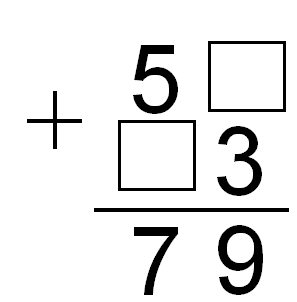 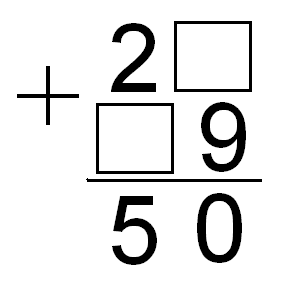 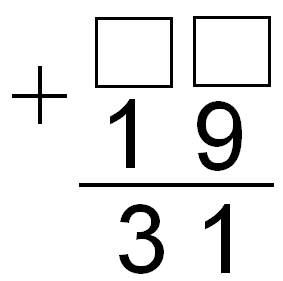 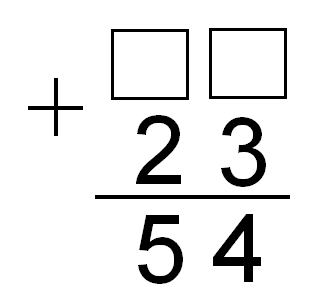 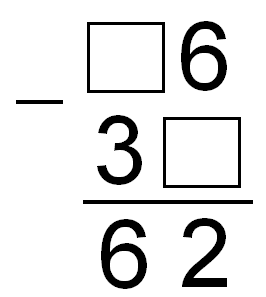 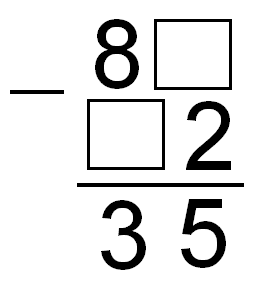 